“SERVICIO DE MANTENIMIENTO PREVENTIVO Y CORRECTIVO A EQUIPOS DE CIRCUITO CERRADO DE TELEVISIÓN, A EQUIPOS DE BOMBEO, LIMPIEZA Y DESAZOLVE A LOS CÁRCAMOS Y BAJADAS DE AGUA PLUVIAL, Y EQUIPOS DE FIJOS Y PORTÁTILES DEL SISTEMA CONTRA INCENDIOS (EXTINTORES, RED DE HIDRANTES, TOMA SIAMESA Y MOTOBOMBAS) PARA LOS INMUEBLES DEL INBAL.”Licitación Pública de Carácter Nacional PresencialNo. LA-048E00995-E918-2022Glosario de términosAdicionalmente a las definiciones señaladas en el Artículo 2 de “LAASSP” y 2 de su “RLAASSP”, para efectos de esta Convocatoria se entenderá por:Área solicitante y/o técnica: Es la que de acuerdo a sus necesidades solicite o requiera la adquisición o arrendamiento de bienes o la contratación de un servicio.Caso fortuito: Aquel evento que no pudo ser previsto y no pudo ser evitado.Contrato o Pedido: El acuerdo de voluntades para crear o transferir derechos y obligaciones, y a través del cual se formaliza la adquisición o arrendamiento de bienes muebles o la prestación de servicios.CompraNet: Sistema electrónico de información pública gubernamental sobre adquisiciones, arrendamientos, servicios, obras públicas y servicios relacionados con las mismas.Convocatoria: Documento que establece las bases en que se desarrolla el procedimiento y en las cuales se describen los requisitos de participación.Deducciones: Son aquellas que se derivan del incumplimiento parcial o deficiente en que pudiera incurrir el proveedor respecto a las partidas o conceptos que integran el contrato.Fuerza mayor: Acontecimiento inesperado y violento, ajeno a la voluntad humana y que por tanto no puede preverse ni evitar sus consecuencias.Licitante: La persona que participe en el procedimiento de Licitación Pública o bien de Invitación a Cuando Menos Tres Personas.Observador: Persona que asista a cualquiera de los actos del procedimiento, bajo la condición de registrar su asistencia y abstenerse de intervenir en cualquier forma en los mismos.Penas convencionales: Son aquellas que se derivan por atraso en el cumplimiento de las fechas pactadas para la entrega de los bienes o prestación de los servicios, misma que no excederá del monto de la garantía del contrato, y será determinada en función de los bienes no entregados oportunamente o prestación de los servicios.POBALINES: Políticas, Bases y Lineamientos en Materia de Adquisiciones, Arrendamientos y Servicios del Instituto Nacional de Bellas Artes y Literatura.Precios fijos: Se entiende por precios fijos los que no están sujetos a ninguna variación y se mantienen así desde el momento de la presentación y apertura de las proposiciones hasta la entrega y facturación correspondiente de los bienes y servicios.Proveedor: La persona física o moral que celebre contratos o pedidos con “EL INBAL” como resultado del presente procedimiento.Sobre cerrado: Cualquier medio que contenga la proposición, cuyo contenido puede ser consultado hasta el inicio del Acto de Presentación y Apertura de Proposiciones, en términos de la Ley de Adquisiciones, Arrendamientos y Servicios del Sector Público.AcrónimosDRM: Dirección de Recursos Materiales IVA: Impuesto al Valor Agregado.“EL INBAL”: El Instituto Nacional de Bellas Artes y Literatura. “LAASSP”: Ley de Adquisiciones, Arrendamientos y Servicios del Sector Público.“OIC”: Órgano Interno de Control en el Instituto Nacional de Bellas Artes y Literatura.“RLAASSP”: Reglamento de la Ley de Adquisiciones, Arrendamientos y Servicios del Sector Público.MFIJ: Modulo de Formalización de Instrumentos jurídicos. Herramienta informática implementada por la SHCP de los contratos que se deriven del presente procedimiento de contratación. C O N V O C A T O R I AEl Instituto Nacional de Bellas Artes y Literatura, a quien en lo sucesivo se le denominará EL INBAL, en cumplimiento a las disposiciones que establece el Artículo 134 de la Constitución Política de los Estados Unidos Mexicanos, y el Título Segundo “De los Procedimientos de Contratación”, Capítulo Primero “Generalidades”, Capítulo Segundo “De la Licitación Pública” y los Artículos 25, 26 Fracción I, 26 Bis Fracción I, 27, 28 Fracción I, 29, 32, 33, 33 Bis, 34, 35, 36, 36 Bis Fracción I y II, 37, 37 Bis, 38, 45 y 47 de la Ley de Adquisiciones, Arrendamientos y Servicios del Sector Público, en lo sucesivo la “LAASSP”, y los correlativos de su Reglamento en lo sucesivo “RLAASSP”; y demás disposiciones relativas vigentes aplicables en la materia, EL INBAL, a través de la Dirección de Recursos Materiales dependiente de la Subdirección General de Administración, ubicada en Avenida Juárez Número 101, Piso 17, Colonia Centro Histórico, C.P. 06040, Alcaldía Cuauhtémoc, en la Ciudad de México, con teléfono 10-00-46-22 ext. 1844, convoca a los interesados que no se encuentren en alguno de los supuestos que se establecen en los Artículos 50 y 60 de la “LAASSP”, a participar en la Licitación Pública de Carácter Nacional Presencial Número LA-048E00995-E918-2022 para el “SERVICIO DE MANTENIMIENTO PREVENTIVO Y CORRECTIVO A EQUIPOS DE CIRCUITO CERRADO DE TELEVISIÓN, A EQUIPOS DE BOMBEO, LIMPIEZA Y DESAZOLVE A LOS CÁRCAMOS Y BAJADAS DE AGUA PLUVIAL, Y EQUIPOS DE FIJOS Y PORTÁTILES DEL SISTEMA CONTRA INCENDIOS (EXTINTORES, RED DE HIDRANTES, TOMA SIAMESA Y MOTOBOMBAS) PARA LOS INMUEBLES DEL INBAL”.Ninguna de las condiciones contenidas en la presente Convocatoria, así como en las proposiciones presentadas por los licitantes podrán ser negociadas.DATOS GENERALES DE LA LICITACIÓNMedio que utilizará la Licitación y carácter de la misma.Con fundamento en lo que establece el Artículo 26 Bis Fracción I de la “LAASSP”, y a lo dispuesto en los Criterios Normativos TU 02/2022 para los procedimientos de contratación presenciales sin publicaciones en CompraNet, emitido el día 26 de julio de 2022, por la unidad de Normatividad de Contrataciones Públicas, la presente licitación será presencial, por lo cual los licitantes exclusivamente deberán participar en forma presencial, es decir que presentarán sus proposiciones en forma documental y por escrito, en sobre cerrado en las oficinas de la convocante.Participación presencial:La presentación de proposiciones de manera presencial, de conformidad con lo establecido en el artículo 34 de “La Ley”, deberán entregarse en sobre cerrado, en cuyo exterior preferentemente contendrá el nombre del licitante, denominación y número de la Licitación. El citado sobre contendrá la propuesta técnica y económica; la documentación legal administrativa podrá entregarse, a elección del licitante, dentro o fuera del sobre cerrado, además de las propuestas en forma documental se deberán entregar en forma electrónica es decir, que como complemento a los documentos que se entreguen de manera presencial se deberá entregar un CD o USB con la misma información escaneada en formato ”PDF”, lo anterior facilitará la incorporación de las propuestas en CompraNet 5.0  conforme a lo señalado en el numeral 27 del ACUERDO por el que se establecen las disposiciones que se deberán observar para la utilización del Sistema Electrónico de Información Pública Gubernamental denominado CompraNet.Las personas que asistan a los actos deberán firmar la lista de asistencia“El INBAL” publicará un resumen de la presente convocatoria a la Licitación Pública Nacional Presencial en el Diario Oficial de la Federación (DOF) y paralelamente se pondrá a disposición de los Licitantes a través de la página electrónica de “El INBAL”, en https://tramitesyservicios.inba.gob.mx/index.php/licitacion/adquisiciones la cual podrá obtenerse de forma gratuita.Así mismo, se pondrá a disposición de los interesados un ejemplar impreso de dicho documento en: Av. Juárez No. 101, Piso 16, Colonia Centro Histórico, Alcaldía Cuauhtémoc, C.P. 06040, Ciudad de México, por un término no menor al acto de fallo, siendo de la exclusiva responsabilidad de los interesados, acudir a enterarse de su contenido. También en el domicilio antes señalado se pondrá una copia impresa la cual podrá ser consultada por cualquier persona.Conforme a lo dispuesto al Artículo 28 Fracción I de la “LAASSP”, el presente procedimiento de licitación es de carácter nacional, en el cual podrán participar personas físicas o morales de diferentes nacionalidades, siempre y cuando se tenga un Tratado de Libre Comercio con la residencia origen de la persona.Número de convocatoriaLa presente Convocatoria para el Sistema CompraNet se asignó el número de LA-048E00995-E918-2022.Vigencia del contratoLa vigencia del servicio será a del día siguiente hábil de la notificación de fallo y hasta el 31 de diciembre de 2022.Idioma en el que se presentarán las proposicionesLas proposiciones, así como todos los documentos que formen parte de las mismas. deberán presentarse en idioma español, en caso de que no haya existencia en este idioma de los documentos, éstos serán acompañados con su traducción simple al español.Disponibilidad presupuestaria“EL INBAL” a través de la Dirección de Recursos Materiales, cuenta con los recursos necesarios para la prestación de los servicios que se Licitan, conforme al Artículo 25 primer párrafo de la “LAASSP”, los cuales se ejercerán en la partida presupuestal “35701” “Maquinaria y equipo (mantenimiento y reparación)”.OBJETO Y ALCANCE DE LA LICITACIÓNDescripción de los servicios.La descripción pormenorizada de los servicios, objeto de la contratación se describen conforme al Anexo 1 denominado Anexo Técnico por la partida 1, partida 2 y partida 3 para el “SERVICIO DE MANTENIMIENTO PREVENTIVO Y CORRECTIVO A EQUIPOS DE CIRCUITO CERRADO DE TELEVISIÓN, A EQUIPOS DE BOMBEO, LIMPIEZA Y DESAZOLVE A LOS CÁRCAMOS Y BAJADAS DE AGUA PLUVIAL, Y EQUIPOS DE FIJOS Y PORTÁTILES DEL SISTEMA CONTRA INCENDIOS (EXTINTORES, RED DE HIDRANTES, TOMA SIAMESA Y MOTOBOMBAS) PARA LOS INMUEBLES DEL INBAL”.Partidas que integra la licitaciónLa presente licitación se integra por tres partidas, conforme a lo establecido en el Anexo 1 denominado “Anexo Técnico”.Normas aplicables.Partida 3:Efectuar los mantenimientos con apego a las normas oficiales mexicanas aplicables como son: NOM-154-SCFI-2005;NOM-002-STPS-2010;NOM-101-STPS-1994;NOM-102-STPS-1994;NOM-103-STPS-1994;NOM-104-STPS-2001;Las normas ambientales aplicables;El proveedor adjudicado deberá entregar copia de dictamen vigente de la NOM-002-STPS-2010;Tipo de contratoCon fundamento en el artículo Artículo 47 de la “LAASSP” y 85 de la “RLAASSP”, la presente licitación será adjudicada por partida y el contrato o contratos que se deriven del presente anexo será un contrato abierto.El ejercicio fiscal será para el periodo de la vigencia de conformidad con lo establecido en el Artículo 29 Fracción XI de la “LAASSP”.Forma de adjudicaciónCon fundamento en el Artículo 29 Fracción XII de la “LAASSP”, la adjudicación del servicio objeto del presente procedimiento será por PARTIDA.Modelo de contratoDe conformidad con el Artículo 29 Fracción XVI de la “LAASSP”, en el Anexo 2.- Modelo de contrato, que, como tal, forma parte integrante de esta convocatoria, se presenta el modelo conforme al cual se formalizará el contrato derivado del presente proceso licitatorio.El representante legal del licitante adjudicado deberá suscribir el contrato dentro de los 15 días naturales siguientes a la notificación del fallo, a través del Módulo de Formalización de Instrumentos Jurídicos, de la plataforma PROCURA, administrada por la Secretaría de Hacienda y Crédito PúblicoFORMA Y TÉRMINOS QUE REGIRÁN LOS DIVERSOS EVENTOS DE ESTE PROCEDIMIENTOReducción de PlazosNo aplicaCalendario de actos y lugar donde se desarrollarán los eventosNOTA: Se sugiere a los licitantes presentarse con 20 minutos de anticipación a inicio de cada evento, a fin de que puedan realizar con oportunidad su acreditación y registro de ingreso a las instalaciones de la convocante, por lo que es necesario presentar una identificación oficial por cada asistente, la cual deben tener durante el evento. Todos los eventos de la presente Convocatoria se llevarán a cabo en días hábiles, en la sala de juntas de la Coordinación de Recursos Materiales, ubicada en Avenida Juárez Número 101, Piso 16, Colonia Centro Histórico, C.P. 06040, Alcaldía Cuauhtémoc, en la Ciudad de México. Los eventos iniciarán a la hora señalada, por lo que una vez iniciados los actos de la presente convocatoria y para los efetos de mantener un orden, control y dar transparencia en los eventos no se permitirá el acceso a persona alguna, a la sala de juntas donde se estén llevando los actos de la presente Licitación Pública Nacional Presencial. Se precisa que en caso de prevalecer la "Jornada Nacional de Sana Distancia" y las medidas emitidas por las autoridades competentes para evitar el contagio del virus SARS-CoV2 (COVID-19), de conformidad con lo señalado en el “Criterio normativo de interpretación TU 03/20", emitido por la Unidad de Normatividad de Contrataciones Públicas de la Secretarla de Hacienda y Crédito Público, los eventos se llevaran a cabo vía remota.La convocante informa a los licitantes que la publicación de los eventos está disponible a través de la plataforma del INBAL https://tramitesyservicios.inba.gob.mx/index.php/licitacion/adquisiciones.Conforme a lo establecido en el penúltimo párrafo del Artículo 26 de “LAASSP” a los actos del procedimiento de la licitación, podrá asistir cualquier persona en calidad de observador, que manifieste su interés de estar presente en dichos actos, bajo la condición de que deberán registrar su asistencia y abstenerse de intervenir de cualquier forma en los mismos.Igualmente, podrán asistir representantes de las Cámaras, Colegios o Asociaciones Profesionales u otras Organizaciones no Gubernamentales.Los observadores que ingresen a las instalaciones antes mencionadas deberán cumplir con las medidas de seguridad implantadas por “EL INBAL”, el no apegarse a su cumplimiento, no le será permitido el acceso al inmueble.Visita a las instalaciones de los licitantesNo aplica.Proposiciones conjuntasElaboración de una proposición conjuntaDe conformidad con lo dispuesto en el tercero, cuarto y quinto párrafos del Artículo 34 de la “LAASSP”, y 44 del “RLAASSP”, dos o más interesados podrán agruparse para presentar conjuntamente una proposición sin necesidad de constituir una sociedad o una nueva sociedad; debiendo formular y presentar un convenio entre las partes que así lo deseen. En este supuesto, la proposición que presenten será firmada por el representante común que para ese acto haya sido designado por la agrupación, utilizando los medios de identificación electrónica autorizados por la SFP.Cualquiera de los integrantes de la agrupación podrá presentar el escrito mediante el cual manifieste su interés en participar en la junta de aclaraciones y en el procedimiento de contratación.Las personas que integren la agrupación deberán celebrar en los términos de la legislación aplicable el convenio de proposición conjunta, en el que se establecerán con precisión los aspectos siguientes:Nombre, domicilio y Registro Federal de Contribuyentes de las personas integrantes; señalando, en su caso, los datos de los instrumentos públicos con los que se acredita la existencia legal de las personas morales y, de haberlas, sus reformas y modificaciones, así como el nombre de los socios que aparezcan en éstas;Nombre y domicilio de los representantes de cada una de las personas agrupadas; señalando, en su caso, los datos de las escrituras públicas con las que acrediten las facultades de representación;Designación de un representante común, otorgándole poder amplio y suficiente, para atender todo lo relacionado con la proposición y con el presente procedimiento de contratación;Descripción de las partes objeto del contrato que corresponderá cumplir a cada una de las personas integrantes, así como la manera en que se exigirá el cumplimiento de las obligaciones; yEstipulación expresa de que cada uno de los firmantes quedará obligado junto con los demás integrantes de forma solidaria, para efectos del procedimiento de contratación y del contrato, en caso de que se les adjudique el mismo.Presentación de una proposición conjuntaEn el acto de presentación y apertura de proposiciones el representante común de la agrupación deberá señalar que la proposición se presenta en forma conjunta. El convenio a que se hace referencia se presentará con la proposición, en el entendido que, en caso de que a los licitantes que la hubieren presentado se les adjudique el contrato, dicho convenio formará parte integrante del mismo como uno de sus anexos.Además del convenio anterior, cada integrante de la agrupación deberá presentar en forma individual los escritos señalados en el punto 6.1 incisos a), b), c), d), e), f), g), h), j), k), l), m), n), o), p), q), r), s), t) y u) en los casos que aplique el inciso i) de esta convocatoria.Adjudicación a una proposición conjuntaCuando la proposición conjunta resulte adjudicada con un contrato, dicho instrumento deberá ser firmado por las personas a que hace referencia el penúltimo párrafo del Artículo 44 del “RLAASSP”. Lo anterior, sin perjuicio de que las personas que integran la proposición conjunta puedan constituirse en una nueva sociedad para dar cumplimiento a las obligaciones previstas en el convenio de proposición conjunta, siempre y cuando se mantenga en la nueva sociedad las responsabilidades de dicho convenio.Junta de aclaracionesSe llevará a cabo el día 09 de agosto de 2022 a las 10:00 horas.La convocante llevará a cabo la(s) junta(s) de aclaraciones a la convocatoria, con fundamento en los Artículos 33, 33 Bis de la “LAASSP”, 45 y 46 de “RLAASSP”, siendo optativo para los interesados asistir en calidad de observador, la(s) cual(es) se llevará(n) a cabo en la fecha prevista conforme al calendario de actos de la licitación vía CompraNet.La junta de aclaraciones será presidida por el servidor público designado, quien será asistido por un representante del área técnica objeto de la contratación, a fin de que se resuelvan en forma clara y precisa las dudas y planteamientos formulados por los licitantes y que se relacionen con los aspectos contenidos en la convocatoria y sus anexos.A partir de la fecha de publicación de la convocatoria y hasta 24 horas antes de la fecha y hora previstos para la celebración de la junta de aclaraciones, los licitantes interesados que pretendan solicitar aclaraciones a los aspectos contenidos en la convocatoria, podrán presentarlas por escrito en la Coordinación de Recursos Materiales, ubicada en Avenida Juárez Número 101, Piso 16, Colonia Centro Histórico, C.P. 06040, Alcaldía Cuauhtémoc, en la Ciudad de México, y a través de la cuenta de correo electrónico que el licitante establezca como contacto, enviada a los correos electrónicos ogaray@inba.gob.mx y rpalafox@inba.gob.mx  en ambos casos incluir el escrito de interés de participación que refiere los Artículos 33 Bis de la “LAASSP”, 45 y 48 Fracción V del “RLAASSP”; en el entendido que de no presentarlo en el plazo referido o no adjuntar el escrito de interés aludido, las preguntas se tendrán por no presentadas.Las solicitudes de aclaración deberán entregarse en forma presencial y por correo electrónico, a partir de la publicación de la convocatoria y a más tardar veinticuatro horas antes de la fecha y hora en que se vaya a realizar la junta de aclaraciones, adjuntando para ello el escrito de interés en el entendido de que, si no se presentan en el plazo referido o no se adjunta el escrito de interés aludido, las preguntas se tendrán por no presentadas.A fin de abatir el tiempo para la integración del acta de aclaraciones, se agradecerá que las solicitudes de aclaración y las preguntas sean enviadas en el formato adjunto en archivo electrónico editable por correo electrónico a las direcciones ogaray@inba.gob.mx y rpalafox@inba.gob.mx , esto sin menoscabo de que se presenten conforme al párrafo anterior.Se precisa que no se recibirán preguntas en el acto de junta de aclaraciones.En caso de que las personas que no hayan presentado el escrito señalado y asistan a la junta de aclaraciones se les permitirán el acceso en calidad de observadores, como lo indica el quinto párrafo del artículo 45 del "Reglamento de la Ley".En cumplimiento a lo establecido en el artículo 33 de la "LAASSP", las aclaraciones y precisiones formuladas por “EL IBAL” derivadas de la junta de aclaraciones, se asentarán en el acta respectiva y formarán parte de la convocatoria de la Licitación. Por lo anterior serán obligatorias para todos los licitantes. Cualquier modificación a esta convocatoria que derive de la Junta de Aclaraciones será considerada como parte integrante del presente procedimiento de licitación pública nacional presencial.La convocante procederá a las contestaciones a las solicitudes de aclaración recibidas dentro del plazo estipulado, no obstante, si éstas requieren de mayor análisis o si debido a su complejidad no se les pudiera dar respuesta en el mismo acto, así como alguna otra causa no imputable a la convocante, el servidor público que presida, podrá suspender la sesión y realizar las sesiones que sean necesarias o bien celebrar las juntas de aclaraciones que considere necesarias; señalándose al final de la primera junta la fecha y hora para la celebración de la segunda o ulteriores. Al concluir el evento se levantará el acta respectiva que contendrá tanto las preguntas recibidas como sus respuestas, misma que será firmada por los servidores públicos de el “INBAL” y por los Licitantes presentes a quienes se les otorgará una copia de la misma. La falta de firma de algún licitante no invalidará el contenido y efectos del acta.  La recepción de las referidas copias por los asistentes surtirá efectos para estos con carácter de notificación personal en términos del artículo 37 Bis, párrafo primero de la LAASSP.Para efectos de la notificación y en términos del Artículo 37 Bis de la Ley, a partir de la fecha se pone a disposición de los participantes que no hayan asistido a este acto, copia del acta de Junta de aclaraciones en: Av. Juárez No. 101, Piso 16, Colonia Centro Histórico, Alcaldía Cuauhtémoc, C.P. 06040, Ciudad de México, en donde se fijará copia de un ejemplar del Acta de Junta de aclaraciones por un término no menor de cinco días hábiles, siendo de la exclusiva responsabilidad de los participantes, acudir a enterarse de su contenido.Con el envió de las respuestas a que se refiere el párrafo anterior, la convocante informará a los licitantes la publicación de los eventos · a través de la plataforma del INBAL https://tramitesyservicios.inba.gob.mx/index.php/licitacion/adquisiciones, y mediante correo a los licitantes que presentaron escrito de interés, atendiendo al número· de solicitudes de aclaración contestada, el plazo que éstos tendrán para formular las preguntas que consideren necesarias en relación con las respuestas remitidas, será posterior a la lectura del Acta de Junta de Aclaraciones, mismas que deberá presentar de forma presencial en apego al horario establecido en el Acta de Junta de Aclaraciones del evento público.Una vez se reestablezca el uso del sistema de CompraNet, se realizará la carga de las actas correspondientes.De conformidad con el Artículo 33 de la “LAASSP”, las modificaciones y aclaraciones que se hicieren por la convocante se podrán llevar a cabo a más tardar el séptimo día natural previo al acto de presentación y apertura de proposiciones,  las modificaciones serán difundidas en el sistema de CompraNet, a más tardar el día hábil siguiente a aquél en que se efectúen, las cuales serán consideradas parte integrante de la presente convocatoria, por lo que deberán tomarse en cuenta por los licitantes para la elaboración de las proposiciones; las modificaciones que se mencionan, en ningún caso podrán consistir en sustitución de los bienes solicitados originalmente, adición de otros de distintos rubros o en variación significativa de sus características.Presentación y apertura de proposicionesSe llevará a cabo el día 19 de agosto de 2022 a las 10:00 horas.El Acto de presentación y apertura de proposiciones se efectuará en la fecha, hora y en el lugar señalado en el punto 3.2 del numeral 3.” Forma y términos que regirán los diversos actos de este procedimiento” de la presente Convocatoria, se llevará a cabo conforme lo siguiente:Los licitantes deberán registrarse y entregar al inicio del acto de presentación y apertura de proposiciones en sobre cerrado el contenido mencionado en el numeral 6. DOCUMENTOS QUE DEBEN PRESENTAR LOS LICITANTES de esta Convocatoria, en la Coordinación de Recursos Materiales, ubicada en Avenida Juárez Número 101, Piso 16, Colonia Centro Histórico, C.P. 06040, Alcaldía Cuauhtémoc, en la Ciudad de México. Por ningún motivo se recibirán propuestas que se presenten después de la fecha y horario antes señalados. Para intervenir en este acto los licitantes deberán presentar un escrito en el que el firmante manifieste, bajo protesta de decir verdad, que cuenta con facultades suficientes por sí o por su representada para presentar propuestas.En este procedimiento de contratación los licitantes sólo podrán entregar una proposición, iniciado el acto de presentación y apertura de proposiciones, las ya presentadas no podrán ser retiradas o dejarse sin efecto por los licitantes de conformidad con el párrafo noveno del artículo 26 de la "LAASSP".Conforme a lo establecido en el artículo 27 último párrafo de “La Ley”, las proposiciones que se presenten deberán ser firmadas autógrafamente por los licitantes o sus apoderados; además de las propuestas en forma documental se deberán entregar en forma electrónica es decir, que como complemento a los documentos que se entreguen de manera presencial se deberá entregar un CD o USB con la misma información digitalizada en formato ”PDF”, lo anterior facilitará la incorporación de las propuestas al sistema CompraNet conforme a lo señalado en el numeral 27 del ACUERDO por el que se establecen las disposiciones que se deberán observar para la utilización del Sistema Electrónico de Información Pública Gubernamental denominado CompraNet. Preferentemente, identificarán cada una de las páginas que integran las proposiciones con los datos siguientes: Clave del Registro Federal de Contribuyentes, número de licitación y número de página, cuando ello técnicamente sea posible; dicha identificación deberá reflejarse, en su caso en la impresión que se realice de los documentos durante el acto de presentación y apertura de las proposiciones.De conformidad con el Artículo 50 del “RLAASSP”, las proposiciones presentadas deberán estar foliadas en todas y cada una de las hojas, se numerarán de manera individual las propuestas técnica y económica, así como el resto de los documentos que entregue el licitante.A la hora señalada para la celebración de este acto, se cerrará el recinto y no se permitirá la entrada a ningún observador y se desarrollará de la siguiente forma:El servidor público de “EL INBAL” facultado para presidir el acto, declarará su inicio y será la única persona facultada para tomar todas las decisiones durante su realización.Se darán a conocer los servidores públicos participantes, observadores y en su caso los testigos sociales asistentes al acto.Una vez iniciado el acto, se recibirán las proposiciones en sobre cerrado que sean entregadas por los licitantes, quienes podrán presentar a su elección, dentro o fuera del sobre, la documentación distinta a la que conforma las propuestas técnica y económica, misma que forma parte de su proposición. Acto seguido, se procederá a la apertura de los sobres, en presencia de los que asistan al acto, de acuerdo a lo señalado en el artículo 35 fracción I de la “LAASSP” y los artículos 47 y 48 de “El Reglamento” y se hará constar la documentación presentada sin entrar al análisis de su contenido, el cual se efectuará posteriormente durante el proceso de evaluación de propuestas, por lo que en términos de la fracción III del mencionado artículo 48 de “El Reglamento”, no se podrá desechar ninguna propuesta durante este acto.Por lo menos un licitante y un servidor público de "EL INBAL" rubricarán las propuestas técnicas y económicas como lo establece la fracción II del artículo 35 de la “LAASSP”.“EL INBAL” levantará el acta correspondiente que servirá de constancia de la celebración del acto de apertura de proposiciones y se hará constar el importe total de cada una de las proposiciones presentadas, así mismo se señalará lugar, fecha y hora en que se dará a conocer el fallo de la licitación. El acta será firmada por los asistentes. La falta de alguna firma no invalidará su contenido y efectos.La proposición deberá ser firmada autógrafamente por la persona facultada para ello en la última hoja de cada uno de los documentos que forman parte de la misma, por lo que no podrá desecharse cuando las demás hojas que la integran o sus anexos carezcan de firma o rúbrica.Para efectos de la notificación y en términos del Artículo 37 Bis de la Ley, a partir de la fecha se pone a disposición de los participantes que no hayan asistido a este acto, copia del acta de Junta de aclaraciones en: Av. Juárez No. 101, Piso 16, Colonia Centro Histórico, Alcaldía Cuauhtémoc, C.P. 06040, Ciudad de México, en donde se fijará copia de un ejemplar del Acta de Fallo por un término no menor de cinco días hábiles, siendo de la exclusiva responsabilidad de los participantes, acudir a enterarse de su contenido.Comunicación del falloSe llevará a cabo el día 26 de agosto de 2022 a las 10:00 horas.La notificación del fallo se efectuará en la fecha, hora y en el lugar señalado en el punto 3.2 del numeral 3. “Forma y términos que regirán los diversos actos de este procedimiento” de la presente Convocatoria, se llevará a cabo conforme lo siguiente:El servidor público de “EL INBAL” facultado para presidir el fallo, declarará el inicio del acto.Se dará a conocer el fallo de la licitación a los licitantes que presentaron proposiciones, servidores públicos y a todas aquellas personas asistentes, el cual contendrá la información referida en el Artículo 37 de la “LAASSP”.“EL INBAL” levantará el acta de notificación de fallo de la licitación. El acta será firmada por los servidores públicos presentes.Al finalizar cada evento (Presentación y Apertura de Proposiciones y Notificación de Fallo) se pondrá una copia del acta correspondiente, para efectos de notificación y a disposición de los licitantes por un término no menor de cinco días hábiles posteriores a cada acto, en el pizarrón de avisos de la Coordinación de Recursos Materiales, ubicada en Avenida Juárez Número 101, Piso 16, Colonia Centro Histórico, C.P. 06040, Alcaldía Cuauhtémoc, en la Ciudad de México, siendo responsabilidad exclusiva de los licitantes acudir a enterarse de su contenido y en su caso obtener copia de dichas actas en la Coordinación de Recursos Materiales ubicada en el domicilio antes citado, durante el mismo plazo señalado anteriormente, de 09:00 a 14:00 horas en días hábiles.Así mismo, las actas correspondientes se difundirán en CompraNet. Este procedimiento sustituye a la notificación personal.Los licitantes aceptarán que se tendrán por notificados de las actas que se levanten, cuando éstas se encuentren a su disposición al momento del término de cada evento. Firma del contratoA fin de cumplir con lo dispuesto en los Artículos 46 de la “LAASSP” y 39 Fracción III, Inciso k) del “RLAASSP”, el contrato será firmado dentro de los 15 días naturales siguientes a la notificación del fallo, en la Dirección de Recursos Materiales, ubicada en Avenida Juárez Número 101, Piso 17, Colonia Centro Histórico, C.P. 06040, Alcaldía Cuauhtémoc, en la Ciudad de México.Previamente a la firma del instrumento jurídico, el proveedor deberá presentar, al día siguiente hábil de la notificación del fallo, en la Coordinación de Recursos Materiales, la documentación legal administrativa que se enlista a continuación en original para cotejo y copia: El instituto no firmará el contrato derivado de la proposición conjunta, que al resultar seleccionada elimine o sustituya alguno de los integrantes de la proposición original presentada, así como en el caso de que alguna de éstas no se encuentre al corriente de sus obligaciones fiscales y obrero patronales.El representante legal del Licitante adjudicado deberá suscribir el contrato dentro de los 15 días naturales siguientes a la notificación del fallo, a través del Módulo de Formalización de Instrumentos Jurídicos, de la plataforma PROCURA, administrada por la Secretaría de Hacienda y Crédito Público, previa entrega de la garantía de cumplimiento solicitada en el numeral 3.12.1 de la presente convocatoria.El proveedor que no firme el contrato por causas imputables al mismo será sancionado por la Secretaría de la Función Pública en los términos de los Artículos 59 y 60 de la “LAASSP” y 109 del “RLAASSP”. Vigencia de las Proposiciones Las propuestas técnica y económica presentadas por los licitantes serán vigentes desde el acto de presentación de propuestas y hasta la conclusión del contrato para quien resulte con asignación favorable.Propuesta única por licitanteLos licitantes sólo podrán presentar una proposición para la presente licitación.Parte o partes de las proposiciones que se rubricarán en el acto de presentación y apertura de proposicionesDe conformidad con el Artículo 35 Fracción II de la “LAASSP”, el o los servidores públicos que “EL INBAL” designe, rubricarán las propuestas técnicas y económicas presentadas por los licitantes sin incluir la documentación legal y de carácter administrativo.Garantías Garantía de cumplimientoPartida 1De conformidad con lo dispuesto en los Artículos 48, Fracción II y 49, Fracción I de la “LAASSP”, así como en el Artículo 103 del “RLAASSP”, para garantizar el cumplimiento del contrato, el proveedor deberá constituir una garantía indivisible, la cual deberá presentarse dentro de los 10 días naturales siguientes a la emisión del fallo correspondiente, en la Coordinación de Recursos Materiales sita en Av. Juárez No. 101, piso 16, Colonia Centro Histórico, C.P. 06040, Alcaldía Cuauhtémoc, Ciudad de México, de lunes a viernes en un horario de 09:00 hrs. a 16:00 hrs, en los supuestos por Covid-19 a los correos: rpalafox@inba.gob.mx y adquisiciones@inba.gob.mx, con atención a la Lic. Juana Rosa Palafox Martínez, Coordinadora de Recursos Materiales y al Lic. Antonio Domínguez Castañeda, Jefe del Departamento de Adquisiciones, siendo requisito indispensable su entrega para efectuar el pago respectivo.La garantía deberá ser expedida por Institución Afianzadora Mexicana autorizada en los términos de la Ley de Instituciones de Seguros y Fianzas, por un importe equivalente a un 10% (diez por ciento) del monto máximo del contrato antes del IVA, a favor de la Tesorería de la Federación y a disposición de “EL INBAL”, salvo que la prestación de los servicios se realice dentro del plazo señalado. Para revisión y validación del texto de la póliza de fianza, previamente deberá enviar dicho texto en forma electrónica a los correos: rpalafox@inba.gob.mx y adquisiciones@inba.gob.mx, con atención a la Lic. Juana Rosa Palafox Martínez, Coordinadora de Recursos Materiales y al Lic. Antonio Domínguez Castañeda, Jefe del Departamento de Adquisiciones; una vez validado se notificará que es correcto y que procede su trámite.La omisión en la entrega de dicha garantía en el término establecido será motivo de rescisión del contrato.La póliza de fianza deberá elaborarse en estricto apego al formato que proporcione “el INBAL”.De no cumplir con dicha entrega, “EL INBAL” podrá determinar la rescisión del instrumento jurídico respectivo y remitir el asunto al OIC para que determine si se aplican las sanciones estipuladas en el Artículo 60, Fracción III de la “LAASSP”.La garantía de cumplimiento de ninguna manera será considerada como una limitación de la responsabilidad del proveedor, derivada de sus obligaciones y garantías estipuladas en el instrumento jurídico respectivo, y de ninguna manera impedirá que “EL INBAL” reclame la indemnización o el reembolso por cualquier incumplimiento que puede exceder el valor de la garantía de cumplimiento.En caso de incremento al monto del instrumento jurídico o modificación al plazo, el proveedor se obliga a entregar a “EL INBAL” al momento de la formalización respectiva los documentos modificatorios o endosos correspondientes, debiendo contener el documento la estipulación de que se otorga de manera conjunta, solidaria e inseparable de la fianza otorgada inicialmente.Partida 2De conformidad con lo dispuesto en los Artículos 48, Fracción II y 49, Fracción I de la “LAASSP”, así como en el Artículo 103 del “RLAASSP”, para garantizar el cumplimiento del contrato, el proveedor deberá constituir una garantía indivisible, la cual deberá presentarse dentro de los 10 días naturales siguientes a la emisión del fallo correspondiente, en la Coordinación de Recursos Materiales sita en Av. Juárez No. 101, piso 16, Colonia Centro Histórico, C.P. 06040, Alcaldía Cuauhtémoc, Ciudad de México, de lunes a viernes en un horario de 09:00 hrs. a 16:00 hrs, en los supuestos por Covid-19 a los correos: rpalafox@inba.gob.mx y adquisiciones@inba.gob.mx, con atención a la Lic. Juana Rosa Palafox Martínez, Coordinadora de Recursos Materiales y al Lic. Antonio Domínguez Castañeda, Jefe del Departamento de Adquisiciones, siendo requisito indispensable su entrega para efectuar el pago respectivo.La garantía deberá ser expedida por Institución Afianzadora Mexicana autorizada en los términos de la Ley de Instituciones de Seguros y Fianzas, por un importe equivalente a un 10% (diez por ciento) del monto máximo del contrato antes del IVA, a favor de la Tesorería de la Federación y a disposición de “EL INBAL”, salvo que la prestación de los servicios se realice dentro del plazo señalado. Para revisión y validación del texto de la póliza de fianza, previamente deberá enviar dicho texto en forma electrónica a los correos: rpalafox@inba.gob.mx y adquisiciones@inba.gob.mx, con atención a la Lic. Juana Rosa Palafox Martínez, Coordinadora de Recursos Materiales y al Lic. Antonio Domínguez Castañeda, Jefe del Departamento de Adquisiciones; una vez validado se notificará que es correcto y que procede su trámite.La omisión en la entrega de dicha garantía en el término establecido será motivo de rescisión del contrato.La póliza de fianza deberá elaborarse en estricto apego al formato que proporcione “el INBAL”.De no cumplir con dicha entrega, “EL INBAL” podrá determinar la rescisión del instrumento jurídico respectivo y remitir el asunto al OIC para que determine si se aplican las sanciones estipuladas en el Artículo 60, Fracción III de la “LAASSP”.La garantía de cumplimiento de ninguna manera será considerada como una limitación de la responsabilidad del proveedor, derivada de sus obligaciones y garantías estipuladas en el instrumento jurídico respectivo, y de ninguna manera impedirá que “EL INBAL” reclame la indemnización o el reembolso por cualquier incumplimiento que puede exceder el valor de la garantía de cumplimiento.En caso de incremento al monto del instrumento jurídico o modificación al plazo, el proveedor se obliga a entregar a “EL INBAL” al momento de la formalización respectiva los documentos modificatorios o endosos correspondientes, debiendo contener el documento la estipulación de que se otorga de manera conjunta, solidaria e inseparable de la fianza otorgada inicialmente.Partida 3De conformidad con lo dispuesto en los Artículos 45 Fracción XI, 48 y 49, Fracción I de la "LAASSP", así como en el Artículo 103 del "RLAASSP", para garantizar el cumplimiento del contrato, el proveedor deberá constituir una garantía, la cual deberá presentarse dentro de los 10 días naturales siguientes a la firma del instrumento jurídico, en la Coordinación de Recursos Materiales sita en Avenida Juárez Número 101, piso 16, Colonia Centro Histórico, C.P. 06040, Delegación Cuauhtémoc, Ciudad de México, siendo requisito indispensable su entrega para efectuar el pago respectivo.La garantía deberá será expedida por Institución Afianzadora Mexicana autorizada en los términos de la Ley de Instituciones de Seguros y Fianzas, por un importe equivalente a un 10% (diez por ciento) del monto máximo del instrumento jurídico adjudicado antes del IVA, a favor de la Tesorería de la Federación y a disposición de el “INBAL”, salvo que la prestación de los servicios se realice dentro del plazo señalado.* La omisión en la entrega de dicha garantía en el término establecido será motivo de rescisión del contrato.De no cumplir con dicha entrega, el “INBAL” podrá determinar la rescisión del instrumento jurídico respectivo y remitir el asunto al OIC para que determine si se aplican las sanciones estipuladas en el Artículo 60, Fracción 111 de la "LAASSP". La garantía de cumplimiento de ninguna manera será considerada como una limitación de la responsabilidad del proveedor, derivada de sus obligaciones y garantías estipuladas en el instrumento jurídico respectivo, y de ninguna manera impedirá que el “INBAL” reclame la indemnización o el reembolso por cualquier incumplimiento que puede exceder el valor de la garantía de cumplimiento. En caso de incremento al monto del instrumento jurídico o modificación al plazo, el proveedor se obliga a entregar a el “INBAL” al momento de la formalización respectiva los documentos modificatorios o endosos correspondientes, debiendo contener el documento la estipulación de que se otorga de manera conjunta, solidaria e inseparable de la fianza otorgada inicialmente.Póliza de seguro por responsabilidad civilPartida 1El proveedor deberá entregar en la Coordinación de Recursos Materiales ubicada en el inmueble de Avenida Juárez No. 101, Piso 16, Colonia Centro Histórico, C.P. 06040, Alcaldía Cuauhtémoc, en la Ciudad de México, en un horario de las 09:00 a 16:00 horas de lunes a viernes dentro de los diez días naturales posteriores a la emisión del fallo, en los supuestos por Covid-19 a los correos: rpalafox@inba.gob.mx y adquisiciones@inba.gob.mx, con atención a la Lic. Juana Rosa Palafox Martínez, Coordinadora de Recursos Materiales y al Lic. Antonio Domínguez Castañeda, Jefe del Departamento de Adquisiciones, la garantía deberá cubrir la vigencia del contrato a favor de la Tesorería de la Federación y a disposición de “El INBAL”, una póliza de seguro de responsabilidad civil o de daños a terceros, emitida ante compañía mexicana debidamente autorizada para ello, por el 100% del monto máximo del contrato, a fin de amparar los daños y perjuicios que cause la prestación del servicio a las instalaciones de “El INBAL”, a sus empleados, visitantes, en sus bienes, instalaciones, mobiliario, patrimonio artístico, obra de arte propiedad o bajo responsabilidad de “El INBAL”, daños materiales, pérdida total por daños materiales, responsabilidad civil por daños a terceros, entre otras, la cual deberán mantener vigente hasta la terminación del instrumento jurídico respectivo, así como durante sus prórrogas o ampliaciones si las hubiera.La póliza de seguro o endoso no podrá ser cancelada sin previa autorización por escrito del Instituto y deberán presentar copia del recibo de pagada.Partida 2El proveedor deberá entregar en la Coordinación de Recursos Materiales ubicada en el inmueble de Avenida Juárez No. 101, Piso 16, Colonia Centro Histórico, C.P. 06040, Alcaldía Cuauhtémoc, en la Ciudad de México, en un horario de las 09:00 a 16:00 horas de lunes a viernes dentro de los diez días naturales posteriores a la emisión del fallo, en los supuestos por Covid-19 a los correos: rpalafox@inba.gob.mx y adquisiciones@inba.gob.mx, con atención a la Lic. Juana Rosa Palafox Martínez, Coordinadora de Recursos Materiales y al Lic. Antonio Domínguez Castañeda, Jefe del Departamento de Adquisiciones, la garantía deberá cubrir la vigencia del contrato a favor de la Tesorería de la Federación y a disposición de “El INBAL”, una póliza de seguro de responsabilidad civil o de daños a terceros, emitida ante compañía mexicana debidamente autorizada para ello, por el 100% del monto máximo del contrato, a fin de amparar los daños y perjuicios que cause la prestación del servicio a las instalaciones de “El INBAL”, a sus empleados, visitantes, en sus bienes, instalaciones, mobiliario, patrimonio artístico, obra de arte propiedad o bajo responsabilidad de “El INBAL”, daños materiales, pérdida total por daños materiales, responsabilidad civil por daños a terceros, entre otras, la cual deberán mantener vigente hasta la terminación del instrumento jurídico respectivo, así como durante sus prórrogas o ampliaciones si las hubiera.La póliza de seguro o endoso no podrá ser cancelada sin previa autorización por escrito del Instituto y deberán presentar copia del recibo de pagada.Partida 3El proveedor deberá entregar en la Coordinación de Recursos Materiales ubicada en el inmueble de Avenida Juárez No. 101, Piso 16, Colonia Centro Histórico, C.P. 06040, Delegación Cuauhtémoc, en la Ciudad de México, en un horario de las 09:00 a 16:00 horas de lunes a viernes dentro de los 10 días naturales contados a partir del día siguiente al de la firma del contrato específico, la garantía deberá cubrir la vigencia del contrato a favor de la Tesorería de la Federación y a disposición de el “INBAL”, una póliza de seguro de responsabilidad civil o de daños a terceros, emitida ante compañía mexicana debidamente autorizada para ello, equivalente al 10% del monto máximo del contrato antes de IVA, a fin de amparar los daños y perjuicios que causen los trabajadores del proveedor a el “INBAL”, a sus empleados, visitantes, en sus bienes, instalaciones, mobiliario, patrimonio artístico, obras de arte propiedad o bajo responsabilidad de el “INBAL”, la cual deberán mantener vigente hasta la terminación del instrumento jurídico respectivo, así como durante sus prórrogas o ampliaciones si las hubiera.Casos en que se hará efectiva la garantía de cumplimiento de contratoPartida 1De conformidad con lo dispuesto en los Artículos 48, Fracción II y 49, Fracción I de la “LAASSP”, así como en el Artículo 103 del “RLAASSP”, para garantizar el cumplimiento del contrato, el proveedor deberá constituir una garantía indivisible, la cual deberá presentarse dentro de los 10 días naturales siguientes a la emisión del fallo correspondiente, en la Coordinación de Recursos Materiales sita en Av. Juárez No. 101, piso 16, Colonia Centro Histórico, C.P. 06040, Alcaldía Cuauhtémoc, Ciudad de México, de lunes a viernes en un horario de 09:00 hrs. a 16:00 hrs, en los supuestos por Covid-19 a los correos: rpalafox@inba.gob.mx y adquisiciones@inba.gob.mx, con atención a la Lic. Juana Rosa Palafox Martínez, Coordinadora de Recursos Materiales y al Lic. Antonio Domínguez Castañeda, Jefe del Departamento de Adquisiciones, siendo requisito indispensable su entrega para efectuar el pago respectivo.La garantía deberá ser expedida por Institución Afianzadora Mexicana autorizada en los términos de la Ley de Instituciones de Seguros y Fianzas, por un importe equivalente a un 10% (diez por ciento) del monto máximo del contrato antes del IVA, a favor de la Tesorería de la Federación y a disposición de “EL INBAL”, salvo que la prestación de los servicios se realice dentro del plazo señalado. Para revisión y validación del texto de la póliza de fianza, previamente deberá enviar dicho texto en forma electrónica a los correos: rpalafox@inba.gob.mx y adquisiciones@inba.gob.mx, con atención a la Lic. Juana Rosa Palafox Martínez, Coordinadora de Recursos Materiales y al Lic. Antonio Domínguez Castañeda, Jefe del Departamento de Adquisiciones; una vez validado se notificará que es correcto y que procede su trámite.La omisión en la entrega de dicha garantía en el término establecido será motivo de rescisión del contrato.La póliza de fianza deberá elaborarse en estricto apego al formato que proporcione “el INBAL”.De no cumplir con dicha entrega, “EL INBAL” podrá determinar la rescisión del instrumento jurídico respectivo y remitir el asunto al OIC para que determine si se aplican las sanciones estipuladas en el Artículo 60, Fracción III de la “LAASSP”.La garantía de cumplimiento de ninguna manera será considerada como una limitación de la responsabilidad del proveedor, derivada de sus obligaciones y garantías estipuladas en el instrumento jurídico respectivo, y de ninguna manera impedirá que “EL INBAL” reclame la indemnización o el reembolso por cualquier incumplimiento que puede exceder el valor de la garantía de cumplimiento.En caso de incremento al monto del instrumento jurídico o modificación al plazo, el proveedor se obliga a entregar a “EL INBAL” al momento de la formalización respectiva los documentos modificatorios o endosos correspondientes, debiendo contener el documento la estipulación de que se otorga de manera conjunta, solidaria e inseparable de la fianza otorgada inicialmente.Partida 2De conformidad con lo dispuesto en los Artículos 48, Fracción II y 49, Fracción I de la “LAASSP”, así como en el Artículo 103 del “RLAASSP”, para garantizar el cumplimiento del contrato, el proveedor deberá constituir una garantía indivisible, la cual deberá presentarse dentro de los 10 días naturales siguientes a la emisión del fallo correspondiente, en la Coordinación de Recursos Materiales sita en Av. Juárez No. 101, piso 16, Colonia Centro Histórico, C.P. 06040, Alcaldía Cuauhtémoc, Ciudad de México, de lunes a viernes en un horario de 09:00 hrs. a 16:00 hrs, en los supuestos por Covid-19 a los correos: rpalafox@inba.gob.mx y adquisiciones@inba.gob.mx, con atención a la Lic. Juana Rosa Palafox Martínez, Coordinadora de Recursos Materiales y al Lic. Antonio Domínguez Castañeda, Jefe del Departamento de Adquisiciones, siendo requisito indispensable su entrega para efectuar el pago respectivo.La garantía deberá ser expedida por Institución Afianzadora Mexicana autorizada en los términos de la Ley de Instituciones de Seguros y Fianzas, por un importe equivalente a un 10% (diez por ciento) del monto máximo del contrato antes del IVA, a favor de la Tesorería de la Federación y a disposición de “EL INBAL”, salvo que la prestación de los servicios se realice dentro del plazo señalado. Para revisión y validación del texto de la póliza de fianza, previamente deberá enviar dicho texto en forma electrónica a los correos: rpalafox@inba.gob.mx y adquisiciones@inba.gob.mx, con atención a la Lic. Juana Rosa Palafox Martínez, Coordinadora de Recursos Materiales y al Lic. Antonio Domínguez Castañeda, Jefe del Departamento de Adquisiciones; una vez validado se notificará que es correcto y que procede su trámite.La omisión en la entrega de dicha garantía en el término establecido será motivo de rescisión del contrato.La póliza de fianza deberá elaborarse en estricto apego al formato que proporcione “el INBAL”.De no cumplir con dicha entrega, “EL INBAL” podrá determinar la rescisión del instrumento jurídico respectivo y remitir el asunto al OIC para que determine si se aplican las sanciones estipuladas en el Artículo 60, Fracción III de la “LAASSP”.La garantía de cumplimiento de ninguna manera será considerada como una limitación de la responsabilidad del proveedor, derivada de sus obligaciones y garantías estipuladas en el instrumento jurídico respectivo, y de ninguna manera impedirá que “EL INBAL” reclame la indemnización o el reembolso por cualquier incumplimiento que puede exceder el valor de la garantía de cumplimiento.En caso de incremento al monto del instrumento jurídico o modificación al plazo, el proveedor se obliga a entregar a “EL INBAL” al momento de la formalización respectiva los documentos modificatorios o endosos correspondientes, debiendo contener el documento la estipulación de que se otorga de manera conjunta, solidaria e inseparable de la fianza otorgada inicialmente.Partida 3De conformidad con lo dispuesto en los Artículos 45 Fracción XI, 48 y 49, Fracción I de la "LAASSP", así como en el Artículo 103 del "RLAASSP", para garantizar el cumplimiento del contrato, el proveedor deberá constituir una garantía, la cual deberá presentarse dentro de los 10 días naturales siguientes a la firma del instrumento jurídico, en la Coordinación de Recursos Materiales sita en Avenida Juárez Número 101, piso 16, Colonia Centro Histórico, C.P. 06040, Delegación Cuauhtémoc, Ciudad de México, siendo requisito indispensable su entrega para efectuar el pago respectivo.La garantía deberá será expedida por Institución Afianzadora Mexicana autorizada en los términos de la Ley de Instituciones de Seguros y Fianzas, por un importe equivalente a un 10% (diez por ciento) del monto máximo del instrumento jurídico adjudicado antes del IVA, a favor de la Tesorería de la Federación y a disposición de el “INBAL”, salvo que la prestación de los servicios se realice dentro del plazo señalado.* La omisión en la entrega de dicha garantía en el término establecido será motivo de rescisión del contrato.De no cumplir con dicha entrega, el “INBAL” podrá determinar la rescisión del instrumento jurídico respectivo y remitir el asunto al OIC para que determine si se aplican las sanciones estipuladas en el Artículo 60, Fracción 111 de la "LAASSP". La garantía de cumplimiento de ninguna manera será considerada como una limitación de la responsabilidad del proveedor, derivada de sus obligaciones y garantías estipuladas en el instrumento jurídico respectivo, y de ninguna manera impedirá que el “INBAL” reclame la indemnización o el reembolso por cualquier incumplimiento que puede exceder el valor de la garantía de cumplimiento. En caso de incremento al monto del instrumento jurídico o modificación al plazo, el proveedor se obliga a entregar a el “INBAL” al momento de la formalización respectiva los documentos modificatorios o endosos correspondientes, debiendo contener el documento la estipulación de que se otorga de manera conjunta, solidaria e inseparable de la fianza otorgada inicialmente.Forma de pagoPartida 1Los pagos correspondientes al servicio objeto del presente procedimiento, se realizarán a mes vencido previa acreditación de la prestación y aceptación de los servicios, dentro de los veinte días naturales posteriores a la presentación de las facturas en la Unidad de Servicios Generales de la Dirección de Recursos Materiales, sita en Av. Juárez No. 101 piso 17, Colonia Centro Histórico, C.P. 06040, Alcaldía Cuauhtémoc, Ciudad de México, de lunes a viernes en un horario de 09:00 hrs. a 16:00 hrs, en los supuestos por Covid-19 al correo electrónico eraudry@inba.gob.mx,  para tal efecto el proveedor deberá, sin excepción alguna, presentar la documentación consistente en:Copia de la fianza o garantía de cumplimiento de contrato (solo en la primera facturación).Orden de servicio emitida por la Unidad de Servicios GeneralesOpinión de cumplimiento (formato 32-D) en materia de IMSS, SAT e INFONAVIT, en sentido positivo y con la misma fecha de emisión que la versión impresa de la CFDI.La(s) factura(s) deberá(n) señalar la descripción de los servicios, cantidad, unidad, precio unitario y total, desglosando el IVA, No. del instrumento jurídico y la razón social.Cuando se apliquen penalizaciones, se deberá anexar cheque a favor de la Tesorería de la Federación o en su caso nota de crédito para aplicar descuento en pago de la factura.Los pagos se realizarán en moneda nacional previa instrucción de pago que efectúe “EL INBAL”, a la Tesorería de la Federación mediante transferencia bancaria a la cuenta que para tal efecto señale el proveedor, a través del Sistema Integral de Administración Financiera Federal (SIAFF) que opera la Tesorería de la Federación.En caso de que la factura y/o recibo entregada por el proveedor para su pago, presente errores o deficiencias, “EL INBAL”, dentro de los tres días hábiles siguientes al de su recepción, indicará por escrito al proveedor las deficiencias que deberá corregir.  El periodo que transcurra a partir de la entrega del citado escrito y hasta que el proveedor presente las correcciones, no se computará para efectos del Artículo 51 de la LAASSP.No se aceptarán condiciones de pago diferentes a las establecidas anteriormente y no se otorgará anticipo alguno y las facturas que se presenten deberán cumplir con los requisitos que estipula el Código Fiscal de la Federación en sus Artículos 29 y 29-A.Tratándose de pagos en exceso que haya recibido el proveedor se estará a lo dispuesto en el tercer párrafo del Artículo 51 de la LAASSP.Partida 2Los pagos correspondientes al servicio objeto del presente procedimiento, se realizarán a mes vencido previa acreditación de la prestación y aceptación de los servicios, dentro de los veinte días naturales posteriores a la presentación de las facturas en la Unidad de Servicios Generales de la Dirección de Recursos Materiales, sita en Av. Juárez No. 101 piso 17, Colonia Centro Histórico, C.P. 06040, Alcaldía Cuauhtémoc, Ciudad de México, de lunes a viernes en un horario de 09:00 hrs. a 16:00 hrs, en los supuestos por Covid-19 al correo electrónico eraudry@inba.gob.mx,  para tal efecto el proveedor deberá, sin excepción alguna, presentar la documentación consistente en:Copia de la fianza o garantía de cumplimiento de contrato (solo en la primera facturación).Orden de servicio emitida por la Unidad de Servicios GeneralesOpinión de cumplimiento (formato 32-D) en materia de IMSS, SAT e INFONAVIT, en sentido positivo y con la misma fecha de emisión que la versión impresa de la CFDI.La(s) factura(s) deberá(n) señalar la descripción de los servicios, cantidad, unidad, precio unitario y total, desglosando el IVA, No. del instrumento jurídico y la razón social.Cuando se apliquen penalizaciones, se deberá anexar cheque a favor de la Tesorería de la Federación o en su caso nota de crédito para aplicar descuento en pago de la factura.Los pagos se realizarán en moneda nacional previa instrucción de pago que efectúe “EL INBAL”, a la Tesorería de la Federación mediante transferencia bancaria a la cuenta que para tal efecto señale el proveedor, a través del Sistema Integral de Administración Financiera Federal (SIAFF) que opera la Tesorería de la Federación.En caso de que la factura y/o recibo entregada por el proveedor para su pago, presente errores o deficiencias, “EL INBAL”, dentro de los tres días hábiles siguientes al de su recepción, indicará por escrito al proveedor las deficiencias que deberá corregir.  El periodo que transcurra a partir de la entrega del citado escrito y hasta que el proveedor presente las correcciones, no se computará para efectos del Artículo 51 de la LAASSP.No se aceptarán condiciones de pago diferentes a las establecidas anteriormente y no se otorgará anticipo alguno y las facturas que se presenten deberán cumplir con los requisitos que estipula el Código Fiscal de la Federación en sus Artículos 29 y 29-A.Tratándose de pagos en exceso que haya recibido el proveedor se estará a lo dispuesto en el tercer párrafo del Artículo 51 de la LAASSP.Partida 3.Los pagos correspondientes al servicio objeto del presente procedimiento, se realizarán a mes vencido, previa solicitud y aceptación de la Coordinación General de Protección Civil del INBAL y dentro de los 20 días posteriores a la entrega en tiempo y forma de la factura correspondiente en la Coordinación General de Protección Civil sita en Avenida Juárez Número 101, Piso 14, Colonia Centro Histórico, C.P. 06040, Alcaldía Cuauhtémoc, Ciudad de México, en un horario de 9:00 a 17:00 hrs; en los supuestos por Covid-19 al correo electrónico cvega@inba.gob.mx, para tal efecto, el proveedor deberá, sin excepción alguna, presentar la documentación consistente en:Copia de póliza de fianza expedida por Institución autorizada en los términos de la Ley de Instituciones de Seguros y de Fianza, solo en la primera facturación.Formato 32 D presentar la opinión de cumplimiento emitida por el IMSS, SAT e INFONAVIT, en sentido positivo y vigente al momento del fallo.Cuando se apliquen penalizaciones y/o deducciones, se deberá anexar cheque a favor de la TESOFE, o en su caso, nota de crédito para aplicar descuento en el pago de la factura.Las facturas electrónicas deberán considerar los datos del Instituto Nacional de Bellas Artes y Literatura, siguientes:•Nombre: Instituto Nacional de Bellas Artes y Literatura•R.F.C.: INB470101- FA5•Domicilio Fiscal: Av. Juárez 101, Colonia Centro C.P. 06040, Alcaldía Cuauhtémoc, Ciudad de México•Número de Instrumento Jurídico•Número de Fianza•Descripción del servicio, cantidad, unidad, precio unitario, total desglosando el I.V.A., monto en moneda nacional (letra y número), numero de la licitación, numero de instrumento jurídico o contrato y razón social.Los pagos se realizarán en moneda nacional previa instrucción de pago que efectúe el “INBAL”, a la Tesorería de la Federación mediante transferencia bancaria a la cuenta que para tal efecto señale el prestador del servicio, a través del Sistema Integral de Administración Financiera Federal (SIAFF) que opera la Tesorería de la Federación.En caso de que el CFDI presentado por el prestador del servicio para su pago, presente errores o deficiencias, el “INBAL”, dentro de los tres días hábiles siguientes al de su recepción, indicará por escrito al prestador del servicio las deficiencias que deberá corregir. El período que trascurra a partir de la entrega del citado escrito y hasta que el Prestador del servicio presente las correcciones, no se computará para efectos del artículo 51 de la LAASSP.No se aceptarán condiciones de pago diferentes a las establecidas anteriormente y no se otorgará anticipo alguno.Tratándose de pagos en exceso que haya recibo el prestador del servicio, se estará a lo dispuesto en el tercer párrafo del artículo 51 de la LAASSP.Pena convencionales y deductivas.Penas convencionales.Partida 1Con base en el Artículo 53 de la “LAASSP” y 95 del “RLAASSP”, sí el proveedor incurriera en algún atraso en los plazos establecidos para la prestación del servicio objeto del presente procedimiento, le será aplicable una pena convencional, conforme a lo siguiente:En caso de que el proveedor se atrase al inicio de la prestación del servicio objeto del presente procedimiento, se obliga a pagar como pena convencional, el equivalente al 2% por cada día natural de retraso sobre el importe de los servicios no prestados antes de IVA.Una vez transcurrido este supuesto “el INBAL” podrá iniciar el procedimiento de rescisión del contrato y se hará efectiva la garantía de cumplimiento de este.Una vez que sea(n) notificada(s) la(s) penalización(es) a través del oficio correspondiente, por parte del administrador del contrato designado por la Unidad de Servicios Generales, el proveedor contará con un plazo que no excederá de cinco días hábiles contados a partir de la fecha de recepción de la notificación, cuyo pago se realizará a través de depósito bancario formato e-5 a favor de la Tesorería de la Federación (cerrado a pesos, el monto se ajustará para que las que contengan cantidades que incluyan de 1 hasta 50 centavos se ajusten a la unidad inmediata anterior y las que contengan de 51 a 99 centavos, se ajusten a la unidad inmediata superior).En el supuesto de que sea rescindido el contrato no procederá el cobro de penalizaciones ni la contabilización de las mismas para hacer válida la garantía de cumplimiento, asimismo, la aplicación de la garantía será proporcional al monto de las obligaciones incumplidas.Además de las sanciones convenidas, se aplicarán las demás que procedan, de conformidad con lo estipulado en el Artículo 53 de la “LAASSP”, los Artículos 95 y 96 del “RLAASSP”.Partida 2Con base en el Artículo 53 de la “LAASSP” y 95 del “RLAASSP”, sí el proveedor incurriera en algún atraso en los plazos establecidos para la prestación del servicio objeto del presente procedimiento, le será aplicable una pena convencional, conforme a lo siguiente:En caso de que el proveedor se atrase al inicio de la prestación del servicio objeto del presente procedimiento, se obliga a pagar como pena convencional, el equivalente al 2% por cada día natural de retraso sobre el importe de los servicios no prestados antes de IVA.Una vez transcurrido este supuesto “el INBAL” podrá iniciar el procedimiento de rescisión del contrato y se hará efectiva la garantía de cumplimiento de este.Una vez que sea(n) notificada(s) la(s) penalización(es) a través del oficio correspondiente, por parte del administrador del contrato designado por la Unidad de Servicios Generales, el proveedor contará con un plazo que no excederá de cinco días hábiles contados a partir de la fecha de recepción de la notificación, cuyo pago se realizará a través de depósito bancario formato e-5 a favor de la Tesorería de la Federación (cerrado a pesos, el monto se ajustará para que las que contengan cantidades que incluyan de 1 hasta 50 centavos se ajusten a la unidad inmediata anterior y las que contengan de 51 a 99 centavos, se ajusten a la unidad inmediata superior).En el supuesto de que sea rescindido el contrato no procederá el cobro de penalizaciones ni la contabilización de las mismas para hacer válida la garantía de cumplimiento, asimismo, la aplicación de la garantía será proporcional al monto de las obligaciones incumplidas.Además de las sanciones convenidas, se aplicarán las demás que procedan, de conformidad con lo estipulado en el Artículo 53 de la “LAASSP”, los Artículos 95 y 96 del “RLAASSP”.Partida 3De conformidad con lo dispuesto en los artículos 53 de la LAASSP y, 95 y 96 de su Reglamento, el Instituto aplicará penas convencionales al Prestador del servicio en caso de que éste incurriera en algún atraso en los plazos establecidos para la prestación del servicio objeto del presente procedimiento, conforme a lo siguiente:En caso de que el proveedor se atrase al inicio de la prestación del servicio, se obliga a pagar como pena convencional, equivalente al 2.0% por cada día natural de atraso sobre el importe máximo del contrato antes de I.V.A., el monto de las penas no deberá rebasar el monto de la garantía de cumplimiento.En caso de que el proveedor no cumpla con las fechas establecidas en el Apéndice 3 Calendario de Mantenimientos, se obliga a pagar como pena convencional, equivalente al 1.5% por cada día natural de atraso sobre el importe máximo del contrato antes de I.V.A., el monto de las penas no deberá rebasar el monto de la garantía de cumplimiento.Una vez que se notifiquen las penalizaciones a través del oficio correspondiente, por parte del administrador del contrato, el Prestador del servicio  contará con un plazo que no excederá de 5 días hábiles contados a partir de la fecha de recepción de la notificación, para hacer el pago correspondiente a través de depósito bancario formato e5cinco a favor de la Tesorería de la Federación (cerrado a pesos, el monto se ajustará para que las que contengan cantidades que incluyan de 1 a 50 centavos se ajusten a la unidad inmediata anterior y las que contengan de 51 a 99 centavos, se ajusten a la unidad inmediata superior).El “INBAL” podrá iniciar el procedimiento de rescisión del contrato y hará efectiva la garantía de cumplimiento de éste, cuando el Prestador del servicio deje de pagar las penalizaciones y/o estas superen el monto de la garantía de cumplimiento del contrato.En el supuesto de que sea rescindido el contrato no procederá el cobro de penalizaciones ni la contabilización de estas para hacer válida la garantía de cumplimiento, asimismo, la aplicación de la garantía será proporcional al monto de las obligaciones incumplidas.Además de las sanciones convenidas, se aplicarán las demás que procedan, de conformidad con lo estipulado en el artículo 53 de la LAASSP y los artículos 95 y 96 de su Reglamento.DeduccionesPartida 1“EL INBAL” establece deducciones al pago de los servicios no prestados oportunamente con motivo del incumplimiento parcial o deficiente en que pudiera incurrir el proveedor respecto del objeto del presente procedimiento, para lo cual se establecerá como límite de incumplimiento 3 deducciones durante el periodo de vigencia del servicio a partir del cual se podrá rescindir el instrumento jurídico respectivo, de conformidad con los Artículos 53 Bis de la “LAASSP” y 97 del “RLAASSP”.Una vez que sea(n) notificada(s) la(s) deducción(es) por la unidad de servicios generales, a través del oficio correspondiente, para el pago de la misma(s), el proveedor contará con un plazo que no excederá de cinco días hábiles contados a partir de la fecha de recepción de la notificación, cuyo pago se realizará a través de cheque de caja o certificado a favor de la tesorería de la federación (cerrado a pesos, el monto se ajustará para que las que contengan cantidades que incluyan de 1 hasta 50 centavos se ajusten a la unidad inmediata anterior y las que contengan de 51 a 99 centavos, se ajusten a la unidad inmediata superior).Se hará efectiva la fianza de cumplimiento del contrato, cuando este se dé por rescindido.Cuando devengan causas de fuerza mayor o de caso fortuito el proveedor podrá solicitar al “INBAL” le sea otorgada una prórroga para el cumplimiento de las obligaciones establecidas en este Anexo contrato, siempre y cuando lo realice previamente al vencimiento del plazo pactado. esta solicitud deberá ser presentada por escrito dirigido al director de recursos materiales, el cual determinará la procedencia de otorgar dicha prórroga estableciendo las razones para ello y señalando la forma y términos en que deberá modificarse el contrato, para la elaboración del convenio correspondiente.En el supuesto de que sea rescindido el contrato no procederá el cobro de penalizaciones ni la contabilización de estas para hacer valida la garantía de cumplimiento. Asimismo, la aplicación de la garantía será proporcional al monto de las obligaciones incumplidas.Partida 2“EL INBAL” establece deducciones al pago de los servicios no prestados oportunamente con motivo del incumplimiento parcial o deficiente en que pudiera incurrir el proveedor respecto del objeto del presente procedimiento, para lo cual se establecerá como límite de incumplimiento 3 deducciones durante el periodo de vigencia del servicio a partir del cual se podrá rescindir el instrumento jurídico respectivo, de conformidad con los Artículos 53 Bis de la “LAASSP” y 97 del “RLAASSP”.Una vez que sea(n) notificada(s) la(s) deducción(es) por la unidad de servicios generales, a través del oficio correspondiente, para el pago de la misma(s), el proveedor contará con un plazo que no excederá de cinco días hábiles contados a partir de la fecha de recepción de la notificación, cuyo pago se realizará a través de cheque de caja o certificado a favor de la tesorería de la federación (cerrado a pesos, el monto se ajustará para que las que contengan cantidades que incluyan de 1 hasta 50 centavos se ajusten a la unidad inmediata anterior y las que contengan de 51 a 99 centavos, se ajusten a la unidad inmediata superior).Se hará efectiva la fianza de cumplimiento del contrato, cuando este se dé por rescindido.Cuando devengan causas de fuerza mayor o de caso fortuito el proveedor podrá solicitar al “INBAL” le sea otorgada una prórroga para el cumplimiento de las obligaciones establecidas en este Anexo contrato, siempre y cuando lo realice previamente al vencimiento del plazo pactado. esta solicitud deberá ser presentada por escrito dirigido al director de recursos materiales, el cual determinará la procedencia de otorgar dicha prórroga estableciendo las razones para ello y señalando la forma y términos en que deberá modificarse el contrato, para la elaboración del convenio correspondiente.En el supuesto de que sea rescindido el contrato no procederá el cobro de penalizaciones ni la contabilización de estas para hacer valida la garantía de cumplimiento. Asimismo, la aplicación de la garantía será proporcional al monto de las obligaciones incumplidas.Partida 3El INBAL establece deducciones al pago de los servicios objeto del presente servicio con motivo de devoluciones por servicio deficiente o que presente fallas, para lo cual se establecerá como límite de incumplimiento a partir del cual se podrá rescindir el instrumento jurídico respectivo la aplicación de 5 deducciones, de conformidad con los artículos 53 Bis y 97 del RLAASSP.Terminación anticipada“EL INBAL” a través de la Dirección de Asuntos Laborales, podrá terminar anticipadamente el contrato sin responsabilidad para el Instituto, cuando concurran razones de interés general, por causas justificadas que establezca el área requirente, se extinga la necesidad de la adquisición  de los bienes originalmente contratados y se demuestre que de continuar con el cumplimiento de las obligaciones pactadas, se ocasionaría algún daño o perjuicio al Estado o cuando se determine la nulidad total o parcial de los actos del procedimiento, con motivo de la resolución de una inconformidad emitida por la Secretaría de la Función Pública, en estos supuestos la convocante previa solicitud por escrito reembolsará a el proveedor, los gastos no recuperables en que haya incurrido, siempre que éstos sean razonables, estén debidamente comprobados y se relacionen directamente con el procedimiento por el contrato correspondiente con fundamento en el Artículo 54 Bis de la “LAASSP”. Rescisión Administrativa del ContratoCuando el proveedor incumpla con las obligaciones pactadas en esta Convocatoria y en el contrato, se procederá a la rescisión administrativa del mismo, sin necesidad de Declaración Judicial previa, de conformidad a lo establecido en el Artículo 54 de la “LAASSP” y el apartado 4.3.5. del Manual Administrativo de Aplicación General en Materia de Adquisiciones, Arrendamientos y Servicios del Sector Público, si el proveedor incurriera en cualquiera de los siguientes casos, de manera enunciativa:Cuando el proveedor incumpla en forma, plazo y términos sus obligaciones en lo relativo a la adquisición de los bienes pactados en el contrato, independientemente de hacer efectiva la garantía de cumplimiento del mismo. Si se declara en concurso mercantil, o si hace cesión de la adquisición de los bienes en forma que afecte el contrato.En caso de que el proveedor no proporcione a “EL INBAL” los datos necesarios que le permitan la inspección, vigilancia, supervisión y comprobación de que los bienes, están siendo entregados de conformidad con lo establecido en el contrato, así como en su Anexo 1 denominado “Anexo Técnico”. Si subcontrata la entrega de los bienes materia de esta licitación.Por el incumplimiento total o parcial de las obligaciones a cargo del proveedor previstas en el contrato. Cuando se incumplan o contravengan las disposiciones de la “LAASSP”, “RLAASSP” y los lineamientos que rigen en la materia.Cuando el proveedor incurra en responsabilidad por errores u omisiones en su actuación.Cuando el proveedor incurra en negligencia respecto a la adquisición de los bienes pactados en el contrato, sin justificación para “EL INBAL”.Por incumplimiento de los requisitos para formalizar el contrato y el proveedor no cumpla con la entrega de la garantía de cumplimiento y póliza de responsabilidad civil en el plazo estipulado en el Artículo 48, último párrafo de la “LAASSP”, solicitadas en el numeral 3.12.1 y 3.12.2 respectivamente de esta convocatoria.Cuando se agote el monto límite de aplicación de las penas convencionales y deductivas en el contrato.Si “EL INBAL” o cualquier otra autoridad detecta que el proveedor proporcionó información o documentación falsa, falsificada o alterada en el procedimiento de licitación y durante la formalización o vigencia del contrato. La falta de respuesta por parte del proveedor en el supuesto de que “EL INBAL” le formule una reclamación con motivo de la adquisición de los bienes. En caso de que el proveedor pretenda modificar los bienes materia de la presente licitación o durante la vigencia del contrato, sin autorización de “EL INBAL”. En caso de ser adjudicado y no guarde la más estricta confidencialidad de la información y documentación que le sea proporcionada para la adquisición de los bienes motivo de la licitación.REQUISITOS PARA QUIENES DESEEN PARTICIPAR EN ESTE PROCEDIMIENTOCumplir con la documentación solicitada en el numeral 6 “Documentos que deben presentar los Licitantes” de la Convocatoria de esta Licitación.La documentación deberá estar firmada digitalmente por la persona Física o Moral que participa, de conformidad con los mecanismos establecidos por la Unidad de Normatividad de Contrataciones Públicas.La proposición deberá estar foliada en todas y cada una de las hojas que la integran. Al efecto, se deberán numerar de manera individual las propuestas técnica y económica, así como el resto de los documentos que entregue el Licitante.En el caso de que alguna o algunas hojas de los documentos mencionados en el párrafo anterior carezcan de folio y se constate que la o las hojas no foliadas mantienen continuidad, “EL INBAL” no podrá desechar la proposición. En el supuesto de que falte alguna hoja y la omisión pueda ser cubierta con información contenida en la propia proposición o con los documentos distintos a la misma, “EL INBAL” tampoco podrá desechar la proposición.La propuesta técnica deberá elaborarse conforme al Anexo 1 denominado “Anexo Técnico” de la presente Convocatoria donde se describirán de manera clara y precisa, las características técnicas de los bienes requeridos, sin indicar el costo.La propuesta económica deberá presentarse conforme al Anexo A denominado “Propuesta económica por partida” de la presente Convocatoria incluyendo todos los datos e información requerida en dicho formato.El precio unitario será fijo a partir de la entrega de la proposición y durante la vigencia del contrato, el cual no estará sujeto a decremento o incremento.CRITERIOS PARA LA EVALUACIÓN DE PROPOSICIONES Y ADJUDICACIÓNCriterios generales de evaluaciónCon fundamento en el segundo párrafo del Artículo 36 de la “LAASSP, y los lineamientos para la aplicación del criterio de evaluación de proposiciones a través del mecanismo de puntos o porcentajes en los procedimientos de contratación, las proposiciones que se reciban en el acto de apertura de proposiciones para la partida 1 y partida 2 se evaluaran a través del criterio de puntos y porcentajes y para el criterio de evaluación binario para la partida 3.Con apego en lo establecido por los Artículos 36 y 36 Bis de la “LAASSP”, se efectuará la evaluación considerando exclusivamente los requisitos y condiciones establecidos en esta Convocatoria, así como en los requisitos descritos en el Anexo 1 “Anexo Técnico” que forman parte integrante de la misma, a efecto de que se garantice satisfactoriamente el cumplimiento de las obligaciones respectivas.Se comprobará el cumplimiento de los requisitos legales administrativos, técnicos y económicos establecidos en la presente Convocatoria y sus anexos.Se verificará la congruencia entre la propuesta técnica y el Anexo 1, así como la propuesta económica de cada licitante.Será requisito indispensable para la evaluación que los licitantes presenten la totalidad de los documentos cuya presentación es de carácter obligatorio, por lo que, si le falta alguno de ellos, su propuesta será desechada.Criterios para el análisis de la documentación legal-administrativaEl análisis detallado de la documentación legal administrativa solicitada en el numeral 6.1 “Documentación legal y administrativa” será realizado por la Dirección de Asuntos Jurídicos en conjunto con la Coordinación de Recursos Materiales, emitiendo la evaluación correspondiente.Criterios para el análisis de la documentación técnicaLa evaluación de las proposiciones técnicas será realizada por la Unidad de Servicios Generales y la Coordinación General de Protección Civil de la Dirección de Recursos Materiales, quien verificará que las proposiciones presentadas cumplan con lo solicitado en el Anexo 1 denominado “Anexo Técnico”, emitiendo la evaluación correspondiente.Se revisará y analizará la documentación solicitada en el numeral 6.2 “Propuesta técnica” de esta Convocatoria, en caso de que no se presenten los documentos conforme a lo solicitado o no sean los requeridos, la proposición será desechada.Criterios de evaluación económicaSe verificará que las ofertas presentadas correspondan con lo solicitado en el Anexo 1 y el numeral 6.3 “Propuesta económica” de esta Convocatoria, la evaluación será realizada por la Coordinación de Recursos Materiales.Se verificará que los precios de las proposiciones presentadas por los licitantes sean acordes con la investigación de mercado.La Coordinación de Recursos Materiales verificará que las ofertas presentadas correspondan a las características y especificaciones del servicio solicitado en el Anexo 1 y el numeral 6.3 “Propuesta económica” de esta Convocatoria, emitiendo la evaluación correspondiente, en caso de que no se presente conforme a lo solicitado o no sea lo requerido, la proposición será desechada.PARTIDA 1La evaluación de las proposiciones estará sujeta a mecanismos de puntos y porcentajes y se realizará de acuerdo con lo siguiente:La fórmula para determinar los puntajes de la propuesta económica es la siguiente:PPE= MPemb x 40 / MPi.Dónde:PPE = Puntuación o unidades porcentuales que corresponden a la Propuesta Económica;MPemb = Monto de la propuesta económica más baja, yMPi = Monto de la i-ésima Propuesta económica (propuesta en consideración)Las ponderaciones asignadas a las propuestas técnicas y de la propuesta económica es:T = 60E = 40Dónde:T + E = 100PARTIDA 2La evaluación de las proposiciones estará sujeta a mecanismos de puntos y porcentajes y se realizará de acuerdo con lo siguiente:La fórmula para determinar los puntajes de la propuesta económica es la siguiente:PPE= MPemb x 40 / MPi.Dónde:PPE = Puntuación o unidades porcentuales que corresponden a la Propuesta Económica;MPemb = Monto de la propuesta económica más baja, yMPi = Monto de la i-ésima Propuesta económica (propuesta en consideración)Las ponderaciones asignadas a las propuestas técnicas y de la propuesta económica es:T = 60E = 40Dónde:T + E = 100PARTIDA 3Se elaborarán tablas comparativas de las proposiciones presentadas por los licitantes.Se verificará que los precios de las proposiciones presentadas por los Invitados sean acordes con la investigación de mercado.Se verificará que los precios de las proposiciones presentadas por los Invitados sean aceptables y/o convenientes de conformidad al artículo 51 del “RLAASSP”.Por la naturaleza del servicio la adjudicación se realizará por partida, por lo que se celebrará un contrato entre “EL INBAL” y los licitantes que resulten ganadores.Si al momento de realizar la verificación de los importes de las propuestas económicas, se detecta un error de cálculo en alguna proposición se procederá a llevar a cabo su rectificación, siempre y cuando la corrección no implique la modificación del precio unitario. En caso de discrepancia entre las cantidades escritas con letra y número prevalecerá la primera, por lo que, de presentarse errores en los volúmenes solicitados, éstos podrán corregirse.En los casos previstos en el párrafo anterior, “EL INBAL” no desechara la propuesta económica y dejará constancia de la corrección efectuada conforme al párrafo indicado en la documentación soporte utilizada para emitir el fallo que se integrará al expediente de contratación respectivo, asentando los datos que para el efecto proporcione el o los servidores públicos responsables de la evaluación. Lo anterior de conformidad con el Artículo 37 de “LAASSP” y 55 del “RLAASSP”.Las correcciones se harán constar en el fallo a que se refiere el Artículo 37 de la “LAASSP”. Si la propuesta económica del licitante a quien se le adjudique el contrato fue objeto de correcciones y éste no acepta las mismas, se aplicará lo dispuesto en el segundo párrafo del Artículo 46 de la “LAASSP” respecto del contrato o, en su caso, sólo por lo que hace a la partida afectada por el error, sin que por ello sea procedente imponer la sanción a que se refiere la Fracción I del Artículo 60 de la “LAASSP”. La evaluación de las proposiciones económicas será realizada por la Coordinación de Recursos Materiales con el apoyo del Área Requirente quiénes verificarán que las proposiciones presentadas correspondan a las características y especificaciones del servicio solicitado Anexo 1 “Anexo Técnico”, emitiendo la evaluación correspondiente.Criterios de adjudicaciónCon fundamento en el tercer párrafo del Artículo 36 de la “LAASSP”, las proposiciones que se reciban en el acto de apertura de proposiciones se evaluarán y adjudicará por partida:PARTIDA 1: con fundamento en el artículo 36 Bis, Fracción I de la “LAASSP”, las proposiciones que se reciban en el acto de apertura de proposiciones se evaluarán y adjudicará a través del mecanismo de puntos y porcentajes. PARTIDA 2: con fundamento en el artículo 36 Bis, Fracción I de la “LAASSP”, las proposiciones que se reciban en el acto de apertura de proposiciones se evaluarán y adjudicará a través del mecanismo de puntos y porcentajes. PARTIDA 3: con fundamento en el artículo 36 Bis, Fracción II de la “LAASSP”, las proposiciones que se reciban en el acto de apertura de proposiciones se evaluarán y adjudicará a la proposición que oferte el precio más bajo, siempre y cuando éste resulte conveniente. Con apego en lo establecido por los Artículos 36 y 36 Bis Fracción I de la “LAASSP”, se efectuará la evaluación considerando exclusivamente los requisitos y condiciones establecidos en esta Convocatoria, así como en los requisitos descritos en el Anexo 1 denominado “Anexo Técnico” que forman parte integrante de la misma, a efecto de que se garantice satisfactoriamente el cumplimiento de las obligaciones respectivas.Se comprobará el cumplimiento de los requisitos legales administrativos, técnicos y económicos establecidos en la presente Convocatoria y sus anexos.Se verificará la congruencia entre la propuesta técnica y el Anexo 1 denominado “Anexo Técnico”, así como la propuesta económica de cada licitante.Será requisito indispensable para la evaluación que los Invitados presenten la totalidad de los documentos cuya presentación es de carácter obligatorio, por lo que, si le falta alguno de ellos, su propuesta será desechada.Si derivado de la evaluación de las proposiciones se obtuviera un empate entre dos o más licitantes, se aplicará el criterio de desempate de conformidad con lo previsto en el penúltimo párrafo del Artículo 36 Bis de la “LAASSP”, se deberán adjudicar la partida en primer término a las micros empresas, a continuación, se considerará a las pequeñas empresas y en caso de no contarse con alguna de las anteriores, se adjudicará a la que tenga el carácter de mediana empresa. De subsistir el empate entre licitantes de la misma estratificación de los sectores señalados en el párrafo anterior, o bien, de no haber empresas de este sector y el empate se diera entre licitantes que no tienen el carácter de MIPYMES, se realizará la adjudicación de la partida a favor del licitante que resulte ganador del sorteo por insaculación que realice “EL INBAL”, el cual consistirá en depositar en una urna o recipiente transparente, las boletas con el nombre de cada licitante empatado, acto seguido se extraerá en primer lugar la boleta del licitante ganador y posteriormente las demás boletas de los licitantes que resultaron empatados, con lo cual se determinarán los subsecuentes lugares que ocuparán tales proposiciones.DOCUMENTOS QUE DEBEN PRESENTAR LOS LICITANTESLos licitantes deberán presentar en papel preferentemente membretado la siguiente documentación: Documentación legal y administrativaPara acreditar la personalidad jurídica del licitante, deberá adjuntar a su propuesta un escrito en el que el firmante manifieste, bajo protesta de decir verdad, que cuenta con facultades suficientes para comprometerse por sí o a nombre de su representada de conformidad con el Artículo 48 Fracción V del “RLAASSP”, requisitado para tal efecto el Anexo D “Acreditación de personalidad jurídica”, incluyendo copia simple del acta constitutiva y sus modificaciones, así como poder notarial completo. Para el caso de que el licitante sea una persona física, adicionalmente deberá adjuntar acta de nacimiento legible.Identificación oficial vigente y legible, del representante legal del licitante que firme la proposición. (Sólo se aceptará: Credencial para votar, Pasaporte, Cédula Profesional o los Formularios FM2 y FM3, estos dos últimos en caso de ser de nacionalidad extranjera).Escrito en el que el licitante manifieste bajo protesta de decir verdad, la nacionalidad de su representada y que cumple con lo establecido en los Artículos 28 Fracción I de la “LAASSP”, y 36 del “RLAASSP” Anexo B “Nacionalidad del licitante”.El licitante debe presentar escrito libre en el que manifieste que: Aceptan íntegramente los requisitos establecidos en esta convocatoria, así como el plazo y términos fijados. Cuentan con la infraestructura humana, técnica y financiera necesaria para la entrega de los bienes.En el caso de resultar adjudicados no transferirán los derechos y obligaciones que se deriven del contrato a favor de otra persona, salvo en su caso los de cobro, de conformidad con lo señalado en el Artículo 46 último párrafo de la “LAASSP”.Aceptan responder ante “El INBAL”, por cualquier anomalía, falla o discrepancia que se presente durante la vigencia del contrato.Aceptan que la convocante realice visitas a sus instalaciones ubicadas en el domicilio señalado en el Anexo D “Acreditación de personalidad jurídica”, o en las instalaciones donde manifieste que se encuentren ubicadas sus oficinas administrativas, almacenes y demás instalaciones.Se comprometen a cumplir con las normas que directa o indirectamente se relacionen con la adquisición de bienes objeto de la presente licitación.Escrito en el que el licitante manifieste una dirección de correo electrónico, en caso contrario, deberá indicar en el escrito que no cuenta con el mismo Anexo E “Correo electrónico del Licitante”.Declaración escrita en papel membretado bajo protesta de decir verdad, de no encontrarse en los supuestos de los Artículos 50 y 60 de la “LAASSP”. Para que este documento se considere en la evaluación será necesario que se encuentre firmado por el representante legal Anexo F “Escrito referente a los Artículos 50 y 60 de la LAASSP”.Escrito en el que el licitante manifieste bajo protesta de decir verdad, que se abstendrá de adoptar conductas, para que los servidores públicos del Instituto induzcan o alteren las evaluaciones de las propuestas, el resultado del procedimiento u otros aspectos que otorguen condiciones más ventajosas con relación a los demás participantes, firmada por el licitante o su representante legal Anexo G “Declaración de integridad”Escrito en el que el licitante manifieste bajo protesta de decir verdad la clasificación que guarda su representada, conforme al acuerdo por el que se establece la estratificación de empresas publicado en el Diario Oficial de la Federación el 30 de junio de 2009, en caso de no aplicarle por ser una empresa grande deberá manifestarlo Anexo H “Manifestación de estratificación”, lo anterior a fin de dar cumplimiento al Artículo 34 del “RLAASSP” y Artículo 3 Fracción III de la Ley para el Desarrollo de la Competitividad de la Micro, Pequeña y Mediana Empresa.En su caso, convenio de asociación únicamente para las propuestas que se presenten de manera conjunta, en caso de que se presenten propuestas individuales no será necesario presentar ninguna manifestación, sin que ellos sea motivo de desechamiento.Escrito en el que enliste y señale en el mismo documento cuáles son los documentos presentados en su propuesta que contienen información confidencial, en términos de lo establecido en los Artículos 113 de la Ley Federal de Transparencia y Acceso a la Información Pública y 116 de la Ley General de Transparencia y Acceso a la Información Pública Anexo I “Información confidencial del licitante”, en caso de no contar con información de carácter confidencial o reservada deberá indicar que no cuenta con dicha información.Escrito en el que manifieste que de resultar ganador, asumirá la responsabilidad total para el caso de que los bienes objeto de la presente licitación infrinjan derechos de Propiedad Industrial o Intelectual de Terceros, en caso de presentarse cualquier reclamación o demanda por violaciones que se causen en materia de Patentes, Franquicias, Marcas o Derechos de Autor, con respecto a los bienes, recursos, técnicas y en general cualquier elemento utilizado y se obligan a responder por ello, así como a reembolsar cualquier cantidad que por este motivo se hubiere tenido que erogara “EL INBAL” Anexo J “Propiedad intelectual”.Escrito en el que manifieste que en caso de resultar adjudicado se compromete a reconocer y acepta que bajo ninguna circunstancia podrá divulgar o dar a conocer a terceros de forma directa o a través de interpósita persona la información o documentación que le sea proporcionada por “EL INBAL”, ya que es información confidencial y propiedad exclusiva de “EL INBAL” Anexo K “Escrito de confidencialidad”.Para Para acreditar el requisito el licitante debe considerar cualquiera de los siguientes supuestos:Formato de opinión de cumplimiento de obligaciones fiscales emitida por el SAT en sentido positivo y vigente a la fecha de apertura, mismo que en caso de resultar adjudicado deberá estar vigente a la fecha en la que se emita el fallo y entregado en el plazo establecido en el numeral 3.8 “Firma del contrato”; y escrito en el que manifieste bajo protesta de decir verdad que en caso de resultar adjudicada su representada hará pública su opinión de cumplimiento. Asimismo, en caso de no presentar opinión de cumplimiento en sentido positivo vigente emitida por el SAT, deberá manifestar además en el mismo escrito que se encuentra al corriente de sus obligaciones fiscales y que en caso de resultar adjudicado presentará el formato de Opinión de cumplimiento en sentido positivo emitido por dicha Institución, vigente a la fecha en la que se emita el fallo, en el plazo establecido en el numeral 3.8 “Firma del contrato, en el mismo escrito debe manifestar bajo protesta de decir verdad que en caso de resultar adjudicada su representada hará pública su opinión de cumplimiento.(Escrito 3 “Resolución miscelánea fiscal para para 2022”).Escrito libre en el cual manifieste la aceptación de dar por no presentada su proposición cuando el o los archivos electrónicos en que se contengan y/o demás información enviada a través de CompraNet, no pueda abrirse por tener algún virus informático o por cualquier causa ajena a la convocante, conforme a lo señalado en el numeral 29 del ACUERDO por el que se establecen las disposiciones que se deberán observar para la utilización del Sistema Electrónico de Información Pública Gubernamental denominado CompraNet.Escrito en el que manifieste que no existe conflicto de intereses del licitante o de su representada con los servidores públicos involucrados en este procedimiento de licitación Anexo L “No conflicto de interés”.El licitante deberá acreditar que se encuentra al corriente con sus obligaciones fiscales en materia de Seguridad Social a través de cualquiera de uno de los siguientes documentos:Formato de Opinión de Cumplimiento vigente en sentido positivo a la fecha de apertura, emitido por el IMSS en el cual acredite que se encuentra al corriente con sus obligaciones fiscales en materia de Seguridad Social, en el caso de que resulte adjudicado y que la vigencia de dicho documento concluya antes de la emisión del acto de fallo deberá presentar formato vigente en sentido positivo en el plazo establecido en el numeral 3.8 “Firma del contrato”. Escrito en el que manifieste que su representada se encuentra al corriente de sus obligaciones fiscales en materia de Seguridad Social ante el IMSS, y en caso de resultar adjudicado, se compromete a entregar el formato de Opinión de Cumplimiento en sentido positivo emitido por dicho Instituto, vigente a la fecha en la que se emita el fallo, en el plazo establecido en el numeral 3.8 “Firma del contrato”.Formato de Opinión de Cumplimiento de obligaciones fiscales vigente a la fecha de apertura, emitido por el IMSS en el cual acredite que no se encuentra inscrito ante dicho Instituto con un registro patronal y escrito mediante el cual manifieste y  justifique el motivo, por el que no le es posible obtener la multicitada opinión, incluyendo la forma en la que tiene contratado a su personal si fuera el caso para cumplir con el objeto de la contratación, y en el supuesto de mismo escrito debe considerar que en caso de resultar adjudicado se compromete a entregar en copia simple el instrumento jurídico que acredite dicha situación, de igual forma se entregará el formato de opinión de cumplimiento emitido por el IMSS a favor de la empresa que administre el personal inscrito, vigente y positivo a la fecha en la que se emita el fallo, en el plazo establecido en el numeral 3.8 “Firma del contrato”.Formato de Opinión de Cumplimiento vigente a la fecha de apertura, emitido por el IMSS en el cual acredite que su representada se encuentra dada de alta ante el IMSS y no cuenta con personal inscrito, y escrito mediante el cual manifieste que se encuentra inscrita ante el IMSS con un registro patronal pero no cuenta con personal inscrito ante dicho Instituto, adicionalmente deberá señalar la forma en la que tiene contratado a su personal para cumplir con el objeto de la contratación y en caso de resultar adjudicado se compromete a entregar en copia simple del instrumento jurídico que acredite dicha situación, de igual forma se entregará el formato de opinión de cumplimiento emitido por el IMSS a favor de la empresa que administre el personal inscrito vigente y positivo a la fecha en la que se emita el fallo, en el plazo establecido en el numeral 3.8 “Firma del contrato”.El licitante deberá presentar Constancia de Situación Fiscal en materia de aportaciones patronales y enteros de descuentos vigente a la fecha de apertura en la cual señale que “NO se identificaron adeudos ante el Infonavit”; o no cuenta con trabajadores o no cuenta con registro ante dicho Instituto, presentando la constancia de situación fiscal que acredite la circunstancia en específico. Asimismo, En caso de no presentar la Constancia de Situación Fiscal deberá manifestar por escrito que él o su representada se encuentran al corriente de sus obligaciones en materia de aportaciones y amortizaciones patronales frente al Infonavit; señalando que, no cuenta con adeudos ante dicho Instituto, y que en caso de resultar adjudicado presentará el formato de Constancia de Situación Fiscal emitido por el Infonavit, vigente a la fecha en la que se emita el fallo, en el plazo establecido en el numeral 3.8 “Firma del contrato”, en términos del “Acuerdo del H. Consejo de Administración del Instituto del Fondo Nacional de la Vivienda para los Trabajadores por el que se emiten las Reglas para la obtención de la constancia de situación fiscal en materia de aportaciones patronales y entero de descuentos”. Publicado en el Diario Oficial de la Federación el 28 de junio de 2017. (Escrito 5, Documento relativo INFONAVIT). Para el caso de personas físicas, interesadas en participar, deberá presentar adicional al formato antes referido, un manifiesto bajo protesta de decir verdad, en el que indique, que no cuenta con trabajadores registrados ante el INFONAVIT.El licitante deberá presentar una carta en la que se compromete a nombre de su representada que, en caso de resultar adjudicada, entregará los bienes, asegurando la eficiencia energética, el uso responsable del agua y la optimización sustentable de los recursos, así como, la protección al medio ambiente.Escrito firmado donde manifieste que conoce el contenido del texto de la nota informativa para participantes de países miembros de la Organización para la Cooperación y Desarrollo Económico. (O.C.D.E.) (Escrito 1 “Nota informativa para participantes de países miembros de la Organización para la Cooperación y el Desarrollo Económico. (OCDE)”, fundamento en el que se sustenta el requerimiento).Copia simple de la Constancia de Inscripción al Registro Único de Proveedores y de Contratistas (RUPC), donde se indique los campos de Sector y Giro correspondan al servicio o bienes material del presente procedimiento.El licitante como parte de su documentación legal, deberá adjuntar en el Anexo N “LISTA DE VERIFICACIÓN PARA REVISAR PROPOSICIONES”, la no presentación de dicho documento no será causal de desechamiento de la propuesta.Propuesta técnica Las Propuestas Técnica para la partida 1, partida 2 y partida 3, se integrará por lo siguiente: Propuesta técnica, descripción amplia y detallada, cumpliendo estrictamente con todas y cada una de las especificaciones y requerimientos establecidas en el Anexo 1 denominado “Anexo Técnico”.Escrito del licitante dirigido al INBAL, firmado por el representante o apoderado legal, en el que manifieste que en caso de resultar adjudicado prestara el servicio conforme a las condiciones descritas en el Anexo 1 denominado “Anexo Técnico”.La falta de presentación de la documentación mencionada en los incisos que anteceden afecta la solvencia de su propuesta y motivará su desechamiento, por consiguiente, ya no será evaluado económicamente.Partida 1: SERVICIO DE MANTENIMIENTO PREVENTIVO Y CORRECTIVO A EQUIPOS DE CIRCUITO CERRADO DE TELEVISIÓN DEL INSTITUTO NACIONAL DE BELLAS ARTES Y LITERATURALos rubros y subrubros del sistema de puntos que se asignarán a la evaluación de las Propuestas Técnicas se realizará conforme a lo siguiente: Propuesta Técnica.En apego a lo señalado en el artículo 36, 36 bis fracción I de la Ley de Adquisiciones, Arrendamiento y Servicios del Sector Público y el artículo 52 de su reglamento (RLAASSP), se aplicará el criterio de evaluación puntos y porcentajes, como se detallan a continuación:EN APEGO A LO SEÑALADO EN EL ARTÍCULO 36, 36 BIS FRACCIÓN I DE LA LEY DE ADQUISICIONES, ARRENDAMIENTO Y SERVICIOS DEL SECTOR PÚBLICO Y EL ARTÍCULO 52 DE SU REGLAMENTO (RLAASSP), SE APLICARÁ EL CRITERIO DE EVALUACIÓN PUNTOS Y PORCENTAJES, COMO SE DETALLAN A CONTINUACIÓN:Capacidad del LicitanteCONSISTE EN LA VALORACIÓN QUE HARÁ LA CONVOCANTE DE LOS RECURSOS TÉCNICOS QUE OFREZCA EL LICITANTE PARA LA PRESTACIÓN DE LOS SERVICIOS REQUERIDOS. DE IGUAL MANERA SE CONSIDERARÁ A LAS PERSONAS CON DISCAPACIDAD O LAS EMPRESAS QUE CUENTEN CON TRABAJADORES CON DISCAPACIDAD O QUE PRODUZCAN SUS BIENES CON INNOVACIÓN TECNOLÓGICA. A ESTE RUBRO SE LE OTORGARÁN 24 PUNTOS LOS CUALES ESTÁN INTEGRADOS DE LA SIGUIENTE FORMAExperiencia y especialidad del LicitanteSE REFIERE A LOS CONTRATOS CELEBRADOS POR EL LICITANTE O EN LOS QUE HAYA PARTICIPADO CON LOS CUALES DEMUESTRE QUE CUENTA CON LA EXPERIENCIA Y CONOCIMIENTOS NECESARIOS PARA PROPORCIONAR LOS SERVICIOS CON LAS CARACTERÍSTICAS DESCRITAS EN LA PRESENTE CONVOCATORIA. A ESTE RUBRO SE LE OTORGARÁN 18 PUNTOS, LOS CUALES ESTÁN INTEGRADOS DE LA SIGUIENTE FORMA: Propuesta de trabajoCONSISTE EN EVALUAR CONFORME A LOS TÉRMINOS DE REFERENCIA ESTABLECIDOS POR LA CONVOCANTE, LA METODOLOGÍA, EL PLAN DE TRABAJO Y LA ORGANIZACIÓN PROPUESTA POR EL LICITANTE QUE PERMITAN GARANTIZAR EL CUMPLIMIENTO DEL CONTRATO. A ESTE RUBRO SE LE OTORGARÁN 6 PUNTOS LOS CUALES ESTÁN INTEGRADOS DE LA SIGUIENTE FORMA:Cumplimiento de ContratosSE OCUPA DE MEDIR EL DESEMPEÑO O CUMPLIMIENTO QUE HA TENIDO EL LICITANTE EN LA PRESTACIÓN OPORTUNA Y ADECUADA DE SERVICIOS DE LA MISMA NATURALEZA AL OBJETO DE ESTE PROCEDIMIENTO DE CONTRATACIÓN, QUE HUBIEREN SIDO CONTRATADOS POR ALGUNA DEPENDENCIA, ENTIDAD O CUALQUIER OTRA PERSONA. A ESTE RUBRO SE LE OTORGARÁN 12 PUNTOS, INTEGRADOS DE LA SIGUIENTE FORMA:Partida 2: SERVICIO DE MANTENIMIENTO PREVENTIVO Y CORRECTIVO A EQUIPOS DE BOMBEO, LIMPIEZA Y DESAZOLVE A LOS CÁRCAMOS Y BAJADAS DE AGUA PLUVIAL DEL INSTITUTO NACIONAL DE BELLAS ARTES Y LITERATURALos rubros y subrubros del sistema de puntos que se asignarán a la evaluación de las Propuestas Técnicas se realizará conforme a lo siguiente: Propuesta Técnica.En apego a lo señalado en el artículo 36, 36 bis fracción I de la Ley de Adquisiciones, Arrendamiento y Servicios del Sector Público y el artículo 52 de su reglamento (RLAASSP), se aplicará el criterio de evaluación puntos y porcentajes, como se detallan a continuación:CRITERIO DE EVALUACIÓNEN APEGO A LO SEÑALADO EN EL ARTÍCULO 36, 36 BIS FRACCIÓN I DE LA LEY DE ADQUISICIONES, ARRENDAMIENTO Y SERVICIOS DEL SECTOR PÚBLICO Y EL ARTÍCULO 52 DE SU REGLAMENTO (RLAASSP), SE APLICARÁ EL CRITERIO DE EVALUACIÓN PUNTOS Y PORCENTAJES, COMO SE DETALLAN A CONTINUACIÓN:Capacidad del InvitadoCONSISTE EN LA VALORACIÓN QUE HARÁ LA CONVOCANTE DE LOS RECURSOS TÉCNICOS QUE OFREZCA EL INVITADO PARA LA PRESTACIÓN DE LOS SERVICIOS REQUERIDOS. DE IGUAL MANERA SE CONSIDERARÁ A LAS PERSONAS CON DISCAPACIDAD O LAS EMPRESAS QUE CUENTEN CON TRABAJADORES CON DISCAPACIDAD O QUE PRODUZCAN SUS BIENES CON INNOVACIÓN TECNOLÓGICA. A ESTE RUBRO SE LE OTORGARÁN 24 PUNTOS LOS CUALES ESTÁN INTEGRADOS DE LA SIGUIENTE FORMAExperiencia y especialidad del InvitadoSE REFIERE A LOS CONTRATOS CELEBRADOS POR EL INVITADO O EN LOS QUE HAYA PARTICIPADO CON LOS CUALES DEMUESTRE QUE CUENTA CON LA EXPERIENCIA Y CONOCIMIENTOS NECESARIOS PARA PROPORCIONAR LOS SERVICIOS CON LAS CARACTERÍSTICAS DESCRITAS EN LA PRESENTE CONVOCATORIA. A ESTE RUBRO SE LE OTORGARÁN 18 PUNTOS, LOS CUALES ESTÁN INTEGRADOS DE LA SIGUIENTE FORMA: Propuesta de trabajoCONSISTE EN EVALUAR CONFORME A LOS TÉRMINOS DE REFERENCIA ESTABLECIDOS POR LA CONVOCANTE, LA METODOLOGÍA, EL PLAN DE TRABAJO Y LA ORGANIZACIÓN PROPUESTA POR EL INVITADO QUE PERMITAN GARANTIZAR EL CUMPLIMIENTO DEL CONTRATO. A ESTE RUBRO SE LE OTORGARÁN 6 PUNTOS LOS CUALES ESTÁN INTEGRADOS DE LA SIGUIENTE FORMA:Cumplimiento de ContratosSE OCUPA DE MEDIR EL DESEMPEÑO O CUMPLIMIENTO QUE HA TENIDO EL INVITADO EN LA PRESTACIÓN OPORTUNA Y ADECUADA DE SERVICIOS DE LA MISMA NATURALEZA AL OBJETO DE ESTE PROCEDIMIENTO DE CONTRATACIÓN, QUE HUBIEREN SIDO CONTRATADOS POR ALGUNA DEPENDENCIA, ENTIDAD O CUALQUIER OTRA PERSONA. A ESTE RUBRO SE LE OTORGARÁN 12 PUNTOS, INTEGRADOS DE LA SIGUIENTE FORMA:Partida 3La Propuesta Técnica se integrará por lo siguiente:a) Propuesta técnica, descripción amplia y detallada, cumpliendo estrictamente con todas y cada una de las especificaciones y requerimientos establecidas en el Anexo 1 denominado “Anexo Técnico”.b) Escrito del licitante dirigido al INBAL, firmado por el representante o apoderado legal, en el que manifieste que en caso de resultar adjudicado prestara el servicio conforme a las condiciones descritas en el Anexo 1 denominado “Anexo Técnico”.La falta de presentación de la documentación mencionada en los incisos que anteceden afecta la solvencia de su propuesta y motivará su desechamiento, por consiguiente, ya no será evaluado en el mecanismo de Puntos y Porcentajes.6.3 Propuesta económicaElaborar su propuesta económica conforme al Anexo A denominado “Propuesta económica”, la cual deberá considerar:Número de procedimiento.Datos del licitante y a quién dirige la oferta.Los precios serán fijos durante la vigencia del contrato.La propuesta económica será expresada en pesos mexicanos redondeando a centésimos.El importe total cotizado deberá expresarse con letra y número.Descuento que el licitante esté en disposición de ofrecer.La falta de cotización de alguna de las partes que integran los conceptos será motivo de descalificación.La adjudicación será por partida.Presentar de manera desglosada la cotización en moneda nacional por el concepto que integran las partidas 1, 2 y 3.CAUSAS PARA DESECHAR PROPUESTASEl incumplimiento de cualquiera de los requisitos que se indican a continuación será motivo para desechar la propuesta del licitante:Numeral 6.1 “Documentación legal y administrativa” Incisos a), b), c), d), e), f), g), h), j), k), l), m), n), o), p) y q), en los casos que aplique el inciso i) de esta convocatoria.Numeral 6.2 “Propuesta técnica”, la inconsistencia y discrepancia en los documentos que formen parte de la propuesta técnica, así como la omisión parcial o total en el cumplimiento de cualquiera de los requisitos e información de carácter técnico obligatorio señalado en la presente convocatoria.Numeral 6.3 “Propuesta económica” Anexo A, discrepancia entre la propuesta técnica y económica.Que el licitante presente más de una proposición.De acuerdo con los Artículos 134 Constitucional, 36 Bis párrafo primero, 38 párrafo primero de la Ley y 29 Fracción III del Reglamento, en caso de que la proposición económica no resulte solvente o que dicha propuesta económica supere el presupuesto autorizado en términos del Artículo 25 de la “LAASSP”, será causa de desechamiento al no ofrecer las mejores condiciones para el Estado.La falta de legibilidad o ausencia de cualquiera de los documentos, y/o el incumplimiento de cualquiera de los requisitos que afecten la solvencia de la proposición.La comprobación de que algún licitante ha acordado con uno u otros elevar el costo de los bienes o cualquier otro acuerdo que tenga como fin obtener ventaja sobre los demás licitantes.Por cualquier violación a las disposiciones de la “LAASSP” en la materia, su Reglamento y los ordenamientos aplicables a la Administración Pública Federal y por la presentación de informes o datos falsos.Cuando alguno(s) de los documentos presentados como parte de su proposición resulten falsos, previa resolución del Órgano Interno de Control.Si se comprueba que en el lapso transcurrido entre el acto de apertura de ofertas y la formalización del contrato, cambia la situación económica o jurídica de la empresa licitante, de tal forma que le impida cumplir con lo ofertado.Si no firma su propuesta electrónicamente a través del Sistema CompraNet, de conformidad con los mecanismos establecidos por la Unidad de Normatividad de Contrataciones Públicas o en su caso si el Sistema CompraNet detecta como firma no válida su propuesta.INCONFORMIDADESEn términos de lo dispuesto por los Artículos 65 y 66 de “LAASSP”, y conforme a los Artículos 62, 79 y 80 del Reglamento interior de la Secretaría de la Función Pública, las personas podrán inconformarse por escrito contra los actos del procedimiento de la presente Convocatoria ante la Secretaría de la Función Pública en el domicilio ubicado en Avenida Insurgentes Sur Número 1735, Colonia Guadalupe Inn, Alcaldía Álvaro Obregón C.P. 01020, en la Ciudad de México, la cual conocerá de las inconformidades que se promuevan contra dichos actos del procedimiento de esta licitación.La inconformidad será presentada, a elección del licitante, por escrito o a través de medios remotos de comunicación electrónica mediante el Sistema CompraNet conforme a la “Guía para presentar inconformidades electrónicas a través de CompraNet” localizado en la siguiente dirección electrónica https://compranetinfo.hacienda.gob.mx/descargas/Inconformidades.pdf, o en las oficinas del OIC en el INBAL, ubicado en Nueva York Número 224, Colonia Nápoles, Alcaldía Benito Juárez, C.P. 03810 en la Ciudad de México, por los actos que contravengan las disposiciones que rigen las materias objeto de la “LAASSP”.En las inconformidades que se presenten a través de CompraNet, deberán utilizarse medios de identificación electrónica en sustitución de la firma autógrafa.CASOS EN LOS QUE SE DECLARARÁ DESIERTA, SUSPENDERÁ O CANCELARÁ LA LICITACIÓNLa licitación se declarará desierta en los siguientes casos:Cuando la totalidad de las proposiciones presentadas no reúnan los requisitos solicitados.Cuando las propuestas presentadas rebasen el presupuesto autorizado para la presente licitación y “EL INBAL” no esté en condiciones de efectuar reducciones conforme al Artículo 56 del “RLAASSP”.La licitación se suspenderá en los siguientes casos:Se podrá suspender la licitación cuando la Secretaría de Hacienda y Crédito Público o el OIC, así lo determinen con motivo de su intervención y de acuerdo a sus facultades. La suspensión deberá de estar debidamente fundada y motivada.Una vez que desaparezcan las causas que motivaron la suspensión, se reanudará la misma, previo aviso a los licitantes.Se procederá a la cancelación de la licitaciónPor caso fortuito;Por causa de fuerza mayor;Cuando existan circunstancias, debidamente justificadas, que provoquen la extinción de la necesidad de los bienes objeto de la presente licitación requeridos y que de continuarse con el procedimiento de contratación se pudiera ocasionar un daño o perjuicio a “EL INBAL”.Las causas que motiven la cancelación de la licitación se harán del conocimiento de los licitantes.TRANSPARENCIAEl llenado de la encuesta de transparencia que aparece en el Anexo M de la presente convocatoria es opcional, por lo que, en el caso de no ser requisitado, no será motivo de descalificación, sin embargo, es muy importante para “EL INBAL” el llenado de dicha encuesta a fin de mejorar los procedimientos licitatorios y fomentar la transparencia.ANEXOS Y ESCRITOSAnexo 1   Anexo TécnicoAnexo 2 	 Modelo de contratoAnexo A   Propuesta económica Anexo B 	Nacionalidad del licitanteAnexo C 	   Solicitud de alta de beneficiarioAnexo D 	   Acreditación de personalidad jurídicaAnexo E 	   Correo electrónico del licitanteAnexo F 	   Escrito referente a los Artículos 50 y 60 de la “LAASSP”Anexo G    Declaración de integridad Anexo H    Manifestación de estratificaciónAnexo I 	   Información confidencialAnexo J 	   Propiedad intelectualAnexo K    Escrito de confidencialidadAnexo L 	    No conflicto de interésAnexo M 	 Encuesta de transparenciaAnexo N 	 Relación de documentos que deberán presentar los licitantesEscrito 1) 	Nota informativa para participantes de países miembros de la Organización para la Cooperación y el Desarrollo Económico. (OCDE).Escrito 2)    Texto de póliza de fianzaEscrito 3)    Resolución miscelánea fiscal para 2022Escrito 4)    Solicitud de afiliación a cadenas productivasEscrito 5)    Documento relativo INFONAVITANEXO 1ANEXO TÉCNICO PARTIDA 1SERVICIO DE MANTENIMIENTO PREVENTIVO Y CORRECTIVO A EQUIPOS DE CIRCUITO CERRADO DE TELEVISIÓN DEL INSTITUTO NACIONAL DE BELLAS ARTES Y LITERATURAOBJETIVOEl “INBAL”, requiere la contratación del “Servicio de mantenimiento a equipos de circuito cerrado de televisión y/o la instalación de los equipos requeridos”, con el fin de garantizar la seguridad de los inmuebles, así como de los bienes y acervo histórico y artístico que tiene a su resguardo este Instituto, en los diversos inmuebles ubicados en la Ciudad de México y el área metropolitana.DESCRIPCIÓNServicio de Mantenimiento preventivo y mantenimiento correctivo de los equipos de circuito cerrado, con refacciones incluidas.ALCANCE DEL SERVICIOEl servicio considera los equipos instalados en diversos centros de trabajo localizados en la Ciudad de México, cuyo domicilio se señala en el Apéndice 01 y sus características técnicas se detallan en el Apéndice 02. CARACTERÍSTICAS DEL SERVICIOMantenimiento preventivoEl proveedor deberá considerar los siguientes alcances para el mantenimiento preventivo y/o instalación de los equipos de circuito cerrado que se señalan en el Apéndice 02, el proveedor deberá realizar el proceso de revisión de todos los componentes de los sistemas de circuito cerrado que se enlistan a continuación:GrabadorNitidez del sistema de grabado, verificador de configuración, verificación de la transmisión de video en tiempo real al monitor, verificación del enlace remoto, verificación de la señal de envío del grabador a monitores, limpieza de los aparatos de grabación y sus componentes, funcionamiento de las fuentes de poder, verificación de horario y capacidad en disco duro en caso de requerirlo se realizará el respaldo correspondiente cuando el disco principal agote su capacidad de grabación.CámarasSe verificara la correcta instalación de las cámaras, su posicionamiento y óptimo desempeño, estado de los lentes de las cámaras, se revisará el estado de las cámaras y de las carcasas de protección, se revisará la versión del controlador y el software de las cámaras de diversas características, así mismo se deberá verificar el etiquetado de las cámaras de acuerdo al software en cuarto de control, si no se cuenta con etiquetado, se tendrá que realizar limpieza exterior de carcasas y/o domos, limpieza interior y medición de voltaje, ajuste y fijación de cámaras si así lo requiere, ajuste de luminosidad (distancia de enfoque, iris y zoom), verificación de falsos contactos en los conectores, verificar el funcionamiento de los motores de las cámara tipo PTZ.Cableado y canalizaciónSe verificará el estado de los cables y las canaletas y/o conductos, así como la protección de estos en muros y plafones, se revisarán todas las conexiones para evitar falsos contactos, se revisará y realizará la separación del cableado eléctrico y del cableado de video y su correcta identificación.Monitores y/o reproductores de imagenChecar y verificar el estado físico de los monitores, limpieza interior y exterior de monitores, ajuste de brillo, ajuste vertical y cualquier otro ajuste que se derive de las necesidades del servicio.Verificación de los elementos de control y mantenimiento posterior a los equiposRevisar y verificar el estado físico de todos los elementos de control, revisión de control PTZ, revisión de correcta operación de patrones y zonas de respuesta a instrucciones en pantalla, de escaneo de imágenes automático y aleatorio, de teclas y teclados, limpieza interior y exterior de gabinetes de fuentes de poder, medición de voltaje de entrada/salida en fuentes de poder.“El proveedor” realizará pruebas de funcionamiento, debiendo quedar operando en los rangos establecidos por el fabricante para su correcta operación y a satisfacción del Instituto, de lo contrario el proveedor realizará las modificaciones correspondientes hasta el correcto funcionamiento de la instalación.“El proveedor” será el responsable de cualquier desperfecto que sufra el equipo durante su mantenimiento por malos manejos de su parte o cualquier acontecimiento atribuibles que se presenten en el lugar de trabajo.“El proveedor” deberá de considerar los materiales de limpieza idóneos tales como aire comprimido, espuma limpiadora, sal silica, franela, equipo, herramientas y todo lo necesario para la correcta ejecución del mantenimiento preventivo.Todas las actividades, componentes materiales y acciones se enlistan de manera enunciativa más no limitativa.Mantenimiento correctivoEl mantenimiento correctivo mayor considera la sustitución de los componentes, software y refacciones originales para lo cual se requiere que el proveedor emita un dictamen técnico de las condiciones que manifiesta el equipo susceptible al mantenimiento correctivo, para autorización de la Unidad de Servicios Generales, en el entendido que no se reconocerá pago alguno por servicios de mantenimiento correctivo que no cuente con dicha autorización.En caso de que alguno de los equipos requiera algún servicio de mantenimiento mayor o correctivo no incluido en los alcances del servicio, así como de reposiciones o reparaciones cuando sean ocasionadas por el mal uso, negligencia, sobrecarga del equipo, variación de voltaje, uso diferente para el cual está diseñado, daños intencionales y/o vandalismo, la reparación será con cargo al INBAL, previo dictamen emitido por escrito por “el proveedor” donde manifieste las causas que lo originaron, e indicando las condiciones de uso; así como los elementos, piezas o refacciones dañados, mismo que deberá ser validado y aceptado por la Unidad de Servicios Generales; en estos casos, dichas reparaciones no son responsabilidad de “el proveedor” por no estar incluidos en los alcances del servicio y éste no tendrá la obligación de realizarlas; asimismo, “el proveedor” deberá presentar por escrito una propuesta de reparación y cotización, misma que será revisada por la Unidad de Servicios Generales, la cual determinará la forma más conveniente de mantener los equipos en un estado óptimo de funcionamiento.El servicio de mantenimiento correctivo se proporcionará solamente cuando sea estrictamente necesario, bajo previa autorización de la Unidad de Servicios Generales, quien se reserva el derecho de realizar una investigación de mercado, para determinar si los precios ofertados son congruentes con las reparaciones.La autorización estará sujeta a la suficiencia presupuestal.CONDICIONES ESPECÍFICASEl proveedor deberá cumplir con lo siguiente:Presentar currículum donde acredite que ha prestados servicios similares al presente. Realizar la prestación del servicio previa solicitud de la Unidad de Servicios Generales.Realizar los servicios de mantenimiento preventivo de lunes a sábado, en un horario de 8:00 a las 18:00 horas.Disponer del personal técnico para realizar los servicios de mantenimiento correctivo las 24 horas del día durante la vigencia del servicio.Atender los tiempos de respuesta:Para la atención de los reportes por fallas de emergencia en los equipos conforme lo solicite el titular y/o administrador del centro de trabajo a la Unidad de Servicios Generales: el tiempo para su atención será de 2 horas. (contadas a partir de la hora en que se le solicite el servicio a “el proveedor”).Para la atención de los reportes por fallas en los equipos conforme lo solicite el titular y/o administrador del centro de trabajo a la Unidad de Servicios Generales: el tiempo para su atención será de 4 horas. (contadas a partir de la hora en que se le solicite el servicio a “el proveedor”).Posterior a la revisión de los equipos reportados, emitirá su diagnóstico a la Unidad de Servicios GeneralesEl tiempo para la reparación de los equipos que presenten fallas será de dos horas posteriores a la emisión del diagnóstico, salvo que sea necesaria la sustitución de partes mecánicas, eléctricas y/o electrónicas, en cuyo caso, el tiempo de solución será dentro de los tres días hábiles posteriores al reporte.Garantizar que el personal asignado a la prestación del servicio, porte credencial de identificación y uniforme con el logotipo que lo acredite como empleado de empresa responsable de la prestación del servicio Proporcionar a su personal la herramienta y equipo necesaria para prestación del servicio, así como realizar las gestiones para su ingreso en apego a las políticas y reglamentos específicos en cada Centro de Trabajo.Requisitar la constancia de servicio, en el que describa las fallas detectadas y las acciones realizadas para su reparación, especificando también, las refacciones substituidas. Este reporte deberá ser validado por el titular y/o administrador del centro de trabajo en el que se ubican los equipos.En caso de que sea necesario retirar parcialmente componentes de su lugar de instalación para su reparación, el proveedor adjudicado deberá obtener la autorización de salida del o los equipos, por parte del titular y/o Administrador del centro de trabajo correspondiente; y este se devolverá, ya reparado, a más tardar en 72 horas (setenta y dos horas) posterior a su retiro.Subsanar cualquier daño o pérdida a entera satisfacción y sin ningún cargo para “EL INBAL” en un plazo máximo de cinco días naturales, derivado de los daños que sufra cualquier equipo y/o componente que tenga bajo su resguardo.Realizar todas las pruebas necesarias de los equipos ante el supervisor designado por parte del centro de trabajo, para confirmar el buen funcionamiento de los equipos, sujetos al programa de mantenimiento, en caso contrario, el Titular y/o Administrador del centro de trabajo informará a la Unidad de Servicios Generales, para proceder con las sanciones correspondientes.Realizar los servicios con el uso de refacciones nuevas y originales o en su caso de calidad equivalente (bajo Visto Bueno de la Unidad de Servicios Generales), provistas con toda oportunidad y en cantidad suficiente para garantizar la más eficiente prestación del servicio y el correcto funcionamiento de los equipos.Para los servicios de mantenimiento correctivo, elaborará un reporte detallado en el que describa las fallas detectadas y las acciones realizadas para su reparación, especificando las refacciones sustituidas, mismo que deberá ser validado con (nombre sello y firma) del titular y/o administrador del centro de trabajo en el que se ubican los equipos, y el proveedor deberá anexarlo a la factura correspondiente al mes que se está facturando. Entregará a más tardar un mes previo a la conclusión de la vigencia del contrato, el inventario de equipos, acompañado de su respectivo dictamen técnico, en formato impreso y digital por cada equipo, objeto del servicio en el cual detalle marca, modelo, y estado físico, mecánico y eléctrico que guardan sus componentes.En caso de que algún componente este descontinuado y dificulte el mantenimiento afectando a la operación y seguridad del equipo, deberá entregar el estudio de ingeniería sin costo alguno para el Instituto, recomendando por escrito los cambios tecnológicos más adecuados a los equipos instalados y su costo para autorización de la Unidad de Servicios Generales.El proveedor durante la prestación del servicio dentro de los inmuebles del INBAL, deberá suministrar a sus empleados los bienes necesarios para evitar la posible transmisión del SARS-COV2 (CORONAVIRUS O COVID-19) como lo son gel antibacterial, cubre bocas, careta facial o lentes de protección y guantes. VIGENCIAA partir del día siguiente hábil de la notificación del fallo y hasta el 31 de diciembre de 2022.MONTO ESTIMADO DE CONTRATOCon fundamento en los Artículos 47 de la “LAASSP” y 85 de su “RLAASSP”, el contrato que se derive del servicio será un contrato abierto en el que podrá ejercerse un monto mínimo y un monto máximo, de acuerdo con las necesidades del Instituto.ADMINISTRADOR DEL CONTRATOEl servidor público responsable de administrar y vigilar el cumplimiento del contrato será el C. Efrén Raudry Reyes, Responsable de la Unidad de Servicios Generales, dependiente de la Dirección de Recursos MaterialesSUPERVISIÓN DEL SERVICIOLos titulares y/o administradores de los diversos Centros de Trabajo señalados en el Apéndice 01 del presente Anexo técnico, serán los responsables de supervisar la prestación y ejecución de los servicios por lo que deberán enviar requisitado el FORMATO DE SUPERVISIÓN DEL SERVICIO, al administrador del contrato.CONDICIONES DE PAGOLos pagos correspondientes al servicio objeto del presente procedimiento, se realizarán a mes vencido previa acreditación de la prestación y aceptación de los servicios, dentro de los veinte días naturales posteriores a la presentación de las facturas en la Unidad de Servicios Generales de la Dirección de Recursos Materiales, sita en Av. Juárez No. 101 piso 17, Colonia Centro Histórico, C.P. 06040, Alcaldía Cuauhtémoc, Ciudad de México, de lunes a viernes en un horario de 09:00 hrs. a 16:00 hrs, en los supuestos por Covid-19 al correo electrónico eraudry@inba.gob.mx,  para tal efecto el proveedor deberá, sin excepción alguna, presentar la documentación consistente en:Copia de la fianza o garantía de cumplimiento de contrato (solo en la primera facturación).Orden de servicio emitida por la Unidad de Servicios GeneralesOpinión de cumplimiento (formato 32-D) en materia de IMSS, SAT e INFONAVIT, en sentido positivo y con la misma fecha de emisión que la versión impresa de la CFDI.La(s) factura(s) deberá(n) señalar la descripción de los servicios, cantidad, unidad, precio unitario y total, desglosando el IVA, No. del instrumento jurídico y la razón social.Cuando se apliquen penalizaciones, se deberá anexar cheque a favor de la Tesorería de la Federación o en su caso nota de crédito para aplicar descuento en pago de la factura.Los pagos se realizarán en moneda nacional previa instrucción de pago que efectúe “EL INBAL”, a la Tesorería de la Federación mediante transferencia bancaria a la cuenta que para tal efecto señale el proveedor, a través del Sistema Integral de Administración Financiera Federal (SIAFF) que opera la Tesorería de la Federación.En caso de que la factura y/o recibo entregada por el proveedor para su pago, presente errores o deficiencias, “EL INBAL”, dentro de los tres días hábiles siguientes al de su recepción, indicará por escrito al proveedor las deficiencias que deberá corregir.  El periodo que transcurra a partir de la entrega del citado escrito y hasta que el proveedor presente las correcciones, no se computará para efectos del Artículo 51 de la LAASSP.No se aceptarán condiciones de pago diferentes a las establecidas anteriormente y no se otorgará anticipo alguno y las facturas que se presenten deberán cumplir con los requisitos que estipula el Código Fiscal de la Federación en sus Artículos 29 y 29-A.Tratándose de pagos en exceso que haya recibido el proveedor se estará a lo dispuesto en el tercer párrafo del Artículo 51 de la LAASSP.GARANTÍA DE CUMPLIMIENTO INDIVISIBLEDe conformidad con lo dispuesto en los Artículos 48, Fracción II y 49, Fracción I de la “LAASSP”, así como en el Artículo 103 del “RLAASSP”, para garantizar el cumplimiento del contrato, el proveedor deberá constituir una garantía indivisible, la cual deberá presentarse dentro de los 10 días naturales siguientes a la emisión del fallo correspondiente, en la Coordinación de Recursos Materiales sita en Av. Juárez No. 101, piso 16, Colonia Centro Histórico, C.P. 06040, Alcaldía Cuauhtémoc, Ciudad de México, de lunes a viernes en un horario de 09:00 hrs. a 16:00 hrs, en los supuestos por Covid-19 a los correos: rpalafox@inba.gob.mx y adquisiciones@inba.gob.mx, con atención a la Lic. Juana Rosa Palafox Martínez, Coordinadora de Recursos Materiales y al Lic. Antonio Domínguez Castañeda, Jefe del Departamento de Adquisiciones, siendo requisito indispensable su entrega para efectuar el pago respectivo.La garantía deberá ser expedida por Institución Afianzadora Mexicana autorizada en los términos de la Ley de Instituciones de Seguros y Fianzas, por un importe equivalente a un 10% (diez por ciento) del monto máximo del contrato antes del IVA, a favor de la Tesorería de la Federación y a disposición de “EL INBAL”, salvo que la prestación de los servicios se realice dentro del plazo señalado. Para revisión y validación del texto de la póliza de fianza, previamente deberá enviar dicho texto en forma electrónica a los correos: rpalafox@inba.gob.mx y adquisiciones@inba.gob.mx, con atención a la Lic. Juana Rosa Palafox Martínez, Coordinadora de Recursos Materiales y al Lic. Antonio Domínguez Castañeda, Jefe del Departamento de Adquisiciones; una vez validado se notificará que es correcto y que procede su trámite.La omisión en la entrega de dicha garantía en el término establecido será motivo de rescisión del contrato.La póliza de fianza deberá elaborarse en estricto apego al formato que proporcione “el INBAL”.De no cumplir con dicha entrega, “EL INBAL” podrá determinar la rescisión del instrumento jurídico respectivo y remitir el asunto al OIC para que determine si se aplican las sanciones estipuladas en el Artículo 60, Fracción III de la “LAASSP”.La garantía de cumplimiento de ninguna manera será considerada como una limitación de la responsabilidad del proveedor, derivada de sus obligaciones y garantías estipuladas en el instrumento jurídico respectivo, y de ninguna manera impedirá que “EL INBAL” reclame la indemnización o el reembolso por cualquier incumplimiento que puede exceder el valor de la garantía de cumplimiento.En caso de incremento al monto del instrumento jurídico o modificación al plazo, el proveedor se obliga a entregar a “EL INBAL” al momento de la formalización respectiva los documentos modificatorios o endosos correspondientes, debiendo contener el documento la estipulación de que se otorga de manera conjunta, solidaria e inseparable de la fianza otorgada inicialmente.PÓLIZA DE SEGURO POR RESPONSABILIDAD CIVILEl proveedor deberá entregar en la Coordinación de Recursos Materiales ubicada en el inmueble de Avenida Juárez No. 101, Piso 16, Colonia Centro Histórico, C.P. 06040, Alcaldía Cuauhtémoc, en la Ciudad de México, en un horario de las 09:00 a 16:00 horas de lunes a viernes dentro de los diez días naturales posteriores a la emisión del fallo, en los supuestos por Covid-19 a los correos: rpalafox@inba.gob.mx y adquisiciones@inba.gob.mx, con atención a la Lic. Juana Rosa Palafox Martínez, Coordinadora de Recursos Materiales y al Lic. Antonio Domínguez Castañeda, Jefe del Departamento de Adquisiciones, la garantía deberá cubrir la vigencia del contrato a favor de la Tesorería de la Federación y a disposición de “El INBAL”, una póliza de seguro de responsabilidad civil o de daños a terceros, emitida ante compañía mexicana debidamente autorizada para ello, por el 100% del monto máximo del contrato, a fin de amparar los daños y perjuicios que cause la prestación del servicio a las instalaciones de “El INBAL”, a sus empleados, visitantes, en sus bienes, instalaciones, mobiliario, patrimonio artístico, obra de arte propiedad o bajo responsabilidad de “El INBAL”, daños materiales, pérdida total por daños materiales, responsabilidad civil por daños a terceros, entre otras, la cual deberán mantener vigente hasta la terminación del instrumento jurídico respectivo, así como durante sus prórrogas o ampliaciones si las hubiera.La póliza de seguro o endoso no podrá ser cancelada sin previa autorización por escrito del Instituto y deberán presentar copia del recibo de pagada.PENAS Y DEDUCTIVASPenas ConvencionalesCon base en el Artículo 53 de la “LAASSP” y 95 del “RLAASSP”, sí el proveedor incurriera en algún atraso en los plazos establecidos para la prestación del servicio objeto del presente procedimiento, le será aplicable una pena convencional, conforme a lo siguiente:En caso de que el proveedor se atrase al inicio de la prestación del servicio objeto del presente procedimiento, se obliga a pagar como pena convencional, el equivalente al 2% por cada día natural de retraso sobre el importe de los servicios no prestados antes de IVA.Una vez transcurrido este supuesto “el INBAL” podrá iniciar el procedimiento de rescisión del contrato y se hará efectiva la garantía de cumplimiento de este.Una vez que sea(n) notificada(s) la(s) penalización(es) a través del oficio correspondiente, por parte del administrador del contrato designado por la Unidad de Servicios Generales, el proveedor contará con un plazo que no excederá de cinco días hábiles contados a partir de la fecha de recepción de la notificación, cuyo pago se realizará a través de depósito bancario formato e-5 a favor de la Tesorería de la Federación (cerrado a pesos, el monto se ajustará para que las que contengan cantidades que incluyan de 1 hasta 50 centavos se ajusten a la unidad inmediata anterior y las que contengan de 51 a 99 centavos, se ajusten a la unidad inmediata superior).En el supuesto de que sea rescindido el contrato no procederá el cobro de penalizaciones ni la contabilización de las mismas para hacer válida la garantía de cumplimiento, asimismo, la aplicación de la garantía será proporcional al monto de las obligaciones incumplidas.Además de las sanciones convenidas, se aplicarán las demás que procedan, de conformidad con lo estipulado en el Artículo 53 de la “LAASSP”, los Artículos 95 y 96 del “RLASSSP”.Deductivas“EL INBAL” establece deducciones al pago de los servicios no prestados oportunamente con motivo del incumplimiento parcial o deficiente en que pudiera incurrir el proveedor respecto del objeto del presente procedimiento, para lo cual se establecerá como límite de incumplimiento 3 deducciones durante el periodo de vigencia del servicio a partir del cual se podrá rescindir el instrumento jurídico respectivo, de conformidad con los Artículos 53 Bis de la “LAASSP” y 97 del “RLAASSP”.Una vez que sea(n) notificada(s) la(s) deducción(es) por la unidad de servicios generales, a través del oficio correspondiente, para el pago de la misma(s), el proveedor contará con un plazo que no excederá de cinco días hábiles contados a partir de la fecha de recepción de la notificación, cuyo pago se realizará a través de cheque de caja o certificado a favor de la tesorería de la federación (cerrado a pesos, el monto se ajustará para que las que contengan cantidades que incluyan de 1 hasta 50 centavos se ajusten a la unidad inmediata anterior y las que contengan de 51 a 99 centavos, se ajusten a la unidad inmediata superior).Se hará efectiva la fianza de cumplimiento del contrato, cuando este se dé por rescindido.Cuando devengan causas de fuerza mayor o de caso fortuito el proveedor podrá solicitar al “INBAL” le sea otorgada una prórroga para el cumplimiento de las obligaciones establecidas en este Anexo, siempre y cuando lo realice previamente al vencimiento del plazo pactado. esta solicitud deberá ser presentada por escrito dirigido al director de recursos materiales, el cual determinará la procedencia de otorgar dicha prórroga estableciendo las razones para ello y señalando la forma y términos en que deberá modificarse el contrato, para la elaboración del convenio correspondiente.En el supuesto de que sea rescindido el contrato no procederá el cobro de penalizaciones ni la contabilización de estas para hacer valida la garantía de cumplimiento. Asimismo, la aplicación de la garantía será proporcional al monto de las obligaciones incumplidas.APÉNDICE 01APÉNDICE 02RELACIÓN DE EQUIPOS DE CCTV EN EL INBA EN LA CIUDAD DE MÉXICO Y ÁREA METROPOLITANAANEXO TÉCNICO PARTIDA 2SERVICIO DE MANTENIMIENTO PREVENTIVO Y CORRECTIVO A EQUIPOS DE BOMBEO, LIMPIEZA Y DESAZOLVE A LOS CÁRCAMOS Y BAJADAS DE AGUA PLUVIAL DEL INSTITUTO NACIONAL DE BELLAS ARTES Y LITERATURAOBJETIVOMantener los equipos de bombeo de agua, en óptimas condiciones de funcionamiento conforme las especificaciones técnicas de fabricación y protegidos con los sistemas de control y seguridad adecuados a cada equipo. En caso de los cárcamos, mantener libres de residuos y basura que coadyuven a preservar los equipos de bombeo y estructura en óptimas condiciones de uso, a efecto de que cumpla su propósito, como mecanismo de desalojo de las aguas negras y las bajadas de agua pluvial, se deberá garantizar su paso libre hasta la salida de drenaje.DESCRIPCIÓNServicio de Mantenimiento preventivo y mantenimiento correctivo de bombas horizontales, verticales y sumergibles, así como de sus tableros, conectores, manómetros, pichanchas y dispositivos de seguridad eléctricos o electrónicos que permitan preservar su tiempo de vida.Limpieza y desazolve con equipo adecuado de succión y presión móvil operado por personal acreditado para su manejo, aplicando técnicas que permitan conservar la estructura de los inmuebles y sus componentesALCANCEEl servicio considera 104 bombas de agua de 32 Centros de Trabajo, bajada pluvial de 33 inmuebles y 9 cárcamos localizados en la Ciudad de México y zona metropolitana, cuyo domicilio se detallan en el Apéndice 01, las características técnicas de las bombas se señalan en el Apéndice 02 y las características técnicas de los cárcamos y bajadas de agua pluvial se señalan en el Apéndice 03 de este anexo técnico. Los inmuebles y la cantidad de equipos son enunciativos más no limitativos, en el entendido que se podrán considerar otros equipos con características similares a las señaladas.CARACTERÍSTICAS DEL SERVICIOEl proveedor deberá realizar el servicio a través de personal técnico especializado, previa solicitud de la Unidad de Servicios Generales, en el entendido de que no se reconocerá pago por un servicio que no cuente con dicha solicitud, ejecutando como mínimo las siguientes actividades según corresponda, de manera enunciativa y no limitativa:EQUIPOS DE BOMBEOMantenimiento preventivoActividades mínimas que deberá considerar el proveedor de manera enunciativa, mas no limitativas, en el entendido que tendrá que realizar adicionalmente aquellas que permitan mantener los equipos en buenas condiciones de uso e incrementar el nivel de vida.Limpieza de tableros y ajustes de dispositivos de controlAjuste de contactoresPruebas con multímetro de ganchoPuestas en marchaVerificación del balanceo de flechas e impulsoresRevisión de fugas en carcasa, pichancha y tubosLubricación de rodamientos y bujesRevisión de fugas en tubo de columna, Revisión de rejilla en succión (Sumergibles)En caso de los equipos de combustiónLimpieza y ajuste de terminalesLimpieza y ajuste de contactoresLimpieza de manómetrosLimpieza y ajuste de presostatosLimpieza de terminales de baterías,Toma de lecturas de cargador de bateríasRevisión de llenado nivel de aceiteRevisión de nivel de anticongelanteRevisión de nivel de combustible en depósitoRevisión de precalentadoresPuesta en marcha Revisión de fugas en tubo de lubricación Revisión de fugas en mangueras de combustible Revisión de fugas en manguera de anticongelanteServicio de mantenimiento correctivoEl mantenimiento correctivo solo será cuando sea estrictamente necesario, considerando de que los componentes y refacciones deben ser originales, para lo cual se requiere que el proveedor emita un dictamen técnico de las condiciones que manifiesta el equipo susceptible al mantenimiento correctivo, para autorización de la Unidad de Servicios Generales, en el entendido que no se reconocerá pago alguno por servicios de mantenimiento correctivo que no cuente con dicha autorización.En caso de que, alguno de los equipos requiera algún servicio de mantenimiento correctivo no incluido en los alcances del servicio, así como de reposiciones o reparaciones cuando sean ocasionadas por el mal uso, negligencia, sobrecarga del equipo, variación de voltaje, uso diferente para el cual está diseñado, daños intencionales y/o vandalismo, la reparación será con cargo al INBAL, previo dictamen emitido por escrito por “el proveedor” donde manifieste las causas que lo originaron, e indicando las condiciones de uso; así como los elementos, piezas o refacciones dañados, mismo que deberá ser validado y aceptado por la Unidad  de Servicios Generales; en estos casos, dichas reparaciones no son responsabilidad de “el proveedor” por no estar incluidos en los alcances del servicio y éste no tendrá la obligación de realizarlas; asimismo, “el proveedor” deberá presentar por escrito una propuesta de reparación y cotización, misma que será revisada por la Unidad de Servicios Generales, la cual determinará la forma más conveniente de mantener los equipos en un estado óptimo de funcionamiento.El servicio de mantenimiento correctivo se proporcionará solamente cuando sea estrictamente necesario, bajo previa autorización de la Unidad de Servicios Generales, quien se reserva el derecho de realizar una investigación de mercado, para determinar si los precios ofertados son congruentes con las reparaciones. Actividades enunciativas mas no limitativas de los mantenimientos, en el entendido que el proveedor deberá realizar aquellas que no se encuentran señaladas a continuación pero que permitan mantener la operación de los equipos de manera eficiente.El tiempo que “El proveedor” tenga en su poder algún equipo para reparación, este deberá proporcionar un equipo de características iguales o superiores, para no interrumpir las actividades de los centros de trabajo del INBAL, sin costo adicional.El Proveedor deberá realizar todas las maniobras necesarias para desinstalación e instalación y traslado, debiendo enumerar y etiquetar todas las conexiones para su posterior reconexión de la bomba, colocación de toda la tornillería de sujeción de la base en rejilla, sellado de las planchas con espuma de neopreno en cárcamos y soldadura a todas las rejillas desmontadas. Así mismo “El Proveedor” deberá balizar el área de trabajo y colocar tarimas sobre las bombas retiradas a fin de dar seguridad a los operadores.Posterior al mantenimiento de las bombas, “El Proveedor” realizará pruebas de funcionamiento en vacío y llenas, debiendo quedar operando en los rangos establecidos por el fabricante para su operación, de lo contrario, realizará las modificaciones correspondientes hasta el correcto funcionamiento de la instalación. Por lo cual será el responsable de cualquier desperfecto que sufra el equipo durante su mantenimiento por malas maniobras o cualquier acontecimiento que se presente, el lugar de maniobras y Área de Trabajo deberá quedar siempre libre de residuos y limpios.El material de limpieza, los materiales sobrantes y desperdicios serán retirados por “El Proveedor” fuera de las instalaciones del instituto y las partes defectuosas, así como las piezas sustituidas que se retiren, serán relacionadas por el proveedor, en una bitácora de los equipos y entregadas a la Unidad de Servicios Generales.Se deberá realizar las pruebas del equipo para verificar su correcto funcionamiento, debiendo efectuar pruebas de operación realizando los ajustes y correcciones, hasta dejar los trabajos a entera satisfacción de “EL INBAL”. Todos los accesorios serán nuevos y originales de acuerdo con el modelo y marca del equipo, la calibración será de acuerdo con la norma o manual del fabricante.Se deberá entregar en equipo funcionando, dentro de los rangos establecidos por el fabricante para lo cual deberá entregar reporte de los trabajos realizados a cada uno de los equipos, especificando piezas y componentes que fueron cambiados, así como el protocolo de pruebas correspondientes de cada equipo y un reporte fotográfico. Las refacciones sustituidas deberán ser entregadas con la orden de servicio. LIMPIEZA Y DESAZOLVE A LOS CÁRCAMOS Y BAJADAS DE AGUA PLUVIALEl proveedor deberá realizar el servicio a través de personal técnico especializado, previa solicitud de la Unidad de Servicios Generales, en el entendido que no se reconocerá pago por un servicio que no cuente con dicha solicitud, ejecutando como mínimo las siguientes actividades según corresponda, de manera enunciativa y no limitativa.El Proveedor deberá considerar todos los implementos y equipo necesarios para el servicio, así como materiales para el arreglo de desperfectos menores en las instalaciones pluviales y cárcamos, considerando para esto los siguientes materiales:Tuberías (pvc, bronce cromado, galvanizado, fierro fundido y polietileno)Cualquier pieza de interconexión Abrazaderas (sencillas, omega)Sellador contra agua (silicón, látex)Pegamento PinturaRejillasVálvulas CanaletasColaderasEmpaquesTornilleríaQuímicosNota: La lista antes citada es de carácter enunciativo más no limitativa.Se deberá mantener libre de sedimentos los cárcamos y tuberías, por lo cual el proveedor deberá vigilar el estado que guardan las instalaciones de los inmuebles. Se deberá retirar el material orgánico e inorgánico de las canaletas, para permitir el correcto funcionamiento de estas, así como vigilar que las canaletas tengan la pendiente adecuada para su óptimo desempeño.VIGENCIAA partir del día siguiente hábil de la notificación de fallo y hasta el 31 de diciembre de 2022.CONDICIONES ESPECIFICASEl proveedor deberá cumplir con lo siguiente:Asignar a un responsable de mantenimientos que deberá ser Ingeniero Electricista (se deberá acreditar mediante cédula profesional y haber laborado en la empresa un mínimo de un año)Realizar la prestación del servicio conforme a las necesidades del Instituto.Realizar los servicios de mantenimiento preventivo de lunes a sábado, en un horario de 8:00 a las 18:00 horas.Disponer del personal técnico para realizar los servicios de mantenimiento correctivo las 24 horas del día durante la vigencia del servicio.Atender los tiempos de respuesta:Para la atención de los reportes por fallas en los equipos: el tiempo para su atención será de 4 horas. (contada a partir de la hora en que se le solicite el servicio).Posterior a la revisión de los equipos reportados, emitirá su diagnóstico El tiempo para la reparación de los equipos que presenten fallas será de cuatro horas posteriores a la emisión del diagnóstico, salvo que sea necesaria la sustitución de partes mecánicas, eléctricas y/o electrónicas, en cuyo caso, el tiempo de solución será dentro de los tres días hábiles posteriores al reporte.Garantizar que el personal asignado a la prestación del servicio, porte credencial de identificación y uniforme con el logotipo que lo acredite como empleado de empresa responsable de la prestación del servicio. Proporcionar a su personal la herramienta y equipo necesario para la prestación del servicio, así como realizar las gestiones para su ingreso en apego a las políticas y reglamentas específicas cada Centro de Trabajo.Suministrar a sus empleados los bienes necesarios para evitar la posible transmisión del SARS-COV2 (CORONAVIRUS O COVID-19) como lo son gel antibacterial, cubre bocas, guantes y caretas durante la prestación del servicio.Requisitar la constancia de servicio de acuerdo con el formato establecido por el INBAL, en el que describa las fallas detectadas y las acciones realizadas para su reparación, especificando también, las refacciones substituidas. Este reporte deberá ser validado por el Titular y/o Administrador del Centro de Trabajo en el que se ubican los equipos.En caso de que sea necesario retirar parcialmente componentes de su lugar instalación para su reparación, el proveedor deberá obtener la autorización de salida del o los equipos, por parte del Director y/o Administrador del centro de trabajo correspondiente; y este se devolverá, ya reparado, a más tardar en 72 horas (setenta y dos horas) posterior a su retiro. Subsanar cualquier daño o pérdida a entera satisfacción y sin ningún cargo para “EL INBAL” en un plazo máximo de cinco días naturales, derivado de los daños que sufra cualquier equipo y/o componente que tenga bajo su resguardo. Realizar todas las pruebas necesarias de los equipos ante el supervisor designado por parte del Centro de Trabajo, para confirmar el buen funcionamiento de los equipos, sujetos al programa de mantenimiento, en caso contrario, el Titular y/o Administrador del Centro de Trabajo informará a la Unidad de Servicios Generales, para proceder con las sanciones correspondientes.Realizar los servicios con el uso de refacciones nuevas y originales o en su caso de calidad equivalente (bajo Visto Bueno de la Unidad de Servicios Generales), provistas con toda oportunidad y en cantidad suficiente para garantizar la más eficiente prestación del servicio y el correcto funcionamiento de los equipos.Para los servicios de mantenimiento correctivo, elaborará un reporte detallado en el que describa las fallas detectadas y las acciones realizadas para su reparación, especificando las refacciones substituidas, mismo que deberá ser validado con (nombre sello y firma) del Titular y/o Administrador del Centro de Trabajo, en el que se ubican los equipos por lo que el proveedor deberá anexarlo a la factura correspondiente al mes que se está facturando. Entregará a más tardar un mes previo a la conclusión de la vigencia del contrato, el inventario de equipos, acompañado de su respectivo dictamen técnico, en formato impreso y digital por cada equipo, objeto del servicio en el cual detalle marca, modelo y estado físico, mecánico y eléctrico que guardan sus componentes.En caso de que algún componente este descontinuados y dificulten el mantenimiento afectando a la operación y seguridad del equipo, deberá entregar el estudio de ingeniería sin costo alguno para el Instituto, recomendando por escrito los cambios tecnológicos más adecuados a los equipos instalados y su costo para autorización de la Unidad de Servicios Generales.Realizar todas las pruebas necesarias para confirmar el buen funcionamiento de los cárcamos y bajadas de agua, sujetos al servicio, en caso contrario, el Titular y/o Administrador del centro de trabajo informará a la Unidad de Servicios Generales, para proceder con las sanciones correspondientes.MONTO ESTIMADO DE LA CONTRATACIÓNCon fundamento en los Artículos 47 de la “LAASSP” y 85 de su “RLAASSP”, el contrato que se derive del servicio será un contrato abierto, en el que podrá ejercerse un monto mínimo y un monto máximo, de acuerdo con las necesidades del Instituto.SUPERVISIÓN DEL SERVICIOEl servidor público responsable de supervisar, administrar y vigilar el cumplimiento del contrato será el C. Efrén Raudry Reyes, Responsable de la Unidad de Servicios Generales, dependiente de la Dirección de Recursos Materiales, y los Titulares de los diversos Centros de Trabajo señalados en el presente anexo serán los responsables de supervisar la prestación y ejecución de los servicios.CONDICIONES DE PAGOLos pagos correspondientes al servicio objeto del presente procedimiento, se realizarán a mes vencido previa acreditación de la prestación y aceptación de los servicios, dentro de los veinte días naturales posteriores a la presentación de las facturas en la Unidad de Servicios Generales de la Dirección de Recursos Materiales, sita en Av. Juárez No. 101 piso 17, Colonia Centro Histórico, C.P. 06040, Alcaldía Cuauhtémoc, Ciudad de México, de lunes a viernes en un horario de 09:00 hrs. a 16:00 hrs, en los supuestos por Covid-19 al correo electrónico eraudry@inba.gob.mx,  para tal efecto el proveedor deberá, sin excepción alguna, presentar la documentación consistente en:Copia de la fianza o garantía de cumplimiento de contrato (solo en la primera facturación).Orden de servicio emitida por la Unidad de Servicios GeneralesOpinión de cumplimiento (formato 32-D) en materia de IMSS, SAT e INFONAVIT, en sentido positivo y con la misma fecha de emisión que la versión impresa de la CFDI.La(s) factura(s) deberá(n) señalar la descripción de los servicios, cantidad, unidad, precio unitario y total, desglosando el IVA, No. del instrumento jurídico y la razón social.Cuando se apliquen penalizaciones, se deberá anexar cheque a favor de la Tesorería de la Federación o en su caso nota de crédito para aplicar descuento en pago de la factura.Los pagos se realizarán en moneda nacional previa instrucción de pago que efectúe “EL INBAL”, a la Tesorería de la Federación mediante transferencia bancaria a la cuenta que para tal efecto señale el proveedor, a través del Sistema Integral de Administración Financiera Federal (SIAFF) que opera la Tesorería de la Federación.En caso de que la factura y/o recibo entregada por el proveedor para su pago, presente errores o deficiencias, “EL INBAL”, dentro de los tres días hábiles siguientes al de su recepción, indicará por escrito al proveedor las deficiencias que deberá corregir.  El periodo que transcurra a partir de la entrega del citado escrito y hasta que el proveedor presente las correcciones, no se computará para efectos del Artículo 51 de la LAASSP.No se aceptarán condiciones de pago diferentes a las establecidas anteriormente y no se otorgará anticipo alguno y las facturas que se presenten deberán cumplir con los requisitos que estipula el Código Fiscal de la Federación en sus Artículos 29 y 29-A.Tratándose de pagos en exceso que haya recibido el proveedor se estará a lo dispuesto en el tercer párrafo del Artículo 51 de la LAASSPGARANTÍA DE CUMPLIMIENTO INDIVISIBLEDe conformidad con lo dispuesto en los Artículos 48, Fracción II y 49, Fracción I de la “LAASSP”, así como en el Artículo 103 del “RLAASSP”, para garantizar el cumplimiento del contrato, el proveedor deberá constituir una garantía indivisible, la cual deberá presentarse dentro de los 10 días naturales siguientes a la emisión del fallo correspondiente, en la Coordinación de Recursos Materiales sita en Av. Juárez No. 101, piso 16, Colonia Centro Histórico, C.P. 06040, Alcaldía Cuauhtémoc, Ciudad de México, de lunes a viernes en un horario de 09:00 hrs. a 16:00 hrs, en los supuestos por Covid-19 a los correos: rpalafox@inba.gob.mx y adquisiciones@inba.gob.mx, con atención a la Lic. Juana Rosa Palafox Martínez, Coordinadora de Recursos Materiales y al Lic. Antonio Domínguez Castañeda, Jefe del Departamento de Adquisiciones, siendo requisito indispensable su entrega para efectuar el pago respectivo.La garantía deberá ser expedida por Institución Afianzadora Mexicana autorizada en los términos de la Ley de Instituciones de Seguros y Fianzas, por un importe equivalente a un 10% (diez por ciento) del monto máximo del contrato antes del IVA, a favor de la Tesorería de la Federación y a disposición de “EL INBAL”, salvo que la prestación de los servicios se realice dentro del plazo señalado. Para revisión y validación del texto de la póliza de fianza, previamente deberá enviar dicho texto en forma electrónica a los correos: rpalafox@inba.gob.mx y adquisiciones@inba.gob.mx, con atención a la Lic. Juana Rosa Palafox Martínez, Coordinadora de Recursos Materiales y al Lic. Antonio Domínguez Castañeda, Jefe del Departamento de Adquisiciones; una vez validado se notificará que es correcto y que procede su trámite.La omisión en la entrega de dicha garantía en el término establecido será motivo de rescisión del contrato.La póliza de fianza deberá elaborarse en estricto apego al formato que proporcione “el INBAL”.De no cumplir con dicha entrega, “EL INBAL” podrá determinar la rescisión del instrumento jurídico respectivo y remitir el asunto al OIC para que determine si se aplican las sanciones estipuladas en el Artículo 60, Fracción III de la “LAASSP”.La garantía de cumplimiento de ninguna manera será considerada como una limitación de la responsabilidad del proveedor, derivada de sus obligaciones y garantías estipuladas en el instrumento jurídico respectivo, y de ninguna manera impedirá que “EL INBAL” reclame la indemnización o el reembolso por cualquier incumplimiento que puede exceder el valor de la garantía de cumplimiento.En caso de incremento al monto del instrumento jurídico o modificación al plazo, el proveedor se obliga a entregar a “EL INBAL” al momento de la formalización respectiva los documentos modificatorios o endosos correspondientes, debiendo contener el documento la estipulación de que se otorga de manera conjunta, solidaria e inseparable de la fianza otorgada inicialmente.PÓLIZA DE SEGURO POR RESPONSABILIDAD CIVILEl proveedor deberá entregar en la Coordinación de Recursos Materiales ubicada en el inmueble de Avenida Juárez No. 101, Piso 16, Colonia Centro Histórico, C.P. 06040, Alcaldía Cuauhtémoc, en la Ciudad de México, en un horario de las 09:00 a 16:00 horas de lunes a viernes dentro de los diez días naturales posteriores a la emisión del fallo, en los supuestos por Covid-19 a los correos: rpalafox@inba.gob.mx y adquisiciones@inba.gob.mx, con atención a la Lic. Juana Rosa Palafox Martínez, Coordinadora de Recursos Materiales y al Lic. Antonio Domínguez Castañeda, Jefe del Departamento de Adquisiciones, la garantía deberá cubrir la vigencia del contrato a favor de la Tesorería de la Federación y a disposición de “El INBAL”, una póliza de seguro de responsabilidad civil o de daños a terceros, emitida ante compañía mexicana debidamente autorizada para ello, por el 100% del monto máximo del contrato, a fin de amparar los daños y perjuicios que cause la prestación del servicio a las instalaciones de “El INBAL”, a sus empleados, visitantes, en sus bienes, instalaciones, mobiliario, patrimonio artístico, obra de arte propiedad o bajo responsabilidad de “El INBAL”, daños materiales, pérdida total por daños materiales, responsabilidad civil por daños a terceros, entre otras, la cual deberán mantener vigente hasta la terminación del instrumento jurídico respectivo, así como durante sus prórrogas o ampliaciones si las hubiera.La póliza de seguro o endoso no podrá ser cancelada sin previa autorización por escrito del Instituto y deberán presentar copia del recibo de pagada.PENAS Y DEDUCTIVASPenas ConvencionalesCon base en el Artículo 53 de la “LAASSP” y 95 del “RLAASSP”, sí el proveedor incurriera en algún atraso en los plazos establecidos para la prestación del servicio objeto del presente procedimiento, le será aplicable una pena convencional, conforme a lo siguiente:En caso de que el proveedor se atrase al inicio de la prestación del servicio objeto del presente procedimiento, se obliga a pagar como pena convencional, el equivalente al 2% por cada día natural de retraso sobre el importe de los servicios no prestados antes de IVA.Una vez transcurrido este supuesto “el INBAL” podrá iniciar el procedimiento de rescisión del contrato y se hará efectiva la garantía de cumplimiento de este.Una vez que sea(n) notificada(s) la(s) penalización(es) a través del oficio correspondiente, por parte del administrador del contrato designado por la Unidad de Servicios Generales, el proveedor contará con un plazo que no excederá de cinco días hábiles contados a partir de la fecha de recepción de la notificación, cuyo pago se realizará a través de depósito bancario formato e-5 a favor de la Tesorería de la Federación (cerrado a pesos, el monto se ajustará para que las que contengan cantidades que incluyan de 1 hasta 50 centavos se ajusten a la unidad inmediata anterior y las que contengan de 51 a 99 centavos, se ajusten a la unidad inmediata superior).En el supuesto de que sea rescindido el contrato no procederá el cobro de penalizaciones ni la contabilización de las mismas para hacer válida la garantía de cumplimiento, asimismo, la aplicación de la garantía será proporcional al monto de las obligaciones incumplidas.Además de las sanciones convenidas, se aplicarán las demás que procedan, de conformidad con lo estipulado en el Artículo 53 de la “LAASSP”, los Artículos 95 y 96 del “RLAASSP”.Deductivas“EL INBAL” establece deducciones al pago de los servicios no prestados oportunamente con motivo del incumplimiento parcial o deficiente en que pudiera incurrir el proveedor respecto del objeto del presente procedimiento, para lo cual se establecerá como límite de incumplimiento 3 deducciones durante el periodo de vigencia del servicio a partir del cual se podrá rescindir el instrumento jurídico respectivo, de conformidad con los Artículos 53 Bis de la “LAASSP” y 97 del “RLAASSP”.Una vez que sea(n) notificada(s) la(s) deducción(es) por la unidad de servicios generales, a través del oficio correspondiente, para el pago de la misma(s), el proveedor contará con un plazo que no excederá de cinco días hábiles contados a partir de la fecha de recepción de la notificación, cuyo pago se realizará a través de cheque de caja o certificado a favor de la tesorería de la federación (cerrado a pesos, el monto se ajustará para que las que contengan cantidades que incluyan de 1 hasta 50 centavos se ajusten a la unidad inmediata anterior y las que contengan de 51 a 99 centavos, se ajusten a la unidad inmediata superior).Se hará efectiva la fianza de cumplimiento del contrato, cuando este se dé por rescindido.Cuando devengan causas de fuerza mayor o de caso fortuito el proveedor podrá solicitar al “INBAL” le sea otorgada una prórroga para el cumplimiento de las obligaciones establecidas en este contrato, siempre y cuando lo realice previamente al vencimiento del plazo pactado. esta solicitud deberá ser presentada por escrito dirigido al director de recursos materiales, el cual determinará la procedencia de otorgar dicha prórroga estableciendo las razones para ello y señalando la forma y términos en que deberá modificarse el contrato, para la elaboración del convenio correspondiente.En el supuesto de que sea rescindido el contrato no procederá el cobro de penalizaciones ni la contabilización de estas para hacer valida la garantía de cumplimiento. asimismo, la aplicación de la garantía será proporcional al monto de las obligaciones incumplidas.APÉNDICE 01APÉNDICE 02RELACIÓN DE EQUIPOS DE BOMBEOAPÉNDICE 03RELACIÓN DE INMUEBLES CON BAJADA PLUVIAL Y CÁRCAMOAnexo Técnico PARTIDA 3Servicio de mantenimiento preventivo y correctivo a equipos fijos y portátiles del sistema contra incendios (extintores, red de hidrantes, toma siamesa y motobombas) para los inmuebles del Instituto Nacional de Bellas Artes y LiteraturaDescripción del servicio El servicio consta de:Mantenimiento y recargas a extintores:Descarga.Desarmado.Limpieza.Pintura de cilindro.Sustitución de Piezas (de ser necesario).Recarga.Presurización. Mantenimiento a Hidrantes.Mantenimiento a Motobombas.Levantamiento y colocación en los lugares correctos de los equipos en el inmueble.Limpieza del equipo que se encuentre en el Centro de TrabajoSustitución de Piezas que se necesite en los equipos tales como Hidrantes, Extintores, motobombas, etc.Mantenimiento preventivo y recarga en caso de encontrarse vacío, despresurizado o pérdida del peso nominal, a los siguientes equipos:Extintores de Polvo Químico Seco (PQS)Bióxido de carbono (Co2)Agua (H2O)Gas halón y/o gas HFC-236 HexafluoruropropanoMantenimiento preventivo y correctivo a los componentes de:Red de hidrantesToma siamesaMotobombasRequerimientos específicos.El proveedor deberá prestar sus servicios dentro de los centros de trabajo del Instituto Nacional de Bellas Artes y Literatura a partir del día hábil siguiente de la notificación de fallo y hasta el 31 de diciembre de 2022, de lunes a viernes y con un horario de 10:00 a 17:00 horas.El proveedor deberá prestar 3 servicios de inspección, el primero al inicio del servicio y los dos restantes se realizarán dentro de los 2 días posteriores a la solicitud del administrador del contrato en horario de 10:00 a 17:00 horas, de lunes a viernes.El proveedor entregará Bitácora de Servicio de cada centro de trabajo, al momento de terminar este, mismo que deberá proporcional la siguiente información:Cantidad de equipos que recibieron el servicio (tipo de agente extinguidor, capacidad del cilindro, nombre y piezas que fueron sustituidas)Equipos en préstamo.Datos generales de la empresa.Firma de quien realiza el servicioFirma de quien recibe los trabajos (Responsable Operativo de Protección Civil del Centro de Trabajo)Características de los servicios.Consiste en mantenimiento preventivo/correctivo y recarga en caso de encontrarse vacíos o despresurizados, los siguientes equipos contra incendio:con Polvo Químico Seco (PQS)con bióxido de carbono (Co2)con agua (H2O)con gas halón y/o gas HFC-236 HEXAFLUORUROPROPANOred de hidrantes (diagnóstico de funcionamiento, mantenimiento preventivo y correctivo a los componentes de este)toma siamesamotobombas (diagnóstico de funcionamiento).I.- Mantenimiento y recarga a extintores.El proveedor adjudicado proporcionará mantenimiento preventivo a 2,395 equipos portátiles contra incendios que se encuentran relacionados en las tablas del Apéndice 1 “Extintores por inmueble” de este Anexo Técnico, el cual se llevará a cabo de acuerdo con lo siguiente:Efectuar los mantenimientos con apego a las normas oficiales mexicanas aplicables como son: NOM-154-SCFI-2005;NOM-002-STPS-2010;NOM-101-STPS-1994;NOM-102-STPS-1994;NOM-103-STPS-1994;NOM-104-STPS-2001;Las normas ambientales aplicables;El proveedor adjudicado deberá entregar copia de dictamen vigente de la NOM-002-STPS-2010;El proveedor adjudicado deberá entregar copia de documentación que acredite la propiedad de las unidades móviles equipadas con: herramientas y tanques de nitrógeno para realizar el mantenimiento y recarga de extintores.El proveedor adjudicado deberá entregar copia con número de folio del registro ante el IMSS y el Gobierno de la Ciudad de México de que cuenta con sus protocolos sanitarios (COVID-19).Instalación de 2,395 tarjetas récord de inspección con precinto plástico para extintor.Instalación de 2,395 nemotecnias.El convocante hará pruebas aleatorias de los equipos para comprobar su funcionamiento hasta en un 10% del total de los equipos.Retirar los equipos para ser pintados en caso de que así lo requieran.Retirar los equipos para efectuar prueba hidrostática en caso de que así lo requieran.Se instalarán y reubicarán los extintores que se encuentren a nivel de piso por alguna remodelación.El proveedor adjudicado se compromete a dejar el equipo al 100% de operatividad.Para los casos de suscitarse un conato de incendio, el proveedor adjudicado prestara el servicio exprés dentro de las 24 horas después de dar aviso por cualquier vía por parte de la convocante.El proveedor adjudicado se compromete, en caso de retirar algún equipo, dejar otro de guardia en óptimas condiciones y de iguales o superiores características del que retira.El proveedor adjudicado se compromete a asignar 5 unidades móviles equipadas con el equipo, herramientas y tanques de nitrógeno necesario para hacer el mantenimiento y la recarga de extintores y así mismo atender mismo número de Centros de Trabajo de manera simultánea y, con 2 técnicos cada una, debidamente uniformados e identificados y con equipo de protección personal, los cuales se encargarán de la recolección y colocación de los cilindros en su lugar correspondiente; también contarán con la herramienta necesaria para cualquier trabajo de instalación con relación a extintores y señalamientos, mismos que estarán el tiempo necesario dentro de las instalaciones de la convocante, con el fin de dejar el equipo contra incendio (extintores) en óptimas condiciones de uso.El proveedor adjudicado deberá entregar carta responsiva del servicio por centro de trabajo.Durante el servicio de mantenimiento, recarga y revisión de extintores se elaborará un reporte por escrito el cual consiste en:Verificar que el extintor sea el adecuado para el tipo de área a proteger.Revisar que no se encuentre bloqueado, si fuera el caso reportarlo de inmediato al área de seguridad y/o protección civil correspondiente.Verificar si cuenta con señalamiento y de no ser así proporcionarlo y proceder a su instalación.Verificar que el equipo cuente con su sello de garantía.Revisión de la presión del equipo.Verificar fecha de mantenimiento, por medio de la etiqueta adherida al extintor.Deberá entregar reporte “De inspección y recarga de extintores” a los responsables de cada uno de los inmuebles y copia a la Coordinación General de Protección Civil.Reparación o sustitución de componentes menores como: soportes, señalización, receptáculos, accesorios y aditamentos, así como el suministro de refacciones, para los equipos extintores, sean estos de PQS, Co2, agua H2O presurizado por nitrógeno, agentes limpios HFC-236, tales como válvulas, coples, resortes, tubo sifón, boquillas, mangueras, manómetros, empaques, sifones, vástagos, manijas, pruebas hidrostáticas, entre otros, lo anterior de manera enunciativa mas no limitativa.Cuando los resultados de los reportes presentados se detecten anomalías que requieran reparación, se considerará, a petición del administrador de contrato, que el proveedor elabore un informe técnico especial, además de presentar su cotización por separado, para en su caso ser autorizado por la Coordinación General de Protección Civil, los siguientes mantenimientos correctivos:Cambio de agente extintor en caso de los equipos de Halón y HFC 236.II.- Mantenimiento a la red de hidrantes y tomas siamesas.El proveedor adjudicado proporcionará mantenimiento preventivo a 74 hidrantes señalados en el Apéndice 2 “Hidrantes y motobombas por inmueble” del presente Anexo Técnico” de acuerdo con lo siguiente:Diagnóstico del estado general de la red para la detección de fallas y fugasEfectuar el mantenimiento preventivo y correctivo y cambio de empaques e hidrantes contra incendio, indicadas en el presente anexoRealizará por lo menos 1 prueba hidrostática a mangueras contra incendio durante la vigencia del contratoInstalar tarjetas récord de inspección a cada hidranteDar mantenimiento a chiflones de tres pasos (limpieza y lubricación)Efectuar limpieza de gabinetes y cambio de enrollado de manguerasColocar número de control a los hidrantes en cada inmuebleLubricación, pintado y colocación de tapas y empaques a tomas siamesasServicios incluidos:Dos servicios preventivos, que estarán en las fechas marcadas en el calendario que de forma conjunta elaboren el proveedor adjudicado con la Coordinación General de Protección Civil, durante las cuales se efectuará la inspección y corrección de desperfectos durante el periodo del contrato, con reporte por escrito el cual consiste en:Verificar el estado del hidrante, gabinete sobreponer o empotrado, efectuar el repintado del gabinete, cambio y/o reponer y colocación de cristal en caso de ser necesarioRevisar acceso (libre de obstrucciones)Verificar que cuenten con su respectivo señalamiento y en su caso colocarloVerificar la limpieza en general del gabineteRevisión de posibles fugas en la válvula de globo y cambio de empaque a todas las válvulas, que cuente con volante y que la cuerda se encuentre en condiciones de funcionamientoRevisar el estado físico de la manguera contra incendio, tipo de enrollado, verificar y prevenir que sus coples no se encuentren golpeados y cuerdas IPT y/o NPT en buenas condiciones, así como sus empaques y cambio de estosVerificar presión de agua y estado físico de las mangueras y de ser necesario sustitución de estaQue cuenten con chiflón de 3 pasos revisando sus cuerdas, empaques y lubricación o sustituciónVerificar que cuenten con la llave de acoplamiento tipo universal y de no contar con ella sustitución de estaQue las mangueras se encuentren perfectamente acopladas al gabinete y de no estarlo hacer las correcciones pertinentesEl proveedor adjudicado se compromete a asignar personal técnico capacitado, debidamente uniformado e identificado con su equipo de protección personal, así como su equipo de comunicación personal (celular) y unidad disponible para el traslado del equipo de trabajo, también deberá contar con la herramienta adecuada para cualquier trabajo de instalación en relación a hidrantes y señalamientos, mismos que estarán el tiempo necesario dentro de las instalaciones de la convocante, con el fin de dejar el equipo contra incendio (hidrantes) en óptimas condiciones de uso.Mantenimiento correctivo mayor:Este servicio se realizará a petición de la convocante y/o se generara con base en los reportes del proveedor adjudicado, previa autorización de los costos de este, el cual incluirán la reparación o sustitución de partes, así como el suministro de refacciones para los equipos de hidrantes y sus componentes lo anterior de manera enunciativa mas no limitativa.III. Mantenimiento a motobombas.El proveedor adjudicado proporcionará un servicio en las fechas marcadas en el calendario que de forma conjunta elaboren el proveedor adjudicado, con la Coordinación General de Protección Civil, el mantenimiento preventivo y correctivo a las motobombas eléctricas y de combustión interna y cabezal de succión y tableros de la red contra incendio que se indican en la tabla del Apéndice 2 “Hidrantes y motobombas por inmueble” del presente anexo técnico, de acuerdo con lo siguiente:Sistema de bombeo para hidrantes:Elaboración de un diagnóstico general de las condiciones de los equiposLubricación de los baleros de la bombaRevisión de fecha y ajuste de la mismaRevisión de sensor de presiónRevisión de la alineación de coples de la bombaMantener en buenas condiciones la pintura con repintado y lubricaciónTransmisión mecánica:Lubricación de coples y accesoriosLubricación de la transmisiónSistema eléctrico:Verificar y corregir la operación manual del arrancador principal (eléctrico)Revisión y corrección de conexiones eléctricasLubricación de partes mecánicas en movimiento (excluyendo arrancadores y relés)Calibración y reparación de switch de presiónLubricación de partes mecánicas en movimientoEngrasado de cojines del motorRevisión y cambio de fusiblesRevisión de amperajeRevisión de tuberíaPruebas de operaciónSistemas de las máquinas de combustión interna:Revisión del nivel de combustible y de no tener proporcionarRevisión de materiales extraños en el tanqueRevisión de existencia de agua en el sistemaRevisión de mangueras flexibles y conectoresRevisión y corrección del nivel de aceiteRevisión y corrección del nivel de electrolitos de las bateríasLimpieza y apretado de las terminalesRemover la corrosiónRevisión del estado de la cargaApretado de conexiones del cableado de control y alimentaciónRevisión de cajas, paneles y gabinetesRevisión y corrección de fusiblesPruebas de operaciónRealizar afinación por lo menos una vez al año (incluyendo refacciones y mano de obra)Cabezal de succión y descarga:Revisión de válvulas compuerta y de retenciónRevisión y corrección de manómetros, verificación de conexiones y soportesLimpieza general y pintura (si es necesario)Cisterna de almacenamiento:Revisión del nivel de aguaEl proveedor adjudicado designara 2 técnicos capacitados debidamente uniformados e identificados con su equipo de protección personal, así como su equipo de comunicación personal (celular) y unidad disponible para el traslado del equipo de trabajo, también deberá contar con la herramienta adecuada para cualquier trabajo de instalación en relación a motobombas, mismos que estarán el tiempo necesario dentro de las instalaciones de la convocante, con el fin de dejar el equipo contra incendio (motobombas) en óptimas condiciones de uso.Mantenimiento correctivo mayorEste servicio se realizará a petición de la convocante y/o se generará con base en los reportes del proveedor adjudicado, previa autorización del costo de este, el cual incluirá la reparación o sustitución de partes, accesorios y aditamentos, así como el suministro de refacciones para los equipos de motobombas y sus componentes lo anterior de manera enunciativa mas no limitativa.Los mantenimientos se realizarán de conformidad con el calendario descrito en el Apéndice 3 Calendario de Mantenimiento.3. Capacitación.El proveedor adjudicado se compromete a dar capacitación al personal designado por la convocante, con el fin de que, ante alguna eventualidad, tenga los conocimientos mínimos de operación de los equipos, además de brindar toda la asesoría técnica que se requiera, de acuerdo con que a continuación se detalla.Dos prácticas en campo de prácticas y adiestramiento de brigadas contra incendios, en el manejo de extintores e hidrantes para 40 personas cada uno, para personal de los inmuebles que designara la convocante, el campo de prácticas sugerido debe contar con proyectos que permitan el uso de fuego real a base de gas LP u otros materiales combustibles en cantidad suficiente que permita la realización de los ejercicios de forma adecuada y conveniente, así como incluir la alimentación y transporte al mismo.4.- Tipo de Contrato.Con fundamento en los Artículos 47 de la "LAASSP" y 85 del "RLAASSP", el contrato que se derive del servicio será abierto, por lo que los requerimientos podrán disminuirse e incrementarse, de acuerdo con las necesidades del Instituto, conforme a los siguientes montos:5. Vigencia del contrato.La vigencia del contrato será a partir del día hábil siguiente de la notificación de fallo y hasta el 31 de diciembre del 2022.6.- Forma de pago de los servicios.Los pagos correspondientes al servicio objeto del presente procedimiento, se realizarán a mes vencido, previa solicitud y aceptación de la Coordinación General de Protección Civil del INBAL y dentro de los 20 días posteriores a la entrega en tiempo y forma de la factura correspondiente en la Coordinación General de Protección Civil sita en Avenida Juárez Número 101, Piso 14, Colonia Centro Histórico, C.P. 06040, Alcaldía Cuauhtémoc, Ciudad de México, en un horario de 9:00 a 17:00 hrs; en los supuestos por Covid-19 al correo electrónico cvega@inba.gob.mx, para tal efecto, el proveedor deberá, sin excepción alguna, presentar la documentación consistente en:Copia de póliza de fianza expedida por Institución autorizada en los términos de la Ley de Instituciones de Seguros y de Fianza, solo en la primera facturación.Formato 32 D presentar la opinión de cumplimiento emitida por el IMSS, SAT e INFONAVIT, en sentido positivo y vigente al momento del fallo.Cuando se apliquen penalizaciones y/o deducciones, se deberá anexar cheque a favor de la TESOFE, o en su caso, nota de crédito para aplicar descuento en el pago de la factura.Las facturas electrónicas deberán considerar los datos del Instituto Nacional de Bellas Artes y Literatura, siguientes:•Nombre: Instituto Nacional de Bellas Artes y Literatura•R.F.C.: INB470101- FA5•Domicilio Fiscal: Av. Juárez 101, Colonia Centro C.P. 06040, Alcaldía Cuauhtémoc, Ciudad de México•Número de Instrumento Jurídico•Número de Fianza•Descripción del servicio, cantidad, unidad, precio unitario, total desglosando el I.V.A., monto en moneda nacional (letra y número), numero de la licitación, numero de instrumento jurídico o contrato y razón social.Los pagos se realizarán en moneda nacional previa instrucción de pago que efectúe el “INBAL”, a la Tesorería de la Federación mediante transferencia bancaria a la cuenta que para tal efecto señale el prestador del servicio, a través del Sistema Integral de Administración Financiera Federal (SIAFF) que opera la Tesorería de la Federación.En caso de que el CFDI presentado por el prestador del servicio para su pago, presente errores o deficiencias, el “INBAL”, dentro de los tres días hábiles siguientes al de su recepción, indicará por escrito al prestador del servicio las deficiencias que deberá corregir. El período que trascurra a partir de la entrega del citado escrito y hasta que el Prestador del servicio presente las correcciones, no se computará para efectos del artículo 51 de la LAASSP.No se aceptarán condiciones de pago diferentes a las establecidas anteriormente y no se otorgará anticipo alguno.Tratándose de pagos en exceso que haya recibo el prestador del servicio, se estará a lo dispuesto en el tercer párrafo del artículo 51 de la LAASSP.7.- Garantía de Cumplimiento.De conformidad con lo dispuesto en los Artículos 45 Fracción XI, 48 y 49, Fracción I de la "LAASSP", así como en el Artículo 103 del "RLAASSP", para garantizar el cumplimiento del contrato, el proveedor deberá constituir una garantía, la cual deberá presentarse dentro de los 10 días naturales siguientes a la firma del instrumento jurídico, en la Coordinación de Recursos Materiales sita en Avenida Juárez Número 101, piso 16, Colonia Centro Histórico, C.P. 06040, Delegación Cuauhtémoc, Ciudad de México, siendo requisito indispensable su entrega para efectuar el pago respectivo.La garantía deberá será expedida por Institución Afianzadora Mexicana autorizada en los términos de la Ley de Instituciones de Seguros y Fianzas, por un importe equivalente a un 10% (diez por ciento) del monto máximo del instrumento jurídico adjudicado antes del IVA, a favor de la Tesorería de la Federación y a disposición de el “INBAL”, salvo que la prestación de los servicios se realice dentro del plazo señalado.* La omisión en la entrega de dicha garantía en el término establecido será motivo de rescisión del contrato.De no cumplir con dicha entrega, el “INBAL” podrá determinar la rescisión del instrumento jurídico respectivo y remitir el asunto al OIC para que determine si se aplican las sanciones estipuladas en el Artículo 60, Fracción 111 de la "LAASSP". La garantía de cumplimiento de ninguna manera será considerada como una limitación de la responsabilidad del proveedor, derivada de sus obligaciones y garantías estipuladas en el instrumento jurídico respectivo, y de ninguna manera impedirá que el “INBAL” reclame la indemnización o el reembolso por cualquier incumplimiento que puede exceder el valor de la garantía de cumplimiento. En caso de incremento al monto del instrumento jurídico o modificación al plazo, el proveedor se obliga a entregar a el “INBAL” al momento de la formalización respectiva los documentos modificatorios o endosos correspondientes, debiendo contener el documento la estipulación de que se otorga de manera conjunta, solidaria e inseparable de la fianza otorgada inicialmente.8.- Póliza de Responsabilidad Civil.El proveedor deberá entregar en la Coordinación de Recursos Materiales ubicada en el inmueble de Avenida Juárez No. 101, Piso 16, Colonia Centro Histórico, C.P. 06040, Delegación Cuauhtémoc, en la Ciudad de México, en un horario de las 09:00 a 16:00 horas de lunes a viernes dentro de los 10 días naturales contados a partir del día siguiente al de la firma del contrato específico, la garantía deberá cubrir la vigencia del contrato a favor de la Tesorería de la Federación y a disposición de el “INBAL”, una póliza de seguro de responsabilidad civil o de daños a terceros, emitida ante compañía mexicana debidamente autorizada para ello, equivalente al 10% del monto máximo del contrato antes de IVA, a fin de amparar los daños y perjuicios que causen los trabajadores del proveedor a el “INBAL”, a sus empleados, visitantes, en sus bienes, instalaciones, mobiliario, patrimonio artístico, obras de arte propiedad o bajo responsabilidad de el “INBAL”, la cual deberán mantener vigente hasta la terminación del instrumento jurídico respectivo, así como durante sus prórrogas o ampliaciones si las hubiera.9.- Penas convencionales.De conformidad con lo dispuesto en los artículos 53 de la LAASSP y, 95 y 96 de su Reglamento, el Instituto aplicará penas convencionales al Prestador del servicio en caso de que éste incurriera en algún atraso en los plazos establecidos para la prestación del servicio objeto del presente procedimiento, conforme a lo siguiente:En caso de que el proveedor se atrase al inicio de la prestación del servicio, se obliga a pagar como pena convencional, equivalente al 2.0% por cada día natural de atraso sobre el importe máximo del contrato antes de I.V.A., el monto de las penas no deberá rebasar el monto de la garantía de cumplimiento.En caso de que el proveedor no cumpla con las fechas establecidas en el Apéndice 3 Calendario de Mantenimientos, se obliga a pagar como pena convencional, equivalente al 1.5% por cada día natural de atraso sobre el importe máximo del contrato antes de I.V.A., el monto de las penas no deberá rebasar el monto de la garantía de cumplimiento.Una vez que se notifiquen las penalizaciones a través del oficio correspondiente, por parte del administrador del contrato, el Prestador del servicio  contará con un plazo que no excederá de 5 días hábiles contados a partir de la fecha de recepción de la notificación, para hacer el pago correspondiente a través de depósito bancario formato e5cinco a favor de la Tesorería de la Federación (cerrado a pesos, el monto se ajustará para que las que contengan cantidades que incluyan de 1 a 50 centavos se ajusten a la unidad inmediata anterior y las que contengan de 51 a 99 centavos, se ajusten a la unidad inmediata superior).El “INBAL” podrá iniciar el procedimiento de rescisión del contrato y hará efectiva la garantía de cumplimiento de éste, cuando el Prestador del servicio deje de pagar las penalizaciones y/o estas superen el monto de la garantía de cumplimiento del contrato.En el supuesto de que sea rescindido el contrato no procederá el cobro de penalizaciones ni la contabilización de estas para hacer válida la garantía de cumplimiento, asimismo, la aplicación de la garantía será proporcional al monto de las obligaciones incumplidas.Además de las sanciones convenidas, se aplicarán las demás que procedan, de conformidad con lo estipulado en el artículo 53 de la LAASSP y los artículos 95 y 96 de su Reglamento.10.- Deducciones.El INBAL establece deducciones al pago de los servicios objeto del presente servicio con motivo de devoluciones por servicio deficiente o que presente fallas, para lo cual se establecerá como límite de incumplimiento a partir del cual se podrá rescindir el instrumento jurídico respectivo la aplicación de 5 deducciones, de conformidad con los artículos 53 Bis y 97 del RLAASSP.11.- Administrador del contrato.El servidor público encargado de administrar, supervisar y vigilar el cumplimiento del contrato resultado del presente procedimiento de contratación será el titular de la Coordinación General de Protección Civil, dependiente de la Dirección de Recursos Materiales.APENDICE 1EXTINTORES POR INMUEBLE.APENDICE 2HIDRANTES, TOMAS SIAMESAS Y MOTOBOMBAS POR INMUEBLEAPENDICE 3CALENDARIO DE MANTENIMIENTOS.APENDICE 4DOMICILIO DE LOS INMUEBLES POR ALCALDÍA.ANEXO 2MODELO DE CONTRATOEn apego a las disposiciones, el modelo de contrato se encuentra disponible en el Módulo de Formalización de Instrumentos Jurídicos, que administra la Secretaria de Hacienda y Crédito Público mismo que se adjunta una plantilla. CONTRATO (abierto o cerrado) PARA LA ADQUISICIÓN DE  (o para la prestación del servicio de o arrendamiento de) (descripción categoría), QUE CELEBRAN, POR UNA PARTE, EL EJECUTIVO FEDERAL POR CONDUCTO DE LA (nombre de la dependencia o entidad), REPRESENTADA POR (nombre del representante de la dependencia o entidad), EN SU CARÁCTER DE (señalar cargo del representante), EN ADELANTE “LA DEPENDENCIA O ENTIDAD” Y, POR LA OTRA, (razón social de la persona física o moral), EN LO SUCESIVO “EL PROVEEDOR”, Solo si el proveedor es persona moral REPRESENTADA POR (nombre del representante de la persona moral), EN SU CARÁCTER DE (señalar el carácter del representante de la empresa), A QUIENES DE MANERA CONJUNTA SE LES DENOMINARÁ “LAS PARTES”, AL TENOR DE LAS DECLARACIONES Y CLÁUSULAS SIGUIENTES:ANTECEDENTES(Es la parte del contrato que se refiere a los hechos, sucesos, programas, mandatos, entre otros que dan origen a la adquisición de los bienes o contratación de los servicios y que para fines de cumplimiento de las funciones sustantivas deben atender las dependencias y entidades. Enumerar tantas como sean necesarias).Que para dar cumplimiento a lo señalado en el artículo ____ de los Lineamientos que regulan la operación del Programa ______________________________________“LA DEPENDENCIA O ENTIDAD”, deberá __________________________________________________.Mediante oficio N° __________________________, el Titular de “LA DEPENDENCIA O ENTIDAD”, instruyó ________________________________________________.DECLARACIONESCada una de las partes dan a conocer información sobre sí misma, entre otra la siguiente: señalar su naturaleza y personalidad jurídica, objeto social o jurídico, el nombre y cargo de los representantes legales y la forma en que acreditan su personalidad, información adicional esta contendrá todas las declaraciones que, además de las anteriores, deseen hacer las partes, y domicilio legal, en el caso de la dependencia o entidad, la suficiencia presupuestal con la cual pagará las obligaciones contractuales; el nombre del procedimiento de contratación realizado para adjudicar el contrato y su fundamento I. 	“LA DEPENDENCIA O ENTIDAD” declara que: I.1	Es una “DEPENDENCIA O ENTIDAD” de la Administración Pública Federal, de conformidad con (ordenamiento jurídico en los que se regule su existencia, cuya competencia y atribuciones se señalan en (ordenamiento jurídico en los que se regulen sus atribuciones y competencias). I.2	Conforme a lo dispuesto por (ordenamiento jurídico en los que se regulen sus facultades), el C. (nombre del representante de la dependencia o entidad), (señalar cargo del representante), con R.F.C (colocar RFC) es el servidor público que tiene conferidas las facultades legales para celebrar el presente contrato, quien podrá ser sustituido en cualquier momento en su cargo o funciones, sin que ello implique la necesidad de elaborar convenio modificatorio.I.3	De conformidad con (ordenamiento jurídico en los que se regulen sus facultades) suscribe el presente instrumento el C.  (nombre del administrador del contrato), (señalar cargo del administrador del contrato), con R.F.C (colocar RFC), facultado para administrar el cumplimiento de las obligaciones que deriven del objeto del presente contrato, quien podrá ser sustituido en cualquier momento en su cargo o funciones, bastando para tales efectos un comunicado por escrito y firmado por el servidor público facultado para ello, dirigido al representante de “EL PROVEEDOR” para los efectos del presente contrato, encargados del cumplimiento de las obligaciones contraídas en el presente instrumento jurídico.En caso de requerir que el instrumento jurídico sea firmado por más servidores públicos, se deberá agregar la siguiente declaración tantas veces firmantes sean añadidos. I.X	De conformidad con (ordenamiento jurídico en los que se regulen sus facultades) suscribe el presente instrumento el C. (nombre del firmante X), (señalar cargo del firmante X), R.F.C  (colocar RFC del firmante x), facultado para (colocar facultades y participación en el contrato).I.4	La adjudicación del presente contrato se realizó mediante el procedimiento de (tipo de procedimiento) (colocar medio del procedimiento) de carácter (colocar el carácter del procedimiento), realizado al amparo de lo establecido en los artículos 134 de la Constitución Política de los Estados Unidos Mexicanos y en los artículos (fundamento) de la Ley de Adquisiciones, Arrendamientos y Servicios del Sector Público, “LAASSP”, y los correlativos de su Reglamento.Cuando la proposición ganadora haya sido presentada en forma conjunta por varias personas, se estará a lo dispuesto por el artículo 44 del Reglamento de la “LAASSP”.I.5	“LA DEPENDENCIA O ENTIDAD” cuenta con recursos suficientes y con autorización para ejercerlos en el cumplimiento de sus obligaciones derivadas del presente contrato, como se desprende del reporte general de suficiencia presupuestaria número (número de suficiencia presupuestaria) con folio de autorización (folio autorización SP), de fecha ___ de _______ de ______, emitido por la _____________________.I.6	Para efectos fiscales las Autoridades Hacendarias le han asignado el Registro Federal de Contribuyentes N° (RFC dependencia o entidad).I.7	Tiene establecido su domicilio en ________________________________________ mismo que señala para los fines y efectos legales del presente contrato.II.	“EL PROVEEDOR” declara que:II.1	Es una persona (física o moral) legalmente constituida mediante (describir aquellos instrumentos públicos que le dan origen y en su caso los documentos de las modificaciones que se hubieran realizado), denominada (nombre o razón social), cuyo objeto social es, entre otros, (objeto social).II.2	La o el C. (nombre del representante legal), en su carácter de __________________, cuenta con facultades suficientes para suscribir el presente contrato y obligar a su representada en los términos, lo cual acredita mediante _____________________________, mismo que bajo protesta de decir verdad manifiesta que no le han sido limitado ni revocado en forma alguna.II.3	Ha considerado todos y cada uno de los factores que intervienen en el presente contrato, manifestando reunir las condiciones técnicas, jurídicas y económicas, así como la organización y elementos necesarios para su cumplimiento.II.4	Bajo protesta de decir verdad, manifiesta que ni él ni ninguno de los socios o accionistas desempeñan un empleo, cargo o comisión en el servicio público, ni se encuentran inhabilitados para ello, o en su caso que, a pesar de desempeñarlo, con la formalización del presente contrato no se actualiza un conflicto de interés, en términos del artículo 49, fracción IX de la Ley General de Responsabilidades Administrativas lo cual se constató por el Órgano Interno de Control en “LA DEPENDENCIA O ENTIDAD”, en concordancia con los artículos 50, fracción II de la “LAASSP” y 88, fracción I de su Reglamento; así como que “EL PROVEEDOR” no se encuentra en alguno de los supuestos del artículo 50 y penúltimo y antepenúltimo párrafos del artículo 60 de la “LAASSP”.II.5	Bajo protesta de decir verdad, declara que conoce y se obliga a cumplir con el Convenio 138 de la Organización Internacional del Trabajo en materia de erradicación del Trabajo Infantil, del artículo 123 Constitucional, apartado A en todas sus fracciones y de la Ley Federal del Trabajo en su artículo 22, manifestando que ni en sus registros, ni en su nómina tiene empleados menores de quince años y que en caso de llegar a tener a menores de dieciocho años que se encuentren dentro de los supuestos de edad permitida para laborar le serán respetados todos los derechos que se establecen en el marco normativo transcrito.II.6	Cuenta con su Registro Federal de Contribuyentes (RFC proveedor).II.7	Bajo protesta de decir verdad, manifiesta estar al corriente en los pagos que se derivan de sus obligaciones fiscales, en específico de las previstas en el artículo 32-D del Código Fiscal Federal vigente, así como de sus obligaciones fiscales en materia de seguridad social, ante el Instituto del Fondo Nacional de la Vivienda para los Trabajadores y el Instituto Mexicano del Seguro Social; lo que acredita con las Opiniones de Cumplimiento de Obligaciones Fiscales y en materia de Seguridad Social en sentido positivo, emitidas por el SAT e IMSS respectivamente, así como con la Constancia de Situación Fiscal en materia de Aportaciones Patronales y Entero de Descuentos, sin adeudo emitida por el INFONAVIT, las cuales se encuentran vigentes y obran en el expediente respectivo.II.8	Señala como su domicilio para todos los efectos legales el ubicado en (domicilio fiscal proveedor).III.	De “LAS PARTES”:III.1	Que es su voluntad celebrar el presente contrato y sujetarse a sus términos y condiciones, para lo cual se reconocen ampliamente las facultades y capacidades necesarias, mismas que no les han sido revocadas o limitadas en forma alguna, por lo que de común acuerdo se obligan de conformidad con las siguientes:CLÁUSULASEstablecen el objeto del contrato, así como los derechos y obligaciones que tendrán cada una de las partes como consecuencia de la suscripción del mismo, esta parte contiene una a una y debidamente numeradas, las distintas obligaciones y derechos de las partes y en las que se detalla, entre otros aspectos lo siguiente:PRIMERA. OBJETO DEL CONTRATO.“EL PROVEEDOR” acepta y se obliga a proporcionar a “LA DEPENDENCIA O ENTIDAD” la adquisición de o la prestación del servicio de o arrendamiento de (objeto del contrato seleccionado), al amparo del procedimiento de contratación señalado en el punto I.4 de las declaraciones de este instrumento jurídico.Si la categoría es arrendamiento Si se trata de arrendamiento de bienes, indicar si éste es con opción a compraSEGUNDA. DE LOS MONTOS Y PRECIOS (En caso de ser cerrado): (en caso de que en detalle de Categoría a contratar haya seleccionado NO, no se muestra esta línea y la tabla. El(los) precio(s) unitario(s) del presente contrato, expresado(s) en moneda nacional es(son):(Colocar tabla precio unitario) El monto total del mismo es por la cantidad de (monto total del contrato sin impuestos) en moneda nacional antes de impuestos y (monto total del contrato) en moneda nacional después de impuestos.El precio unitario es considerado fijo y en moneda nacional (pesos mexicanos) hasta que concluya la relación contractual que se formaliza, incluyendo “EL PROVEEDOR” todos los conceptos y costos involucrados en la adquisición del (o prestación del servicio de) (objeto del contrato seleccionado), por lo que “EL PROVEEDOR” no podrá agregar ningún costo extra y los precios serán inalterables durante la vigencia del presente contrato.(EN CASO DE PLURIANUAL) De acuerdo a la plurianualidad del presente contrato, se pagará a “EL PROVEEDOR” los siguientes montos en cada ejercicio fiscal.(En caso de ser abierto): (en caso de que se haya seleccionado monto total o en detalle de Categoría a contratar haya seleccionado NO, no se muestra esta línea y la tabla El(los) precio(s) unitario(s) del presente contrato, expresado(s) en moneda nacional es (son):(COLOCAR TABLA PRECIO UNITARIO)El(los) precio(s) unitario(s) del presente contrato es por la cantidad de (precio unitario) en moneda nacional antes de impuestos, el monto total mínimo del mismo es por la cantidad de (monto mínimo total del contrato) en moneda nacional antes de impuestos y el monto total máximo del mismo es por la cantidad de (monto máximo total del contrato) en moneda nacional antes de impuestos.El precio unitario es considerado fijo y en moneda nacional (pesos mexicanos) hasta que concluya la relación contractual que se formaliza, incluyendo “EL PROVEEDOR” todos los conceptos y costos involucrados en la adquisición del (o prestación del servicio de) (objeto del contrato seleccionado), por lo que “EL PROVEEDOR” no podrá agregar ningún costo extra y los precios serán inalterables durante la vigencia del presente contrato.(En caso de plurianual) De acuerdo a la plurianualidad del presente contrato, se considerarán los montos mínimos y máximos a pagar a “EL PROVEEDOR” en cada ejercicio fiscal.Si la categoría es arrendamiento Para el caso de servicios o arrendamiento indicar si el pago será por mensualidades vencidasTERCERA. FORMA Y LUGAR DE PAGO (ODCS y RICG)“LA DEPENDENCIA O ENTIDAD” se obliga a pagar a “EL PROVEEDOR” la cantidad señalada en la cláusula segunda de este instrumento jurídico, en moneda nacional, en un plazo máximo de 20 días naturales siguientes, a partir de la fecha en que sea entregado y aceptado el Comprobante Fiscal Digital por Internet (CFDI) o factura electrónica por “LA DEPENDENCIA O ENTIDAD”, con la aprobación (firma) del Administrador del presente contrato mencionado en la Declaración I.3; a través del Sistema Integral de Administración Financiera Federal (SIAFF). El cómputo del plazo para realizar el pago se contabilizará a partir del día hábil siguiente de la recepción de los bienes y del CFDI o factura electrónica, esto considerando que no existan aclaraciones al importe o a los bienes facturados, para lo cual es necesario que el CFDI o factura electrónica que se presente reúna los requisitos fiscales que establece la legislación en la materia, el desglose de los bienes entregados y los precios unitarios; asimismo, deberá acompañarse con la documentación completa y debidamente requisitada.De conformidad con el artículo 90 del Reglamento de la “LAASSP”, en caso de que el CFDI o factura electrónica entregado presenten errores, el Administrador del presente contrato mencionado en la Declaración I.3, dentro de los 3 (tres) días hábiles siguientes de su recepción, indicará a “EL PROVEEDOR” las deficiencias que deberá corregir; por lo que, el procedimiento de pago reiniciará en el momento en que “EL PROVEEDOR” presente el CFDI o factura electrónica corregido.El tiempo que “EL PROVEEDOR” utilice para la corrección de la documentación entregada, no se computará para efectos de pago, de acuerdo con lo establecido en el artículo 51 de la “LAASSP”.El CFDI o factura electrónica deberá ser presentada (señalar la forma y el medio mediante el cual se presentará).El CFDI o factura electrónica se deberá presentar desglosando el IVA cuando aplique.“EL PROVEEDOR” manifiesta su conformidad de que hasta en tanto no se cumpla con la verificación, supervisión y aceptación de los bienes o prestación de los servicios, no se tendrán como recibidos o aceptados por el Administrador del presente contrato mencionado en la Declaración I.3, Para efectos de trámite de pago, conforme a lo establecido en el SIAFF, “EL PROVEEDOR” deberá ser titular de una cuenta de cheques vigente y para tal efecto proporciona la CLABE _______________________, del banco __________________, a nombre de “______________________________”, en la que se efectuará la transferencia electrónica de pago, debiendo anexar:Constancia de la institución financiera sobre la existencia de la cuenta de cheques abierta a nombre del beneficiario que incluya:Nombre del beneficiario (conforme al timbre fiscal);Registro Federal de Contribuyentes;Domicilio fiscal: calle, N° exterior, N° interior, colonia, código postal, alcaldía y entidad federativa;Nombre(s) del(los) banco(s); yNúmero de la cuenta con once dígitos, así como la Clave Bancaria Estandarizada (CLABE) con 18 dígitos, que permita realizar transferencias electrónicas de fondo, a través del Sistema de Pago.Copia de estado de cuenta reciente, con no más de dos meses de antigüedad. El pago de los bienes entregados o prestación de los servicios o arrendamiento recibidos, quedará condicionado proporcionalmente al pago que “EL PROVEEDOR” deba efectuar por concepto de penas convencionales.En caso de pago en moneda extranjera, indicar la fuente oficial que se tomará para llevar a cabo la conversión y la tasa de cambio o la fecha a considerar para hacerlo.El pago será efectuado mediante transferencia bancaria a la cuenta que “EL PROVEEDOR” proporcione.Para el caso de que se presenten pagos en exceso, se estará a lo dispuesto por el artículo 51 párrafo tercero, de la “LAASSP”.(En caso de existir anticipos) Se otorgarán a “EL PROVEEDOR” los siguientes anticipos, con la previa autorización del (servidor público con facultades para autorizar anticipo) de conformidad con el (ordenamiento jurídico en los que se regulen sus facultades).Asimismo, se estipula que la amortización de los anticipos atrás descritos se llevará a cabo (señalar la forma en que se llevará a cabo su amortización).CUARTA. VIGENCIAEl contrato comprenderá una vigencia considerada a partir de (colocar fecha de inicio) y hasta el (colocar fecha de término del contrato) sin perjuicio de su posible terminación anticipada, en los términos establecidos en su clausulado.QUINTA. MODIFICACIONES DEL CONTRATO.“LAS PARTES” están de acuerdo en que por necesidades de “LA DEPENDENCIA O ENTIDAD” podrá ampliarse el suministro de los bienes, prestación del servicio o arrendamiento objeto del presente contrato, de conformidad con el artículo 52 de la “LAASSP”, siempre y cuando las modificaciones no rebasen en su conjunto el 20% (veinte por ciento) del monto o cantidad de los conceptos y volúmenes establecidos originalmente. Lo anterior, se formalizará mediante la celebración de un Convenio Modificatorio del Contrato Principal. Asimismo, con fundamento en el artículo 91 del Reglamento de la “LAASSP”, “EL PROVEEDOR” deberá entregar las modificaciones respectivas de las garantías, señaladas en la CLÁUSULA SÉPTIMA de este contrato.Por caso fortuito o de fuerza mayor, o por causas atribuibles a “LA DEPENDENCIA O ENTIDAD”, se podrá modificar el presente instrumento jurídico, la fecha o el plazo para la entrega de los bienes o prestación de los servicios o arrendamiento. En dicho supuesto, se deberá formalizar el convenio modificatorio respectivo, no procediendo la aplicación de penas convencionales por atraso. Tratándose de causas imputables a “LA DEPENDENCIA O ENTIDAD”, no se requerirá de la solicitud de “EL PROVEEDOR”.SEXTA. GARANTÍAS DE LOS BIENES O PRESTACIÓN DE LOS SERVICIOS O ARRENDAMIENTO Y ANTICIPOS“EL PROVEEDOR” se obliga a otorgar a “LA DEPENDENCIA O ENTIDAD”, las siguientes garantías:(En caso seleccionar garantía sobre el bien o servicio y vicios ocultos)Garantía de los bienes.- “EL PROVEEDOR” se obliga con “LA DEPENDENCIA O ENTIDAD” a entregar junto con los bienes objeto de este contrato, prestación del servicio o arrendamiento, una garantía de fabricación por (colocar número de meses) meses, contra vicios ocultos, defectos de fabricación o cualquier daño que presenten, firmada por el representante legal de “El proveedor”.(En caso seleccionar garantía de anticipo)Garantía de los anticipos recibidos. - “EL PROVEEDOR” entregará a “LA DEPENDENCIA O ENTIDAD”, a más tardar el (colocar fecha de entrega de garantía de anticipos) previamente a la entrega del anticipo una garantía constituida por la totalidad del monto de los anticipos recibidos.El otorgamiento de anticipos deberá garantizarse en los términos del artículo 48 de la “LAASSP” y primer párrafo del artículo 81 de su Reglamento. Si las disposiciones jurídicas aplicables lo permitan, la entrega de la garantía de anticipos se realice de manera electrónicaLa póliza de garantía de anticipo será devuelta a “EL PROVEEDOR” una vez que el “LA DEPENDENCIA O ENTIDAD” entregue a “EL PROVEEDOR”, autorización por escrito de que demuestre haber cumplido con la totalidad de las obligaciones adquiridas en el presente contrato, para lo cual “EL PROVEEDOR”, deberá solicitar por escrito a “LA DEPENDENCIA O ENTIDAD” una vez concluida la verificación de cumplimiento o terminación del contrato la liberación de la fianza a efecto de que “EL PROVEEDOR” ” pueda solicitar a la afianzadora la cancelación o liberación de la fianza.En caso de que “LA DEPENDENCIA O ENTIDAD” requiera hacer efectivo un importe parcial de la póliza de garantía de fianza de anticipo, “EL PROVEEDOR” se obliga a presentar a “LA DEPENDENCIA O ENTIDAD” otra póliza nueva de fianza o un endoso a la misma, amparando el importe restante de la obligación total requerida.SÉPTIMA. GARANTÍA DE CUMPLIMIENTO DEL CONTRATO.(En caso NO seleccionar garantía de cumplimiento del contrato)Ingresar excepción de la garantía de cumplimiento(En caso SI seleccionar garantía de cumplimiento del contrato)Conforme a los artículos 48 fracción II, y 49 fracción I, de la “LAASSP”,  85 fracción III, y 103 de su Reglamento; 166 de la Ley de Instituciones de Seguros y de Fianzas, 48 fracción II, de la Ley de la Tesorería de la Federación, 70 de su Reglamento, las Disposiciones Generales a que se sujetarán las garantías otorgadas a favor del Gobierno Federal para el cumplimiento de obligaciones distintas de las fiscales que constituyan las Dependencias y Entidades en los actos y contratos que celebren, publicadas en el DOF el 08 de septiembre de 2015, “EL PROVEEDOR” se obliga a constituir una garantía indivisible por el cumplimiento fiel y exacto de todas y cada una de las obligaciones derivadas de este contrato, mediante fianza expedida por compañía afianzadora mexicana autorizada por la Comisión Nacional de Seguros y de Fianzas, a favor de la Tesorería de la Federación, por un importe equivalente al (colocar número de % de garantía de cumplimiento) (colocar en letra número de garantía) del monto total del contrato, sin incluir el IVA. Dicha fianza deberá ser entregada a “LA DEPENDENCIA O ENTIDAD”, a más tardar dentro de los 10 días naturales posteriores a la firma del contrato.Si las disposiciones jurídicas aplicables lo permitan, la entrega de la garantía de cumplimiento se realice de manera electrónica.La fianza deberá presentarse en (Determinar lugar y forma), en la cual deberán de indicarse los siguientes requisitos:Expedirse a favor de la Tesorería de la Federación y señalar su domicilio;La indicación del importe total garantizado con número y letra;La referencia de que la fianza se otorga atendiendo a todas las estipulaciones contenidas en el contrato y anexos respectivo), así como la cotización y el requerimiento asociado a ésta;La información correspondiente al número de contrato, su fecha de firma, así como la especificación de las obligaciones garantizadas;El señalamiento de la denominación o nombre de “EL PROVEEDOR” y de la institución afianzadora, así como sus domicilios correspondientes;La condición de que la vigencia de la fianza deberá quedar abierta para permitir que cumpla con su objetivo, y continuará vigente durante la sustanciación de todos los recursos legales o juicios que se interpongan hasta que se dicte resolución definitiva por la autoridad competente, de forma tal que no podrá establecerse o estipularse plazo alguno que limite su vigencia, lo cual no debe confundirse con el plazo para el cumplimiento de las obligaciones previstas en el contrato y actos administrativos garantizados;La indicación de que la fianza se hará efectiva conforme al procedimiento dispuesto en el artículo 282 de la Ley de Instituciones de Seguros y de Fianzas, el cual será aplicable también para el cobro de los intereses que en su caso se generen en los términos previstos en el artículo 283 del propio ordenamiento;La indicación de que la cancelación de la póliza de fianza procederá una vez que “LA DEPENDENCIA O ENTIDAD” otorgue el documento en el que se señale la extinción de derechos y obligaciones, previo otorgamiento del finiquito correspondiente, o en caso de existir saldos a cargo de “EL PROVEEDOR”, la liquidación debida;Para efectos de la garantía señalada en esta cláusula, se deberá considerar la indivisibilidad de ésta, por lo que en caso de incumplimiento del contrato se hará efectiva por el monto total de la garantía de cumplimiento;Para acreditar a la institución afianzadora el incumplimiento de la obligación garantizada, tendrá que cumplirse con los requisitos establecidos en las Disposiciones Generales a que se sujetarán las garantías otorgadas a favor del Gobierno Federal para el cumplimiento de obligaciones distintas de las fiscales que constituyan las dependencias y entidades en los actos y contratos que celebren, publicadas en el Diario Oficial de la Federación el 08 de septiembre de 2015; yEl momento de inicio de la fianza y, en su caso, su vigencia.Considerando los requisitos anteriores, dentro de la fianza, se deberán incluir las declaraciones siguientes en forma expresa:“Esta garantía estará vigente durante la sustanciación de todos los recursos legales o juicios que se interpongan hasta que se pronuncie resolución definitiva por autoridad competente, de forma tal que su vigencia no podrá acotarse en razón del plazo de ejecución del contrato.“La institución de fianzas acepta expresamente someterse al procedimiento de ejecución establecido en el artículo 282 de la Ley de Instituciones de Seguros y de Fianzas, para la efectividad de la presente garantía, procedimiento al que también se sujetará para el caso del cobro de intereses que prevé el artículo 283 del mismo ordenamiento legal, por pago extemporáneo del importe de la póliza de fianza requerida.”;“La cancelación de la fianza no procederá sino en virtud de manifestación previa de manera expresa y por escrito de “LA DEPENDENCIA O ENTIDAD”.”; y“La afianzadora acepta expresamente tener garantizado el contrato a que esta póliza se refiere, aún en el caso de que se otorgue prórroga o espera al deudor principal o fiado por parte de “LA DEPENDENCIA O ENTIDAD” para el cumplimiento total de las obligaciones que se garantizaran, por lo que la afianzadora renuncia expresamente al derecho que le otorga el artículo 179 de la Ley de Instituciones de Seguros y de Fianzas.”De no cumplir con dicha entrega, “LA DEPENDENCIA O ENTIDAD” podrá rescindir el contrato y remitir el asunto al Órgano Interno de Control para que determine si se aplican las sanciones estipuladas en el artículo 60 fracción III de la “LAASSP”.La garantía de cumplimiento de ninguna manera será considerada como una limitación de la responsabilidad de “EL PROVEEDOR”, derivada de sus obligaciones y garantías estipuladas en el presente instrumento jurídico, y de ninguna manera impedirá que “LA DEPENDENCIA O ENTIDAD” reclame la indemnización o el reembolso por cualquier incumplimiento que pueda exceder el valor de la garantía de cumplimiento.En caso de incremento al monto del presente instrumento jurídico o modificación al plazo, “EL PROVEEDOR” se obliga a entregar a “LA DEPENDENCIA O ENTIDAD” dentro de los diez días naturales siguientes a la formalización del mismo, de conformidad con el último párrafo del artículo 91 del Reglamento de la “LAASSP”, los documentos modificatorios o endosos correspondientes, debiendo contener en el documento la estipulación de que se otorga de manera conjunta, solidaria e inseparable de la garantía otorgada inicialmente.“EL PROVEEDOR” acepta expresamente que la garantía expedida para garantizar el cumplimiento se hará efectiva independientemente de que se interponga cualquier otro tipo de recurso ante instancias del orden administrativo o judicial, así como que permanecerá vigente durante la substanciación de los juicios o recursos legales que se interponga con relación a dicho contrato, hasta que sea pronunciada resolución definitiva que cause ejecutoria por la autoridad competente.El trámite de liberación de garantía se realizará inmediato a que se extienda la constancia de cumplimiento de obligaciones contractuales por parte de “LA DEPENDENCIA O ENTIDAD”, de conformidad con lo dispuesto por el artículo 81, fracción VIII del Reglamento de la “LAASSP”.Considerando que la entrega de los bienes o prestación de los servicios o arrendamiento, cuando aplique se haya previsto un plazo menor a diez días naturales, se exceptúa el cumplimiento de la garantía, de conformidad con lo establecido en el artículo 48 último párrafo de la "LAASSP", en concordancia con lo señalado en el tercer párrafo del artículo 86 del Reglamento de la Ley de Adquisiciones, Arrendamientos y Servicios del Sector Público.Para este caso, el monto máximo de las penas convencionales por atraso que se puede aplicar, será del veinte por ciento del monto de los bienes entregados fuera de la fecha convenida, de conformidad con lo establecido en el tercer párrafo del artículo 96 del Reglamento de la Ley de Adquisiciones, Arrendamientos y Servicios del Sector Público.OCTAVA. OBLIGACIONES DE “EL PROVEEDOR”Entregar los bienes y prestar los servicios en las fechas o plazos y lugares específicos conforme a lo requerido en el presente contrato y anexos respectivos, para el caso de arrendamiento conceder el uso y goce de los bienes, expresando que se encuentran en óptimas condiciones de funcionamiento, mismos que serán instalados y puestos en operación.Para el caso de arrendamiento correrá bajo su cargo los costos de flete, transporte, seguro y de cualquier otro derecho que se genere, hasta el lugar de entrega de los bienes, así como el costo de su traslado de regreso al término del contrato.Cumplir con las especificaciones técnicas y de calidad y demás condiciones establecidas en el contrato respectivos anexos, así como la cotización y el requerimiento asociado a ésta;En bienes de procedencia extranjera, asumirá la responsabilidad de efectuar los trámites de importación y pagar los impuestos y derechos que se generen.Asumir su responsabilidad ante cualquier situación que pudiera generarse con motivo del presente contrato.No difundir a terceros sin autorización expresa de “LA DEPENDENCIA O ENTIDAD” la información que le sea proporcionada, inclusive después de la rescisión o terminación del presente instrumento, sin perjuicio de las sanciones administrativas, civiles y penales a que haya lugar.Proporcionar la información que le sea requerida por parte de la Secretaría de la Función Pública y el Órgano Interno de Control, de conformidad con el artículo 107 del Reglamento de la “LAASSP”.NOVENA. OBLIGACIONES DE “LA DEPENDENCIA O ENTIDAD”Otorgar todas las facilidades necesarias, a efecto de que “EL PROVEEDOR” lleve a cabo en los términos convenidos.Sufragar el pago correspondiente en tiempo y forma, por el suministro de los bienes o prestación de los servicios o arrendamiento.Extender a “EL PROVEEDOR”, en caso de que lo requiera, por conducto del Administrador del Contrato, la constancia de cumplimiento de obligaciones contractuales inmediatamente que se cumplan éstas a satisfacción expresa de dicho servidor público para que se dé trámite a la cancelación de la garantía de cumplimiento del presente contrato.Para el caso de arrendamiento se compromete a mantener en custodia los bienes, dado que no son de su propiedad, no podrá traspasarlos, subarrendarlos o transmitir la posesión de los mismos bajo ningún concepto, ni cambiarlos de domicilio, salvo autorización por escrito por parte del “PROVEEDOR”. DÉCIMA. LUGAR, PLAZOS Y CONDICIONES DE ENTREGA DE LOS BIENES PRESTACIÓN DE LOS SERVICIOS O ARRENDAMIENTOLa entrega de los bienes o prestación de los servicios o arrendamiento. será conforme a los plazos, condiciones y entregables establecidos por “LA DEPENDENCIA O ENTIDAD” en el (establecer el documento o anexo donde se encuentran dichos plazos, domicilios, condiciones y entregables o en su defecto redactarlos).La entrega de los bienes o prestación de los servicios o arrendamiento, se realizará en los domicilios señalados en el  (establecer el documento o anexo donde se encuentran dichos plazos, domicilios, condiciones y entregables o en su defecto redactarlos) y en las fechas establecidas en el mismo; los bienes serán recibidos previa revisión por parte del personal designado por (colocar si es el administrador o el supervisor del contrato); la inspección de los bienes consistirá en la verificación del bien, la cantidad, condiciones, especificaciones técnicas y de calidad.Durante la recepción, los bienes estarán sujetos a una verificación visual aleatoria. En los casos en que se detecten defectos o discrepancias en la entrega o incumplimiento en las especificaciones técnicas de los bienes, “EL PROVEEDOR” contará con un (colocar plazo para reposición de bienes), para la reposición de éstos, contadas a partir del momento de la devolución y/o la notificación por correo electrónico y/o escrito, sin costo adicional para “LA DEPENDENCIA O ENTIDAD”.Señalar si existirá el otorgamiento de prórrogas para el cumplimiento de las obligaciones contractuales y los requisitos que deberán observarse, así como el servidor público facultado para el otorgamiento de la misma.DÉCIMA PRIMERA. LICENCIAS, AUTORIZACIONES Y PERMISOSEl señalamiento de las licencias, autorizaciones y permisos que conforme a otras disposiciones sea necesario contar para la adquisición o arrendamiento de bienes y prestación de los servicios correspondientes, cuando sean del conocimiento de la “LA DEPENDENCIA O ENTIDAD”DÉCIMA SEGUNDA. SEGUROSLos seguros que, en su caso, deben otorgarse, indicando los bienes que ampararían y la cobertura de la póliza correspondiente.DÉCIMA TERCERA. TRANSPORTE“EL PROVEEDOR” se obliga a efectuar el transporte de los bienes objeto del presente contrato, o en su caso los insumos necesarios para la prestación del servicio o arrendamiento, desde su lugar de origen, hasta las instalaciones referidas en el (establecer el documento o anexo donde se encuentran dichos plazos, domicilios, condiciones y entregables o en su defecto redactarlos) del presente contrato.DÉCIMA CUARTA. DEVOLUCIÓN. “LA DEPENDENCIA O ENTIDAD” procederá a la devolución del total de las entregas de los bienes a “EL PROVEEDOR”, cuando con posterioridad a la entrega de los bienes corregidos, se detecte que existen defectos, o cuando éstos no hayan sido repuestos. “EL PROVEEDOR” se obliga a responder por su cuenta y riesgo de los daños y/o perjuicios que por inobservancia o negligencia de su parte se generen.DÉCIMA QUINTA. CALIDAD“EL PROVEEDOR” deberá contar con la infraestructura necesaria, personal técnico especializado en el ramo, herramientas, técnicas y equipos adecuados para proporcionar los bienes o la prestación de los servicios o arrendamiento requeridos, a fin de garantizar que el objeto de este contrato sea proporcionado con la calidad, oportunidad y eficiencia requerida para tal efecto, comprometiéndose a realizarlo a satisfacción de “LA DEPENDENCIA O ENTIDAD” y con estricto apego a lo establecido en las cláusulas del presente instrumento jurídico y sus respectivos anexos, así como la cotización y el requerimiento asociado a ésta.“LA DEPENDENCIA O ENTIDAD” no estará obligada a recibir los bienes o aceptación de los servicios o arrendamiento cuando éstos no cumplan con los requisitos establecidos en el párrafo anterior.DÉCIMA SEXTA. DEFECTOS Y VICIOS OCULTOS“EL PROVEEDOR” queda obligado ante “LA DEPENDENCIA O ENTIDAD” a responder de los defectos y vicios ocultos derivados de las obligaciones del presente contrato, así como de cualquier otra responsabilidad en que hubiere incurrido, en los términos señalados en este instrumento jurídico y sus respectivos anexos, así como la cotización y el requerimiento asociado a ésta, y/o en la legislación aplicable en la materia.Para los efectos de la presente cláusula, se entiende por vicios ocultos los defectos que existan en los bienes o prestación de los servicios o arrendamiento, que los hagan impropios para los usos a que se le destine o que disminuyan de tal modo este uso, que de haberlo conocido “LA DEPENDENCIA O ENTIDAD” no lo hubiere adquirido o los hubiere adquirido a un precio menor.DÉCIMA SÉPTIMA. RESPONSABILIDAD“EL PROVEEDOR” se obliga a responder por su cuenta y riesgo de los daños y/o perjuicios que por inobservancia o negligencia de su parte lleguen a causar a “LA DEPENDENCIA O ENTIDAD”, con motivo de las obligaciones pactadas, o bien por los defectos o vicios ocultos en los bienes entregados o prestación de los servicios, de conformidad con lo establecido en el artículo 53 de la “LAASSP”.Para el caso de arrendamiento “EL PROVEEDOR” será directamente responsable de los daños y perjuicios que se causen a “LA DEPENDENCIA O ENTIDAD” y/o terceros con motivo de negligencia, impericia, dolo o mala fe, o por mal uso que haga de las instalaciones de la “LA DEPENDENCIA O ENTIDAD”, incluyendo el mantenimiento y estará obligado a resarcir los importes que esta determine al respecto.DÉCIMA OCTAVA. IMPUESTOS Y DERECHOSLos impuestos, derechos y gastos que procedan con motivo de la adquisición de los bienes o prestación de los servicios o arrendamiento, objeto del presente contrato, serán pagados por “EL PROVEEDOR”, mismos que no serán repercutidos a “LA DEPENDENCIA O ENTIDAD”.“LA DEPENDENCIA O ENTIDAD” sólo cubrirá, cuando aplique, lo correspondiente al IVA, en los términos de la normatividad aplicable y de conformidad con las disposiciones fiscales vigentes.DÉCIMA NOVENA. PROHIBICIÓN DE CESIÓN DE DERECHOS Y OBLIGACIONES“EL PROVEEDOR” no podrá ceder total o parcialmente los derechos y obligaciones derivados del presente contrato, a favor de cualquier otra persona física o moral, con excepción de los derechos de cobro, en cuyo caso se deberá contar con la conformidad previa y por escrito de “LA DEPENDENCIA O ENTIDAD” deslindando a ésta de toda responsabilidad.VIGÉSIMA. DERECHOS DE AUTOR, PATENTES Y/O MARCAS“EL PROVEEDOR” asume la responsabilidad total en caso de que, al suministrar los bienes o prestación de los servicios o arrendamiento, objeto del presente contrato, infrinja patentes, marcas o viole otros registros de derechos de propiedad industrial a nivel nacional e internacional, por lo que, se obliga a responder personal e ilimitadamente de los daños y perjuicios que pudiera causar a “LA DEPENDENCIA O ENTIDAD” o a terceros.En tal virtud, “EL PROVEEDOR” manifiesta en este acto bajo protesta de decir verdad, no encontrarse en ninguno de los supuestos de infracción administrativa y/o delitos establecidos en la Ley Federal del Derecho de Autor ni en la Ley de la Propiedad Industrial.En caso de que sobreviniera alguna reclamación en contra de “LA DEPENDENCIA O ENTIDAD”, por cualquiera de las causas antes mencionadas, la única obligación de ésta será la de dar aviso en el domicilio previsto en el apartado de Declaraciones de este instrumento a “EL PROVEEDOR”, para que éste, utilizando los medios correspondientes al caso, garantice salvaguardar a “LA DEPENDENCIA O ENTIDAD” de cualquier controversia, liberándole de toda responsabilidad de carácter civil, penal, mercantil, fiscal o de cualquier otra índole.En caso de que “LA DEPENDENCIA O ENTIDAD” tuviese que erogar recursos por cualquiera de estos conceptos, “EL PROVEEDOR” se obliga a reembolsar de manera inmediata los recursos erogados por aquella.VIGÉSIMA PRIMERA. CONFIDENCIALIDAD“LAS PARTES” están conformes en que la información que se derive de la celebración del presente instrumento jurídico, así como toda aquella información que “LA DEPENDENCIA O ENTIDAD” entregue a “EL PROVEEDOR” tendrá el carácter de confidencial, por lo que este se compromete, de forma directa o a través de interpósita persona, a no proporcionarla o divulgarla por escrito, verbalmente o por cualquier otro medio a terceros, inclusive después de la terminación de este contrato.La información contenida en el presente contrato es pública, de conformidad con lo dispuesto en los artículos 70 fracción XXVIII de la Ley General de Transparencia y Acceso a la Información Pública y 68 de la Ley Federal de Transparencia y Acceso a la Información Pública; sin embargo la información que proporcione “LA DEPENDENCIA O ENTIDAD” a “EL PROVEEDOR” para el cumplimiento del objeto materia del mismo, será considerada como confidencial en términos de los artículos 116 y 113, respectivamente, de los citados ordenamientos jurídicos, por lo que “EL PROVEEDOR” se compromete a recibir, proteger y guardar la información confidencial proporcionada por “LA DEPENDENCIA O ENTIDAD” con el mismo empeño y cuidado que tiene respecto de su propia información confidencial, así como hacer cumplir a todos y cada uno de los usuarios autorizados a los que les entregue o permita acceso a la información confidencial, en los términos de este instrumento.“EL PROVEEDOR” se compromete a que la información considerada como confidencial no será utilizada para fines diversos a los autorizados con el presente contrato especifico; asimismo, dicha información no podrá ser copiada o duplicada total o parcialmente en ninguna forma o por ningún medio, ni podrá ser divulgada a terceros que no sean usuarios autorizados. De esta forma, “EL PROVEEDOR” se obliga a no divulgar o publicar informes, datos y resultados obtenidos objeto del presente instrumento, toda vez que son propiedad de “LA DEPENDENCIA O ENTIDAD”.Cuando de las causas descritas en las cláusulas de RESCISIÓN y TERMINACIÓN ANTICIPADA, del presente contrato, concluya la vigencia del mismo, subsistirá la obligación de confidencialidad sobre los bienes establecidos en este instrumento legal.En caso de incumplimiento a lo establecido en esta cláusula, “EL PROVEEDOR” tiene conocimiento en que “LA DEPENDENCIA O ENTIDAD” podrá ejecutar o tramitar las sanciones establecidas en la “LAASSP” y su Reglamento, así como presentar las denuncias correspondientes de conformidad con lo dispuesto por el Libro Segundo, Título Noveno, Capítulos I y II del Código Penal Federal y demás normatividad aplicable.De igual forma, “EL PROVEEDOR” se compromete a no alterar la información confidencial, a llevar un control de su personal y hacer de su conocimiento las sanciones que se aplicarán en caso de incumplir con lo dispuesto en esta cláusula, por lo que, en su caso, se obliga a notificar a “LA DEPENDENCIA O ENTIDAD” cuando se realicen actos que se consideren como ilícitos, debiendo dar inicio a las acciones legales correspondientes y sacar en paz y a salvo a “LA DEPENDENCIA O ENTIDAD” de cualquier proceso legal.“EL PROVEEDOR” se obliga a poner en conocimiento de “LA DEPENDENCIA O ENTIDAD” cualquier hecho o circunstancia que en razón de los bienes prestados sea de su conocimiento y que pueda beneficiar o evitar un perjuicio a la misma.Asimismo, “EL PROVEEDOR” no podrá, con motivo del suministro de los bienes o prestación de los servicios o arrendamiento que realice a “LA DEPENDENCIA O ENTIDAD”, utilizar la información a que tenga acceso, para asesorar, patrocinar o constituirse en consultor de cualquier persona que tenga relaciones directas o indirectas con el objeto de las actividades que lleve a cabo.VIGÉSIMA SEGUNDA. ADMINISTRACIÓN, VERIFICACIÓN, SUPERVISIÓN Y ACEPTACIÓN DE LOS BIENES O SERVICIOS O ARRENDAMIENTO“LA DEPENDENCIA O ENTIDAD” designa como responsable de administrar y vigilar el cumplimiento del presente contrato al C. (colocar nombre del administrador del contrato), (colocar cargo del administrador del contrato), con el objeto de verificar el óptimo cumplimiento del mismo, por lo que indicará a “EL PROVEEDOR” las observaciones que se estimen pertinentes, quedando éste obligado a corregir las anomalías que le sean indicadas, así como deficiencias en la entrega de los bienes o prestación de los servicios o de su personal. Asimismo, “LA DEPENDENCIA O ENTIDAD” sólo aceptará los bienes o prestación de los servicios o arrendamiento materia del presente contrato y autorizará el pago de los mismos previa verificación de las especificaciones requeridas, de conformidad con lo especificado en el presente contrato y sus correspondientes anexos, así como la cotización y el requerimiento asociado a ésta.Los bienes o prestación de los servicios o arrendamiento serán recibidos previa revisión del administrador del contrato; la inspección de los bienes consistirá en la verificación del cumplimiento de las especificaciones técnicas establecidas en el contrato y en su caso en los anexos respectivos, así como la cotización y el requerimiento asociado a ésta.En tal virtud, “EL PROVEEDOR” manifiesta expresamente su conformidad de que hasta en tanto no se cumpla de conformidad con lo establecido en el párrafo anterior, los bienes o prestación de los servicios o arrendamiento, no se tendrán por aceptados por parte de “LA DEPENDENCIA O ENTIDAD”.“LA DEPENDENCIA O ENTIDAD”, a través administrador del contrato o a través del personal que para tal efecto designe, podrá rechazar los bienes si no reúnen las especificaciones y alcances establecidos en este contrato y en su Anexo técnico, obligándose “EL PROVEEDOR” en este supuesto a entregarlos nuevamente bajo su exclusiva responsabilidad y sin costo adicional para “LA DEPENDENCIA O ENTIDAD”VIGÉSIMA TERCERA. DEDUCCIONESEn caso de que “EL PROVEEDOR” incurra en incumplimiento de cualquiera de sus obligaciones contractuales de forma parcial o deficiente a lo estipulado en las cláusulas del presente contrato y sus respectivos anexos, así como la cotización y el requerimiento asociado a ésta, “LA DEPENDENCIA O ENTIDAD” por conducto del administrador del contrato aplicará una deducción del (colocar porcentaje de deductiva) % sobre el monto de los bienes proporcionados en forma parcial o deficientemente (o los días de atraso en el inicio de la prestación del servicio o del arrendamiento), los montos a deducir se aplicarán en el CFDI o factura electrónica que “EL PROVEEDOR” presente para su cobro, en el pago que se encuentre en trámite o bien en el siguiente pago.En caso de no existir pagos pendientes, la deducción se aplicará sobre la garantía de cumplimiento del contrato siempre y cuando “EL PROVEEDOR” no realice el pago de la misma y para el caso de que la garantía no sea suficiente para cubrir la deducción correspondiente, “EL PROVEEDOR” realizará el pago de la deductiva a través del esquema e5cinco Pago Electrónico de Derechos, Productos y Aprovechamientos (DPA´s), a favor de la Tesorería de la Federación.Lo anterior, en el entendido de que se cumpla con el objeto de este contrato de forma inmediata, conforme a lo acordado. En caso contrario, “LA DEPENDENCIA O ENTIDAD” podrá iniciar en cualquier momento posterior al incumplimiento, el procedimiento de rescisión del contrato, considerando la gravedad del incumplimiento y los daños y perjuicios que el mismo pudiera ocasionar a los intereses del Estado, representados por “LA DEPENDENCIA O ENTIDAD”.Las deducciones económicas se aplicarán sobre la cantidad indicada sin incluir el IVA.La notificación y cálculo de las deducciones correspondientes las realizará el administrador del contrato de “LA DEPENDENCIA O ENTIDAD”.Cuando el monto total de aplicación de deducciones alcance el 20% (veinte por ciento) del monto total del contrato, se iniciará el procedimiento de rescisión.VIGÉSIMA CUARTA. PENAS CONVENCIONALESEn caso de que “EL PROVEEDOR” presente atraso en el cumplimiento de cualquiera de sus obligaciones pactadas para la adquisición de los bienes o prestación de los servicios o arrendamiento, objeto del presente contrato, “LA DEPENDENCIA O ENTIDAD”, por conducto del administrador del contrato podrá aplicar una pena convencional equivalente al (Colocar porcentaje de pena convencional) %, por cada  (colocar periodicidad de pena) de atraso sobre el monto de los bienes no proporcionados o atraso en el inicio de la prestación de los servicios o arrendamiento oportunamente, de conformidad con el presente contrato y sus respectivos anexos, así como la cotización y el requerimiento asociado a ésta. Por lo anterior, el pago de la adquisición o prestación de los servicios o arrendamiento quedará condicionado, proporcionalmente, al pago que “EL PROVEEDOR” deba efectuar por concepto de penas convencionales por atraso, en el entendido de que si el contrato es rescindido en términos de lo previsto en la CLÁUSULA DE RESCISIÓN, no procederá el cobro de dichas penas ni la contabilización de las mismas al hacer efectiva la garantía de cumplimiento del contrato.El pago de la pena deberá efectuarse a través del esquema e5cinco Pago Electrónico de Derechos, Productos y Aprovechamientos (DPA´s), a favor de la Tesorería de la Federación, sin que la acumulación de esta pena exceda el equivalente al monto total de la garantía de cumplimiento del contrato y se aplicará sobre el monto proporcional sin incluir el IVA.Cuando la suma de las penas convencionales exceda el monto total de la garantía de cumplimiento del presente contrato, se iniciará el procedimiento de rescisión del mismo, en los términos del artículo 54 de la “LAASSP”.Independientemente de la aplicación de la pena convencional a que hace referencia el párrafo que antecede, se aplicarán además cualquiera otra que la “LAASSP” establezca.Esta pena convencional no descarta que “LA DEPENDENCIA O ENTIDAD” en cualquier momento posterior al incumplimiento determine procedente la rescisión del contrato, considerando la gravedad de los daños y perjuicios que el mismo pudiera ocasionar a los intereses de “LA DEPENDENCIA O ENTIDAD”.En caso que sea necesario llevar a cabo la rescisión administrativa del contrato, la aplicación de la garantía de cumplimiento será por el monto total de las obligaciones garantizadas. La penalización tendrá como objeto resarcir los daños y perjuicios ocasionados a “LA DEPENDENCIA O ENTIDAD” por el atraso en el cumplimiento de las obligaciones estipuladas en el presente contrato.La notificación y cálculo de la pena convencional, corresponde al administrador o el supervisor del contrato de “LA DEPENDENCIA O ENTIDAD”.VIGÉSIMA QUINTA. SANCIONES ADMINISTRATIVASCuando “EL PROVEEDOR” incumpla con sus obligaciones contractuales por causas imputables a éste, y como consecuencia, cause daños y/o perjuicios graves a “LA DEPENDENCIA O ENTIDAD”, o bien, proporcione información falsa, actúe con dolo o mala fe en la celebración del presente contrato o durante la vigencia del mismo, por determinación de la Secretaría de la Función Pública, se podrá hacer acreedor a las sanciones establecidas en la “LAASSP”, en los términos de los artículos 59, 60 y 61 de dicho ordenamiento legal y 109 al 115 de su Reglamento.VIGÉSIMA SEXTA. SANCIONES APLICABLES Y TERMINACIÓN DE LA RELACIÓN CONTRACTUAL“LA DEPENDENCIA O ENTIDAD”, de conformidad con lo establecido en los artículos 53, 53 Bis, 54 y 54 Bis de la “LAASSP”, y 86 segundo párrafo, 95 al 100 y 102 de su Reglamento, aplicará sanciones, o en su caso, llevará a cabo la cancelación de partidas total o parcialmente o la rescisión administrativa del contrato.VIGÉSIMA SÉPTIMA. RELACIÓN LABORAL“EL PROVEEDOR” reconoce y acepta ser el único patrón del personal que ocupe con motivo del suministro objeto de este contrato, así como el responsable de las obligaciones derivadas de las disposiciones legales y demás ordenamientos en materia de trabajo y seguridad social. Asimismo, “EL PROVEEDOR” conviene en responder de todas las reclamaciones que sus trabajadores presenten en su contra o en contra de “LA DEPENDENCIA O ENTIDAD”, en relación con el suministro materia de este contrato.VIGÉSIMA OCTAVA. EXCLUSIÓN LABORAL“LAS PARTES” convienen en que “LA DEPENDENCIA O ENTIDAD” no adquiere ninguna obligación de carácter laboral con “EL PROVEEDOR” ni con los elementos que éste utilice para el suministro de los bienes o prestación de los servicios o arrendamiento objeto del presente contrato, por lo cual no se le podrá considerar como patrón ni como un sustituto. En particular el personal se entenderá relacionado exclusivamente con la o las personas que lo emplearon y por ende cada una de ellas asumirá su responsabilidad por dicho concepto.Igualmente, y para este efecto y cualquiera no previsto, “EL PROVEEDOR” exime expresamente a “LA DEPENDENCIA O ENTIDAD” de cualquier responsabilidad laboral, civil, penal, de seguridad social o de otra especie que, en su caso, pudiera llegar a generarse; sin embargo, si “LA DEPENDENCIA O ENTIDAD” tuviera que realizar alguna erogación por alguno de los conceptos que anteceden, “EL PROVEEDOR” se obliga a realizar el reembolso e indemnización correspondiente.Por lo anterior, “LAS PARTES” reconocen expresamente en este acto que “LA DEPENDENCIA O ENTIDAD” no tiene nexo laboral alguno con “EL PROVEEDOR”, por lo que éste último libera a “LA DEPENDENCIA O ENTIDAD” de toda responsabilidad relativa a cualquier accidente o enfermedad que pudiera sufrir o contraer cualquiera de sus trabajadores durante el desarrollo de sus labores o como consecuencia de ellos, así como de cualquier responsabilidad que resulte de la aplicación de la Ley Federal del Trabajo, de la Ley del Seguro Social, de la Ley del Instituto del Fondo Nacional de la Vivienda para los Trabajadores y/o cualquier otra aplicable, derivada de la entrega de los bienes o prestación de los servicios materia de este contrato.VIGÉSIMA NOVENA. SUSPENSIÓN DEL SUMINISTRO DE LOS BIENES O PRESTACIÓN DE LOS SERVICIOS O ARRENDAMIENTO.Cuando en la entrega de los bienes o prestación de los servicios o arrendamiento, se presente caso fortuito o de fuerza mayor, “LA DEPENDENCIA O ENTIDAD” bajo su responsabilidad, podrá de resultar aplicable conforme a la normatividad en la materia, suspender el suministro de los bienes o la prestación de los servicios, en cuyo caso únicamente se pagarán aquellos que hubiesen sido efectivamente recibidos por “LA DEPENDENCIA O ENTIDAD”.Cuando la suspensión obedezca a causas imputables a “LA DEPENDENCIA O ENTIDAD”, a solicitud escrita de “EL PROVEEDOR”, cubrirá los gastos no recuperables, durante el tiempo que dure esta suspensión, para lo cual “EL PROVEEDOR” deberá presentar dentro de los 30 (treinta) días naturales siguientes de la notificación del término de la suspensión, la factura y documentación de los gastos no recuperables en que haya incurrido, siempre que estos sean razonables, estén debidamente comprobados y se relacionen directamente con el contrato. “LA DEPENDENCIA O ENTIDAD-” pagará los gastos no recuperables, en moneda nacional (pesos mexicanos), dentro de los 45 (cuarenta y cinco) días naturales posteriores a la presentación de la solicitud debidamente fundada y documentada de “EL PROVEEDOR”, así como del CFDI o factura electrónica respectiva y documentación soporte.En caso de que “EL PROVEEDOR” no presente en tiempo y forma la documentación requerida para el trámite de pago, la fecha de pago se recorrerá el mismo número de días que dure el retraso.El plazo de suspensión será fijado por “LA DEPENDENCIA O ENTIDAD”, a cuyo término en su caso, podrá iniciarse la terminación anticipada del presente contrato, o bien, podrá continuar produciendo todos los efectos legales, una vez que hayan desaparecido las causas que motivaron dicha suspensión.TRIGÉSIMA. RESCISIÓN“LA DEPENDENCIA O ENTIDAD” podrá en cualquier momento rescindir administrativamente el presente contrato y hacer efectiva la fianza de cumplimiento, cuando “EL PROVEEDOR” incurra en incumplimiento de sus obligaciones contractuales, sin necesidad de acudir a los tribunales competentes en la materia, por lo que, de manera enunciativa, más no limitativa, se entenderá por incumplimiento:Si incurre en responsabilidad por errores u omisiones en su actuación;Si incurre en negligencia en el suministro de los bienes o prestación de los servicios o arrendamiento objeto del presente contrato, sin justificación para “LA DEPENDENCIA O ENTIDAD”;Si transfiere en todo o en parte las obligaciones que deriven del presente contrato a un tercero ajeno a la relación contractual; Si cede los derechos de cobro derivados del contrato, sin contar con la conformidad previa y por escrito de “LA DEPENDENCIA O ENTIDAD”;Si suspende total o parcialmente y sin causa justificada la entrega de los bienes o prestación de los servicios o arrendamiento.  del presente contrato o no les otorga la debida atención conforme a las instrucciones de “LA DEPENDENCIA O ENTIDAD”; Si no suministra los bienes o prestación de los servicios o arrendamiento en tiempo y forma conforme a lo establecido en el presente contrato y sus respectivos anexos, así como la cotización y el requerimiento asociado a ésta;Si no proporciona a “LA DEPENDENCIA O ENTIDAD” o a las dependencias que tengan facultades, los datos necesarios para la inspección, vigilancia y supervisión del suministro de los bienes objeto o prestación de los servicios o arrendamiento del presente contrato; Si cambia de nacionalidad e invoca la protección de su gobierno contra reclamaciones y órdenes de “LA DEPENDENCIA O ENTIDAD”;Si es declarado en concurso mercantil por autoridad competente o por cualquier otra causa distinta o análoga que afecte su patrimonio;Si no acepta pagar penalizaciones o no repara los daños o pérdidas, por argumentar que no le son directamente imputables, sino a uno de sus asociados o filiales o a cualquier otra causa que no sea de fuerza mayor o caso fortuito;Si no entrega dentro de los 10 (diez) días naturales siguientes a la fecha de firma del presente contrato, la garantía de cumplimiento del mismo;Si la suma de las penas convencionales excede el monto total de la garantía de cumplimiento del contrato y/o de las deducciones alcanzan el 20% (veinte por ciento) del monto total de este instrumento jurídico; Si “EL PROVEEDOR” no suministra los bienes o prestación de los servicios o arrendamiento objeto de este contrato de acuerdo con las normas, la calidad, eficiencia y especificaciones requeridas por “LA DEPENDENCIA O ENTIDAD” conforme a las cláusulas del presente contrato y sus respectivos anexos, así como la cotización y el requerimiento asociado a ésta;Si divulga, transfiere o utiliza la información que conozca en el desarrollo del cumplimiento del objeto del presente contrato, sin contar con la autorización de “LA DEPENDENCIA O ENTIDAD” en los términos de lo dispuesto en la cláusula DÉCIMA NOVENA del presente instrumento jurídico;Si se comprueba la falsedad de alguna manifestación contenida en el apartado de sus declaraciones del presente contrato;Cuando “EL PROVEEDOR” y/o su personal, impidan el desempeño normal de labores de “LA DEPENDENCIA O ENTIDAD”, durante el suministro de los bienes, por causas distintas a la naturaleza del objeto del mismo;Cuando exista conocimiento y se corrobore mediante resolución definitiva de autoridad competente que “EL PROVEEDOR” incurrió en violaciones en materia penal, civil, fiscal, mercantil o administrativa que redunde en perjuicio de los intereses de “LA DEPENDENCIA O ENTIDAD” en cuanto al cumplimiento oportuno y eficaz en la entrega de los bienes objeto  o prestación de los servicios del presente contrato; yEn general, incurra en incumplimiento total o parcial de las obligaciones que se estipulen en el presente contrato o de las disposiciones de la “LAASSP” y su Reglamento.Para el caso de optar por la rescisión del contrato, “LA DEPENDENCIA O ENTIDAD” comunicará por escrito a “EL PROVEEDOR” el incumplimiento en que haya incurrido, para que en un término de 5 (cinco) días hábiles contados a partir de la notificación, exponga lo que a su derecho convenga y aporte en su caso las pruebas que estime pertinentes.Transcurrido dicho término “LA DEPENDENCIA O ENTIDAD”, en un plazo de 15 (quince) días hábiles siguientes, tomando en consideración los argumentos y pruebas que hubiere hecho “EL PROVEEDOR”, determinará de manera fundada y motivada dar o no por rescindido el contrato, y comunicará a “EL PROVEEDOR” dicha determinación dentro del citado plazo.Cuando se rescinda el contrato, se formulará el finiquito correspondiente, a efecto de hacer constar los pagos que deba efectuar “LA DEPENDENCIA O ENTIDAD” por concepto del contrato hasta el momento de rescisión. Iniciado un procedimiento de conciliación “LA DEPENDENCIA O ENTIDAD” podrá suspender el trámite del procedimiento de rescisión.Si previamente a la determinación de dar por rescindido el contrato se entregaran los bienes o prestación de los servicios, el procedimiento iniciado quedará sin efecto, previa aceptación y verificación de “LA DEPENDENCIA O ENTIDAD” de que continúa vigente la necesidad de los bienes o prestación de los servicios o arrendamiento, aplicando, en su caso, las penas convencionales correspondientes.“LA DEPENDENCIA O ENTIDAD” podrá determinar no dar por rescindido el contrato, cuando durante el procedimiento advierta que la rescisión del mismo pudiera ocasionar algún daño o afectación a las funciones que tiene encomendadas. En este supuesto, “LA DEPENDENCIA O ENTIDAD” elaborará un dictamen en el cual justifique que los impactos económicos o de operación que se ocasionarían con la rescisión del contrato resultarían más inconvenientes. Al no dar por rescindido el contrato, “LA DEPENDENCIA O ENTIDAD” establecerá con “EL PROVEEDOR” otro plazo, que le permita subsanar el incumplimiento que hubiere motivado el inicio del procedimiento. El convenio modificatorio que al efecto se celebre deberá atender a las condiciones previstas por los dos últimos párrafos del artículo 52 de la “LAASSP”.Cuando se presente cualquiera de los casos mencionados, “LA DEPENDENCIA O ENTIDAD” quedará expresamente facultada para optar por exigir el cumplimiento del contrato, aplicando las penas convencionales y/o rescindirlo, siendo esta situación una facultad potestativa.Si se llevara a cabo la rescisión del contrato, y en el caso de que a “EL PROVEEDOR” se le hubieran entregado pagos progresivos, éste deberá de reintegrarlos más los intereses correspondientes, conforme a lo indicado en el artículo 51 párrafo cuarto, de la “LAASSP”. Los intereses se calcularán sobre el monto de los pagos progresivos efectuados y se computarán por días naturales desde la fecha de su entrega hasta la fecha en que se pongan efectivamente las cantidades a disposición de “LA DEPENDENCIA O ENTIDAD”.“EL PROVEEDOR” será responsable por los daños y perjuicios que le cause a “LA DEPENDENCIA O ENTIDAD”.TRIGÉSIMA PRIMERA. TERMINACIÓN ANTICIPADA“LA DEPENDENCIA O ENTIDAD” podrá dar por terminado anticipadamente el presente contrato, cuando concurran razones de interés general o bien cuando por causas justificadas se extinga la necesidad de requerir los bienes o prestación de los servicios o arrendamiento originalmente contratados, y se demuestre que de continuar con el cumplimiento de las obligaciones pactadas, se ocasionaría algún daño o perjuicio a “LA DEPENDENCIA O ENTIDAD”, o se determine la nulidad total o parcial de los actos que dieron origen al contrato con motivo de una resolución de una inconformidad o intervención de oficio emitida por la Secretaría de la Función Pública, lo que bastará sea comunicado a “EL PROVEEDOR” con 30 (treinta) días naturales anteriores al hecho. En este caso, “LA DEPENDENCIA O ENTIDAD” a solicitud escrita de “EL PROVEEDOR” cubrirá los gastos no recuperables, siempre que estos sean razonables estén debidamente comprobados y relacionados directamente con el contrato.TRIGÉSIMA SEGUNDA. DISCREPANCIAS“LAS PARTES” convienen que, en caso de discrepancia entre la solicitud de cotización, la propuesta económica de “EL PROVEEDOR” y el presente contrato, prevalecerá lo establecido en la solicitud de cotización respectiva, de conformidad con lo dispuesto por el artículo 81 fracción IV, del Reglamento de la “LAASSP”.TRIGÉSIMA TERCERA. CONCILIACIÓN.“LAS PARTES” acuerdan que para el caso de que se presenten desavenencias derivadas de la ejecución y cumplimiento del presente contrato se someterán al procedimiento de conciliación establecido en los artículos 77, 78, 79 de la Ley de Adquisiciones, Arrendamientos y Servicios del Sector Público, y 126 al 136 de su Reglamento y al Decreto por el que se establecen las acciones administrativas que deberá implementar la Administración Pública Federal para llevar a cabo la conciliación o la celebración de convenios o acuerdos previstos en las leyes respectivas como medios alternativos de solución de controversias, publicado en el Diario Oficial de la Federación el 29 de abril de 2016.La solicitud de conciliación se presentará mediante escrito, el cual contendrá los requisitos contenidos en el artículo 15 de la Ley Federal de Procedimiento Administrativo, además, hará referencia al número de contrato, al servidor público encargado de su administración, objeto, vigencia y monto del contrato, señalando, en su caso, sobre la existencia de convenios modificatorios, debiendo adjuntar copia de los instrumentos consensuales debidamente suscritos.TRIGÉSIMA CUARTA. DOMICILIOS“LAS PARTES” señalan como sus domicilios legales para todos los efectos a que haya lugar y que se relacionan en el presente contrato, los que se indican en el apartado de Declaraciones, por lo que cualquier notificación judicial o extrajudicial, emplazamiento, requerimiento o diligencia que en dichos domicilios se practique, será enteramente válida, al tenor de lo dispuesto en el Título Tercero del Código Civil Federal y sus correlativos en los Estados de la República Mexicana.TRIGÉSIMA QUINTA. LEGISLACIÓN APLICABLE“LAS PARTES” se obligan a sujetarse estrictamente para el suministro de bienes o prestación de los servicios o arrendamiento objeto del presente contrato a todas y cada una de las cláusulas que lo integran, así como la cotización y el requerimiento asociado a ésta, a la Ley de Adquisiciones, Arrendamientos y Servicios del Sector Público, su Reglamento; al Código Civil Federal; la Ley Federal de Procedimiento Administrativo; al Código Federal de Procedimientos Civiles; a la Ley Federal de Presupuesto y Responsabilidad Hacendaria y su Reglamento, el Acuerdo por el que se expide el protocolo de actuación en materia de contrataciones públicas, otorgamiento y prórroga de licencias, permisos, autorizaciones y concesiones y a las demás disposiciones jurídicas aplicables.TRIGÉSIMA SEXTA. JURISDICCIÓN“LAS PARTES” convienen que, para la interpretación y cumplimiento de este contrato, así como para lo no previsto en el mismo, se someterán a la jurisdicción y competencia de los Tribunales Federales en la Ciudad de México, renunciando expresamente al fuero que pudiera corresponderles en razón de su domicilio actual o futuro.FIRMANTES O SUSCRIPCIÓN.En esta parte se formaliza el documento suscribiéndolo, señalando en forma clara el lugar y la fecha en que se suscribe, el nombre, cargo y firma de las partes y representantes, tiene relación con lo establecido en el proemio, en las declaraciones en los puntos I.2 y II.2.Las facultades de los servidores públicos comúnmente se enuncian o describen en la normatividad interna de cada dependencia o entidad como puede ser, estatuto orgánico, reglamento interno, manual de organización, manual de procedimientos, POBALINES, entre otros.Por lo anteriormente expuesto, tanto “LA DEPENDENCIA O ENTIDAD” como “EL PROVEEDOR”, declaran estar conformes y bien enterados de las consecuencias, valor y alcance legal de todas y cada una de las estipulaciones que el presente instrumento jurídico contiene, por lo que lo ratifican y firman electrónicamente en las fechas especificadas en cada firma electrónica.POR: “LA DEPENDENCIA O ENTIDAD”POR: “EL PROVEEDOR”ANEXO APROPUESTA ECONÓMICA Ciudad de México a ___ de ___ de 2022Instituto Nacional de Bellas Artes y LiteraturaNombre del Licitante:PARTIDA 1: SERVICIO DE MANTENIMIENTO PREVENTIVO Y CORRECTIVO A EQUIPOS DE CIRCUITO CERRADO DE TELEVISIÓN DEL INSTITUTO NACIONAL DE BELLAS ARTES Y LITERATURADe conformidad con el numeral 7. MONTO ESTIMADO DE CONTRATO, el contrato que se derive del servicio será un contrato abierto en el que podrá ejercerse un monto mínimo y un monto máximo, de acuerdo con las necesidades del Instituto.Nota: La cotización solo contempla el servicio preventivo, por lo que para los servicios correctivos se realizarán previo dictamen emitido por escrito por el proveedor donde manifieste las causas que lo originaron, e indicando las condiciones de uso; así como los elementos, piezas o refacciones dañados, asimismo deberá presentar por escrito una propuesta de reparación y cotización, misma que será revisada por la Unidad de Servicios Generales para su autorización (conforme al Anexo técnico). El proveedor deberá señalar en su propuesta económica lo siguiente:Número de procedimiento.Datos del proveedor y a quién dirige la oferta.Los precios serán fijos durante la vigencia del contrato.La propuesta económica será expresada en pesos mexicanos redondeando a centésimos.El importe total cotizado deberá expresarse con letra y número.Descuento que el licitante esté en disposición de ofrecer.La falta de cotización de alguna de las partes que integran los conceptos será motivo de descalificación.La adjudicación será por partida única.Presentar de manera desglosada la cotización en moneda nacional por el concepto que integra la partida única.A t e n t a m e n t e(Nombre y Firma del Representante Legal)PROPUESTA ECONÓMICA Ciudad de México a ___ de ___ de 2022Instituto Nacional de Bellas Artes y LiteraturaNombre del Licitante:PARTIDA 2: SERVICIO DE MANTENIMIENTO PREVENTIVO Y CORRECTIVO A EQUIPOS DE BOMBEO, LIMPIEZA Y DESAZOLVE A LOS CÁRCAMOS Y BAJADAS DE AGUA PLUVIAL DEL INSTITUTO NACIONAL DE BELLAS ARTES Y LITERATURAEQUIPOS DE BOMBEOLIMPIEZA Y DESAZOLVE A LOS CÁRCAMOS Y BAJADAS DE AGUA PLUVIAL De conformidad con el numeral 7. MONTO ESTIMADO DE LA CONTRATACIÓN, el contrato que se derive del servicio será un contrato abierto en el que podrá ejercerse un monto mínimo y un monto máximo, de acuerdo con las necesidades del Instituto.Nota: La cotización solo contempla el servicio preventivo, por lo que para los servicios correctivos se realizarán previo dictamen emitido por escrito por el proveedor donde manifieste las causas que lo originaron, e indicando las condiciones de uso; así como los elementos, piezas o refacciones dañados, asimismo deberá presentar por escrito una propuesta de reparación y cotización, misma que será revisada por la Unidad de Servicios Generales para su autorización (conforme al Anexo técnico). El proveedor deberá señalar en su propuesta económica lo siguiente:Número de procedimiento.Datos del proveedor y a quién dirige la oferta.Los precios serán fijos durante la vigencia del contrato.La propuesta económica será expresada en pesos mexicanos redondeando a centésimos.El importe total cotizado deberá expresarse con letra y número.Descuento que el licitante esté en disposición de ofrecer.La falta de cotización de alguna de las partes que integran los conceptos será motivo de descalificación.La adjudicación será por partida única.Presentar de manera desglosada la cotización en moneda nacional por el concepto que integra la partida única.A t e n t a m e n t e(Nombre y Firma del Representante Legal)PROPUESTA ECONÓMICA Ciudad de México a ___ de ___ de 2022Instituto Nacional de Bellas Artes y LiteraturaNombre del Licitante:PARTIDA 3: Servicio de mantenimiento preventivo y correctivo a equipos fijos y portátiles del sistema contra incendios (extintores, red de hidrantes, toma siamesa y motobombas) para los inmuebles del Instituto Nacional de Bellas Artes y LiteraturaDe conformidad con el numeral 7. MONTO ESTIMADO DE LA CONTRATACIÓN, el contrato que se derive del servicio será un contrato abierto en el que podrá ejercerse un monto mínimo y un monto máximo, de acuerdo conNota: La cotización solo contempla el servicio preventivo, por lo que para los servicios correctivos se realizarán previo dictamen emitido por escrito por el proveedor donde manifieste las causas que lo originaron, e indicando las condiciones de uso; así como los elementos, piezas o refacciones dañados, asimismo deberá presentar por escrito una propuesta de reparación y cotización, misma que será revisada por la Unidad de Servicios Generales para su autorización (conforme al Anexo técnico). El proveedor deberá señalar en su propuesta económica lo siguiente:Número de procedimiento.Datos del proveedor y a quién dirige la oferta.Los precios serán fijos durante la vigencia del contrato.La propuesta económica será expresada en pesos mexicanos redondeando a centésimos.El importe total cotizado deberá expresarse con letra y número.Descuento que el licitante esté en disposición de ofrecer.La falta de cotización de alguna de las partes que integran los conceptos será motivo de descalificación.La adjudicación será por partida única.Presentar de manera desglosada la cotización en moneda nacional por el concepto que integra la partida única.A t e n t a m e n t e(Nombre y Firma del Representante Legal)Nacionalidad del licitanteCiudad de México a ___ de ___ de 2022INSTITUTO NACIONAL DE BELLAS ARTES Y LITERATURAPRESENTEMe refiero al procedimiento ___________________ Número _______________ en el que mi representada, _________________________________ participa a través de la propuesta presentada a través de CompraNet.Sobre el particular, y en los términos de lo previsto en los Artículos 28 Fracción I de la “LAASSP” y 36 del “RLAASSP”, manifiesto bajo protesta de decir verdad, que mi representada es de nacionalidad ____________________.A t e n t a m e n t e(Nombre y Firma del Representante Legal)ANEXO C Solicitud de alta de beneficiario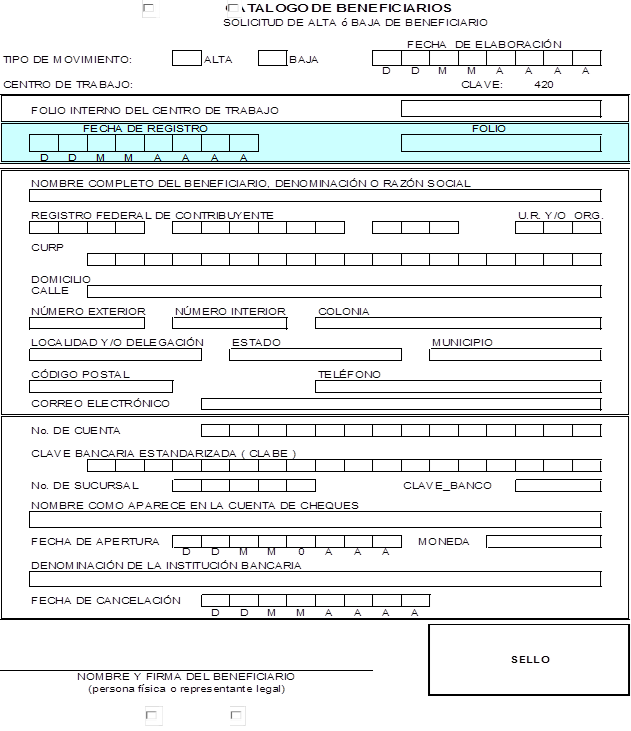 ANEXO DAcreditación de personalidad jurídicaCiudad de México a ___ de ___ de 2022INSTITUTO NACIONAL DE BELLAS ARTES Y LITERATURAPRESENTE(Nombre de la persona acreditada legalmente para firmar las proposiciones) manifiesto, bajo protesta de decir verdad, que los datos aquí asentados son ciertos y han sido debidamente verificados, así como que cuento con facultades suficientes para suscribir las propuestas para la licitación referida a nombre y en representación de (persona física o moral), las cuales no me han sido revocadas o limitadas de forma alguna a esta fecha.Persona moralDatos del licitante:Datos de la persona acreditada legalmente para firmar las proposiciones:Persona física Datos de la persona acreditada legalmente para firmar las proposiciones:A t e n t a m e n t e(Nombre y Firma del Representante Legal)ANEXO E Correo electrónico del licitanteCiudad de México a ___ de ___ de 2022INSTITUTO NACIONAL DE BELLAS ARTES Y LITERATURAPRESENTEMe refiero al procedimiento ___________________ Número_______________ en el que mi representada, _________________________________ participa a través de la propuesta.Sobre el particular, y en los términos de lo previsto en el Artículo 39 fracción VI del “RLAASSP”, manifiesto que mi correo electrónico para recibir notificaciones por parte de la Convocante es: ________________________________________.A t e n t a m e n t e(Nombre y Firma del Representante Legal)ANEXO F Escrito referente a los artículos 50 y 60 de la “LAASSP”Ciudad de México a ___ de ___ de  2022INSTITUTO NACIONAL DE BELLAS ARTES Y LITERATURAPRESENTEEn relación a la Licitación Pública de Carácter  Nacional Presencial, convocada por “EL INBAL”, a través de la Dirección de Recursos Materiales, relativa a ______ __________________________________________, el que suscribe (nombre de la persona acreditada legalmente para firmar las proposiciones) en mi carácter de representante legal, a nombre de (nombre de la persona física o moral) me permito manifestar bajo protesta de decir verdad, lo siguiente:La persona que represento, al igual que los socios integrantes de la misma, no se encuentran dentro de ninguno de los supuestos comprendidos en los Artículos 50 y 60 de la “LAASSP”.En el entendido de que la falsedad en las manifestaciones que se realizan, serán sancionadas en los términos de Ley.A t e n t a m e n t e(Nombre y Firma del Representante Legal)ANEXO GDeclaración de integridadCiudad de México a ___ de ___ de 2022INSTITUTO NACIONAL DE BELLAS ARTES Y LITERATURAPRESENTEEl que suscribe, en mi carácter de representante legal del licitante _______________________, manifiesto bajo protesta de decir verdad que por sí misma o través de interpósita persona, se abstendrán de adoptar conductas, para que los servidores públicos de “EL INBAL”, induzcan o alteren las evaluaciones de las propuestas, el resultado del procedimiento u otros aspectos que otorguen condiciones más ventajosas con relación a los demás licitantes.En el entendido de que la falsedad en la manifestación que se realiza será sancionada en los términos del Artículo 60 de la LAASSP.A t e n t a m e n t e(Nombre y Firma del Representante Legal)ANEXO HMANIFESTACIÓN DE ESTRATIFICACIÓNCiudad de México a ___ de ___ de 2022INSTITUTO NACIONAL DE BELLAS ARTES Y LITERATURAPRESENTEMe refiero al procedimiento de la Licitación Pública de Carácter Nacional Presencial Número _____________ en el que mí representada, la empresa__________________________________, participa a través de la presente proposición.Al respecto y de conformidad con lo dispuesto por el Artículo 34 del Reglamento de la Ley de Adquisiciones, Arrendamientos y Servicios del Sector Público, MANIFIESTO BAJO PROTESTA DE DECIR VERDAD que mi representada está constituida conforme a las leyes _______________, con Registro Federal de Contribuyentes (Aplica solo para licitantes Nacionales) _________________, y asimismo que considerando los criterios (sector, número total de trabajadores y ventas anuales) establecidos en el Acuerdo por el que se establece la estratificación de las micro, pequeñas y medianas empresas, publicado en el Diario Oficial de la Federación el 30 de junio de 2009, mi representada tiene un Tope Máximo Combinado de _________________, con base en lo cual se estratifica como una empresa _________________.De igual forma, declaro que la presente manifestación la hago teniendo pleno conocimiento de que la omisión, simulación o presentación de información falsa, son infracciones previstas por el artículo 69, sancionables en términos de lo dispuesto por el artículo 81, Fracción I ambos de la Ley General de Responsabilidades Administrativas, y de más disposiciones relativas y aplicables. A t e n t a m e n t e(Nombre y Firma del Representante Legal)FO CON 14ANEXO IINFORMACIÓN confidencial DEL LICITANTECiudad de México a ___ de ___ de 2022INSTITUTO NACIONAL DE BELLAS ARTES Y LITERATURAPRESENTEA nombre de mi representada y en términos de lo establecido en los Artículos 113 de la Ley Federal de Transparencia y Acceso a la Información Pública y 116 de la Ley General de Transparencia y Acceso a la Información Pública, se describe la documentación e información de mi propuesta técnica y económica, que debe clasificarse como confidencial. Información Legal y AdministrativaInformación TécnicaInformación EconómicaA t e n t a m e n t e(Nombre y Firma del Representante Legal)En caso de no contar con información de carácter confidencial o reservada deberá indicar que no cuenta con dicha información.ANEXO JPropiedad intelectualCiudad de México a ___ de ___ de 2022INSTITUTO NACIONAL DE BELLAS ARTES Y LITERATURAPRESENTEEl suscrito (nombre de la persona acreditada legalmente para firmar las proposiciones) en mi calidad de representante legal de la empresa (razón social del licitante) manifiesto que, en caso de resultar adjudicado, me comprometo a:Que de resultar ganador, asumiré la responsabilidad total para el caso de que al presentar los bienes objeto de la presente licitación infrinjan derechos de Propiedad Industrial o Intelectual de Terceros, en caso de presentarse cualquier reclamación o demanda por violaciones que se causen en materia de Patentes, Franquicias, Marcas o Derechos de Autor, con respecto a los bienes, recursos, técnicas y en general cualquier elemento utilizado y se obligan a responder por ello, así como a rembolsar cualquier cantidad que por este motivo se hubiere tenido que erogar  “el INBAL”.A t e n t a m e n t e(Nombre y Firma del Representante Legal)Anexo KEscrito de confidencialidadCiudad de México a ___ de ___ de 2022INSTITUTO NACIONAL DE BELLAS ARTES Y LITERATURAPRESENTEEl que suscribe C.___________________________________________ en mi carácter de _______________manifiesto, que durante la presente Invitación y en caso de ser adjudicado guardaré la más estricta confidencialidad a la información y documentación que me sea proporcionada para el servicio de___________________________; así como que bajo ninguna circunstancia divulgaré o daré a conocer a terceros de forma directa o a través de interpósita persona la información o documentación que me sea proporcionada por “EL INBAL”, ya que es información confidencial y propiedad exclusiva de “EL INBAL”. Además de la información que sea clasificada como personal de conformidad con la Ley Federal de Protección de Datos Personales en Posesión de los Particulares y la que se desprenda en términos de lo establecido en los Artículos 110 de la Ley Federal de Transparencia y Acceso a la Información Pública y 113 de la Ley General de Transparencia y Acceso a la Información Pública. En el entendido de que, de no manifestarme con veracidad, acepto que ello sea causa de rescisión del contrato celebrado con “EL INBAL”.A t e n t a m e n t e(Nombre y Firma del Representante Legal)ANEXO LNO CONFLICTO DE INTERESESCiudad de México a ___ de ___ de 2022INSTITUTO NACIONAL DE BELLAS ARTES Y LITERATURAPRESENTEEn cumplimiento a lo previsto en el Artículo 7° fracciones XI y XII de la Ley General de Responsabilidades Administrativas, así como la regla 3 relativa a Contrataciones públicas, Licencias, Permisos, Autorización y Concesiones de las Reglas de Integridad para el Ejercicio de la Función Pública, contenidas en el “Acuerdo que tiene por objeto emitir el Código de Ética de los servidores públicos del Gobierno Federal, las Reglas de Integridad para el ejercicio de la función pública, y los Lineamientos generales para propiciar la integridad de los servidores públicos y para implementar acciones permanentes que favorezcan su comportamiento ético, a través de los Comités de Ética y Prevención de Conflictos de Interés, publicado en el Diario Oficial de la Federación el 20 de agosto de 2015”, Por este medio y bajo protesta de decir verdad manifiesto que el suscrito ni los socios que integran a mi representada no tenemos parentesco alguno, relaciones profesionales, laborales, de negocios, de sociedades con los servidores públicos involucrados en la presente licitación.A t e n t a m e n t e(Nombre y Firma del Representante Legal)ANEXO MEncuesta de transparenciaInstrucciones: Favor de calificar los supuestos planteados en esta encuesta con una “X” según considere.EVENTOPresentación y Apertura de Propuestas Técnicas y Económicas.Factor 8.¿El Evento se desarrolló con oportunidad, en razón de la cantidad de documentación que presentaron los licitantes?EVENTOResolución Técnica y FalloFactor 4.¿La resolución técnica fue emitida conforme a las bases y junta de aclaraciones del concurso?Factor 5.¿En el fallo se especificaron los motivos y el fundamento que sustenta la determinación de los proveedores adjudicados y los que no resultaron adjudicados?EVENTOGeneralesFactor 10.¿El acceso al inmueble fue expedito?Factor 9.¿Todos los eventos dieron inicio en el tiempo establecido?Factor 6.¿El trato que me dieron los servidores públicos de la Institución, fue respetuoso y amable?Factor 7.¿Volvería a participar en otra licitación que emita esta institución?Factor 3.¿El concurso se apegó a la normatividad aplicable?APARTADO II.SI USTED DESEA AGREGAR ALGÚN COMENTARIO RESPECTO AL CONCURSO, FAVOR DE ANOTARLO EN EL SIGUIENTE CUADRO.FAVOR DE ENTREGAR LA PRESENTE ENCUESTA, EN ALGUNA DE LAS SIGUIENTES OPCIONES:1.- En las oficinas de la Coordinación de Recursos Materiales del INBAL, ubicada en Avenida Juárez Número 101 Piso 16, Colonia Centro Histórico, en la Ciudad de México, en días y horas hábiles.2.- ENVIARLO POR CORREO ELECTRÓNICO, A LA DIRECCIÓN  rpalafox@inba.gob.mx 3- SE RECOMIENDA QUE LA ENCUESTA SE ENTREGUE O ENVÍE, A MÁS TARDAR DENTRO DE LOS DOS DÍAS HÁBILES SIGUIENTES A LA EMISIÓN DEL FALLO.APARTADO III.PARA USO EXCLUSIVO DE LA INSTITUCIÓN.LA CALIFICACIÓN ES LA SIGUIENTE:TOTALMENTE DE ACUERDO			10EN GENERAL DE ACUERDO		 	8EN GENERAL EN DESACUERDO		4TOTALMENTE EN DESACUERDO	 	0 ANEXO NLISTA DE VERIFICACIÓN PARA REVISAR PROPOSICIONESLicitación Pública de Carácter Nacional Presencial No. LA-048E00995-E918-2022Ciudad de México a ___ de ___ de 2022La omisión de entrega del presente Formato por parte de los licitantes será motivo de descalificaciónRecibí Documentos_________________________________EL SERVIDOR PÚBLICO QUE RECIBEFO-CON-09ESCRITO 1Nota informativa para participantes de países miembros de la Organización para la Cooperación y el Desarrollo Económico. (OCDE).El compromiso de México en el combate a la corrupción ha trascendido nuestras fronteras y el ámbito de acción del gobierno federal. En el plano internacional y como miembro de la Organización para la Cooperación y el Desarrollo Económico (OCDE) y firmante de la Convención para combatir el cohecho de servidores públicos extranjeros en transacciones comerciales internacionales, hemos adquirido responsabilidades que involucran a los sectores público, y privado.Esta Convención busca establecer medidas para prevenir y penalizar a las personas y a las empresas que prometan o den gratificaciones a funcionarios públicos extranjeros que participan en transacciones comerciales internacionales. Su objetivo es eliminar la competencia desleal y crear igualdad de oportunidades para las empresas que compiten por las contrataciones gubernamentales.La OCDE ha establecido mecanismos muy claros para que los países firmantes de la Convención cumplan con las recomendaciones emitidas por ésta y en el caso de México, iniciará en noviembre de 2003 una segunda fase de evaluación - la primera ya fue aprobada - en donde un grupo de expertos verificará, entre otros: La compatibilidad de nuestro marco jurídico con las disposiciones de la Convención. El conocimiento que tengan los sectores público y privado de las recomendaciones de la Convención.El resultado de esta evaluación impactará el grado de inversión otorgado a México por las agencias calificadoras y la atracción de inversión extranjera.Las responsabilidades del sector público se centran en: Profundizar las reformas legales que inició en 1999. Difundir las recomendaciones de la Convención y las obligaciones de cada uno de los actores comprometidos en su cumplimiento. Presentar casos de cohecho en proceso y concluidos (incluyendo aquéllos relacionados con lavado de dinero y extradición).Las responsabilidades del sector privado contemplan: Las empresas: adoptar esquemas preventivos como el establecimiento de códigos de conducta, de mejores prácticas corporativas (controles internos, monitoreo, información financiera pública, auditorías externas) y de mecanismos que prevengan el ofrecimiento y otorgamiento de recursos o bien a servidores públicos, para obtener beneficios particulares o para la empresa.Los contadores públicos: realizar auditorías; no encubrir actividades ilícitas (doble contabilidad y transacciones indebidas, como asientos contables falsificados, informes financieros fraudulentos, transferencias sin autorización, acceso a los activos sin consentimiento de la gerencia); utilizar registros contables precisos; informar a los directivos sobre conductas ilegales.Los abogados: promover el cumplimiento y revisión de la Convención (imprimir el carácter vinculatorio entre ésta y la legislación nacional); impulsar los esquemas preventivos que deben adoptar las empresas.Las sanciones impuestas a las personas físicas o morales (privados) y a los servidores públicos que incumplan las recomendaciones de la Convención, implican entre otras, privación de la libertad, extradición, decomiso y/o embargo de dinero o bien.Así mismo, es importante conocer que el pago realizado a servidores públicos extranjeros es perseguido y castigado independientemente de que el funcionario sea acusado o Número Las investigaciones pueden iniciarse por denuncia, pero también por otros medios, como la revisión de la situación patrimonial de los servidores públicos o la identificación de transacciones ilícitas, en el caso de las empresas.El culpable puede ser perseguido en cualquier país firmante de la Convención, independientemente del lugar donde el acto de cohecho haya sido cometido.En la medida que estos lineamientos sean conocidos por las empresas y los servidores públicos del, país, estaremos contribuyendo a construir estructuras preventivas que impidan el incumplimiento de las recomendaciones de la convención y por tanto la comisión de actos de corrupción.Por otra parte, es de señalar que el Código Penal Federal sanciona el cohecho en los siguientes términos:"Artículo 222 Cometen el delito de cohecho:El servidor público que, por sí, o por interpósita persona solicite o reciba indebidamente para sí o para otro, dinero o cualquiera otra dádiva, o acepte una promesa, para hacer o dejar de hacer algo justo o injusto relacionado con sus funciones, yEl que de manera espontánea dé u ofrezca dinero o cualquier otra dádiva a alguna de las personas que se mencionan en la fracción anterior, para que cualquier servidor público haga u omita un acto justo o injusto relacionado con sus funciones.Al que comete el delito de cohecho se le impondrán las siguientes sanciones:Cuando la cantidad o el valor de la dádiva o promesa no exceda del equivalente de quinientas veces el salario mínimo diario vigente en 	la Ciudad de México en el momento de cometerse el delito, o no sea valuable, se impondrán de tres meses a dos años de prisión, multa de treinta a trescientas veces el salario mínimo diario vigente en 	la Ciudad de México en el momento de cometerse el delito y destitución e inhabilitación de tres meses a dos años desempeñar otro empleo, cargo o comisión públicos.Cuando la cantidad o el valor de la dádiva, promesa o prestación exceda de quinientas veces el salario mínimo diario vigente en la Ciudad de México en el momento de cometerse el delito, se impondrán de dos años a catorce años de prisión, multa de trescientas a quinientas veces el salario mínimo diario vigente en la Ciudad de México en el momento de cometerse el delito y destitución e inhabilitación de dos años a catorce años para desempeñar otro empleo, cargo o comisión públicos.En ningún caso se devolverá a los responsables del delito de cohecho, el dinero o dádivas entregadas, las mismas se aplicarán en beneficio del Estado.Capitulo XICohecho a servidores públicos extranjerosArtículo 222 bisSe impondrán las penas previstas en el Artículo anterior al que con el propósito de obtener o retener para sí o para otra persona ventajas indebidas en el desarrollo o conducción de transacciones comerciales internacionales, ofrezca, prometa o dé, por sí o por interpósita persona, dinero o cualquiera otra dádiva, ya sea en bien o servicios:A un servidor público extranjero para que gestione o se abstenga de gestionar la tramitación o resolución de asuntos relacionados con las funciones inherentes a su empleo, cargo o comisión;A un servidor público extranjero para llevar a cabo la tramitación o resolución de cualquier asunto que se encuentre fuera del ámbito de las funciones inherentes a su empleo, cargo o comisión, oA cualquier persona para que acuda ante un servidor público extranjero y le requiera o le proponga llevar a cabo la tramitación o resolución de cualquier asunto relacionado con las funciones inherentes al empleo, cargo o comisión de este último.Para los efectos de este Artículo se entiende por servidor público extranjero, toda persona que ostente u ocupe un cargo público considerado así por la Ley respectiva, en los órganos legislativo, ejecutivo o judicial de un Estado extranjero, incluyendo las agencias o empresas autónomas, independientes o de participación estatal, en cualquier orden o nivel de gobierno, así como cualquier organismo u organización pública internacionales.Cuando alguno de los delitos comprendidos en este Artículo se cometa en los supuestos a que se refiere el Artículo 11 de este Código, el juez impondrá a la persona moral hasta quinientos días multa y podrá decretar su suspensión o disolución, tomando en consideración el grado de conocimiento de los órganos de administración respecto del cohecho en la transacción internacional y el daño causado o el beneficio obtenido por la persona moral."ESCRITO 2Texto de póliza de fianzaMODELO DE PÓLIZA DE FIANZA PARA GARANTIZAR EL CUMPLIMIENTO DEL CONTRATO DE ADQUISICIONES, ARRENDAMIENTOS O SERVICIOS. (Afianzadora o Aseguradora) Denominación social: _____ en lo sucesivo (la "Afianzadora" o la "Aseguradora") Domicilio: _______ Autorización del Gobierno Federal para operar: ____ (Número de oficio y fecha) Beneficiaria: TESORERÍA DE LA FEDERACIÓN, en lo sucesivo "la Beneficiaria". Domicilio: Av. Constituyentes 1001, Belén de las Flores Reacomodo, Álvaro Obregón, C.P. 01110 Ciudad de México, CDMX.Dependencia contratante: INSTITUTO NACIONAL DE BELLAS ARTES Y LITERATURA (En lo sucesivo "la Contratante") El medio electrónico, por el cual se pueda enviar la fianza a "la Contratante" y a "la Beneficiaria": _____________ @inba.gob.mx.Fiado (s): (En caso de proposición conjunta, el nombre y datos de cada uno de ellos) Nombre o denominación social: ___________________RFC: ___Domicilio: _____________. (El mismo que aparezca en el contrato principal) Datos de la póliza: Número: _________. (Número asignado por la "Afianzadora" o la "Aseguradora") Monto Afianzado: (Con letra y número, sin incluir el Impuesto al Valor Agregado) Moneda: ______________________Fecha de expedición: _________________Obligación garantizada: El cumplimiento de las obligaciones estipuladas en el contrato, en los términos de la Cláusula PRIMERA de la presente póliza de fianza.Naturaleza de las Obligaciones: __ (Divisible o Indivisible, de conformidad con lo estipulado en el contrato).Si es Divisible aplicará el siguiente texto: La obligación garantizada será divisible, por lo que, en caso de presentarse algún incumplimiento, se hará efectiva solo en la proporción correspondiente al incumplimiento de la obligación principal. Si es Indivisible aplicará el siguiente texto: La obligación garantizada será indivisible y en caso de presentarse algún incumplimiento se hará efectiva por el monto total de las obligaciones garantizadas.Datos del contrato o pedido, en lo sucesivo el "Contrato": Número asignado por "la Contratante": _______Objeto: _______________Monto del Contrato: _____ (Con letra y número, sin el Impuesto al Valor Agregado) Moneda: ______________ Fecha de suscripción: _______Vigencia del contrato: _________Tipo: ____________ (Adquisiciones, Arrendamientos, Servicios)Obligación contractual para la garantía de cumplimiento: _____________ (Divisible o Indivisible, de conformidad con lo estipulado en el contrato) Procedimiento al que se sujetará la presente póliza de fianza para hacerla efectiva: El previsto en el artículo 282 de la Ley de Instituciones de Seguros y de Fianzas. Competencia y Jurisdicción: Para todo lo relacionado con la presente póliza, el fiado, el fiador y cualesquier otro obligado, así como "la Beneficiaria", se someterán a la jurisdicción y competencia de los TRIBUNALES FEDERALES DE LA CIUDAD DE MÉXICO, renunciando al fuero que pudiera corresponderle en razón de su domicilio o por cualquier otra causa. La presente fianza se expide de conformidad con lo dispuesto por los artículos 48, fracción II y último párrafo, y artículo 49, fracción 1, de la Ley de Adquisiciones, Arrendamientos y Servicios del Sector Público, y 103 de su Reglamento. La presente fianza se expide de conformidad con lo dispuesto por los artículos 48, fracción II y 49, fracción I de la Ley de Obras Públicas y Servicios Relacionados con las Mismas, y artículo 98 de su Reglamento.Validación de la fianza en el portal de internet, dirección electrónica www.amig.org.mx(Nombre del representante de la Afianzadora o Aseguradora) CLÁUSULAS GENERALES A QUE SE SUJETARÁ LA PRESENTE PÓLIZA DE FIANZA PARA GARANTIZAR EL CUMPLIMIENTO DEL CONTRATO EN MATERIA DE (ADQUISICIONES, ARRENDAMIENTOS O SERVICIO).PRIMERA. • OBLIGACIÓN GARANTIZADA.Esta póliza de fianza garantiza el cumplimiento de las obligaciones estipuladas en el "Contrato" a que se refiere esta póliza y de sus convenios modificatorios que se hayan realizado o a los anexos del mismo, cuando no rebasen el porcentaje de ampliación indicado en la cláusula siguiente, aún y cuando parte de las obligaciones se subcontraten.SEGUNDA. • MONTO AFIANZADO.(La "Afianzadora" o la "Aseguradora"), se compromete a pagar a "la Beneficiaria", hasta el monto de esta póliza, que es (con número y letra sin incluir el Impuesto al Valor Agregado) que representa el 10% (diez por ciento) del valor del "Contrato". (La "Afianzadora" o la "Aseguradora") reconoce que el monto garantizado por la fianza de cumplimiento se puede modificar en el caso de que se formalice uno o varios convenios modificatorios de ampliación del monto del "Contrato" indicado en la carátula de esta póliza, siempre y cuando no se rebase el _% de dicho monto. Previa notificación del fiado y cumplimiento de los requisitos legales, (la "Afianzadora" o la "Aseguradora") emitirá el documento modificatorio correspondiente o endoso para el solo efecto de hacer constar la referida ampliación, sin que se entienda que la obligación sea novada. En el supuesto de que el porcentaje de aumento al "Contrato" en monto fuera superior a los indicados, (la "Afianzadora" o la "Aseguradora") se reserva el derecho de emitir los endosos subsecuentes, por la diferencia entre ambos montos, sin embargo, previa solicitud del fiado, (la "Afianzadora" o la "Aseguradora") podrá garantizar dicha diferencia y emitirá el documento modificatorio correspondiente. (La "Afianzadora" o la "Aseguradora") acepta expresamente que, en caso de requerimiento, se compromete a pagar el monto total afianzado, siempre y cuando en el contrato se haya estipulado que la obligación garantizada es indivisible; de estipularse que es divisible, (la "Afianzadora" o la "Aseguradora") pagará de forma proporcional el monto de la o las obligaciones incumplidas.TERCERA. • INDEMNIZACIÓN POR MORA.(La "Afianzadora" o la "Aseguradora"), se obliga a pagar la indemnización por mora que en su caso proceda de conformidad con el artículo 283 de la Ley de Instituciones de Seguros y de Fianzas.CUARTA. • VIGENCIA.La fianza permanecerá vigente durante el cumplimiento a la o las obligaciones que garantice en los términos del "Contrato" y continuará vigente en caso de que "la Contratante" otorgue prórroga o espera al cumplimiento del "Contrato", en los términos de la siguiente cláusula. Asimismo, esta fianza permanecerá vigente durante la substanciación de todos los recursos legales, arbitrajes o juicios que se interpongan con origen en la obligación garantizada hasta que se pronuncie resolución definitiva de autoridad o tribunal competente que haya causado ejecutoria.De esta forma la vigencia de la fianza no podrá acotarse en razón del plazo establecido para cumplir la o las obligaciones contractuales.QUINTA. - PRÓRROGAS, ESPERAS O AMPLIACIÓN AL PLAZO DEL CONTRATO.En caso de que se prorrogue el plazo originalmente señalado o conceder esperas o convenios de ampliación de plazo para el cumplimiento del contrato garantizado y sus anexos, el fiado dará aviso a (la "Afianzadora" o la "Aseguradora"), la cual deberá emitir los documentos modificatorios o endosos correspondientes. (La "Afianzadora o la "Aseguradora") acepta expresamente garantizar la obligación a que esta póliza se refiere, aún en el caso de que se otorgue prorroga, espera o ampliación al fiado por parte de la "Contratante" para el cumplimiento total de las obligaciones que se garantizan, por lo que no se actualiza el supuesto de extinción de fianza previsto en el artículo 179 de la Ley de Instituciones de Seguros y de Fianzas, sin que se entienda novada la obligación.SEXTA. - SUPUESTOS DE SUSPENSIÓN.(Sólo incluir para el caso de póliza en materia de Adquisiciones, Arrendamientos y Servicios)Para garantizar el cumplimiento del "Contrato", cuando concurran los supuestos de suspensión en los términos de la Ley de Adquisiciones, Arrendamientos y Servicios del Sector Público, su Reglamento y demás disposiciones aplicables, "la Contratante" deberá emitir el o las actas circunstanciadas y, en su caso, las constancias a que haya lugar. En estos supuestos, a petición del fiado, (la "Afianzadora" o la "Aseguradora") otorgará el o los endosos conducentes, conforme a lo estatuido en el artículo 166 de la Ley de Instituciones de Seguros y de Fianzas, para lo cual bastará que el fiado exhiba a (la "Afianzadora o a la Aseguradora") dichos documentos expedidos por "la Contratante". El aplazamiento derivado de la interposición de recursos administrativos y medios de defensa legales, no modifica o altera el plazo de ejecución inicialmente pactado, por lo que subsistirán inalterados los términos y condiciones originalmente previstos, entendiendo que los endosos que emita (la "Afianzadora" o la "Aseguradora") por cualquiera de los supuestos referidos, formarán parte en su conjunto, solidaria e inseparable de la póliza inicial.SÉPTIMA. - SUBJUDICIDAD.(La "Afianzadora" o la "Aseguradora") realizará el pago de la cantidad requerida, bajo los términos estipulados en esta póliza de fianza, y, en su caso, la indemnización por mora de acuerdo a lo establecido en el artículo 283 de la Ley de Instituciones de Seguros y de Fianzas, aun cuando la obligación se encuentre subjúdice, en virtud de procedimiento ante autoridad judicial, administrativa o tribunal arbitral, salvo que el fiado obtenga la suspensión de su ejecución, ante dichas instancias. (La "Afianzadora" o la "Aseguradora") deberá comunicar a "la Beneficiaria" de la garantía, el otorgamiento de la suspensión al fiado, acompañándole las constancias respectivas que así lo acrediten, a fin de que se encuentre en la posibilidad de abstenerse del cobro de la fianza hasta en tanto se dicte sentencia firme.OCTAVA. - COAFIANZAMIENTO O YUXTAPOSICIÓN DE GARANTÍAS.El coafianzamiento o yuxtaposición de garantías, no implicará novación de las obligaciones asumidas por (la "Afianzadora" o la "Aseguradora") por lo que subsistirá su responsabilidad exclusivamente en la medida y condiciones en que la asumió en la presente póliza de fianza y en sus documentos modificatorios, de conformidad con lo expresamente estipulado para tales efectos en el contrato principal materia del afianzamiento.NOVENA. - CANCELACIÓN DE LA FIANZA. (La "Afianzadora" o la "Aseguradora") quedará liberada de su obligación fiadora siempre y cuando "la Contratante" le comunique por escrito, por conducto del servidor público facultado para ello, su conformidad para cancelar la presente garantía. El fiado podrá solicitar la cancelación de la fianza para lo cual deberá presentar a (la "Afianzadora" o la "Aseguradora") la constancia de cumplimiento total de las obligaciones contractuales. Cuando el fiado solicite dicha cancelación derivado del pago realizado por saldos a su cargo o por el incumplimiento de obligaciones, deberá presentar el recibo de pago correspondiente. Esta fianza se cancelará cuando habiéndose cumplido la totalidad de las obligaciones estipuladas en el "Contrato", "la Contratante" haya calificado o revisado y aceptado la garantía exhibida por el fiado para responder por los defectos, vicios ocultos de los bienes entregados y por el correcto funcionamiento de los mismos o por la calidad de los servicios prestados por el fiado, respecto del "Contrato" especificado en la carátula de la presente póliza y sus respectivos convenios modificatorios.DÉCIMA. - PROCEDIMIENTOS.(La "Afianzadora" o la "Aseguradora") acepta expresamente someterse al procedimiento previsto en el artículo 282 de la Ley de Instituciones de Seguros y de Fianzas para hacer efectiva la fianza.DÉCIMA PRIMERA REQUERIMIENTO."La Beneficiaria" podrá realizar el requerimiento de pago a que se refiere el artículo 282 de la Ley de Instituciones de Seguros y de Fianzas en las oficinas principales, sucursales, oficinas de servicio o bien en los domicilios de los apoderados designados por la Institución para recibir requerimientos de pago, correspondientes a cada una de las regiones competencia de las Salas Regionales del Tribunal Federal de Justicia Administrativa."La Beneficiaria" requerirá de pago a la institución acompañando los documentos justificativos siguientes:1.	El Acto o Contrato en que conste la obligación a cargo del fiado.2.	La Póliza de Fianza y endoso o endosos respectivos.3.	El Acta Administrativa, en la que se harán constar de manera cronológica y circunstanciada los actos u omisiones que constituyan el incumplimiento a las obligaciones garantizadas.4.	La Liquidación de adeudo o documento en el cual conste el crédito o importe a requerir con cargo a la garantía.5.	Si los hubiere, la demanda o el escrito de cualquier otro medio de defensa legal procedente, presentado por el fiado, resoluciones o sentencias firmes dictadas por autoridad competente y sus notificaciones.6.	Los demás documentos que la Tesorería estime pertinentes.Dichos documentos se acompañarán en original o en copia certificada, salvo la póliza de fianza y su endoso o endosos, los cuales deberán anexarse en original.DÉCIMA SEGUNDA. - DISPOSICIONES APLICABLES.Será aplicable a esta póliza, en lo no previsto por la Ley de Instituciones de Seguros y de Fianzas la legislación mercantil y a falta de disposición expresa el Código Civil Federal.DÉCIMA TERCERA. - ENTREGA DE FIANZAS.(La "Afianzadora" o la "Aseguradora") deberá entregar a "la Beneficiaria", una copia de esta póliza a través del medio electrónico, la dirección de correo electrónico, o ambos conforme a lo señalado en la carátula de esta póliza.Escrito 3Resolución Miscelánea Fiscal para 2022Ciudad de México a ___ de ___ de 2022INSTITUTO NACIONAL DE BELLAS ARTES Y LITERATURAPRESENTEEl que suscribe C.___________________________________________ en mi carácter de _______________manifiesto bajo protesta de decir verdad que mi representada se encuentra al corriente de sus obligaciones fiscales y en caso de resultar adjudicada del procedimiento de ________________haré pública mi opinión de cumplimiento de obligaciones fiscales, conforme a lo señalado en la regla 2.1.38 de la resolución miscelánea fiscal 2022.A t e n t a m e n t e(Nombre y Firma del Representante Legal)Miscelánea Fiscal para 2022.Procedimiento que debe observarse para contrataciones con cualquier autoridad, ente público, entidad, órgano u organismo de los poderes Legislativo, Ejecutivo y Judicial, de la Federación, de las entidades federativas y de los municipios, órganos autónomos, partidos políticos, fideicomisos y fondos, así como cualquier persona física, moral o sindicato que reciban y ejerzan recursos públicos federales.2.1.38. Para los efectos del artículo 32-D, primero, segundo, tercero y séptimo párrafos del CFF, cuando cualquier autoridad, ente público, entidad, órgano u organismo de los poderes Legislativo, Ejecutivo y Judicial, de la Federación, de las entidades federativas y de los municipios, órganos autónomos, partidos políticos, fideicomisos y fondos, así como cualquier persona física, moral o sindicato que reciban y ejerzan recursos públicos federales vayan a realizar contrataciones por adquisición de bienes, arrendamiento, prestación de servicios u obra pública, con cargo total o parcial a fondos federales, cuyo monto exceda de $300,000.00 (trescientos mil pesos 00/100 M.N.) sin incluir el IVA, deberán exigir de los contribuyentes con quienes se vaya a celebrar el contrato hagan público la opinión del cumplimiento en términos de la regla 2.1.25.Tratándose de los contribuyentes que sean subcontratados por los contribuyentes con quienes se vaya a celebrar el contrato tramitarán por su cuenta la opinión del cumplimiento de obligaciones fiscales, en términos de lo dispuesto por la regla 2.1.37., o bien los sujetos señalados en el primer párrafo de esta regla podrán obtenerla a través del procedimiento establecido en la regla 2.1.38.En los casos en que el contribuyente tenga créditos fiscales y quiera celebrar convenio con las autoridades fiscales para pagar con los recursos que se obtengan por la enajenación, arrendamiento, prestación de servicios u obra pública que se pretenda contratar, la opinión la emitirá la ADR, enviándola al buzón tributario de este hasta que se haya celebrado el convenio de pago.Para los efectos de lo señalado en el párrafo anterior, las autoridades fiscales emitirán oficio a la unidad administrativa responsable de la invitación, a fin de que esta última en un plazo de quince días, mediante oficio, ratifique o rectifique los datos manifestados por el contribuyente. Una vez recibida la información antes señalada, la autoridad fiscal le otorgará un plazo de quince días al contribuyente para la celebración del convenio respectivo.Los residentes en el extranjero que no estén obligados a presentar la solicitud de inscripción en el RFC, ni los avisos al mencionado registro y que no estén obligados a presentar declaraciones periódicas en México, asentarán estas manifestaciones bajo protesta de decir verdad en escrito libre que entregarán a la autoridad, ente público, entidad, órgano u organismo de los poderes Legislativo, Ejecutivo y Judicial, de la Federación, de las entidades federativas y de los municipios, órganos autónomos, partidos políticos, fideicomisos y fondos, así como cualquier persona física, moral o sindicato que reciban y ejerzan recursos públicos federales convocante, para que esta gestione ante la ADR la no aplicación del artículo 32-D del CFF. La autoridad fiscal revisará que no se actualiza el supuesto jurídico del mencionado artículo, por no existir créditos fiscales. CFF 32-D, 66, 66-A, 141, RMF 2022 2.1.25., 2.1.37., 2.1.38.Publicación en el Diario Oficial de la Federación el 27 de diciembre de 2021.ESCRITO 4SOLICITUD DE AFILIACIÓN A CADENAS PRODUCTIVAS¿Cadenas Productivas?Es un programa que promueve el desarrollo de las Pequeñas y Medianas Empresas, a través de otorgarle a los proveedores afiliados liquidez sobre sus cuentas por cobrar derivadas de la proveeduría de bienes o servicios, contribuyendo así a dar mayor certidumbre, transparencia y eficiencia en los pagos, así como financiamiento, capacitación y asistencia técnica. ¿Afiliarse?Afiliarse a Cadenas Productivas no tiene ningún costo, consiste en la entrega de un expediente, hecho que se realiza una sola vez independientemente de que usted sea proveedor de una o más Dependencias o Entidades de la Administración Pública Federal.Una vez afiliado, recibirá una clave de consulta para el Sistema de Cadenas Productivas que corre en internet.  A través de Cadenas Productivas podrá consultar la fecha programada de sus cuentas por cobrar, a fin de contar con la opción de realizar el cobro de manera anticipada, permitiendo con ello planear de manera eficiente sus flujos de efectivo, realizar compras de oportunidad o cumplir con sus compromisos.Cadenas Productivas ofrece:•	Adelantar el cobro de las facturas mediante el descuento electrónicoObtener liquidez para realizar más negociosMejorar la eficiencia del capital de trabajoAgilizar y reducir los costos de cobranzaRealizar las transacciones desde la empresa en un sistema amigable y sencillo, www.nafin.com.mxRealizar en caso necesario, operaciones vía telefónica a través del Call Center 50 89 61 07 y 01800 NAFINSA (62 34 672)•	Acceder a capacitación y asistencia técnica gratuita•	Recibir información  •	Formar parte del Directorio de compras del Gobierno FederalCaracterísticas descuento o factoraje electrónico:•	Anticipar la totalidad de su cuenta por cobrar (documento)•	Descuento aplicable a tasas preferenciales•	Sin garantías, ni otros costos o comisiones adicionales•	Contar con la disposición de los recursos en un plazo no mayor a 24 hrs, en forma electrónica y eligiendo al intermediario financiero de su preferenciaDIRECTORIO DE COMPRAS DEL GOBIERNO FEDERAL¿Qué es el directorio de compras?Es una base de información de empresas como la suya que venden o desean vender a todas las Dependencias y Entidades del Gobierno Federal. A través de esta herramienta los compradores del Gobierno Federal tendrán acceso a la información de los productos y servicios que su empresa ofrece para la adquisición de bienes y contratación de servicios. Recibirá boletines electrónicos con los requerimientos de las Dependencias y Entidades que requieren sus productos y/o servicios para que de un modo ágil, sencillo y transparente pueda enviar sus cotizaciones.Dudas y comentarios vía telefónica,Llámenos al teléfono 5089 6107 o al 01 800 NAFINSA (62 34 672) de Lunes a Viernes de 9:00 a 17:00 hrs.Dirección Oficina Matriz de Nacional Financiera S.N.C., Avenida Insurgentes Sur 1971 – Col Guadalupe Inn – 01020, en la Ciudad de MéxicoLISTA DE DOCUMENTOS PARA LA INTEGRACIÓN DEL EXPEDIENTE DE AFILIACIÓN AL PROGRAMA DE CADENAS PRODUCTIVAS1.- 	Carta Requerimiento de Afiliación.•	Debidamente firmada por el área usuaria compradora2.-	**Copia simple del Acta Constitutiva (Escritura con la que se constituye o crea la empresa). •	Esta escritura debe estar debidamente inscrita en el Registro Público de la Propiedad y de Comercio.•	Debe anexarse completa y legible en todas las hojas.3.- 	**Copia simple de la Escritura de Reformas (modificaciones a los estatutos de la empresa) •	Cambios de razón social, fusiones, cambios de administración, etc., •	Estar debidamente inscrita en el Registro Público de la Propiedad y del Comercio. •	Completa y legible en todas las hojas.4.-	**Copia simple de la escritura pública mediante la cual se haga constar los Poderes y Facultades del Representante Legal para Actos de Dominio. •	Esta escritura debe estar debidamente inscrita en el Registro Público de la Propiedad y de Comercio. •	Debe anexarse completa y legible en todas las hojas.5.- 	Comprobante de domicilio Fiscal•	Vigencia no mayor a 2 meses•	Comprobante de domicilio oficial (Recibo de agua, Luz, Teléfono fijo, predio)•	Debe estar a nombre de la empresa, en caso de no ser así, adjuntar contrato de arrendamiento, comodato.6.- 	Identificación Oficial Vigente del (los) representante(es) legal(es), con actos de dominio•	Credencial de elector; pasaporte Vigente ó FM2 (para extranjeros)•	La firma deberá coincidir con la del convenio7.- 	Alta en Hacienda y sus modificaciones•	Anexo R-1 o R-2 en caso de haber cambios de situación fiscal (razón social o domicilio fiscal)•	En caso de no tener las actualizaciones, pondrán obtenerlas de la página del SAT.8.- 	Cédula del Registro Federal de Contribuyentes (RFC, Hoja Azul)9.- 	Estado de Cuenta Bancario donde se depositarán los recursos•	Sucursal, plaza, CLABE interbancaria•	Vigencia no mayor a 2 meses•	Estado de cuenta que emite la Institución Financiera y llega su domicilio.La documentación arriba descrita, es necesaria para que la promotoría genere los contratos que le permitirán terminar el proceso de afiliación una vez firmados, los cuales constituyen una parte fundamental del expediente:A)	Contrato de descuento automático Cadenas Productivas•	Firmado por el representante legal con poderes de dominio.•	2 convenios con firmas originalesB)	Contratos Originales de cada Intermediario Financiero.•	Firmado por el representante legal con poderes de dominio.(** Únicamente, para personas Morales)Usted podrá contactarse con la Promotoría que va a afiliarlo llamando al 01-800- NAFINSA (01-800-6234672) o al 50-89-61-07; o acudir a las oficinas de Nacional Financiera en: Avenida Insurgentes Sur Número 1971, Colonia Guadalupe Inn, C.P. 01020, Alcaldía Álvaro Obregón, en el Edificio Anexo, nivel Jardín, área de Atención a Clientes.Escrito 5Numeral 6.1 Documentación Legal y AdministrativaDocumento relativo INFONAVITEn caso de no presentar Constancia de Situación Fiscal vigente a la fecha de apertura se sugiere el siguiente escrito.Ciudad de México a ___ de ___ de 2022INSTITUTO NACIONAL DE BELLAS ARTES Y LITERATURAPRESENTEEl que suscribe C.___________________________________________ en mi carácter de _______________manifiesto bajo protesta de decir verdad que mi representada se encuentran al corriente de sus obligaciones en materia de aportaciones y amortizaciones patronales frente al Infonavit; que hasta el momento no se cuentan con adeudos ante dicho Instituto, y que en caso de resultar adjudicado presentaré el formato de Constancia de Situación Fiscal emitido por el Infonavit, vigente a la fecha en la que se emita el fallo.A t e n t a m e n t e(Nombre y Firma del Representante Legal)INSTITUTO NACIONAL DE BELLAS ARTES Y LITERATURAPartidaDescripción1SERVICIO DE MANTENIMIENTO PREVENTIVO Y CORRECTIVO A EQUIPOS DE CIRCUITO CERRADO DE TELEVISIÓN DEL INSTITUTO NACIONAL DE BELLAS ARTES Y LITERATURA2SERVICIO DE MANTENIMIENTO PREVENTIVO Y CORRECTIVO A EQUIPOS DE BOMBEO, LIMPIEZA Y DESAZOLVE A LOS CÁRCAMOS Y BAJADAS DE AGUA PLUVIAL DEL INSTITUTO NACIONAL DE BELLAS ARTES Y LITERATURA3SERVICIO DE MANTENIMIENTO PREVENTIVO Y CORRECTIVO A EQUIPOS FIJOS Y PORTÁTILES DEL SISTEMA CONTRA INCENDIOS (EXTINTORES, RED DE HIDRANTES, TOMA SIAMESA Y MOTOBOMBAS) PARA LOS INMUEBLES DEL INSTITUTO NACIONAL DE BELLAS ARTES Y LITERATURA”EventoFecha y HoraPublicación de la convocatoria en la página del INBAL y en el DOF.02 de agosto de 2022Visita a las instalacionesNo aplicaJunta de aclaraciones09 de agosto de 2022 a las 10:00 horasEntrega de muestras No aplicaPresentación y apertura de proposiciones19 de agosto de 2022 a las 10:00 horasFecha de notificación de fallo26 de agosto de 2022 a las 10:00 horasFirma del instrumento jurídicoDentro de los 15 días naturales posteriores a la notificación del fallo.No.PERSONA MORAL NACIONALPERSONA FÍSICA NACIONAL1Escritura pública en la que conste que fue constituida conforme a las Leyes Mexicanas y que tiene su domicilio en el Territorio Nacional con la constancia de inscripción en el Registro Público de Comercio y en su caso reformas o modificaciones que haya sufrido, que contenga el poder que se otorgue al representante legal, para la celebración de actos de administración y representaciónClave Única de Registro de Población2Escritura pública en la que conste que fue constituida conforme a las Leyes Mexicanas y que tiene su domicilio en el Territorio Nacional con la constancia de inscripción en el Registro Público de Comercio y en su caso reformas o modificaciones que haya sufrido, que contenga el poder que se otorgue al representante legal, para la celebración de actos de administración y representaciónActa de nacimiento o, en su caso, carta de naturalización respectiva, expedida por la autoridad competente, así como la documentación con la que acredite tener su domicilio legal en el Territorio Nacional.3Cédula del Registro Federal de Contribuyentes.Cédula del Registro Federal de Contribuyentes.4Identificación oficial, visible y vigente con fotografía del Representante Legal (Cartilla del servicio militar nacional, pasaporte, credencial para votar o cédula profesional)Identificación oficial, visible y vigente con fotografía del Representante Legal (Cartilla del servicio militar nacional, pasaporte, credencial para votar o cédula profesional)5Comprobante de Domicilio Fiscal actualizado.Comprobante de Domicilio Fiscal actualizado.6Estado de cuenta bancario que contenga CLABE interbancaria (no mayor a 2 meses)Estado de cuenta bancario que contenga CLABE interbancaria (no mayor a 2 meses)7Solicitud de alta de beneficiario (Anexo C “Solicitud de alta de beneficiario”), firmada con tinta azulSolicitud de alta de beneficiario (Anexo C “Solicitud de alta de beneficiario”), firmada con tinta azul8a) Documento vigente expedido por el SAT, en el que se emita la opinión positiva del cumplimiento de obligaciones fiscales.b) Evidencia documental de que ha hecho pública su opinión de cumplimiento de obligaciones fiscales.Conforme a lo dispuesto por la regla 2.1.38.  (Escrito 3 “Resolución miscelánea fiscal para 2022”).a) Documento vigente expedido por el SAT, en el que se emita la opinión positiva del cumplimiento de obligaciones fiscales.b) Evidencia documental de que ha hecho pública su opinión de cumplimiento de obligaciones fiscales.Conforme a lo dispuesto por la regla 2.1.38.  (Escrito 3 “Resolución miscelánea fiscal para 2022”).9Documento vigente expedido por el IMSS en el que se emita la opinión positiva del cumplimiento de obligaciones en materia de seguridad social en términos de lo dispuesto por la regla 2.1.38.Formato de Opinión de Cumplimiento vigente a la fecha de apertura, emitido por el IMSS en el cual acredite que su representada se encuentra dada de alta ante el IMSS y no cuenta con personal inscrito. Escrito mediante el cual manifieste que se encuentra inscrita ante el IMSS con un registro patronal pero no cuenta con personal inscrito ante dicho Instituto.Adicionalmente deberá señalar la forma en la que tiene contratado a su personal para cumplir con el objeto de la contratación, si fuera el caso; se compromete a entregar en copia simple del instrumento jurídico que acredite dicha situación, de igual forma se entregará el formato de opinión de cumplimiento emitido por el IMSS a favor de la empresa que administre el personal inscrito vigente y positivo a la fecha en la que se emita el fallo.Documento vigente expedido por el IMSS en el que se emita la opinión positiva del cumplimiento de obligaciones en materia de seguridad social en términos de lo dispuesto por la regla 2.1.38.Formato de Opinión de Cumplimiento vigente a la fecha de apertura, emitido por el IMSS en el cual acredite que su representada se encuentra dada de alta ante el IMSS y no cuenta con personal inscrito. Escrito mediante el cual manifieste que se encuentra inscrita ante el IMSS con un registro patronal pero no cuenta con personal inscrito ante dicho Instituto.Adicionalmente deberá señalar la forma en la que tiene contratado a su personal para cumplir con el objeto de la contratación, si fuera el caso; se compromete a entregar en copia simple del instrumento jurídico que acredite dicha situación, de igual forma se entregará el formato de opinión de cumplimiento emitido por el IMSS a favor de la empresa que administre el personal inscrito vigente y positivo a la fecha en la que se emita el fallo.10Constancia de situación fiscal en materia de aportaciones patronales y enteros de descuentos vigente, emitida por el Instituto del Fondo Nacional de la Vivienda para los Trabajadores “INFONAVIT” sin presentar adeudos.Constancia de situación fiscal en materia de aportaciones patronales y enteros de descuentos vigente, emitida por el Instituto del Fondo Nacional de la Vivienda para los Trabajadores “INFONAVIT” sin presentar adeudos.11Constancia de Inscripción al Registro Único de Proveedores y de Contratistas (RUPC), donde los rubros del sector giro, correspondan al servicio o bien materia del presente procedimiento. Constancia de Inscripción al Registro Único de Proveedores y de Contratistas (RUPC), donde los rubros del sector giro, correspondan al servicio o bien materia del presente procedimiento. 12En caso de que haya resultado adjudicada una propuesta conjunta, deberá entregarse en original el convenio de participación conjunta presentado como parte de su propuesta.En caso de que haya resultado adjudicada una propuesta conjunta, deberá entregarse en original el convenio de participación conjunta presentado como parte de su propuesta.13Deberá presentar en original los manifiestos presentados en el Acto de presentación y apertura de proposiciones de la presente Licitación Pública, correspondientes a los numerales 6.1, 6.2, 6.3 y Anexo 1 denominado “Anexo Técnico” de la presente convocatoria.Deberá presentar en original los manifiestos presentados en el Acto de presentación y apertura de proposiciones de la presente Licitación Pública, correspondientes a los numerales 6.1, 6.2, 6.3 y Anexo 1 denominado “Anexo Técnico” de la presente convocatoria.DESCRIPCIÓNDEDUCCIÓNPor la entrega parcial de los equipos reparados en un tiempo plazo no mayor de 72 horas2% por servicio que preste de manera deficiente antes de I.V.A.Por la prestación de los servicios de manera deficiente conforme a las condiciones generales del Anexo Técnico.2% por servicio que preste de manera deficiente antes de I.V.A.Por la entrega parcial de los servicios prestados fuera de los tiempos de atención de reportes por fallas en los tiempos de respuesta.2% por servicio que preste de manera deficiente antes de I.V.A.DESCRIPCIÓNDEDUCCIÓNPor la entrega parcial de los equipos reparados en un tiempo plazo no mayor de 72 horas2% por servicio que preste de manera deficiente antes de I.V.A.Por la prestación de los servicios de manera deficiente conforme a las condiciones generales del Anexo Técnico.2% por servicio que preste de manera deficiente antes de I.V.A.Por la entrega parcial de los servicios prestados fuera de los tiempos de atención de reportes por fallas en los tiempos de respuesta.2% por servicio que preste de manera deficiente antes de I.V.A.IncidenciaDeductivaEntrega deficiente, como es:Por no sustituir el total de extintores retirados para mantenimiento.Cuando las bitácoras de servicio no acrediten la información solicitada en el numeral 2 párrafo 3 del presente Anexo.Cuando el reporte del servicio no acredite la información solicitada en el numeral 2, apartado I, inciso m) del presente Anexo.0.2% del monto máximo del contrato antes de IVA por cada día de retraso a partir de la entrega deficiente.0.2% del monto máximo del contrato antes de IVA por cada día de retraso a partir de la entrega deficiente.0.2% del monto máximo del contrato antes de IVA por cada día de retraso a partir de la entrega deficiente.CAPACIDAD DE LOS RECURSOS HUMANOSPUNTOS A OTORGARDOCUMENTACIÓN Y MÉTODO PARA ACREDITAR LA EVALUACIÓNUn técnico en electrónica con certificaciones en cámaras IP más un ingeniero en electrónica, sistemas o informática9Currículum firmado de los técnicos acompañados de documento que acredite su capacitación en el servicio que se licita. En caso del Ingeniero, deberá presentar documento oficial que acredite el Título de Ingeniero.Dos técnicos en electrónica con certificaciones en cámaras IP más un ingeniero en electrónica, sistemas o informática10Currículum firmado de los técnicos acompañados de documento que acredite su capacitación en el servicio que se licita. En caso del Ingeniero, deberá presentar documento oficial que acredite el Título de Ingeniero.Tres técnicos en electrónica con certificaciones en cámaras IP más un ingeniero en electrónica, sistemas o informática11Currículum firmado de los técnicos acompañados de documento que acredite su capacitación en el servicio que se licita. En caso del Ingeniero, deberá presentar documento oficial que acredite el Título de Ingeniero.CAPACIDAD DE RECURSOS ECONÓMICOS Y EQUIPAMIENTOPUNTOS A OTORGARDOCUMENTACIÓN Y MÉTODO PARA ACREDITAR LA EVALUACIÓNDos kits que incluyan: Probador de red coaxialPelador de cable coaxialPelador de cable UTPPinza de conector BNCUn multímetroUn multifuncional Tester para cámara de seguridad6Factura y/o documento que acredite la propiedad, el uso y en caso de ser arrendados presentar convenio que refiera la disponibilidad de la herramienta y equipo para uso. El instrumento legal deberá estar suscrito por los participantes.Tres kits que incluyan:Probador de red coaxial Pelador de cable coaxialPelador de cable UTPPinza de conector BNCUn multímetro, un multifuncional Tester para cámara de seguridad Un escáner de fallas de cable estructurado.10Factura y/o documento que acredite la propiedad, el uso y en caso de ser arrendados presentar convenio que refiera la disponibilidad de la herramienta y equipo para uso. El instrumento legal deberá estar suscrito por los participantes.PARTICIPACIÓN DE PERSONAS CON DISCAPACIDADPUNTOS A OTORGARDOCUMENTACIÓN Y MÉTODO PARA ACREDITAR LA EVALUACIÓNAcreditación de que cuenta con trabajadores con discapacidad, cuando menos en un cinco por ciento de la totalidad de su planta de empleados, con una antigüedad no menor a seis meses1Altas ante el IMSS no menor a seis meses y adjuntando Propuesta de Cédula de Determinación de Cuotas, Aportaciones y Amortizaciones del IMSS.PARTICIPACIÓN DE MIPYMES PUNTOS A OTORGARDOCUMENTACIÓN Y MÉTODO PARA ACREDITAR LA EVALUACIÓNMIPYMES que produzcan bienes con innovación tecnológica relacionados con el servicio1Registro ante el Instituto Mexicano de la Propiedad Industrial de Innovación Tecnológica relacionados con el servicio acreditando participar con el carácter de MIPYME y estratificación de la empresa.POLITICAS DE IGUALDAD DE GENEROPUNTOS A OTORGARDOCUMENTACIÓN Y MÉTODO PARA ACREDITAR LA EVALUACIÓNAplicación de políticas y prácticas de igualdad de género.1Certificado emitido por las autoridades y organismos facultados para tal efecto, que acredite la aplicación de políticas y prácticas de igualdad de género.EXPERIENCIA DEL  LICITANTE  EN LA PRESTACIÓN DE LOS SERVICIOS ACREDITADA CON CONTRATOS O PEDIDOSPUNTOS A OTORGARDOCUMENTACIÓN Y MÉTODO PARA ACREDITAR LA EVALUACIÓNExperiencia relativa al servicio1 a 2 Años = 83 a 4 Años = 95 o más Años = 10Se verificará con acta constitutiva para personas morales, para el caso de personas físicas se verificará con alta ante la SHCP (refiriendo la actividad relacionada con el servicio) y un contrato por cada año de acreditación.Contratos relativos al servicio requerido del ejercicio no anteriores a 2019, con requerimientos similares a los de la partida que licite1 a 2 Contratos = 63 a 4 Contratos = 75 o más Contratos = 8Se verificará número de contratos para cotejo, con requerimientos similares al objeto de partida que licite en monto y volumen de unidades.PROPUESTA TÉCNICA PARA LA PRESTACIÓN DEL SERVICIOPUNTOS A OTORGARDOCUMENTACIÓN Y MÉTODO PARA ACREDITAR LA EVALUACIÓNMetodología para la prestación del servicio2El licitante deberá presentar escrito en el que establezca de manera puntual la metodología que utilizará para la prestación del servicio, debiendo indicar el cómo propone implementar los servicios requeridos en la presente licitación.PLAN DE TRABAJO PROPUESTOPUNTOS A OTORGARDOCUMENTACIÓN Y MÉTODO PARA ACREDITAR LA EVALUACIÓNPlan de trabajo propuesto por el licitante2El licitante deberá presentar escrito en el que establezca de manera puntual el plan de trabajo que propone para la prestación del servicio.ESQUEMA ESTRUCTURAL DE LA ORGANIZACIÓN DE LOS RECURSOS HUMANOSPUNTOS A OTORGARDOCUMENTACIÓN Y MÉTODO PARA ACREDITAR LA EVALUACIÓNEsquema estructural de la organización de los recursos humanos.2El licitante deberá presentar escrito en el que indique el esquema estructural de la empresa para la prestación del servicio. CARTAS DE SATISFACCIÓN O CANCELACIÓN DE GARANTÍAS, DE LOS CONTRATOS PRESENTADOS PUNTOS A OTORGARDOCUMENTACIÓN Y MÉTODO PARA ACREDITAR LA EVALUACIÓNContratos cumplidos satisfactoriamente a partir del ejercicio 20191 a 2 Contratos = 83 a 4 Contratos =105 o más Contratos = 12Se verificarán los Contratos, adjuntando cartas de satisfacción de clientes, relativas a servicios similares a los que se licita, que incluyan nombre de la persona responsable del servicio, teléfono y domicilio, para efecto de evaluar la capacidad del licitante para la prestación del servicio o en su caso liberación de fianza de los servicios.CAPACIDAD DE LOS RECURSOS HUMANOSPUNTOS A OTORGARDOCUMENTACIÓN Y MÉTODO PARA ACREDITAR LA EVALUACIÓNUn técnico especializado en reparación de bombas y/o equipo de controles eléctricos, un técnico plomero y/o especialista en manejo de equipo de succión, más un Ingeniero electricista titulado con un año de experiencia y un Ingeniero Civil titulado con un año de experiencia9Currículum firmado de los técnicos acompañados de documento que acredite su capacitación en el servicio que se licita. En caso del Ingeniero, deberá presentar documento oficial que acredite el Título de Ingeniero.Dos técnicos especializados en reparación de bombas y/o equipo de controles eléctricos, dos técnicos plomeros y/o especialistas en manejo de equipo de succión, más un Ingeniero electricista titulado con dos años de experiencia y un Ingeniero Civil titulado con dos años de experiencia10Currículum firmado de los técnicos acompañados de documento que acredite su capacitación en el servicio que se licita. En caso del Ingeniero, deberá presentar documento oficial que acredite el Título de Ingeniero.Tres técnicos especializados en reparación de bombas y/o equipo de controles eléctricos, tres técnicos plomeros y/o especialistas en manejo de equipo de succión, más un Ingeniero electricista titulado con tres años de experiencia y un Ingeniero Civil titulado con tres años de experiencia11Currículum firmado de los técnicos acompañados de documento que acredite su capacitación en el servicio que se licita. En caso del Ingeniero, deberá presentar documento oficial que acredite el Título de Ingeniero.CAPACIDAD DE RECURSOS ECONÓMICOS Y EQUIPAMIENTOPUNTOS A OTORGARDOCUMENTACIÓN Y MÉTODO PARA ACREDITAR LA EVALUACIÓNBomba de 7.5Hp/220 volts, 10 hp/220, 1hp/220volts sumergible, 5hp/220volts sumergible, 1 camión para succión tipo Vactor, con capacidad mínima de succión de 6 m36Factura y/o documento que acredite la propiedad, el uso y en caso de ser arrendados presentar convenio que refiera la disponibilidad de la herramienta y equipo para uso. El instrumento legal deberá estar suscrito por los participantes.Bomba de 3Hp/220volts, 7.5Hp/220 volts, 10 hp/220, 1hp/220volts sumergible, 5hp/220volts sumergible, un camión para succión tipo Vactor, con capacidad mínima de succión de 6 m3, más un equipo destapador y desazolvada de caño8Factura y/o documento que acredite la propiedad, el uso y en caso de ser arrendados presentar convenio que refiera la disponibilidad de la herramienta y equipo para uso. El instrumento legal deberá estar suscrito por los participantes.Bomba de 1hp/220volts, 3Hp/220volts, 7.5Hp/220 volts, 10 hp/220, 1hp/220volts sumergible, 5hp/220volts sumergible, un camión para succión tipo Vactor, con capacidad mínima de succión de 6 m3, más un equipo destapador y desazolvada de caño tipo malacate mecánico y un eléctrico10Factura y/o documento que acredite la propiedad, el uso y en caso de ser arrendados presentar convenio que refiera la disponibilidad de la herramienta y equipo para uso. El instrumento legal deberá estar suscrito por los participantes.PARTICIPACIÓN DE PERSONAS CON DISCAPACIDADPUNTOS A OTORGARDOCUMENTACIÓN Y MÉTODO PARA ACREDITAR LA EVALUACIÓNAcreditación de que cuenta con trabajadores con discapacidad, cuando menos en un cinco por ciento de la totalidad de su planta de empleados, con una antigüedad no menor a seis meses1Altas ante el IMSS no menor a seis meses y adjuntando Propuesta de Cédula de Determinación de Cuotas, Aportaciones y Amortizaciones del IMSS.PARTICIPACIÓN DE MIPYMES PUNTOS A OTORGARDOCUMENTACIÓN Y MÉTODO PARA ACREDITAR LA EVALUACIÓNMIPYMES que produzcan bienes con innovación tecnológica relacionados con el servicio1Registro ante el Instituto Mexicano de la Propiedad Industrial de Innovación Tecnológica relacionados con el servicio acreditando participar con el carácter de MIPYME y estratificación de la empresa.POLITICAS DE IGUALDAD DE GENEROPUNTOS A OTORGARDOCUMENTACIÓN Y MÉTODO PARA ACREDITAR LA EVALUACIÓNAplicación de políticas y prácticas de igualdad de género.1Certificado emitido por las autoridades y organismos facultados para tal efecto, que acredite la aplicación de políticas y prácticas de igualdad de género.EXPERIENCIA DEL  INVITADO  EN LA PRESTACIÓN DE LOS SERVICIOS ACREDITADA CON CONTRATOS O PEDIDOSPUNTOS A OTORGARDOCUMENTACIÓN Y MÉTODO PARA ACREDITAR LA EVALUACIÓNExperiencia relativa al servicio1 a 2 Años = 83 a 4 Años = 95 o más Años = 10Se verificará con acta constitutiva para personas morales, para el caso de personas físicas se verificará con alta ante la SHCP (refiriendo la actividad relacionada con el servicio) y un contrato por cada año de acreditación.Contratos relativos al servicio requerido del ejercicio no anteriores a 2019, con requerimientos similares a los de la partida que licite1 a 2 Contratos = 63 a 4 Contratos = 75 o más Contratos = 8Se verificará número de contratos para cotejo, con requerimientos similares al objeto de partida que licite en monto y volumen de unidades.PROPUESTA TÉCNICA PARA LA PRESTACIÓN DEL SERVICIOPUNTOS A OTORGARDOCUMENTACIÓN Y MÉTODO PARA ACREDITAR LA EVALUACIÓNMetodología para la prestación del servicio2El invitado deberá presentar escrito en el que establezca de manera puntual la metodología que utilizará para la prestación del servicio, debiendo indicar el cómo propone implementar los servicios requeridos en la presente licitación.PLAN DE TRABAJO PROPUESTOPUNTOS A OTORGARDOCUMENTACIÓN Y MÉTODO PARA ACREDITAR LA EVALUACIÓNPlan de trabajo propuesto por el invitado2El invitado deberá presentar escrito en el que establezca de manera puntual el plan de trabajo que propone para la prestación del servicio.ESQUEMA ESTRUCTURAL DE LA ORGANIZACIÓN DE LOS RECURSOS HUMANOSPUNTOS A OTORGARDOCUMENTACIÓN Y MÉTODO PARA ACREDITAR LA EVALUACIÓNEsquema estructural de la organización de los recursos humanos.2El invitado deberá presentar escrito en el que indique el esquema estructural de la empresa para la prestación del servicio. CARTAS DE SATISFACCIÓN O CANCELACIÓN DE GARANTÍAS, DE LOS CONTRATOS PRESENTADOS PUNTOS A OTORGARDOCUMENTACIÓN Y MÉTODO PARA ACREDITAR LA EVALUACIÓNContratos cumplidos satisfactoriamente a partir del ejercicio 20191 a 2 Contratos = 83 a 4 Contratos =105 o más Contratos = 12Se verificarán los Contratos, adjuntando cartas de satisfacción de clientes, relativas a servicios similares a los que se licita, que incluyan nombre de la persona responsable del servicio, teléfono y domicilio, para efecto de evaluar la capacidad del invitado para la prestación del servicio o en su caso liberación de fianza de los servicios.DESCRIPCIÓNDEDUCCIÓNPor la entrega parcial de los equipos reparados en un tiempo plazo no mayor de 72 horas2% por servicio que preste de manera deficiente antes de I.V.A.Por la prestación de los servicios de manera deficiente conforme a las condiciones generales del Anexo Técnico.2% por servicio que preste de manera deficiente antes de I.V.A.Por la entrega parcial de los servicios prestados fuera de los tiempos de atención de reportes por fallas en los tiempos de respuesta.2% por servicio que preste de manera deficiente antes de I.V.A.No.CENTROS DE TRABAJO DIRECCIÓN1ACADEMIA DE LA DANZA MEXICANAPROLONG. XICOTÉNCATL NO. 24, COLONIA CHURUBUSCO, ALCALDÍA COYOACÁN2BODEGA TULTITLÁNCERRADA INDEPENDENCIA S/N COL BARRIO DE LA CONCEPCIÓN TULTITLAN3CAPILLA ALFONSINABENJAMÍN HILL NO. 122, COLONIA CONDESA, ALCALDÍA CUAUHTÉMOC, C.P. 061404CASA O-GORMAN Y MUSEO CASA ESTUDIO “DIEGO RIVERA Y FRIDA KAHLO”DIEGO RIVERA S/N, ESQUINA ALTAVISTA, COLONIA SAN ÁNGEL INN, ACALDÍA ÁLVARO OBREGÓN5CENTRO CULTURAL DEL BOSQUEPASEO DE LA REFORMA Y CAMPO MARTE S/N, 1ER. PISO, COLONIA CHAPULTEPEC, POLANCO, ACALDÍA MIGUEL HIDALGO6CENTRO DE CAPACITACIÓNDINAMARCA NO. 38, COLONIA JUÁREZ, ALCALDÍA CUAUHTÉMOC7CENTRO DE CONSERVACIÓN Y REGISTRO DEL PATRIMONIO ARTÍSTICO MUEBLE (CENCROPAM)SAN IDELFONSO 60, COLONIA CENTRO, ALCALDÍA CUAUHTÉMOC8CENTRO DE CREACIÓN LITERARIA “XAVIER VILLAURRUTIA”AV. NUEVO LEÓN NO. 91, COLONIA HIPÓDROMO CONDESA, ALCALDÍA CUAUHTÉMOC9CENTRO DE EDUCACIÓN ARTÍSTICA “DIEGO RIVERA”CERRO DE LA ESTRELLA NO. 120, COLONIA CAMPESTRE CHURUBUSCO, ALCALDÍA COYOACÁN10CENTRO DE EDUCACIÓN ARTÍSTICA “FRIDA KAHLO”JOSÉ MARÍA IGLESIAS NÚM. 59, COL. TABACALERA, ALCALDÍA CUAUHTÉMOC, C. P. 06030, CIUDAD DE MÉXICO11CONSERVATORIO NACIONAL DE MÚSICAAV. PRESIDENTE MAZARIK NO. 582, COLONIA POLANCO, ALCALDÍA MIGUEL HIDALGO12ESCUELA DE DISEÑO Y ARTESANÍAXOCONGO NO. 138, COLONIA TRANSITO, ALCALDÍA CUAUHTÉMOC, C.P. 06820 13ESCUELA SUPERIOR DE MÚSICAFERNÁNDEZ LEAL NO. 31, COLONIA DEL CARMEN, DELEGACIÓN COYOACÁN14LABORATORIO ARTE ALAMEDADR. MORA 7, COLONIA CENTRO, ALCALDÍA CUAUHTÉMOC15MUSEO DE ARTE “CARRILLO GIL”AV. REVOLUCIÓN N° 1608 COLONIA SAN ÁNGEL, ALCALDÍA ÁLVARO OBREGÓN16MUSEO DE ARTE CONTEMPORÁNEO “RUFINO TAMAYO”PASEO DE LA REFORMA NO. 51, BOSQUE DE CHAPULTEPEC, ALCALDÍA M. HIDALGO17MUSEO DE ARTE MODERNOPASEO DE LA REFORMA Y GANDHI, S/N, BOSQUE DE CHAPULTEPEC, ALCALDÍA M. HIDALGO18MUSEO DE LA ESTAMPAAV. HIDALGO NO. 39, COLONIA CENTRO HISTÓRICO, ALCALDÍA CUAUHTÉMOC19MUSEO MURAL “DIEGO RIVERA”COLÓN 7, COLONIA CENTRO, ALCALDÍA CUAUHTÉMOC20MUSEO NACIONAL DE ARTECALLE TACUBA No. 8, COLONIA CENTRO, DELEGACIÓN CUAUHTÉMOC21MUSEO NACIONAL DE SAN CARLOSPUENTE DE ALVARADO N° 50, COLONIA TABACALERA, ALCALDÍA CUAUHTÉMOC22PALACIO DE BELLAS ARTESAV. HIDALGO N° 1, 3ER. PISO, COLONIA CENTRO, ALCALDÍA CUAUHTÉMOC23SALA DE ARTE PUBLICO “SIQUEIROS”CALLE TRES PICOS NO. 29, COLONIA POLANCO, ALCALDÍA MIGUEL HIDALGO24SUBDIRECCIÓN GENERAL DE EDUCACIÓN E INVESTIGACIÓN ARTÍSTICALONDRES No. 16, COLONIA JUÁREZ, ALCALDÍA CUAUHTÉMOCNo.INMUEBLECÁMARASCÁMARASGRABADORSERVIDORSERVIDORWORKSTATIONMONITORESUPSSW HUBJOYSTICKNo.INMUEBLEANÁLOGASIPDVR / NVRAPLICACIONESALMACENAMIENTO (NAS)WORKSTATIONMONITORESUPSSW HUBJOYSTICK1Subdirección General de Educación e Investigación Artística2622Conservatorio Nacional de Música.2892114343Laboratorio de Arte Alameda.20214Museo Nacional de Arte (MUNAL)3232411152135Museo Nacional de la Estampa (MUNAE)242216Escuela Superior de Música (CNA)16111287Centro Cultural del Bosque (Oficinas)161118Centro Nacional de Conservación y Restauración del Patrimonio Artístico Mueble 1411119Centro de Creación Literaria Xavier Villaurrutia1411110Bodega Tultitlán 242211Centro de Capacitación y Desarrollo31112Museo de Arte Moderno94271172313Museo Tamayo Arte Contemporáneo302212114Sala de Arte Público Siqueiros1611115Museo de Arte Alvar y Carmen T. de Carrillo Gil3212116Museo Casa Estudio Diego Rivera y Frida Kahlo / Casa O ´ Gorman2242113117Museo Mural Diego Rivera201118Museo Nacional de San Carlos554419Capilla Alfonsina1011120Museo Nacional del Palacio de Bellas Artes64621Academia de la Danza Mexicana4111122CEDART Frida Kahlo811123CEDART Diego Rivera811124Escuela de Música Fernández Leal811125Escuela de Diseño81126Escuela de Artesanías8111DESCRIPCIÓNDEDUCCIÓNPor la entrega parcial de los equipos reparados en un tiempo plazo no mayor de 72 horas2% por servicio que preste de manera deficiente antes de I.V.A.Por la prestación de los servicios de manera deficiente conforme a las condiciones generales del Anexo Técnico.2% por servicio que preste de manera deficiente antes de I.V.A.Por la no atención de reportes por fallas en los tiempos de respuesta2% por servicio que preste de manera deficiente antes de I.V.A.No.CENTROS DE TRABAJO DIRECCIÓN1ACADEMIA DE LA DANZA MEXICANAPROLONG. XICOTÉNCATL NO. 24, COLONIA CHURUBUSCO, ALCALDÍA COYOACÁN2BODEGA TICOMÁNAVENIDA ACUEDUCTO DE TICOMÁN No. 1104, COLONIA LA LAGUNA TICOMÁN, ALCALDÍA GUSTAVO A. MADERO3BODEGA TULTITLÁNCERRADA INDEPENDENCIA S/N COL BARRIO DE LA CONCEPCIÓN TULTITLAN4CAPILLA ALFONSINABENJAMÍN HILL NO. 122, COLONIA CONDESA, ALCALDÍA CUAUHTÉMOC, C.P. 061405CASA O-GORMAN Y MUSEO CASA ESTUDIO “DIEGO RIVERA Y FRIDA KAHLO”DIEGO RIVERA S/N, ESQUINA ALTAVISTA, COLONIA SAN ÁNGEL INN, ACALDÍA ÁLVARO OBREGÓN6CENTRO CULTURAL DEL BOSQUEPASEO DE LA REFORMA Y CAMPO MARTE S/N, 1ER. PISO, COLONIA CHAPULTEPEC, POLANCO, ACALDÍA MIGUEL HIDALGO7CENTRO DE CAPACITACIÓNDINAMARCA NO. 38, COLONIA JUÁREZ, ALCALDÍA CUAUHTÉMOC8CENTRO DE CONSERVACIÓN Y REGISTRO DEL PATRIMONIO ARTÍSTICO MUEBLE (CENCROPAM)SAN IDELFONSO 60, COLONIA CENTRO, ALCALDÍA CUAUHTÉMOC9CENTRO DE CREACIÓN LITERARIA “XAVIER VILLAURRUTIA”AV. NUEVO LEÓN NO. 91, COLONIA HIPÓDROMO CONDESA, ALCALDÍA CUAUHTÉMOC10CENTRO DE EDUCACIÓN ARTÍSTICA “DIEGO RIVERA”CERRO DE LA ESTRELLA NO. 120, COLONIA CAMPESTRE CHURUBUSCO, ALCALDÍA COYOACÁN11COMPAÑÍA NACIONAL DE TEATROFRANCISCO SOSA NO. 159, COLONIA SANTA CATARINA, ALCALDÍA COYOACÁN12CONSERVATORIO NACIONAL DE MÚSICAAV. PRESIDENTE MAZARIK NO. 582, COLONIA POLANCO, ALCALDÍA MIGUEL HIDALGO13COORDINACIÓN NACIONAL DE LITERATURABRASIL 37, COLONIA CENTRO, ALCALDÍA CUAUHTÉMOC14ESCUELA DE DISEÑO Y ARTESANÍAXOCONGO NO. 138, COLONIA TRANSITO, ALCALDÍA CUAUHTÉMOC, C.P. 06820 15ESCUELA DE INICIACIÓN ARTÍSTICA No. 1TLACOTALPAN NO. 83, COLONIA ROMA SUR, ALCALDÍA CUAUHTÉMOC16ESCUELA NAL. DE DANZA “NELLIE Y GLORIA CAMPOBELLO”CAMPOS ELÍSEOS NO. 480, COLONIA CHAPULTEPEC POLANCO, ALCALDÍA MIGUEL HIDALGO17ESCUELA SUPERIOR DE MÚSICAFERNÁNDEZ LEAL NO. 31, COLONIA DEL CARMEN, DELEGACIÓN COYOACÁN18ESTACIONAMIENTO DE LA SANTA VERACRUZCALLE DE LA SANTA VERACRUZ 2 Y 7, COLONIA GUERRERO, ALCALDÍA CUAUHTÉMOC19EX BIBLIOTECA CERVANTESSAN FERNANDO 14, COLONIA GUERRERO, ALCALDÍA CUAUHTÉMOC20EX TERESA ARTE ACTUAL(CENTRO CULTURAL SANTA TERESA) LIC. PRIMO VERDAD NO. 8, COLONIA CENTRO, ALCALDÍA CUAUHTÉMOC21GALERÍA “JOSÉ MARÍA VELASCO”PERALVILLO NO. 55, COLONIA MORELOS, ALCALDÍA CUAUHTÉMOC22LABORATORIO ARTE ALAMEDADR. MORA 7, COLONIA CENTRO, ALCALDÍA CUAUHTÉMOC23MUSEO DE ARTE “CARRILLO GIL”AV. REVOLUCIÓN N° 1608 COLONIA SAN ÁNGEL, ALCALDÍA ÁLVARO OBREGÓN24MUSEO DE ARTE CONTEMPORÁNEO “RUFINO TAMAYO”PASEO DE LA REFORMA NO. 51, BOSQUE DE CHAPULTEPEC, ALCALDÍA M. HIDALGO25MUSEO DE ARTE MODERNOPASEO DE LA REFORMA Y GANDHI, S/N, BOSQUE DE CHAPULTEPEC, ALCALDÍA M. HIDALGO26MUSEO DE LA ESTAMPAAV. HIDALGO NO. 39, COLONIA CENTRO HISTÓRICO, ALCALDÍA CUAUHTÉMOC27MUSEO MURAL “DIEGO RIVERA”COLÓN 7, COLONIA CENTRO, ALCALDÍA CUAUHTÉMOC28MUSEO NACIONAL DE ARTECALLE TACUBA No. 8, COLONIA CENTRO, DELEGACIÓN CUAUHTÉMOC29MUSEO NACIONAL DE SAN CARLOSPUENTE DE ALVARADO N° 50, COLONIA TABACALERA, ALCALDÍA CUAUHTÉMOC30ÓRGANO INTERNO DE CONTROLNUEVA YORK NO. 224, 1ER. PISO, COLONIA NÁPOLES, ALCALDÍA BENITO JUÁREZ31PALACIO DE BELLAS ARTESAV. HIDALGO N° 1, 3ER. PISO, COLONIA CENTRO, ALCALDÍA CUAUHTÉMOC32SALA DE ARTE PUBLICO “SIQUEIROS”CALLE TRES PICOS NO. 29, COLONIA POLANCO, ALCALDÍA MIGUEL HIDALGO33TEATRO REGINAREGINA 32, PISO 2, COLONIA CENTRO, ALCALDÍA CUAUHTÉMOCNo.CENTRO DE TRABAJOH.P.VOLTSUSOMARCAIMPULSOR1MUSEO NACIONAL DE ARTE5220POTABLESIEMENSHORIZONTAL1MUSEO NACIONAL DE ARTE5220POTABLESIEMENSHORIZONTAL1MUSEO NACIONAL DE ARTE5220POTABLESIEMENSHORIZONTAL1MUSEO NACIONAL DE ARTE5220NEGRASBARNESSUMERGIBLE1MUSEO NACIONAL DE ARTE5220NEGRASBARNESSUMERGIBLE2MUSEO DE LA ESTAMPA0.5127POTABLENO IDENTIFICADAHORIZONTAL3MUSEO NACIONAL DE SAN CARLOS2220POTABLESIEMENSHORIZONTAL4CASA O ‘GORMAN Y CASA MUSEO DIEGO RIVERA Y FRIDA KAHLO1127POTABLENO IDENTIFICADAVERTICAL5MUSEO DE ARTE “CARRILLO GIL”3220POTABLENO IDENTIFICADAHORIZONTAL6ESCUELA SUPERIOR DE MÚSICA1127POTABLENO IDENTIFICADAHORIZONTAL6ESCUELA SUPERIOR DE MÚSICA1127POTABLENO IDENTIFICADAHORIZONTAL6ESCUELA SUPERIOR DE MÚSICA1127POTABLENO IDENTIFICADAHORIZONTAL6ESCUELA SUPERIOR DE MÚSICA1127POTABLENO IDENTIFICADAHORIZONTAL6ESCUELA SUPERIOR DE MÚSICA5220FREÁTICANO IDENTIFICADASUMERGIBLE6ESCUELA SUPERIOR DE MÚSICA5220FREÁTICANO IDENTIFICADASUMERGIBLE6ESCUELA SUPERIOR DE MÚSICA5220NEGRASNO IDENTIFICADASUMERGIBLE6ESCUELA SUPERIOR DE MÚSICA5220NEGRASNO IDENTIFICADASUMERGIBLE7COMPAÑÍA NACIONAL DE TEATRO1127POTABLENO IDENTIFICADAHORIZONTAL8ACADEMIA DE LA DANZA MEXICANA3220POTABLENO IDENTIFICADAHORIZONTAL8ACADEMIA DE LA DANZA MEXICANA3220POTABLENO IDENTIFICADAHORIZONTAL8ACADEMIA DE LA DANZA MEXICANA0.5127DESAGÜENO IDENTIFICADAHORIZONTAL8ACADEMIA DE LA DANZA MEXICANA5220NEGRASNO IDENTIFICADASUMERGIBLE8ACADEMIA DE LA DANZA MEXICANA3220NEGRASNO IDENTIFICADASUMERGIBLE9CENTRO DE EDUCACIÓN ARTÍSTICA “DIEGO RIVERA”1127POTABLENO IDENTIFICADAHORIZONTAL10SALA DE ARTE PUBLICO “SIQUEIROS”0.5127POTABLESIEMENSHORIZONTAL11EX TERESA ARTE ACTUAL0.8127POTABLESIEMENSHORIZONTAL12MUSEO DE ARTE CONTEMPORÁNEO “RUFINO TAMAYO”5220POTABLESIEMENSHORIZONTAL12MUSEO DE ARTE CONTEMPORÁNEO “RUFINO TAMAYO”5220POTABLESIEMENSHORIZONTAL12MUSEO DE ARTE CONTEMPORÁNEO “RUFINO TAMAYO”5220POTABLESIEMENSHORIZONTAL12MUSEO DE ARTE CONTEMPORÁNEO “RUFINO TAMAYO”3220NEGRASNO IDENTIFICADASUMERGIBLE12MUSEO DE ARTE CONTEMPORÁNEO “RUFINO TAMAYO”3220NEGRASNO IDENTIFICADASUMERGIBLE12MUSEO DE ARTE CONTEMPORÁNEO “RUFINO TAMAYO”5220NEGRASNO IDENTIFICADASUMERGIBLE12MUSEO DE ARTE CONTEMPORÁNEO “RUFINO TAMAYO”5220NEGRASNO IDENTIFICADASUMERGIBLE13COORDINACIÓN NACIONAL DE LITERATURA0.5127POTABLESIEMENSHORIZONTAL14CENTRO DE CONSERVACIÓN Y REGISTRO DEL PATRIMONIO ARTÍSTICO MUEBLE1.5220POTABLESIEMENSHORIZONTAL14CENTRO DE CONSERVACIÓN Y REGISTRO DEL PATRIMONIO ARTÍSTICO MUEBLE2220PLUVIALNO IDENTIFICADASUMERGIBLE15ESCUELA DE DISEÑO Y ARTESANÍA 2220POTABLESIEMENSHORIZONTAL15ESCUELA DE DISEÑO Y ARTESANÍA 2220POTABLESIEMENSHORIZONTAL15ESCUELA DE DISEÑO Y ARTESANÍA 3220POTABLENO IDENTIFICADAHORIZONTAL15ESCUELA DE DISEÑO Y ARTESANÍA 3220POTABLENO IDENTIFICADAHORIZONTAL15ESCUELA DE DISEÑO Y ARTESANÍA 2220POTABLENO IDENTIFICADAHORIZONTAL16ESCUELA NAL. DE DANZA “NELLIE Y GLORIA CAMPOBELLO”1127POTABLESIEMENSHORIZONTAL16ESCUELA NAL. DE DANZA “NELLIE Y GLORIA CAMPOBELLO”1.5127POTABLESIEMENSHORIZONTAL16ESCUELA NAL. DE DANZA “NELLIE Y GLORIA CAMPOBELLO”1.5127POTABLESIEMENSHORIZONTAL17LABORATORIO ARTE ALAMEDA1127FREÁTICANO IDENTIFICADASUMERGIBLE17LABORATORIO ARTE ALAMEDA1127FREÁTICANO IDENTIFICADASUMERGIBLE17LABORATORIO ARTE ALAMEDA1127POTABLENO IDENTIFICADAHORIZONTAL18MUSEO MURAL “DIEGO RIVERA”0.8127POTABLENO IDENTIFICADAHORIZONTAL18MUSEO MURAL “DIEGO RIVERA”1.5127FREÁTICANO IDENTIFICADASUMERGIBLE18MUSEO MURAL “DIEGO RIVERA”1.5127FREÁTICANO IDENTIFICADASUMERGIBLE19ÓRGANO INTERNO DE CONTROL 1127POTABLESIEMENSHORIZONTAL20CENTRO DE CAPACITACIÓN0.5127POTABLESIEMENSHORIZONTAL21TEATRO REGINA0.8127POTABLENO IDENTIFICADAHORIZONTAL21TEATRO REGINA0.8127POTABLESIEMENSHORIZONTAL21TEATRO REGINA1127POTABLEPOWER ELECHORIZONTAL21TEATRO REGINA1127NEGRASNO IDENTIFICADASUMERGIBLE22CENTRO DE CREACIÓN LITERARIA “XAVIER VILLAURRUTIA”1127POTABLESIEMENSHORIZONTAL23GALERÍA “JOSÉ MARÍA VELASCO”0.8127POTABLENO IDENTIFICADAHORIZONTAL24BODEGA TICOMÁN1127POTABLESIEMENSHORIZONTAL24BODEGA TICOMÁN2220POTABLESIEMENSHORIZONTAL24BODEGA TICOMÁN3220PLUVIALNO IDENTIFICADASUMERGIBLE24BODEGA TICOMÁN3220PLUVIALNO IDENTIFICADASUMERGIBLE24BODEGA TICOMÁN1220PLUVIALNO IDENTIFICADASUMERGIBLE24BODEGA TICOMÁN3220PLUVIALNO IDENTIFICADASUMERGIBLE24BODEGA TICOMÁN3220PLUVIALNO IDENTIFICADASUMERGIBLE24BODEGA TICOMÁN1220PLUVIALNO IDENTIFICADASUMERGIBLE24BODEGA TICOMÁN3220PLUVIALNO IDENTIFICADASUMERGIBLE25CENTRO CULTURAL DEL BOSQUE3220POTABLEABBAHORIZONTAL25CENTRO CULTURAL DEL BOSQUE3220POTABLESIEMENSHORIZONTAL25CENTRO CULTURAL DEL BOSQUE2127POTABLESIEMENSHORIZONTAL25CENTRO CULTURAL DEL BOSQUE2127POTABLEWEG NEMAHORIZONTAL26BODEGA TULTITLÁN0.8127POTABLENO IDENTIFICADAHORIZONTAL26BODEGA TULTITLÁN0.5127POTABLENO IDENTIFICADAHORIZONTAL27ESTACIONAMIENTO DE LA SANTA VERACRUZ1.5127POTABLENO IDENTIFICADAHORIZONTAL27ESTACIONAMIENTO DE LA SANTA VERACRUZ5220PLUVIALNO IDENTIFICADASUMERGIBLE28CONSERVATORIO NACIONAL DE MÚSICA0.8220PLUVIALNO IDENTIFICADASUMERGIBLE28CONSERVATORIO NACIONAL DE MÚSICA0.8220PLUVIALNO IDENTIFICADASUMERGIBLE28CONSERVATORIO NACIONAL DE MÚSICA3220POTABLENO IDENTIFICADAHORIZONTAL28CONSERVATORIO NACIONAL DE MÚSICA3220POTABLENO IDENTIFICADAHORIZONTAL28CONSERVATORIO NACIONAL DE MÚSICA1220POTABLENO IDENTIFICADASUMERGIBLE28CONSERVATORIO NACIONAL DE MÚSICA1220POTABLENO IDENTIFICADASUMERGIBLE28CONSERVATORIO NACIONAL DE MÚSICA1220POTABLENO IDENTIFICADASUMERGIBLE29ESCUELA DE INICIACIÓN ARTÍSTICA No. 11127POTABLENO IDENTIFICADAHORIZONTAL30MUSEO DE ARTE MODERNO5220POTABLENO IDENTIFICADAHORIZONTAL30MUSEO DE ARTE MODERNO5220POTABLENO IDENTIFICADAHORIZONTAL30MUSEO DE ARTE MODERNO2220POTABLENO IDENTIFICADAHORIZONTAL30MUSEO DE ARTE MODERNO5220POTABLENO IDENTIFICADAHORIZONTAL30MUSEO DE ARTE MODERNO5220POTABLENO IDENTIFICADAHORIZONTAL30MUSEO DE ARTE MODERNO5220POTABLENO IDENTIFICADAHORIZONTAL30MUSEO DE ARTE MODERNO5220POTABLENO IDENTIFICADAHORIZONTAL30MUSEO DE ARTE MODERNO10220POTABLENO IDENTIFICADAHORIZONTAL31EX BIBLIOTECA CERVANTES1127POTABLENO IDENTIFICADAHORIZONTAL32PALACIO DE BELLAS ARTES20220PLUVIALNO IDENTIFICADASUMERGIBLE32PALACIO DE BELLAS ARTES20220FREÁTICANO IDENTIFICADASUMERGIBLE32PALACIO DE BELLAS ARTES2220FILTRAJENO IDENTIFICADAHORIZONTAL32PALACIO DE BELLAS ARTES7.5220HIDRONO IDENTIFICADAHORIZONTAL32PALACIO DE BELLAS ARTES7.5220HIDRONO IDENTIFICADAHORIZONTAL32PALACIO DE BELLAS ARTES7.5220HIDRONO IDENTIFICADAHORIZONTAL32PALACIO DE BELLAS ARTES2220RIEGONO IDENTIFICADAHORIZONTAL32PALACIO DE BELLAS ARTES2220RIEGONO IDENTIFICADAHORIZONTAL32PALACIO DE BELLAS ARTES3220PLUVIALNO IDENTIFICADASUMERGIBLE32PALACIO DE BELLAS ARTES3220PLUVIALNO IDENTIFICADASUMERGIBLE32PALACIO DE BELLAS ARTES1127PLUVIALNO IDENTIFICADASUMERGIBLE32PALACIO DE BELLAS ARTES1127PLUVIALNO IDENTIFICADASUMERGIBLENo.CENTRO DE TRABAJOBAJADA PLUVIAL CÁRCAMO1PALACIO DE BELLAS ARTES 2CONSERVATORIO NACIONAL DE MÚSICA 3LABORATORIO ARTE ALAMEDA4EX BIBLIOTECA CERVANTES5CASA O ‘GORMAN Y CASA MUSEO DIEGO RIVERA Y FRIDA KAHLO6ESCUELA SUPERIOR DE MÚSICA7ACADEMIA DE LA DANZA MEXICANA8COMPAÑÍA NACIONAL DE TEATRO9CENTRO DE CREACIÓN LITERARIA "XAVIER VILLAURRUTIA" 10TEATRO REGINA11ESCUELA DE INICIACIÓN ARTÍSTICA N°112CENTRO DE EDUCACIÓN ARTÍSTICA "DIEGO RIVERA"13ÓRGANO INTERNO DE CONTROL14CENTRO DE CAPACITACIÓN 15ESTACIONAMIENTO DE LA SANTA VERACRUZ (ARCHIVO, ESTACIONAMIENTO Y TALLERES)16BODEGAS TICOMÁN 17GALERÍA "JOSÉ MARÍA VELASCO"18COORDINACIÓN NACIONAL DE LITERATURA19CENTRO CULTURAL DEL BOSQUE20EX TERESA ARTE ACTUAL21MUSEO NACIONAL DE ARTE22SALA DE ARTE PUBLICO SIQUEIROS23MUSEO NACIONAL DE LA ESTAMPA24MUSEO NACIONAL DE SAN CARLOS25CAPILLA ALFONSINA26ESCUELA NACIONAL DE DANZA NELLIE Y GLORIA CAMPO BELLO27MUSEO DE ARTE CONTEMPORÁNEO INTERNACIONAL "RUFINO TAMAYO" 28C.E.N.C.R.O.P.A.M. (CENTRO NACIONAL DE CONSERVACIÓN Y REGISTRO DEL PATRIMONIO ARTÍSTICO MUEBLE)29ESCUELA DE ARTESANÍAS Y DISEÑO30MUSEO DE ARTE ALVAR Y CARMEN T. DE CARRILLO GIL31MUSEO DE ARTE MODERNO32BODEGA TULTITLAN33MUSEO MURAL DIEGO RIVERAIncidenciaDeductivaEntrega deficiente, como es:Por no sustituir el total de extintores retirados para mantenimiento.Cuando las bitácoras de servicio no acrediten la información solicitada en el numeral 2 párrafo 3 del presente Anexo.Cuando el reporte del servicio no acredite la información solicitada en el numeral 2, apartado I, inciso m) del presente Anexo.0.2% del monto máximo del contrato antes de IVA por cada día de retraso a partir de la entrega deficiente.0.2% del monto máximo del contrato antes de IVA por cada día de retraso a partir de la entrega deficiente.0.2% del monto máximo del contrato antes de IVA por cada día de retraso a partir de la entrega deficiente.TIPO DE AGENTE EXTINTORTIPO DE AGENTE EXTINTORTIPO DE AGENTE EXTINTORTIPO DE AGENTE EXTINTORTIPO DE AGENTE EXTINTORTIPO DE AGENTE EXTINTORTIPO DE AGENTE EXTINTORTIPO DE AGENTE EXTINTORTIPO DE AGENTE EXTINTORTIPO DE AGENTE EXTINTORTIPO DE AGENTE EXTINTORTIPO DE AGENTE EXTINTORTIPO DE AGENTE EXTINTORTIPO DE AGENTE EXTINTORTIPO DE AGENTE EXTINTORTIPO DE AGENTE EXTINTORTIPO DE AGENTE EXTINTORTIPO DE AGENTE EXTINTORTIPO DE AGENTE EXTINTORTIPO DE AGENTE EXTINTORTIPO DE AGENTE EXTINTORTIPO DE AGENTE EXTINTORN.CENTROS DE TRABAJOPQ.PQ.PQ.PQ.PQ.PQ.PQ.PQ.PQ.CO2CO2CO2CO2CO2HFCHFCHFCHFCAGUATOTALN.CENTROS DE TRABAJOCAPACIDAD EN KILOSCAPACIDAD EN KILOSCAPACIDAD EN KILOSCAPACIDAD EN KILOSCAPACIDAD EN KILOSCAPACIDAD EN KILOSCAPACIDAD EN KILOSCAPACIDAD EN KILOSCAPACIDAD EN KILOSCAPACIDAD EN KILOSCAPACIDAD EN KILOSCAPACIDAD EN KILOSCAPACIDAD EN KILOSCAPACIDAD EN KILOSCAP. EN LB/KGCAP. EN LB/KGCAP. EN LB/KGCAP. EN LB/KGLTS.TOTALN.CENTROS DE TRABAJO124.569123450682.34.56.80912012.54.50610TOTAL1GERENCIA DEL PALACIO DE BELLAS ARTE 11301017712174512662MUSEO DEL PALACIO DE BELLAS ARTES521610423COMPAÑÍA NACIONAL DE OPERA (torre latino)23843204GERENCIA DEL PALACIO DE BELLAS ARTES (torre latino)30255MUSEO DEL PALACIO DE BELLAS ARTES (torre latino)41515166DIRECCIÓN DE ARQUITECTURA Y CONSERVACIÓN DEL PATRIMONIO ARTÍSTICO INMUEBLE (torre latino)221034217MUSEO NACIONAL DE ARTE1425151284104111658ESTACIONAMIENTO SANTA VERACRUZ APOYO TECNICO181109LABORATORIO ARTE ALAMEDA109121142710MUSEO MURAL DIEGO RIVERA14138422311MUSEO NACIONAL DE LA ESTAMPA953883212TORRE PRISMA 2789319111913CEPRODAC (COORD. NAL DE DANZA)431814CEPROMUSIC153915BIBLIOTECA MIGUEL DE CERVANTES SAAVEDRA (CENCROPAM)5551516ESCUELA DE INICIACIÓN ARTÍSTICA NO. 446324102817CENCROPAM21333213301611518COORD. NAL. LITERATURA (CASA LEONA VICARIO)1834562719TEATRO REGINA14952620MUSEO NACIONAL DE SAN CARLOS10251412231054128321CINE OPERA51622CEDART "FRIDA KAHLO"10241332223CONSERVATORIO NACIONAL DE MÚSICA1249162636924MUSEO DE ARTE MODERNO511619343139025MUSEO  RUFINO TAMAYO181481291346826CEDART "LUIS SPOTA SAVEEDRA"1754212827SUBDIRECCIÓN GENERAL DE EDUCACIÓN E INVESTIGACIÓNES ARTÍSTICAS1625623128SECCIÓN DE ENSEÑANZAS ARTÍSTICAS3329CENTRO DE CAPACITACIÓN Y DESARROLLO83930ESCUELA DE INICIACIÓN ARTÍSTICA NO. 312153162831BODEGAS DE TICOMAN829311211217532EX - TERESA ARTE ACTUAL2296372833ESCUELA DE ARTESANÍAS6512917326334ESCUELA DE DISEÑO83207153935CENTRO DE INVESTIGACIÓN COREOGRÁFICA561136TRANSPORTES  (xocongo)9121237ESTACIONAMIENTO SANTA VERACRUZ  BODEGA CGPC8920111115239113312138TEATRO GOROSTIZA11051639GALERÍA JOSÉ MARÍA VELASCO17241440CEDART CHURUBUSCO "DIEGO RIVERA"62921741ESCUELA SUPERIOR DE MÚSICA631223942ACADEMIA DE LA DANZA MEXICANA3482152343COMPAÑÍA NACIONAL DE TEATRO51105132544CASA JUAN O´GORMAN22345MUSEO CASA ESTUDIO DIEGO RIVERA Y FRIDA KAHLO33221046MUSEO DE ARTE ALVAR Y CARMEN T. DE CARRILLO GIL421138874147CENTRO CULTURAL DEL BOSQUE3114111333548COMPAÑÍA NACIONAL DE DANZA171192849TEATRO EL GALEÓN91102050SALA VILLAURRUTIA210118113251TEATRO JULIO CASTILLO21122682952TEATRO EL GRANERO1219141853TEATRO DE LA DANZA110161754TEATRO ORIENTACIÓN72281955DIRECCIÓN GENERAL12356SUBDIRECCIÓN GENERAL DE ADMINISTRACIÓN ( C.C.B.)131557COORDINACIÓN NACIONAL DE DANZA 41558DIRECCIÓN DE DIFUSIÓN Y RELACIONES PÚBLICAS14911559SUBDIRECCIÓN GENERAL DE BELLAS ARTES23560COORDINACIÓN NACIONAL DE TEATRO452961SUBDIRECCIÓN DE ASUNTOS INTERNACIONALES062ESCUELA NACIONAL DE DANZA FOLKLÓRICA133111332463ESCUELA NACIONAL DE DANZA "NELLIE Y GLORIA CAMPOBELLO"29521164ESCUELA DE INICIACIÓN ARTÍSTICA NO. 22129542165ESCUELA DE INICIACIÓN ARTÍSTICA NO. 112111432066ÓRGANO INTERNO DE CONTROL (OF. NUEVA YORK)1213767CENTRO DE LECTURA (CONDESA)9441768CAPILLA ALFONSINA10331669SALA DE ARTE PÚBLICO SIQUEIROS741131570SALÓN DE LA PLÁSTICA MEXICANA I Y II74441971TEATRO JULIO JIMÉNEZ RUEDA9152472BODEGA DE TULTITLAN16212533TOTAL. -2395PropiedadInmuebleDirecciónHidranteToma SiamesaFuncionaGabinetesFugas en TuberiaChiflones faltantesMangeras faltantesLlave Universal faltanteCristales Rotos de Gabinete INBALLPALACIO DE BELLAS ARTESAv. Hidalgo Nº 1 ,  3er. Piso Col.Centro HistóricoSi6Si33NoINBALLMUSEO NACIONAL DE ARTETacuba Nº 8 Col. Centro HistóricoSi4Si16NoINBALLMUSEO DE ARTE MODERNOPaseo de la Reforma y Gandhi s/n Bosque de Chapultepec  México D.F. C.P.  11580SiSi6SIINBALLMUSEO RUFINO TAMAYOPaseo de la Reforma y Gandhi s/n Bosque de Chapultepec  México D.F. C.P.  11580SiSi9SIINBALLESCUELA SUPERIOR DE MUSICA FERNANDEZ LEALFernández Leal N° 31, Col. Del Carmen   sisi5NoINBALLBODEGAS DE TICOMANAcueducto Guadalupe Nº 1104 Col. La Laguna de Ticománsisi5NoInmuebleDirecciónTablerosBombaMotor JockeyMotor eléctricoMotor de combustiónHidranteFugas en TuberíaPALACIO DE BELLAS ARTESAv. Hidalgo Nº 1 ,  3er. Piso Col.Centro Histórico2 marca ROM3x2siemes de 2 HPus motors de 30 HPyamar 16 valvulas 6 cilindros de 42 HPSINOMUSEO NACIONAL DE ARTETacuba Nº 8 Col. Centro Histórico2 marca picsapicsaABB de 3 HP(electrica) picsa de 50 HP(electrica) picsa de 50 HPSINOMUSEO DE ARTE MODERNOPaseo de la Reforma y Gandhi s/n Bosque de Chapultepec  México D.F. C.P.  115802 tableros marca  picsa y rompicsaweg de 1.5 HPsiemes de 10 HPbriggs strattion de 18 HPSISIMUSEO RUFINO TAMAYOPaseo de la Reforma y Gandhi s/n Bosque de Chapultepec  México D.F. C.P.  115802 marca picsapicsapicsa de 1.5 HPsiemens de 15 HPlesterpeter de 30 HPSISIInmuebleDirecciónTablerosBombaMotor JockeyMotor eléctricoMotor de combustiónHidranteFugas en TuberíaESCUELA SUPERIOR DE MUSICA FERNANDEZ LEALFernández Leal N° 31, Col. Del Carmen   2 tableros marca ROMno tienesi funciona pero estan fuera por posible fuga en tuberia  marca  US motor  15 HP  bomba Jakuzzy  si funciona pero estan fuera por posible fuga en tuberia marca  kohler lombardi  18 HP    bomba barmesa 321 2 x 1 de descargaSINO  BODEGAS DE TICOMANAcueducto Guadalupe Nº 1104 Col. La Laguna de Ticomán2 marca ROMimpelno tieneremsa de 15 HPmotor vw de 15 HPSINO  TIPO DE AGENTE EXTINGUIDORTIPO DE AGENTE EXTINGUIDORTIPO DE AGENTE EXTINGUIDORTIPO DE AGENTE EXTINGUIDORTIPO DE AGENTE EXTINGUIDORTIPO DE AGENTE EXTINGUIDORTIPO DE AGENTE EXTINGUIDORTIPO DE AGENTE EXTINGUIDORTIPO DE AGENTE EXTINGUIDORTIPO DE AGENTE EXTINGUIDORTIPO DE AGENTE EXTINGUIDORTIPO DE AGENTE EXTINGUIDORTIPO DE AGENTE EXTINGUIDORTIPO DE AGENTE EXTINGUIDORTIPO DE AGENTE EXTINGUIDORTIPO DE AGENTE EXTINGUIDORTIPO DE AGENTE EXTINGUIDORTIPO DE AGENTE EXTINGUIDORTIPO DE AGENTE EXTINGUIDORTIPO DE AGENTE EXTINGUIDORPERÍODO PROGRAMADOPERÍODO PROGRAMADOPQ.PQ.PQ.PQ.PQ.PQ.PQ.PQ.PQ.CO2CO2CO2CO2CO2HFCHFCHFCHFCAGUATOTAL PERÍODO PROGRAMADOPERÍODO PROGRAMADOCENTROS DE TRABAJOCAPACIDAD EN KILOSCAPACIDAD EN KILOSCAPACIDAD EN KILOSCAPACIDAD EN KILOSCAPACIDAD EN KILOSCAPACIDAD EN KILOSCAPACIDAD EN KILOSCAPACIDAD EN KILOSCAPACIDAD EN KILOSCAPACIDAD EN KILOSCAPACIDAD EN KILOSCAPACIDAD EN KILOSCAPACIDAD EN KILOSCAPACIDAD EN KILOSCAP. EN LB/KGCAP. EN LB/KGCAP. EN LB/KGCAP. EN LB/KGLTS.TOTAL PERÍODO PROGRAMADOPERÍODO PROGRAMADOCENTROS DE TRABAJO124.569123450682.34.56.891212.54.5610TOTAL PERÍODO PROGRAMADOPERÍODO PROGRAMADO1GERENCIA DEL PALACIO DE BELLAS ARTE Primera semana2MUSEO DEL PALACIO DE BELLAS ARTESPrimera semana3COMPAÑÍA NACIONAL DE OPERA (Torre Latino - P5)Primera semana4GERENCIA DEL PALACIO DE BELLAS ARTES (Torre Latino - P4)Primera semana5MUSEO DEL PALACIO DE BELLAS ARTES (Torre Latino - P6)Primera semana6DIRECCIÓN DE ARQUITECTURA Y CONSERVACIÓN DEL PATRIMONIO ARTÍSTICO INMUEBLE (Torre Latino - P7)Primera semana7MUSEO NACIONAL DE ARTESegunda semana8ESTACIONAMIENTO SANTA VERACRUZ APOYO TECNICOSegunda semana9LABORATORIO ARTE ALAMEDASegunda semana10MUSEO MURAL DIEGO RIVERASegunda semana11MUSEO NACIONAL DE LA ESTAMPASegunda semana12TORRE PRISMA Tercera semana13CEPRODAC (COORD. NAL DE DANZA)Tercera semana14CEPROMUSICTercera semana15BIBLIOTECA MIGUEL DE CERVANTES SAAVEDRA (CENCROPAM)Tercera semana16ESCUELA DE INICIACIÓN ARTÍSTICA NO. 4Tercera semana17CENCROPAMTercera semana18COORD. NAL. LITERATURA (CASA LEONA VICARIO)Tercera semana19TEATRO REGINATercera semana20MUSEO NACIONAL DE SAN CARLOSCuarta semana21CEDART "FRIDA KAHLO"Cuarta semana22CONSERVATORIO NACIONAL DE MÚSICACuarta semana23MUSEO DE ARTE MODERNOQuinta semana24MUSEO RUFINO TAMAYOQuinta semana25CEDART "LUIS SPOTA SAVEEDRA"Quinta semana26SUBDIRECCIÓN GENERAL DE EDUCACIÓN E INVESTIGACIÓNES ARTÍSTICASQuinta semana27SECCIÓN DE ENSEÑANZAS ARTÍSTICASQuinta semana28CENTRO DE CAPACITACIÓN Y DESARROLLOQuinta semana29ESCUELA DE INICIACIÓN ARTÍSTICA NO. 3Sexta   semana30BODEGAS DE TICOMANSexta   semana31EX - TERESA ARTE ACTUALSexta   semana32ESCUELA DE ARTESANÍASSexta   semana33ESCUELA DE DISEÑOSexta   semana34CENTRO DE INVESTIGACIÓN COREOGRÁFICASexta   semana35TRANSPORTES  (xocongo)Sexta   semana36ESTACIONAMIENTO SANTA VERACRUZ  BODEGA CGPCSexta   semana37TEATRO GOROSTIZASexta   semana38GALERÍA JOSÉ MARÍA VELASCOSexta   semana39CEDART CHURUBUSCO "DIEGO RIVERA"Septima semana40ESCUELA SUPERIOR DE MÚSICASeptima semana41ACADEMIA DE LA DANZA MEXICANASeptima semana42COMPAÑÍA NACIONAL DE TEATROSeptima semana43CASA JUAN O´GORMANSeptima semana44MUSEO CASA ESTUDIO DIEGO RIVERA Y FRIDA KAHLOSeptima semana45MUSEO DE ARTE ALVAR Y CARMEN T. DE CARRILLO GILSeptima semana46CENTRO CULTURAL DEL BOSQUEOctava  Semana47COMPAÑÍA NACIONAL DE DANZAOctava  Semana48TEATRO EL GALEÓNOctava  Semana49SALA VILLAURRUTIAOctava  Semana50TEATRO JULIO CASTILLOOctava  Semana51TEATRO EL GRANEROOctava  Semana52TEATRO DE LA DANZAOctava  Semana53TEATRO ORIENTACIÓNOctava  Semana54DIRECCIÓN GENERALOctava  Semana55SUBDIRECCIÓN GENERAL DE ADMINISTRACIÓN ( C.C.B.)Octava  Semana56COORDINACIÓN NACIONAL DE DANZA Octava  Semana57DIRECCIÓN DE DIFUSIÓN Y RELACIONES PÚBLICASOctava  Semana58SUBDIRECCIÓN GENERAL DE BELLAS ARTESOctava  Semana59COORDINACIÓN NACIONAL DE TEATROOctava  Semana60SUBDIRECCIÓN DE ASUNTOS INTERNACIONALESOctava  Semana61ESCUELA NACIONAL DE DANZA FOLKLÓRICAOctava  Semana62ESCUELA NACIONAL DE DANZA "NELLIE Y GLORIA CAMPOBELLO"Octava  Semana63ESCUELA DE INICIACIÓN ARTÍSTICA NO. 2Octava  Semana64ESCUELA DE INICIACIÓN ARTÍSTICA NO. 1Octava  Semana65ÓRGANO INTERNO DE CONTROL (OF. NUEVA YORK)Novena semana66CENTRO DE LECTURA (CONDESA)Novena semana67CAPILLA ALFONSINANovena semana68SALA DE ARTE PÚBLICO SIQUEIROSNovena semana69SALÓN DE LA PLÁSTICA MEXICANA I Y IINovena semana70BODEGA DE TULTITLANNovena semanaTOTAL DE EQUIPOS ZONA CENTRONo.Nombre del centroNombre del centroDirecciónAlcaldía1Cedart "Frida Kahlo"Donceles N.- 94 Col. Centro Histórico C.P. 06020Donceles N.- 94 Col. Centro Histórico C.P. 06020Cuauhtémoc2Teatro Jiménez Rueda (Coord. Teatro)Av. de la República # 154 Col. Tabacalera C.P. 06030Av. de la República # 154 Col. Tabacalera C.P. 06030Cuauhtémoc3Escuela de Iniciación Artística # 4Ex Esmeralda Av. San Fernando # 14 Col. GuerreroEx Esmeralda Av. San Fernando # 14 Col. GuerreroCuauhtémoc4Galería José Ma. VelascoPeralvillo # 55 Col. Morelos C.P. 06200Peralvillo # 55 Col. Morelos C.P. 06200Cuauhtémoc5Teatro GorostizaComonfort # 72 Col. Manuel GonzálezComonfort # 72 Col. Manuel GonzálezCuauhtémoc6Salón de la Plástica Mexicana I Colima # 196 Col. Roma C.P. 06700Colima # 196 Col. Roma C.P. 06700Cuauhtémoc7Palacio de Bellas Artes  Av. Hidalgo # 1, 3er. Piso Col. Centro HistóricoAv. Hidalgo # 1, 3er. Piso Col. Centro HistóricoCuauhtémoc8Museo Del Palacio de Bellas ArtesAv. Hidalgo # 1, 3er. Piso Col. Centro HistóricoAv. Hidalgo # 1, 3er. Piso Col. Centro HistóricoCuauhtémoc9Compañía Nacional de Opera Torre LatinoEje Central Lázaro Cárdenas # 2 C.P. 06000 Col. Centro HistóricoEje Central Lázaro Cárdenas # 2 C.P. 06000 Col. Centro HistóricoCuauhtémoc10Gerencia del Palacio Torre LatinoEje Central Lázaro Cárdenas # 2 C.P. 06000 Col. Centro HistóricoEje Central Lázaro Cárdenas # 2 C.P. 06000 Col. Centro HistóricoCuauhtémoc11Museo del Palacio de Bellas Artes Torre LatinoEje Central Lázaro Cárdenas # 2 C.P. 06000 Col. Centro HistóricoEje Central Lázaro Cárdenas # 2 C.P. 06000 Col. Centro HistóricoCuauhtémoc12Museo Nacional de ArquitecturaEje Central Lázaro Cárdenas # 2 C.P. 06000 Col. Centro HistóricoEje Central Lázaro Cárdenas # 2 C.P. 06000 Col. Centro HistóricoCuauhtémoc13Museo Nacional de ArteTacuba # 8 Col. Centro HistóricoTacuba # 8 Col. Centro HistóricoCuauhtémoc14Estacionamiento Santa Veracruz Apoyo TécnicoSanta Veracruz # 6 Col. Centro Histórico Santa Veracruz # 6 Col. Centro Histórico Cuauhtémoc15Estacionamiento Santa Veracruz Bodega de Protección Civil.Santa Veracruz # 6 Col. Centro Histórico Santa Veracruz # 6 Col. Centro Histórico Cuauhtémoc16Laboratorio Arte AlamedaDr. Mora # 7 Col. Centro Histórico C.P. 06050Dr. Mora # 7 Col. Centro Histórico C.P. 06050Cuauhtémoc17Museo Mural Diego RiveraColón # 7 Col. Centro C.P. 06050Colón # 7 Col. Centro C.P. 06050Cuauhtémoc18Museo Nacional de la EstampaAv. Hidalgo # 39 Col. Centro Histórico C.P. 06050Av. Hidalgo # 39 Col. Centro Histórico C.P. 06050Cuauhtémoc19Museo Nacional de San CarlosPuente de Alvarado # 50 Col. Tabacalera C.P. 06030Puente de Alvarado # 50 Col. Tabacalera C.P. 06030Cuauhtémoc20Cine OperaSerapio Rendón # 9 Col. San RafaelSerapio Rendón # 9 Col. San RafaelCuauhtémoc21C.E.N.C.R.O.P.A.MSan Idelfonso # 60 Col. Centro Histórico 06020San Idelfonso # 60 Col. Centro Histórico 06020Cuauhtémoc22Coord. Nacional de Información e Investigación de LiteraturaBrasil # 37 Esq. Colombia Col. Centro C.P. 06600Brasil # 37 Esq. Colombia Col. Centro C.P. 06600Cuauhtémoc23Teatro ReginaRegina # 52 Col. Centro Histórico C.P. 06080Regina # 52 Col. Centro Histórico C.P. 06080Cuauhtémoc24Ex Teresa Arte ActualLicenciado Primo Verdad # 8 Col. Centro Histórico C.P. 06060Licenciado Primo Verdad # 8 Col. Centro Histórico C.P. 06060Cuauhtémoc25Torre PrismaAv. Juárez # 101 Col. Centro HistóricoAv. Juárez # 101 Col. Centro HistóricoCuauhtémoc26Cedart "Luis Spota Saavedra"Londres # 16 Col. JuárezLondres # 16 Col. JuárezCuauhtémoc27Subdirec. General de Educación e Investigación Artística (SGEIA)Londres # 16 Col. JuárezLondres # 16 Col. JuárezCuauhtémoc28Sección de Enseñanzas ArtísticasLondres # 16 Col. JuárezLondres # 16 Col. JuárezCuauhtémoc29Centro de Desarrollo LaboralDinamarca # 38 Col. Juárez C.P. 06600Dinamarca # 38 Col. Juárez C.P. 06600Cuauhtémoc30Biblioteca Cervantes Saavedra Av. San Fernando # 14 Col. Guerrero Av. San Fernando # 14 Col. GuerreroCuauhtémoc31CeProDaC (C. Nal. de Danza)Ex Esmeralda Av. San Fernando # 14 Col. GuerreroEx Esmeralda Av. San Fernando # 14 Col. GuerreroCuauhtémoc32 CEPROMUSICCalle Héroes # 11 Col. Guerrero Calle Héroes # 11 Col. Guerrero Cuauhtémoc33Escuela de ArtesaníasXocongo # 138 Col. TransitoXocongo # 138 Col. TransitoCuauhtémoc34Escuela de DiseñoXocongo # 138 Col. TransitoXocongo # 138 Col. TransitoCuauhtémoc35Centro de Investigación Coreográfica (CICO)Xocongo # 138 Col. TransitoXocongo # 138 Col. TransitoCuauhtémoc36Escuela de Iniciación Artística Nº 1Tlacotalpan # 83 Col. Roma Sur C.P. 06760Tlacotalpan # 83 Col. Roma Sur C.P. 06760Cuauhtémoc37Capilla AlfonsinaBenjamín Hill # 122, Col. Condesa C.P. 06140Benjamín Hill # 122, Col. Condesa C.P. 06140Cuauhtémoc38Centro de Creación Literaria Xavier Villaurrutia (Condesa)Av. Nuevo León # 91 Col. Condesa C.P. 06140Av. Nuevo León # 91 Col. Condesa C.P. 06140Cuauhtémoc39Escuela de Iniciación Artística Nº 2Dr. Carmona y Valle # 54 Col. DoctoresDr. Carmona y Valle # 54 Col. DoctoresCuauhtémoc40Academia de la Danza MexicanaProlongación Xicoténcatl # 24 Col. Churubusco C.P. 04210Prolongación Xicoténcatl # 24 Col. Churubusco C.P. 04210Coyoacán41CEDART "Diego Rivera"Cerro de la Estrella # 120 Col. Campestre Churubusco C.P. 04200Cerro de la Estrella # 120 Col. Campestre Churubusco C.P. 04200Coyoacán42Escuela Superior de Música “Fernández Leal”Fernández Leal # 31, Col. Del CarmenFernández Leal # 31, Col. Del CarmenCoyoacán43Compañía Nacional de Teatro Francisco Sosa # 224 Col. de San AgustínFrancisco Sosa # 224 Col. de San AgustínCoyoacán44Museo Casa Estudio Diego Rivera y Frida KahloDiego Rivera Esq. con Alta vista Col. San Ángel Inn C.P. 01060Diego Rivera Esq. con Alta vista Col. San Ángel Inn C.P. 01060Álvaro Obregón45Museo de Arte Carrillo GilAv., Revolución # 1608 Col. San Ángel C.P. 01000Av., Revolución # 1608 Col. San Ángel C.P. 01000Álvaro Obregón46Casa Juan O´GormanDiego Rivera Esq. con Alta vista Col. San Ángel Inn C.P. 01060Diego Rivera Esq. con Alta vista Col. San Ángel Inn C.P. 01060Álvaro Obregón47Bodegas de TicománAcueducto Guadalupe # 1104 Col. La Laguna de TicománAcueducto Guadalupe # 1104 Col. La Laguna de TicománGustavo A. Madero48Escuela de Iniciación Artística Nº 3Calle Huitzeilihuipl # 30 puerta 4 por Acueducto de Guadalupe Col. Santa Isabel Tola, C.P.02010Calle Huitzeilihuipl # 30 puerta 4 por Acueducto de Guadalupe Col. Santa Isabel Tola, C.P.02010Gustavo A. Madero49Conservatorio Nacional de MúsicaPresidente Masarik # 582 Col. PolancoPresidente Masarik # 582 Col. PolancoMiguel Hidalgo50Escuela Nacional de Danza “Gloria y Nelly Campo Bello”Campos Elíseos # 480 Col. Polanco C: P: 11550Campos Elíseos # 480 Col. Polanco C: P: 11550Miguel Hidalgo51Centro Cultural Del BosquePaseo de la Reforma y Campo Marte s/n, Col. Polanco Chapultepec, C.P.11560Paseo de la Reforma y Campo Marte s/n, Col. Polanco Chapultepec, C.P.11560Miguel Hidalgo52Compañía Nacional de DanzaPaseo de la Reforma y Campo Marte s/n, Col. Polanco Chapultepec, C.P.11560Paseo de la Reforma y Campo Marte s/n, Col. Polanco Chapultepec, C.P.11560Miguel Hidalgo53Dirección GeneralPaseo de la Reforma y Campo Marte s/n, Col. Polanco Chapultepec, C.P.11560Paseo de la Reforma y Campo Marte s/n, Col. Polanco Chapultepec, C.P.11560Miguel Hidalgo54Dirección de Difusión y Relaciones PublicasPaseo de la Reforma y Campo Marte s/n, Col. Polanco Chapultepec, C.P.11560Paseo de la Reforma y Campo Marte s/n, Col. Polanco Chapultepec, C.P.11560Miguel Hidalgo55Subdirección de Asuntos Internacionales Paseo de la Reforma y Campo Marte s/n, Col. Polanco Chapultepec, C.P.11560Paseo de la Reforma y Campo Marte s/n, Col. Polanco Chapultepec, C.P.11560Miguel Hidalgo56Coordinación Nacional de TeatroPaseo de la Reforma y Campo Marte s/n, Col. Polanco Chapultepec, C.P.11560Paseo de la Reforma y Campo Marte s/n, Col. Polanco Chapultepec, C.P.11560Miguel Hidalgo57Subdirección General de Bellas ArtesPaseo de la Reforma y Campo Marte s/n, Col. Polanco Chapultepec, C.P.11560Paseo de la Reforma y Campo Marte s/n, Col. Polanco Chapultepec, C.P.11560Miguel Hidalgo58Subdirección General AdministraciónPaseo de la Reforma y Campo Marte s/n, Col. Polanco Chapultepec, C.P.11560Paseo de la Reforma y Campo Marte s/n, Col. Polanco Chapultepec, C.P.11560Miguel Hidalgo59Sala Xavier VillaurrutiaPaseo de la Reforma y Campo Marte s/n, Col. Polanco Chapultepec, C.P.11560Paseo de la Reforma y Campo Marte s/n, Col. Polanco Chapultepec, C.P.11560Miguel Hidalgo60Teatro El GraneroPaseo de la Reforma y Campo Marte s/n, Col. Polanco Chapultepec, C.P.11560Paseo de la Reforma y Campo Marte s/n, Col. Polanco Chapultepec, C.P.11560Miguel Hidalgo61Teatro El GaleónPaseo de la Reforma y Campo Marte s/n, Col. Polanco Chapultepec, C.P.11560Paseo de la Reforma y Campo Marte s/n, Col. Polanco Chapultepec, C.P.11560Miguel Hidalgo62Teatro Julio CastilloPaseo de la Reforma y Campo Marte s/n, Col. Polanco Chapultepec, C.P.11560Paseo de la Reforma y Campo Marte s/n, Col. Polanco Chapultepec, C.P.11560Miguel Hidalgo63Teatro OrientaciónPaseo de la Reforma y Campo Marte s/n, Col. Polanco Chapultepec, C.P.11560Paseo de la Reforma y Campo Marte s/n, Col. Polanco Chapultepec, C.P.11560Miguel Hidalgo64Teatro de la DanzaPaseo de la Reforma y Campo Marte s/n, Col. Polanco Chapultepec, C.P.11560Paseo de la Reforma y Campo Marte s/n, Col. Polanco Chapultepec, C.P.11560Miguel Hidalgo65Coordinación Nacional de DanzaPaseo de la Reforma y Campo Marte s/n, Col. Polanco Chapultepec, C.P.11560Paseo de la Reforma y Campo Marte s/n, Col. Polanco Chapultepec, C.P.11560Miguel Hidalgo66Escuela Nacional de Danza FolklóricaPaseo de la Reforma y Campo Marte s/n, Col. Polanco Chapultepec, C.P.11560Paseo de la Reforma y Campo Marte s/n, Col. Polanco Chapultepec, C.P.11560Miguel Hidalgo67Museo de Arte ModernoPaseo de la Reforma y Gandhi s/n Bosque de Chapultepec México D.F. C.P.  11580Paseo de la Reforma y Gandhi s/n Bosque de Chapultepec México D.F. C.P.  11580Miguel Hidalgo68Museo de Arte Contemporáneo Rufino TamayoPaseo de la Reforma y Gandhi s/n Bosque de Chapultepec México D.F. C.P.  11580Paseo de la Reforma y Gandhi s/n Bosque de Chapultepec México D.F. C.P.  11580Miguel Hidalgo69Sala de Arte Público David Alfaro SiqueirosTres Picos # 29, Col. Polanco C.P. 11560Tres Picos # 29, Col. Polanco C.P. 11560Miguel Hidalgo70Contraloría InternaNueva York # 224, Col. Nápoles C.P. 03810Nueva York # 224, Col. Nápoles C.P. 03810Benito Juárez71Bodega de Tultitlan Dir. de Rec. Materiales 1er. Cerrada de Independencia S/N, Col. La Concepción 1er. Cerrada de Independencia S/N, Col. La Concepción Municipio de TultitlanEjercicio FiscalPorcentajeMonto(Colocar ejercicio fiscal) (% Correspondiente al ejercicio fiscal)(Monto total del contrato con impuestos, % correspondiente al ejercicio fiscal)Se agregarán tantos se hayan programadoEjercicio FiscalPorcentajeMonto mínimoMonto máximo(Colocar ejercicio fiscal)(% Correspondiente al ejercicio fiscal)(Monto mínimo * % correspondiente al ejercicio fiscal)(Monto máximo * % correspondiente al ejercicio fiscal)Se agregarán tantos se hayan programadoANTICIPO (porcentaje del monto total)FECHA A OTORGAR ANTICIPO(Colocar el % de anticipo)(Fecha en que se pagará anticipo)Se agregarán tantos se hayan programadoNOMBRECARGO R.F.C.(NOMBRE DEL REPRESENTANTE DE LA DEPENDENCIA O ENTIDAD)(CARGO DEL REPRESENTANTE DE LA DEPENDENCIA O ENTIDAD)(R.F.C. DEL REPRESENTANTE DE LA DEPENDENCIA O ENTIDAD)(NOMBRE DEL ADMINISTRADOR DEL CONTRATO) (CARGO DEL ADMINISTRADOR DEL CONTRATO) (R.F.C. DEL ADMINISTRADOR DEL CONTRATO) (NOMBRE DEL FIRMANTE X) (CARGO DEL FIRMANTE X) (R.F.C. FIRMANTE X) NOMBRER.F.C.(RAZÓN SOCIAL DE LA PERSONA FÍSICA O MORAL)(R.F.C.  DE LA PERSONA FÍSICA O MORAL)No.INMUEBLEPRECIO UNITARIO (MANTENIMIENTO PREVENTIVO)1SUBDIRECCIÓN GENERAL DE EDUCACIÓN E INVESTIGACIÓN ARTÍSTICA2CONSERVATORIO NACIONAL DE MÚSICA.3LABORATORIO DE ARTE ALAMEDA.4MUSEO NACIONAL DE ARTE (MUNAL)5MUSEO NACIONAL DE LA ESTAMPA (MUNAE)6ESCUELA SUPERIOR DE MÚSICA (CNA)7CENTRO CULTURAL DEL BOSQUE (OFICINAS)8CENTRO NACIONAL DE CONSERVACIÓN Y RESTAURACIÓN DEL PATRIMONIO ARTÍSTICO MUEBLE 9CENTRO DE CREACIÓN LITERARIA XAVIER VILLAURRUTIA10BODEGA TULTITLÁN 11CENTRO DE CAPACITACIÓN Y DESARROLLO12MUSEO DE ARTE MODERNO13MUSEO TAMAYO ARTE CONTEMPORÁNEO14SALA DE ARTE PÚBLICO SIQUEIROS15MUSEO DE ARTE ALVAR Y CARMEN T. DE CARRILLO GIL16MUSEO CASA ESTUDIO DIEGO RIVERA Y FRIDA KAHLO / CASA O ´ GORMAN17MUSEO MURAL DIEGO RIVERA18MUSEO NACIONAL DE SAN CARLOS19CAPILLA ALFONSINA20MUSEO NACIONAL DEL PALACIO DE BELLAS ARTES21ACADEMIA DE LA DANZA MEXICANA22CEDART FRIDA KAHLO23CEDART DIEGO RIVERA24ESCUELA DE MÚSICA FERNÁNDEZ LEAL25ESCUELA DE DISEÑO26ESCUELA DE ARTESANÍASSUBTOTALSUBTOTALI.V.A.I.V.A.TOTALTOTALNo.CENTRO DE TRABAJOIMPORTEUNITARIO MENSUAL (MANTENIMIENTO PREVENTIVO)1MUSEO NACIONAL DE ARTE$2MUSEO DE LA ESTAMPA$3MUSEO NACIONAL DE SAN CARLOS$4CASA O-GORMAN Y MUSEO CASA ESTUDIO “DIEGO RIVERA Y FRIDA KAHLO”$5MUSEO DE ARTE “CARRILLO GIL”$6ESCUELA SUPERIOR DE MÚSICA$7COMPAÑÍA NACIONAL DE TEATRO$8ACADEMIA DE LA DANZA MEXICANA$9CENTRO DE EDUCACIÓN ARTÍSTICA “DIEGO RIVERA”$10SALA DE ARTE PUBLICO “SIQUEIROS”$11EX TERESA ARTE ACTUAL$12MUSEO DE ARTE CONTEMPORÁNEO “RUFINO TAMAYO”$13COORDINACIÓN NACIONAL DE LITERATURA$14CENTRO DE CONSERVACIÓN Y REGISTRO DEL PATRIMONIO ARTÍSTICO MUEBLE$15ESCUELA DE DISEÑO Y ARTESANIA$16ESCUELA NAL. DE DANZA “NELLIE Y GLORIA CAMPOBELLO”$17LABORATORIO ARTE ALAMEDA$18MUSEO MURAL “DIEGO RIVERA”$19ÓRGANO INTERNO DE CONTROL$20CENTRO DE CAPACITACIÓN$21TEATRO REGINA$22CENTRO DE CREACIÓN LITERARIA “XAVIER VILLAURRUTIA”$23GALERÍA “JOSÉ MARÍA VELASCO”$24BODEGA TICOMÁN$25CENTRO CULTURAL DEL BOSQUE$26BODEGA TULTITLÁN$27ESTACIONAMIENTO DE LA SANTA VERACRUZ$28CONSERVATORIO NACIONAL DE MÚSICA$29ESCUELA DE INICIACIÓN ARTÍSTICA No. 1$30MUSEO DE ARTE MODERNO$31EX BIBLIOTECA CERVANTES$32PALACIO DE BELLAS ARTES$33CAPILLA ALFONSINA$SUBTOTAL (A)SUBTOTAL (A)$I.V.A.I.V.A.$TOTALTOTAL$No.CENTRO DE TRABAJOPRECIO UNITARIO MENSUALPRECIO UNITARIO MENSUALPRECIO UNITARIO MENSUALPRECIO UNITARIO MENSUAL1PALACIO DE BELLAS ARTES $$$$2CONSERVATORIO NACIONAL DE MÚSICA $$$$3LABORATORIO ARTE ALAMEDA$$$$4EX BIBLIOTECA CERVANTES$$5CASA O ‘GORMAN Y CASA MUSEO DIEGO RIVERA Y FRIDA KAHLO$$6ESCUELA SUPERIOR DE MÚSICA$$7ACADEMIA DE LA DANZA MEXICANA$$$$8COMPAÑÍA NACIONAL DE TEATRO$$9CENTRO DE CREACIÓN LITERARIA "XAVIER VILLAURRUTIA" $$10TEATRO REGINA$$11ESCUELA DE INICIACIÓN ARTÍSTICA N°1$$12CENTRO DE EDUCACIÓN ARTÍSTICA "DIEGO RIVERA"$$13ÓRGANO INTERNO DE CONTROL$$14CENTRO DE CAPACITACIÓN $$15ESTACIONAMIENTO DE LA SANTA VERACRUZ (ARCHIVO, ESTACIONAMIENTO Y TALLERES)$$16BODEGAS TICOMÁN $$$$17GALERÍA "JOSÉ MARÍA VELASCO"$$18COORDINACIÓN NACIONAL DE LITERATURA$$19CENTRO CULTURAL DEL BOSQUE$$20EX TERESA ARTE ACTUAL$$21MUSEO NACIONAL DE ARTE$$$$22SALA DE ARTE PUBLICO SIQUEIROS$$23MUSEO NACIONAL DE LA ESTAMPA$$24MUSEO NACIONAL DE SAN CARLOS$$25CAPILLA ALFONSINA$$26ESCUELA NACIONAL DE DANZA NELLIE Y GLORIA CAMPO BELLO$$27MUSEO DE ARTE CONTEMPORÁNEO INTERNACIONAL "RUFINO TAMAYO" $$$$28C.E.N.C.R.O.P.A.M. (CENTRO NACIONAL DE CONSERVACIÓN Y REGISTRO DEL PATRIMONIO ARTÍSTICO MUEBLE)$$29ESCUELA DE ARTESANÍAS Y DISEÑO$$30MUSEO DE ARTE ALVAR Y CARMEN T. DE CARRILLO GIL$$31MUSEO DE ARTE MODERNO$$$$32BODEGA TULTITLAN$$33MUSEO MURAL DIEGO RIVERA$$$$SUBTOTAL (B)SUBTOTAL (B)I.V.A.I.V.A.TOTALTOTALSUB TOTAL (A+B)$I.V.A.$TOTAL$EQUIPOSEQUIPOSNUMERO DE EQUIPOSPRECIO UNITARIOTOTAL POR NÚMERO DE EQUIPOSExtintores de PQS1 K.47$  $  Extintores de PQS2 K.37$  $  Extintores de PQS4.5 K.245$  $  Extintores de PQS6 K.237$  $  Extintores de PQS9 K.933$  $  Extintores de PQS12 k3$  $  Extintores de PQS34 K.4$  $  Extintores de PQS50 K.18$  $  Extintores de PQS68 K.2$  $  Extintores de Bióxido de Carbono Co22.3 K.2$  $  Extintores de Bióxido de Carbono Co24.5 K.128$  $  Extintores de Bióxido de Carbono Co26.8 K.380$  $  Extintores de Bióxido de Carbono Co29.0 K2$  $  Extintores de Bióxido de Carbono Co212 K0$  $  Extintores de gas BCF 1211 y HCF 2361.0 k10$  $  Extintores de gas BCF 1211 y HCF 2362.5 k44$  $  Extintores de gas BCF 1211 y HCF 2364.5 K81$  $  Extintores de gas BCF 1211 y HCF 2366 K.9$  $  Extintores de agua10 LTS293$  $  HidrantesHidrantes74$  $  Motobombas de combustión interna y eléctricas.Motobombas de combustión interna y eléctricas.12$  $  Subtotal$  $  I.V.A.$  $  Total$  $  Nombre:Domicilio fiscal:Teléfonos:                                                                  fax:                                 correo electrónico:Registro federal de contribuyentes:Número y fecha de la escritura pública en la que consta su acta constitutiva: Nombre, número y circunscripción del notario público o fedatario público que la protocolizó:Número(s) y fecha(s) de la(s) escritura(s) pública(s) en la(s) que conste(n) reformas o modificaciones al acta constitutiva:                                                Nombre, número y circunscripción del notario público o fedatario público que la(s) protocolizó:Relación de socios: Fecha y datos de su inscripción en el registro público de comercio:Descripción del objeto social:Nombre:Número y fecha de la escritura pública mediante la cual fueron otorgadas las facultades para suscribir la propuesta:Nombre, número y circunscripción del notario público o fedatario público que la protocolizó:Nombre:Domicilio fiscal:Teléfonos:                                                                  fax:                                 correo electrónico:Registro federal de contribuyentes:Nombre:Número y fecha de la escritura pública mediante la cual fueron otorgadas las facultades para suscribir la propuesta:Nombre, número y circunscripción del notario público o fedatario público que la protocolizó:InformaciónInformación12InformaciónInformación12InformaciónInformación12Licitación Pública de Carácter Nacional PresencialNÚMERO:  Número LA-048E00995-E918-2022PARA EL SERVICIO DE: “SERVICIO DE MANTENIMIENTO PREVENTIVO Y CORRECTIVO A EQUIPOS DE CIRCUITO CERRADO DE TELEVISIÓN, EQUIPOS DE BOMBEO, LIMPIEZA Y DESAZOLVE A LOS CÁRCAMOS Y BAJADAS DE AGUA PLUVIAL Y EQUIPOS DE FIJOS Y PORTÁTILES DEL SISTEMA CONTRA INCENDIOS (EXTINTORES, RED DE HIDRANTES, TOMA SIAMESA Y MOTOBOMBAS) PARA LOS INMUEBLES DEL INBAL”Empresa: Nombre del Representante Legal:Firma.Totalmente de AcuerdoEn general de AcuerdoEn general en DesacuerdoTotalmente en DesacuerdoTotalmente de AcuerdoEn general de AcuerdoEn general en DesacuerdoTotalmente en DesacuerdoTotalmente de AcuerdoEn general de AcuerdoEn general en DesacuerdoTotalmente en DesacuerdoTotalmente de AcuerdoEn general de AcuerdoEn general en DesacuerdoTotalmente en DesacuerdoTotalmente de AcuerdoEn general de AcuerdoEn general en DesacuerdoTotalmente en DesacuerdoTotalmente de AcuerdoEn general de AcuerdoEn general en DesacuerdoTotalmente en DesacuerdoTotalmente de AcuerdoEn general de AcuerdoEn general en DesacuerdoTotalmente en DesacuerdoTotalmente de AcuerdoEn general de AcuerdoEn general en DesacuerdoTotalmente en DesacuerdoFACTORES DE CALIFICACIÓNFACTORES DE CALIFICACIÓNFACTORES DE CALIFICACIÓNFACTORES DE CALIFICACIÓNFACTORES DE CALIFICACIÓNFACTORES DE CALIFICACIÓNFACTORES DE CALIFICACIÓNFACTORPORCENTAJETOTALMENTE DE ACUERDOEN GENERAL DE ACUERDOEN GENERAL EN DESACUERDOTOTALMENTE EN DESACUERDOCALIFICACIÓN PORCENTUAL %120%0218%0315%0410%0510%0610%075%085%095%0102%0100%100%CALIFICACIÓN GENERALCALIFICACIÓN GENERALCALIFICACIÓN GENERALCALIFICACIÓN GENERAL0Documentación legal y administrativaENTREGAENTREGADocumentación legal y administrativaSINOPara acreditar la personalidad jurídica del licitante, deberá adjuntar a su propuesta un escrito en el que el firmante manifieste, bajo protesta de decir verdad, que cuenta con facultades suficientes para comprometerse por sí o a nombre de su representada de conformidad con el Artículo 48 Fracción V del “RLAASSP”, requisitado para tal efecto el Anexo D “Acreditación de personalidad jurídica”, incluyendo copia simple del acta constitutiva y sus modificaciones, así como poder notarial completo. Para el caso de que el licitante sea una persona física, adicionalmente deberá adjuntar acta de nacimiento legible.Identificación oficial vigente y legible, del representante legal del licitante que firme la proposición. (Sólo se aceptará: Credencial para votar, Pasaporte, Cédula Profesional o los Formularios FM2 y FM3, estos dos últimos en caso de ser de nacionalidad extranjera).Escrito en el que el licitante manifieste bajo protesta de decir verdad, la nacionalidad de su representada y cumple con lo establecido en los Artículos 28 Fracción I de la “LAASSP”, y 36 del “RLAASSP” Anexo B “Nacionalidad del licitante”.El licitante debe presentar escrito libre en el que manifieste que: Aceptan íntegramente los requisitos establecidos en esta convocatoria, así como el plazo y términos fijados. Cuentan con la infraestructura humana, técnica y financiera necesaria para la entrega de los bienes.En el caso de resultar adjudicados no transferirán los derechos y obligaciones que se deriven del contrato a favor de otra persona, salvo en su caso los de cobro, de conformidad con lo señalado en el Artículo 46 último párrafo de la “LAASSP”.Aceptan responder ante “El INBAL”, por cualquier anomalía, falla o discrepancia que se presente durante la vigencia del contrato.Aceptan que la convocante realice visitas a sus instalaciones ubicadas en el domicilio señalado en el Anexo D “Acreditación de personalidad jurídica”, o en las instalaciones donde manifieste que se encuentren ubicadas sus oficinas administrativas, almacenes y demás instalaciones.Se comprometen a cumplir con las normas que directa o indirectamente se relacionen con la adquisición de bienes y/o servicios objeto de la presente licitación.Escrito en el que el licitante manifieste una dirección de correo electrónico, en caso contrario, deberá indicar en el escrito que no cuenta con el mismo Anexo E “Correo electrónico del Licitante”.Declaración escrita en papel membretado bajo protesta de decir verdad, de no encontrarse en los supuestos de los Artículos 50 y 60 de la “LAASSP”. Para que este documento se considere en la evaluación será necesario que se encuentre firmado por el representante legal Anexo F “Escrito referente a los Artículos 50 y 60 de la LAASSP”.Escrito en el que el licitante manifieste bajo protesta de decir verdad, que se abstendrá de adoptar conductas, para que los servidores públicos del Instituto induzcan o alteren las evaluaciones de las propuestas, el resultado del procedimiento u otros aspectos que otorguen condiciones más ventajosas con relación a los demás participantes, firmada por el licitante o su representante legal Anexo G “Declaración de integridad”Escrito en el que el licitante manifieste bajo protesta de decir verdad la clasificación que guarda su representada, conforme al acuerdo por el que se establece la estratificación de empresas publicado en el Diario Oficial de la Federación el 30 de junio de 2009, en caso de no aplicarle por ser una empresa grande deberá manifestarlo Anexo H “Manifestación de estratificación”, lo anterior a fin de dar cumplimiento al Artículo 34 del “RLAASSP” y Artículo 3 Fracción III de la Ley para el Desarrollo de la Competitividad de la Micro, Pequeña y Mediana EmpresaEn su caso, convenio de asociación únicamente para las propuestas que se presenten de manera conjunta, en caso de que se presenten propuestas individuales no será necesario presentar ninguna manifestación, sin que ellos sea motivo de desechamiento.Escrito en el que enliste y señale en el mismo documento cuáles son los documentos presentados en su propuesta que contienen información confidencial, en términos de lo establecido en los Artículos 113 de la Ley Federal de Transparencia y Acceso a la Información Pública y 116 de la Ley General de Transparencia y Acceso a la Información Pública Anexo I “Información confidencial del licitante”, en caso de no contar con información de carácter confidencial o reservada deberá indicar que no cuenta con dicha informaciónEscrito en el que manifieste que de resultar ganador, asumirá la responsabilidad total para el caso de que los bienes objeto de la presente licitación infrinjan derechos de Propiedad Industrial o Intelectual de Terceros, en caso de presentarse cualquier reclamación o demanda por violaciones que se causen en materia de Patentes, Franquicias, Marcas o Derechos de Autor, con respecto a los bienes, recursos, técnicas y en general cualquier elemento utilizado y se obligan a responder por ello, así como a reembolsar cualquier cantidad que por este motivo se hubiere tenido que erogara “EL INBAL” Anexo J “Propiedad intelectual”Escrito en el que manifieste que en caso de resultar adjudicado se compromete a reconocer y acepta que bajo ninguna circunstancia podrá divulgar o dar a conocer a terceros de forma directa o a través de interpósita persona la información o documentación que le sea proporcionada por “EL INBAL”, ya que es información confidencial y propiedad exclusiva de “EL INBAL” Anexo K “Escrito de confidencialidad”.Para acreditar el requisito el licitante debe considerar cualquiera de los siguientes supuestos:Formato de opinión de cumplimiento de obligaciones fiscales emitida por el SAT en sentido positivo y vigente a la fecha de apertura, mismo que en caso de resultar adjudicado deberá estar vigente a la fecha en la que se emita el fallo y entregado en el plazo establecido en el numeral 3.8 “Firma del contrato”; y escrito en el que manifieste bajo protesta de decir verdad que en caso de resultar adjudicada su representada hará pública su opinión de cumplimiento.Asimismo, en caso de no presentar opinión de cumplimiento en sentido positivo vigente emitida por el SAT, deberá manifestar además en el mismo escrito que se encuentra al corriente de sus obligaciones fiscales y que en caso de resultar adjudicado presentará el formato de Opinión de cumplimiento en sentido positivo emitido por dicha Institución, vigente a la fecha en la que se emita el fallo, en el plazo establecido en el numeral 3.8 “Firma del contrato, en el mismo escrito debe manifestar bajo protesta de decir verdad que en caso de resultar adjudicada su representada hará pública su opinión de cumplimiento.(Escrito 3 “Resolución miscelánea fiscal para 2022”).Escrito libre en el cual manifieste la aceptación de dar por no presentada su proposición cuando el o los archivos electrónicos en que se contengan y/o demás información enviada a través de CompraNet, no pueda abrirse por tener algún virus informático o por cualquier causa ajena a la convocante, conforme a lo señalado en el numeral 29 del ACUERDO por el que se establecen las disposiciones que se deberán observar para la utilización del Sistema Electrónico de Información Pública Gubernamental denominado CompraNet.Escrito en el que manifieste que no existe conflicto de intereses del licitante o de su representada con los servidores públicos involucrados en este procedimiento de licitación Anexo L “No conflicto de interés”.El licitante deberá acreditar que se encuentra al corriente con sus obligaciones fiscales en materia de Seguridad Social a través de cualquiera de uno de los siguientes documentos:Formato de Opinión de Cumplimiento vigente en sentido positivo a la fecha de apertura, emitido por el IMSS en el cual acredite que se encuentra al corriente con sus obligaciones fiscales en materia de Seguridad Social, en el caso de que resulte adjudicado y que la vigencia de dicho documento concluya antes de la emisión del acto de fallo deberá presentar formato vigente en sentido positivo en el plazo establecido en el numeral 3.8 “Firma del contrato”. Escrito en el que manifieste que su representada se encuentra al corriente de sus obligaciones fiscales en materia de Seguridad Social ante el IMSS, y en caso de resultar adjudicado, se compromete a entregar el formato de Opinión de Cumplimiento en sentido positivo emitido por dicho Instituto, vigente a la fecha en la que se emita el fallo, en el plazo establecido en el numeral 3.8 “Firma del contrato”.Formato de Opinión de Cumplimiento de obligaciones fiscales vigente a la fecha de apertura, emitido por el IMSS en el cual acredite que no se encuentra inscrito ante dicho Instituto con un registro patronal; y escrito mediante el cual manifieste y  justifique el motivo, por el que no le es posible obtener la multicitada opinión, incluyendo la forma en la que tiene contratado a su personal para cumplir con el objeto de la contratación, en el mismo escrito debe considerar que en caso de resultar adjudicado se compromete a entregar en copia simple el instrumento jurídico que acredite dicha situación, de igual forma deberá adjuntar el formato de opinión de cumplimiento emitido por el IMSS a favor de la empresa que administre el personal, vigente y en sentido positivo a la fecha en la que se emita el fallo, en el plazo establecido en el numeral 3.8 “Firma del contrato”.Formato de Opinión de Cumplimiento vigente a la fecha de apertura, emitido por el IMSS en el cual acredite que su representada se encuentra dada de alta ante el IMSS y no cuenta con personal inscrito, y escrito mediante el cual manifieste que se encuentra inscrita ante el IMSS con un registro patronal pero no cuenta con personal inscrito ante dicho Instituto, adicionalmente deberá señalar la forma en la que tiene contratado a su personal para cumplir con el objeto de la contratación y en caso de resultar adjudicado se compromete a entregar en copia simple del instrumento jurídico que acredite dicha situación, de igual forma se entregará el formato de opinión de cumplimiento emitido por el IMSS a favor de la empresa que administre el personal inscrito vigente y positivo a la fecha en la que se emita el fallo, en el plazo establecido en el numeral 3.8 “Firma del contrato”. (Escrito 3 “Resolución miscelánea fiscal para 2022”, fundamento en el que se sustenta el requerimiento).El licitante deberá presentar Constancia de Situación Fiscal en materia de aportaciones patronales y enteros de descuentos vigente a la fecha de apertura en la cual señale que “NO se identificaron adeudos ante el Infonavit”; o no cuenta con trabajadores o no cuenta con registro ante dicho Instituto, presentando la constancia de situación fiscal que acredite la circunstancia en específico. Asimismo, En caso de no presentar la Constancia de Situación Fiscal deberá manifestar por escrito que él o su representada se encuentran al corriente de sus obligaciones en materia de aportaciones y amortizaciones patronales frente al Infonavit; señalando que, no cuenta con adeudos ante dicho Instituto, y que en caso de resultar adjudicado presentará el formato de Constancia de Situación Fiscal emitido por el Infonavit, vigente a la fecha en la que se emita el fallo, en el plazo establecido en el numeral 3.8 “Firma del contrato”, en términos del “Acuerdo del H. Consejo de Administración del Instituto del Fondo Nacional de la Vivienda para los Trabajadores por el que se emiten las Reglas para la obtención de la constancia de situación fiscal en materia de aportaciones patronales y entero de descuentos”. Publicado en el Diario Oficial de la Federación el 28 de junio de 2017. (Escrito 5, Documento relativo INFONAVIT). Para el caso de personas físicas, interesadas en participar, deberá presentar adicional al formato antes referido, un manifiesto bajo protesta de decir verdad, en el que indique, que no cuenta con trabajadores registrados ante el INFONAVIT.El licitante deberá presentar una carta en la que se compromete a nombre de su representada que, en caso de resultar adjudicada, entregará los bienes, asegurando la eficiencia energética, el uso responsable del agua y la optimización sustentable de los recursos, así como, la protección al medio ambiente.Escrito firmado donde manifieste que conoce el contenido del texto de la nota informativa para participantes de países miembros de la Organización para la Cooperación y Desarrollo Económico. (O.C.D.E.) (Escrito 1 “Nota informativa para participantes de países miembros de la Organización para la Cooperación y el Desarrollo Económico. (OCDE)”, fundamento en el que se sustenta el requerimiento).Copia simple de la Constancia de Inscripción al Registro Único de Proveedores y de Contratistas (RUPC), donde se indique los campos de Sector y Giro correspondan al servicio o bienes material del presente procedimiento.El licitante como parte de su documentación legal, deberá adjuntar en el Anexo N “LISTA DE VERIFICACIÓN PARA REVISAR PROPOSICIONES”, la no presentación de dicho documento no será causal de desechamiento de la propuestaPropuesta técnica SINOLa Propuesta Técnica se integrará por lo siguiente: Propuesta técnica, descripción amplia y detallada, cumpliendo estrictamente con todas y cada una de las especificaciones y requerimientos establecidas en el Anexo 1 denominado “Anexo Técnico”.Escrito del licitante dirigido al INBAL, firmado por el representante o apoderado legal, en el que manifieste que en caso de resultar adjudicado prestara el servicio conforme a las condiciones descritas en el Anexo 1 denominado “Anexo Técnico”.Propuesta económica.SINOElaborar su propuesta económica conforme al Anexo A denominado “Propuesta económica”, la cual deberá considerar:Número de procedimiento.Datos del licitante y a quién dirige la oferta.Los precios serán fijos durante la vigencia del contrato.La propuesta económica será expresada en pesos mexicanos redondeando a centésimos.El importe total cotizado deberá expresarse con letra y número.Descuento que el licitante esté en disposición de ofrecer.La falta de cotización de alguna de las partes que integran los conceptos será motivo de descalificación.La adjudicación será por partida.Presentar de manera desglosada la cotización en moneda nacional por el concepto que integra la partida 1 y 2.